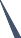 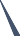 SAMPLE TERMLY SCHEME OF LEARNING TERM THREE (3)BASIC ONEFayol Inc.0549566881/0547824419	sirhoa1@gmail.comTHIRD TERM SCHEME OF LEARNING – ENGLISH LANGUAGETHIRD TERM SCHEME OF LEARNING – MATHEMATICSTHIRD TERM SCHEME OF LEARNING – SCIENCETHIRD TERM SCHEME OF LEARNING – OUR WORLD OUR PEOPLETHIRD TERM SCHEME OF LEARNING – RELIGIOUS & MORAL EDUCATIONTHIRD TERM SCHEME OF LEARNING – HISTORYTHIRD TERM SCHEME OF LEARNING – CREATIVE ARTSTHIRD TERM SCHEME OF LEARNING – GHANAIAN LANGUAGETHIRD TERM SCHEME OF LEARNING – PHYSICAL EDUCATIONSAMPLE LESSON NOTES-WEEK 1BASIC ONEFayol Inc.0547824419/0549566881	sirhoa1@gmail.comSCHEME OF LEARNING- WEEK 1 BASIC ONEName       of        School……………………………………………….……………………….…………………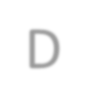 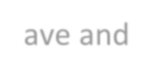 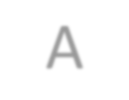 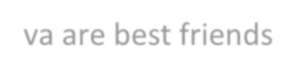 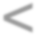 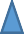 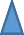 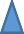 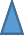 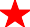 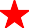 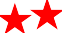 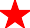 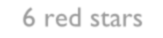 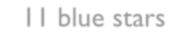 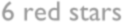 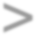 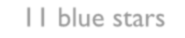 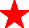 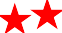 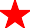 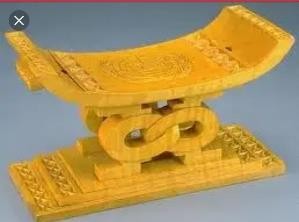 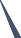 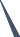 SAMPLE LESSON NOTES-WEEK 2BASIC ONEFayol Inc.0547824419/0549566881	sirhoa1@gmail.comSCHEME OF LEARNING- WEEK 2 BASIC ONEName       of        School……………………………………………….……………………….…………………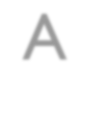 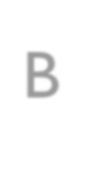 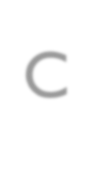 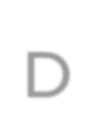 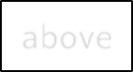 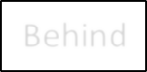 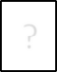 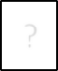 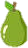 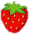 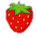 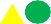 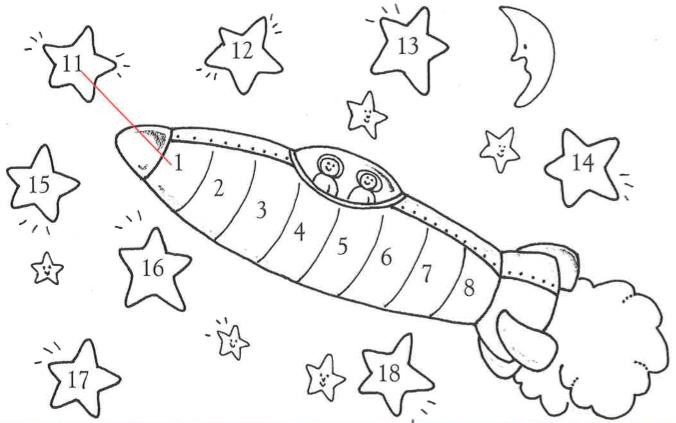 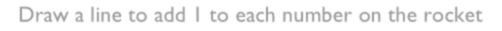 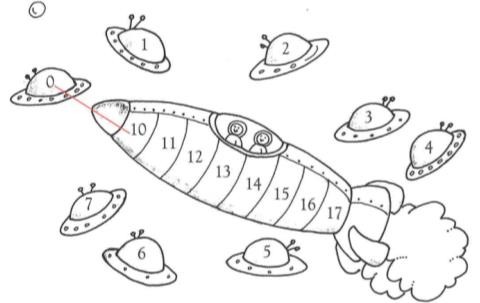 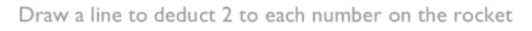 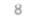 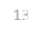 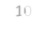 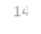 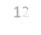 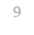 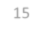 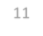 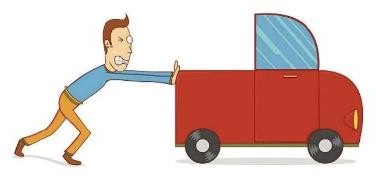 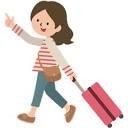 SAMPLE LESSON NOTES-WEEK 3BASIC ONEFayol Inc.0547824419/0549566881	sirhoa1@gmail.comSCHEME OF LEARNING- WEEK 3 BASIC ONEName       of        School……………………………………………….……………………….…………………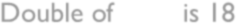 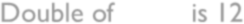 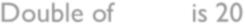 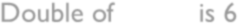 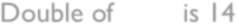 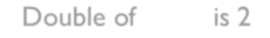 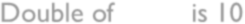 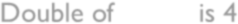 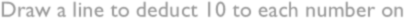 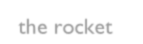 SAMPLE LESSON NOTES-WEEK 4BASIC ONEFayol Inc.0547824419/0549566881	sirhoa1@gmail.comSCHEME OF LEARNING- WEEK 4 BASIC ONEName       of        School……………………………………………….……………………….…………………SAMPLE LESSON NOTES-WEEK 5BASIC ONEFayol Inc.0547824419/0549566881	sirhoa1@gmail.comSCHEME OF LEARNING- WEEK 5 BASIC ONEName       of        School……………………………………………….……………………….…………………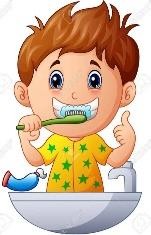 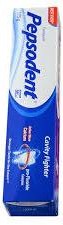 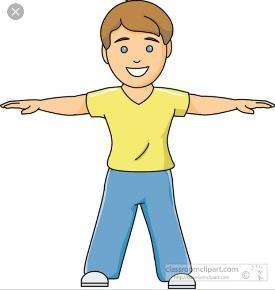 SAMPLE LESSON NOTES-WEEK 6BASIC ONEFayol Inc.0547824419/0549566881	sirhoa1@gmail.comSCHEME OF LEARNING- WEEK 6 BASIC ONEName       of        School……………………………………………….……………………….…………………SAMPLE LESSON NOTES-WEEK 7BASIC ONEFayol Inc.0547824419/0549566881	sirhoa1@gmail.comSCHEME OF LEARNING- WEEK 7 BASIC ONEName       of        School……………………………………………….……………………….…………………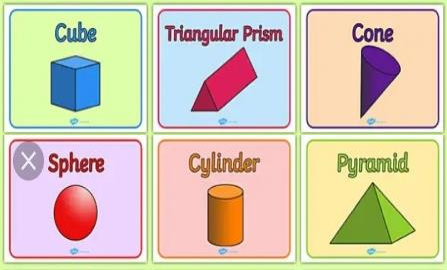 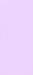 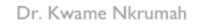 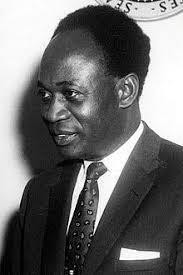 SAMPLE LESSON NOTES-WEEK 8BASIC ONEFayol Inc.0547824419/0549566881	sirhoa1@gmail.comSCHEME OF LEARNING- WEEK 8 BASIC ONEName       of        School……………………………………………….……………………….…………………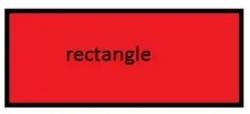 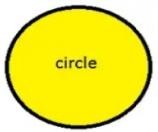 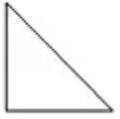 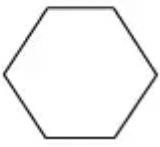 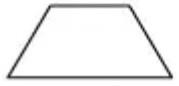 SAMPLE LESSON NOTES-WEEK 9BASIC ONEFayol Inc.0547824419/0549566881	sirhoa1@gmail.comSCHEME OF LEARNING- WEEK 9 BASIC ONEName       of        School……………………………………………….……………………….…………………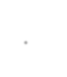 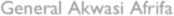 SAMPLE LESSON NOTES-WEEK 10BASIC ONEFayol Inc.0547824419/0549566881	sirhoa1@gmail.comSCHEME OF LEARNING- WEEK 10 BASIC ONEName       of        School……………………………………………….……………………….…………………SAMPLE LESSON NOTES-WEEK 11BASIC ONEFayol Inc.0547824419/0549566881	sirhoa1@gmail.comSCHEME OF LEARNING- WEEK 11 BASIC ONEName       of        School……………………………………………….……………………….…………………SAMPLE LESSON NOTES-WEEK 12BASIC ONEFayol Inc.0547824419/0549566881	sirhoa1@gmail.comSCHEME OF LEARNING- WEEK 12 BASIC ONEName       of        School……………………………………………….……………………….…………………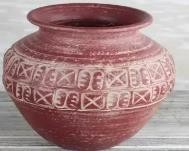 WEEKSSTRANDSUB STRANDSCONTENTSTANDARDINDICATORSRESOURCESOral LanguageListening comprehensionB1.1.7.1B1.1.7.1.4.Word cards, sentence cards, letter cards, handwriting on a manila card and a class libraryReadingComprehensionB1.2.7.1B1.2.7.1.3Word cards, sentence cards, letter cards, handwriting on a manila card and a class libraryWriting simple wordsWord cards, sentence cards, letter cards, handwriting on a manila card and a class library1Writingand sentenceB1.4.5.1B1.4.5.1.2Word cards, sentence cards, letter cards, handwriting on a manila card and a class libraryWriting Conventions & Grammar UsageUsing Simple PrepositionsB1.5.7.1B1.5.7.1.1Word cards, sentence cards, letter cards, handwriting on a manila card and a class libraryExtensive ReadingBuilding the love and culture of readingB1.6.1.1B1.6.1.1.1Word cards, sentence cards, letter cards, handwriting on a manila card and a class libraryOral LanguageAsking and Answering QuestionsB1.1.8.1B1.1.8.1.1ReadingComprehensionB1.2.7.2B1.2.7.2.1Word cards,sentencesentence2WritingWriting simple words and sentenceB1.4.5.1B1.4.5.1.2cards, lettercards, handwriting ona manila card and a class libraryWriting Conventions & Grammar UsageUsing Simple PrepositionsB1.5.7.1B1.5.7.1.1a manila card and a class libraryExtensive ReadingBuilding the love and culture of readingB1.6.1.1B1.6.1.1.1Oral LanguageAsking and Answering QuestionsB1.1.8.1B1.1.8.1.2Word cards, sentencecards, lettercards, letter3ReadingComprehensionB1.2.7.2B1.2.7.2.2cards,handwriting ona manila card and a class libraryWritingWriting simple words and sentenceB1.4.5.1B1.4.5.1.3a manila card and a class libraryWritingConventions & Grammar UsageUsing Simple PrepositionsB1.5.7.1B1.5.7.1.1Extensive ReadingBuilding the love and culture of readingB1.6.1.1B1.6.1.1.14Oral LanguageAsking and Answering QuestionsB1.1.8.1B1.1.8.1.2Word cards, sentence cards, letter cards, handwriting on a manila card and a class library4ReadingComprehensionB1.2.7.2B1.2.7.2.2Word cards, sentence cards, letter cards, handwriting on a manila card and a class library4WritingWriting simple wordsand sentenceB1.4.5.1B1.4.5.1.3Word cards, sentence cards, letter cards, handwriting on a manila card and a class library4Writing Conventions & Grammar UsageUsing Simple PrepositionsB1.5.7.1B1.5.7.1.1Word cards, sentence cards, letter cards, handwriting on a manila card and a class library4Extensive ReadingBuilding the love and culture of readingB1.6.1.1B1.6.1.1.1Word cards, sentence cards, letter cards, handwriting on a manila card and a class library5Oral LanguageGiving & Responding to CommandsB1.1.9.1B1.1.9.1.1Word cards, sentence cards, letter cards, handwriting on a manila card and a class library5ReadingComprehensionB1.2.7.2B1.2.7.2.3.Word cards, sentence cards, letter cards, handwriting on a manila card and a class library5WritingControlled WritingB1.4.7.1B1.4.7.1.1Word cards, sentence cards, letter cards, handwriting on a manila card and a class library5WritingConventions & Grammar UsageUsing Simple PrepositionsB1.5.7.1B1.5.7.1.1Word cards, sentence cards, letter cards, handwriting on a manila card and a class library5Extensive ReadingBuilding the love and culture of readingB1.6.1.1B1.6.1.1.1Word cards, sentence cards, letter cards, handwriting on a manila card and a class library6Oral LanguageGiving & Responding to CommandsB1.1.9.1B1.1.9.1.1Word cards, sentence cards, letter cards, handwriting on a manila card and a class library6ReadingComprehensionB1.2.7.2B1.2.7.2.4Word cards, sentence cards, letter cards, handwriting on a manila card and a class library6WritingControlled WritingB1.4.7.1B1.4.7.1.1Word cards, sentence cards, letter cards, handwriting on a manila card and a class libraryWritingConventions & Grammar UsageUsing Simple PrepositionsB1.5.7.1B1.5.7.1.1Extensive ReadingBuilding the love and culture of readingB1.6.1.1B1.6.1.1.17Oral LanguageGiving & Responding to CommandsB1.1.9.1B1.1.9.1.2Word cards, sentence cards, letter cards, handwriting on a manila card and a class library7ReadingComprehensionB1.2.7.2B1.2.7.2.4Word cards, sentence cards, letter cards, handwriting on a manila card and a class library7WritingControlled WritingB1.4.7.1B1.4.7.1.2Word cards, sentence cards, letter cards, handwriting on a manila card and a class library7WritingConventions & Grammar UsageSpellingB1.5.10.1B1.5.10.1.1Word cards, sentence cards, letter cards, handwriting on a manila card and a class library7Extensive ReadingBuilding the love and culture of readingB1.6.1.1B1.6.1.1.1Word cards, sentence cards, letter cards, handwriting on a manila card and a class library8Oral LanguagePresentationB1.1.10.1B1.1.10.1.1.Word cards, sentence cards, letter cards, handwriting on a manila card and a class library8ReadingComprehensionB1.2.7.2.B1.2.7.2.5Word cards, sentence cards, letter cards, handwriting on a manila card and a class library8WritingControlled WritingB1.4.7.1B1.4.7.1.2Word cards, sentence cards, letter cards, handwriting on a manila card and a class library8Writing Conventions & Grammar UsageSpellingB1.5.10.1B1.5.10.1.1Word cards, sentence cards, letter cards, handwriting on a manila card and a class library8Extensive ReadingBuilding the love and culture of readingB1.6.1.1B1.6.1.1.1Word cards, sentence cards, letter cards, handwriting on a manila card and a class library9Oral LanguagePresentationB1.1.10.1B1.1.10.1.2Word cards, sentence cards, letter cards, handwriting on a manila card and a class library9ReadingComprehensionB1.2.7.2.B1.2.7.2.5Word cards, sentence cards, letter cards, handwriting on a manila card and a class library9WritingControlled WritingB1.4.7.1B1.4.7.1.3Word cards, sentence cards, letter cards, handwriting on a manila card and a class libraryWritingConventions & Grammar UsageSpellingB1.5.10.1B1.5.10.1.1Extensive ReadingBuilding the love and culture of readingB1.6.1.1B1.6.1.1.110Oral LanguagePresentationB1.1.10.1B1.1.10.1.2Word cards, sentence cards, letter cards, handwriting on a manila card and a class library10ReadingComprehensionB1.2.7.2.B1.2.7.2.6Word cards, sentence cards, letter cards, handwriting on a manila card and a class library10WritingControlled WritingB1.4.7.1B1.4.7.1.3Word cards, sentence cards, letter cards, handwriting on a manila card and a class library10WritingConventions & Grammar UsageSpellingB1.5.10.1B1.5.10.1.2.Word cards, sentence cards, letter cards, handwriting on a manila card and a class library10Extensive ReadingBuilding the love and culture of readingB1.6.1.1B1.6.1.1.1Word cards, sentence cards, letter cards, handwriting on a manila card and a class library11Oral LanguagePresentationB1.1.10.1B1.1.10.1.3Word cards, sentence cards, letter cards, handwriting on a manila card and a class library11ReadingFluencyB1.2.6.1B1.2.9.1.1Word cards, sentence cards, letter cards, handwriting on a manila card and a class library11WritingDescriptive WritingB1.4.12.1B1.4.12.1.1.Word cards, sentence cards, letter cards, handwriting on a manila card and a class library11WritingConventions & Grammar UsageSpellingB1.5.10.1B1.5.10.1.2.Word cards, sentence cards, letter cards, handwriting on a manila card and a class library11Extensive ReadingBuilding the love and culture of readingB1.6.1.1B1.6.1.1.1Word cards, sentence cards, letter cards, handwriting on a manila card and a class library12Oral LanguagePresentationB1.1.10.1B1.1.10.1.3Word cards, sentence cards, letter cards, handwriting on a manila card and a class library12ReadingFluencyB1.2.6.1B1.2.9.1.2Word cards, sentence cards, letter cards, handwriting on a manila card and a class library12WritingDescriptive WritingB1.4.12.1B1.4.12.1.1.Word cards, sentence cards, letter cards, handwriting on a manila card and a class library12Writing Conventions & Grammar UsageSpellingB1.5.10.1B1.5.10.1.2.Word cards, sentence cards, letter cards, handwriting on a manila card and a class library12Extensive ReadingBuilding the love and culture of readingB1.6.1.1B1.6.1.1.1Word cards, sentence cards, letter cards, handwriting on a manila card and a class libraryWEEKSSTRANDSUB STRANDSCONTENTSTANDARDINDICATORSRESOURCES1NumberCounting,Representation And CardinalityB1.1.1.1B1.1.1.1.6Counters, bundle and loose straws base ten cut square2NumberNumber OperationsB1.1.2.2B1.1.2.2.3Counters, bundle and loose straws base ten cut square3NumberNumber OperationsB1.1.2.3B1.1.2.3.1Counters , patterns made from Manila cards, Bundle of sticks4NumberNumber OperationsB1.1.2.4B1.1.2.4.1Counters , patterns made from Manila cards, Bundle of sticks5NumberNumber OperationsB1.1.2.4B1.1.2.4.1Paper strips, cut out cards6NumberNumber OperationsB1.1.2.4B1.1.2.4.2Paper strips, cut out cards7GeometryandMeasurement2D And 3D ShapesB1.3.1.1B1.3.1.1.22d and 3d shapes and objects boldly drawn on manila cards.8GeometryandMeasurement2D And 3D ShapesB1.3.1.1B1.3.1.1.32d and 3d shapes and objects boldly drawn on manila cards.9Geometry and MeasurementPosition/TransformationB1.3.2.1B1.3.2.1. 1Counterspatterns made from manila cards10GeometryandMeasurementMeasurement – Length, Mass and CapacityB1.3.3.1B1.3.3.1.1Ruler, rope, meter rule11DataData Collection And OrganizationB1.4.1.1B1.4.1.1.1Class registers, school based assessment12DataData Collection And OrganizationB1.4.1.1B1.4.1.1.2Class registers, school based assessmentWEEKSSTRANDSUB STRANDSCONTENTSTANDARDINDICATORSRESOURCES1Forces And EnergyElectricity And ElectronicB1.4.2.2B1.4.2.2.1Local Electrical Appliances2Forces And EnergyForces And MovementB1.4.3.1B1.4.3.1.1Balls, boxes,tables, chairs, plants, balloons, paper, pencils, crayons, bottle, bottle opener3Forces And EnergyForces And MovementB1.4.3.2B1.4.3.2.1Balls, boxes,tables, chairs, plants, balloons, paper, pencils, crayons, bottle, bottle opener4Humans And The EnvironmentPersonal Hygiene And SanitationB1.5.1.2.1B1.5.1.2.1.1Pictures, Wall Charts, tooth brush, sponge, soap and tooth paste.5Humans And The EnvironmentPersonal Hygiene And SanitationB1.5.1.2.1B1. 5.1.1.2Pictures, Wall Charts, tooth brush, sponge, soap and tooth paste.6Humans And The EnvironmentPersonal Hygiene And SanitationB1.5.1.2.1B1.3.1.1.3Pictures, Wall Charts, tooth brush, sponge, soap and tooth paste.7Humans And The EnvironmentPersonal Hygiene And SanitationB1.5.1.2B1.5.1.2.1Pictures, Wall Charts, tooth brush, sponge, soap and tooth paste.8Humans AndThe EnvironmentDiseasesB1.5.2.1B1.5.2.1.1Pictures and videos depicting some common skin diseases9Humans AndThe EnvironmentDiseasesB1.5.2.1B1.5.2.1.1Pictures and videos depicting some common skin diseases10Humans AndThe EnvironmentScience & IndustryB1.5.3.1B1.5.3.1.1Toys, laptops, smart phones, watches, radio and DVD players11Humans AndThe EnvironmentScience & IndustryB1.5.3.2B1.5.3.2.1Toys, laptops, smart phones, watches, radio and DVD players12Humans And The EnvironmentClimate ChangeB1.5.4.1B1.5.4.1.1Pictures depictingrainy, windy, sunny and cloudy conditionsWEEKSSTRANDSUB STRANDSCONTENTSTANDARDINDICATORSRESOURCES1Our NationGhanaResponsible UseOf ResourcesB1.4.3.1B1.4.3.1.1.Pictures, Charts, Video Clips2Our NationGhanaResponsible UseOf ResourcesB1.4.3.1B1.4.3.1.1.Pictures, Charts, Video Clips3Our NationGhanaFarming In GhanaB1.3.1.1B1.4.4.1.1.Pictures, Charts, Video Clips4Our NationGhanaFarming In GhanaB1.3.1.1B1.4.4.2.1Pictures, Charts, Video Clips5My GlobalCommunityOur NeighboringCountriesB1.5.1.1B1.5.1.1.1.Pictures, Charts, Video Clips6My GlobalCommunityOur NeighboringCountriesB1.5.1.1B1.5.1.1.1.Pictures, Charts, Video Clips7My GlobalCommunityIntroduction ToComputingB1.5.2.1B1.5.2.1.1.Pictures, Charts, Video Clips8My GlobalCommunityIntroduction ToComputingB1.5.2.1B1.5.2.1.1.Pictures, Charts, Video Clips9My GlobalCommunitySources OfInformationB1.5.3.1B1.5.3.1.1.Pictures, Charts,Video Clips10My GlobalCommunityTechnology InCommunicationB1.5.4.1B1.5.4.1.1.Pictures, Charts, Video Clips11My GlobalCommunityTechnology InCommunicationB1.5.4.1B1.5.4.1.1.Pictures, Charts, Video Clips12My GlobalCommunityTechnology InCommunicationB1.5.4.1B1.5.4.1.1.Pictures, Charts, Video ClipsWEEKSSTRANDSUB STRANDSCONTENTSTANDARDINDICATORSRESOURCES1ReligiousLeadersBirth of the leadersof the three major religion in GhanaB3.3.1.1B3.3.1.1.1Wall charts, wallwords, posters, video clip, etc.2ReligiousLeadersBirth of the leadersof the three major religion in GhanaB3.3.1.1B3.3.1.1.1Wall charts, wallwords, posters, video clip, etc.3ReligiousLeadersBirth of the leadersof the three major religion in GhanaB3.3.1.1B3.3.1.1.1Wall charts, wallwords, posters, video clip, etc.4ReligiousLeadersBirth of the leadersof the three major religion in GhanaB3.3.1.1B3.3.1.1.1Wall charts, wallwords, posters, video clip, etc.5The Family andthe CommunityRoles andrelationshipsB1. 4.1.1B1. 4.1.1.1Wall charts, wallwords, posters, video clip, etc.6The Family andthe CommunityRoles andrelationshipsB1. 4.1.1B1. 4.1.1.1Wall charts, wallwords, posters, video clip, etc.7The Family andthe CommunityRoles andrelationshipsB1. 4.1.1B1. 4.1.1.1Wall charts, wallwords, posters, video clip, etc.8The Family andthe CommunityRoles andrelationshipsB1. 4.1.1B1. 4.1.1.1Wall charts, wallwords, posters, video clip, etc.9The Family andthe CommunityRoles andrelationshipsB1. 4.1.1B1. 4.1.1.2Wall charts, wallwords, posters, video clip, etc.10The Family andthe CommunityRoles andrelationshipsB1. 4.1.1B1. 4.1.1.2Wall charts, wallwords, posters, video clip, etc.11The Family andthe CommunityRoles andrelationshipsB1. 4.1.1B1. 4.1.1.2Wall charts, wallwords, posters, video clip, etc.12The Family andthe CommunityRoles andrelationshipsB1. 4.1.1B1. 4.1.1.2Wall charts, wallwords, posters, video clip, etc.WEEKSSTRANDSUB STRANDSCONTENTSTANDARDINDICATORSRESOURCES1Europeans in GhanaArrival ofEuropeansB1.3.1.1B1.3.1.1.1Pictures, Charts, Video Clips2Europeans in GhanaArrival ofEuropeansB1.3.1.1B1.3.1.1.1Pictures, Charts, Video Clips3Europeans in GhanaArrival ofEuropeansB1.3.1.1B1.3.1.1.1Pictures, Charts, Video Clips4Europeans in GhanaArrival ofEuropeansB1.3.1.1B1.3.1.1.1Pictures, Charts, Video Clips5Europeans in GhanaArrival ofEuropeansB1.3.1.1B1.3.1.1.1Pictures, Charts, Video Clips6Europeans in GhanaArrival ofEuropeansB1.3.1.1B1.3.1.1.1Pictures, Charts, Video Clips7Independent GhanaThe RepublicsB1.6.1.1B1.6.1.1.1.Pictures, Charts, Video Clips8Independent GhanaThe RepublicsB1.6.1.1B1.6.1.1.1.Pictures, Charts, Video Clips9Independent GhanaThe RepublicsB1.6.1.1B1.6.1.1.1.Pictures, Charts, Video Clips10Independent GhanaThe RepublicsB1.6.1.1B1.6.1.1.1.Pictures, Charts, Video Clips11IndependentGhanaThe RepublicsB1.6.1.1B1.6.1.1.1.Pictures, Charts, Video Clips12IndependentGhanaThe RepublicsB1.6.1.1B1.6.1.1.1.Pictures, Charts, Video ClipsWEEKSSTRANDSUB STRANDSCONTENTSTANDARDINDICATORSRESOURCES1Visual ArtsThinking andExploring Ideas (Visual Arts)CSE 1B1. 1.1.1.3Photos, videos, artpaper, colors and traditional art tools, other materials available in the community2Performing ArtsThinking andExploring Ideas (Performing Arts)CSE 1B1. 2.1.1.3Photos, videos, artpaper, colors and traditional art tools, other materials available in the community3Visual ArtsPlanning, Makingand Composing(Visual Arts)CSE 2&3B1.1.2.2.3B1.1.2.3.3Photos, videos, artpaper, colors and traditional arttools, othermaterials available in the community4Performing ArtsPlanning, Makingand Composing (Performing Arts)CSE 2&3B1.2.2.2.3B1.2.2.3.3materials available in the community5Visual ArtsDisplaying andSharing(Visual Arts)CSE 4&5B1.1.3.4.3B1.1.3.5.3Photos, videos, artpaper, colors andtraditional art tools, othermaterials available in the community6Performing ArtsDisplaying andSharing (Performing Arts)CSE 4&5B1.2.3.4.3B1.2.3.5.3materials available in the community7Visual ArtsAppreciating andAppraising(Visual Arts)CSE 6&7B1.1.4.6.3B1.1.4.7.3Photos, videos, artpaper, colors and traditional art tools, othermaterials available in the community8Performing ArtsAppreciating andAppraising (Performing Arts)CSE 6&7B1.2.4.6.3B1.2.4.7.3materials available in the community9Visual Arts &Performing ArtsThinking and Exploring IdeasSchool based project (Visual Arts &CSE 1B1.1.1.1B1.2.1.1Photos, videos, artpaper, colors and traditional art tools, othermaterials availableVisual Arts &Performing Artsperforming Arts)in the community10Visual Arts &Planning, Makingand ComposingSchool based projectCSE 2&3Photos, videos, artpaper, colors and traditional art tools, otherPerformingArts(Visual Arts &Performingmaterials availablein the community11Visual Arts &Performing ArtsDisplaying and SharingSchool based projectCSE 4&5Photos, videos, artpaper, colors and traditional arttools, otherVisual Arts &Performing Arts(Visual Arts &materials availableVisual Arts &Performing ArtsPerforming Arts)in the community12Visual Arts &PerformingArtsAppreciating and AppraisingSchool based projectCSE 6&7Photos, videos, artpaper, colors andtraditional art tools, otherVisual Arts &PerformingArts(Visual Arts &materials availableVisual Arts &PerformingArtsPerforming Arts)in the communityWEEKSSTRANDSUB STRANDSCONTENTSTANDARDINDICATORSRESOURCES1Oral LanguageListening ComprehensionB1.1.8.1B1.1.8.1.1Word cards,sentence cards, letter cards, handwriting on a manila card2Oral LanguageAsking And Answering QuestionsB1.1.9. 1B1.1.9. 1.1.-3Word cards,sentence cards, letter cards, handwriting on a manila card3Oral LanguageGiving And Following Commands/ InstructionsB1.1.10.1B1.1.10.1.1.-2Word cards, sentence cards, letter cards, handwriting on a manila card4ReadingPresentationB1.1.11.1B1.1.11.1.1.-3Word cards, sentence cards, letter cards, handwriting on a manila card5ReadingSilent ReadingB1.2.7.1B1.2.7.1.1.-2Word cards, sentence cards, letter cards, handwriting on a manila card6ReadingFluencyB1.2.8.1B1.2.8.1.1.-2Word cards, sentence cards, letter cards, handwriting on a manila card7WritingWriting And CopyingSimple Sentence With Correct SpacingB1.3.4.1B1.3.4.1.1Word cards, sentence cards, letter cards, handwriting on a manila card8WritingConvention & Grammar UsageIntegrating Grammar In Written Language (Use Of Postpositions)B1.5.5.1B1.5.5.1.1-3Word cards, sentence cards, letter cards, handwriting on a manila card9WritingConvention & Grammar UsageIntegrating Grammar In Written Language (Spelling)B1.5.7.1.B1.5.7.1.1-3Word cards, sentence cards, letter cards, handwriting on a manila card10Extensive ReadingBuilding the Love AndCulture of Reading In LearnersB1.6.1.1B1.6.1.1.1Word cards,sentence cards, a library11Extensive ReadingReading AloudB1.6.2.1B1.6.2.1.1Word cards,sentence cards, a library12Extensive ReadingReading AloudB1.6.2.1B1.6.2.1.1Word cards,sentence cards, a libraryWEEKSSTRANDSUB STRANDSCONTENTSTANDARDINDICATORSRESOURCES1Motor Skill AndMovement PatternsLocomotive skillsB1.1.7.1B1.1.10.1.13:Pictures and Videos2Motor Skill AndMovement PatternsLocomotive skillsB1.1.8.1B1.1.11.1.14:Pictures and Videos3Motor Skill AndMovement PatternsManipulative skillsB1.1.8.1B1.1.12.1.15:Pictures and Videos4Motor Skill AndMovement PatternsManipulative skillsB1.1.8.1B1.1.12.1.16:Pictures and Videos5Motor Skill AndMovement PatternsRhythmic skillsB1. 1.9.1B1.1.13.1.17:Pictures and Videos6Motor Skill AndMovement PatternsBody managementB1.1.10.1B1.2.4.2.5:Pictures and Videos7MovementConcepts, Principles And StrategiesStrategiesB1.2.2.2B1.2.5.2.6Pictures and Videos8Physical FitnessFlexibilityB1.2.3.2B1.3.3.3.4:Pictures and Videos9Physical FitnessConcepts, Principles And StrategiesSubstanceB1.4.2.4B1.4.2.4.2:Pictures and Videos10Physical FitnessConcepts, Principles And StrategiesBody compositionB1.4.3.4.B1.4.3.4.3:Pictures and Videos11Values AndPsycho-Social Concepts, Principles And StrategiesGroup dynamicsB1.4.2.4B1.5.3.5.3:Pictures and Videos12Values AndPsycho-Social Concepts, Principles And StrategiesCritical thinkingB1.5.2.5B1.5.4.5.4:Pictures and VideosWeek EndingWeek EndingClassClassOneOneOneSubjectSubjectENGLISH LANGUAGEENGLISH LANGUAGEENGLISH LANGUAGEReferenceReferenceEnglish Language curriculum PageEnglish Language curriculum PageEnglish Language curriculum PageLearning Indicator(s)Learning Indicator(s)B1.1.7.1.4. B1.2.7.1.3. B1.4.5.1.2. B1.5.7.1.1. B1.6.1.1.1.B1.1.7.1.4. B1.2.7.1.3. B1.4.5.1.2. B1.5.7.1.1. B1.6.1.1.1.B1.1.7.1.4. B1.2.7.1.3. B1.4.5.1.2. B1.5.7.1.1. B1.6.1.1.1.Performance IndicatorPerformance IndicatorLearners can listen to and produce descriptions of pictures and objects(e.g. vehicles, animals)Learners can retell level-appropriate texts in own wordsLearners can write simple familiar wordsLearners can identify and use prepositions in oral and written language to indicate positionLearners can read a variety of age – appropriate books and texts from printLearners can listen to and produce descriptions of pictures and objects(e.g. vehicles, animals)Learners can retell level-appropriate texts in own wordsLearners can write simple familiar wordsLearners can identify and use prepositions in oral and written language to indicate positionLearners can read a variety of age – appropriate books and texts from printLearners can listen to and produce descriptions of pictures and objects(e.g. vehicles, animals)Learners can retell level-appropriate texts in own wordsLearners can write simple familiar wordsLearners can identify and use prepositions in oral and written language to indicate positionLearners can read a variety of age – appropriate books and texts from printTeaching/ Learning ResourcesTeaching/ Learning ResourcesWord cards, sentence cards, letter cards and a class libraryWord cards, sentence cards, letter cards and a class libraryWord cards, sentence cards, letter cards and a class libraryCore Competencies: Reading and Writing Skills Personal Development and Leadership and CollaborationCore Competencies: Reading and Writing Skills Personal Development and Leadership and CollaborationCore Competencies: Reading and Writing Skills Personal Development and Leadership and CollaborationCore Competencies: Reading and Writing Skills Personal Development and Leadership and CollaborationCore Competencies: Reading and Writing Skills Personal Development and Leadership and CollaborationDAYSPHASE 1: STARTER 10MINS(Preparing The Brain For Learning)PHASE 1: STARTER 10MINS(Preparing The Brain For Learning)PHASE 2: MAIN 40MINS(New Learning Including Assessment)PHASE 3: REFLECTION 10MINS(Learner And Teacher)MondayGather 10 objects that can befound in the classroom and lay them all out on the desk.Show them all to the students and then cover everything with a blanket or a sheet after one minute.Ask learners to write down as many items they remember on a piece of paper.Gather 10 objects that can befound in the classroom and lay them all out on the desk.Show them all to the students and then cover everything with a blanket or a sheet after one minute.Ask learners to write down as many items they remember on a piece of paper.A.ORAL LANGUAGE(Listening comprehension)Show pictures of common objects and animals to learners.Have learners think-pair-share what they see in the picture.Have them describe, in groups/pairs, the pictures to one another in turns.Ask learners to mentionthe names of their favorite characters in the story and why?Let learners art part of the story playing the roles of their favorite characters.Have learners to read and spell the key words on the boardTuesdayEngage learners in the “Changeyour style” gameTeacher calls out different actions for learners to act. Student have to mimic the action continuously without breaking.After a while teacher speeds up the tempo.For example: jumping, jumping, crazy dance, heading a ball etc.Engage learners in the “Changeyour style” gameTeacher calls out different actions for learners to act. Student have to mimic the action continuously without breaking.After a while teacher speeds up the tempo.For example: jumping, jumping, crazy dance, heading a ball etc.B.READING(Comprehension. Page 24)Gather learners in the community time circle. Using pictures, tell learners an interesting story.Example:Emma has a new dress. It is red in color. It was a gift from her uncle. He hid it behind one of the sofa to surprise her.Use the Simple Herring Bone strategy to guide learners to retell the story in their own words.who was the gift from?What color is the dress?Where was it hidden?Ask learners to tell youwhat they have learnt and what they will like to learn in the next lesson.Have learners to read and spell the key words on the boardWednesdayEngage learners in the “Changeyour style” gameTeacher calls out different actions for learners to act. Student have to mimic the action continuously without breaking.After a while teacher speeds up the tempo.For example: jumping, jumping, crazy dance, heading a ball etc.C.WRITING(Writing simple sentence Pg.32)Tell learners story about two best friends.Write few sentences from the story on the board.e.g.Dave and Ava are best friendslet learners write the sentences in their workbooks paying attention to clarity and eligibility.Let learners do peer editing.Ask learners to tell youwhat they have learnt and what they will like to learn in the next lesson.Have learners to read and spell the key words on the boardThursdaylearners sing songs and recitefamiliar rhymes"A Wise Old Owl"A wise old owl lived in an oak The more he saw the less he spokeThe less he spoke the more he heard.Why can't we all be like that wise old bird?D.WRITING CONVENTIONS &GRAMMAR USAGE(Using Simple Prepositions. Page 36)Engage learners to play the classroom ghost game.Teacher scatters objects in the classroom assuming it’s a ghost.Example you could place some textbooks on the floor, put a pen on the window sill, etc.Put learners into pairs to make a note of what the ghost has moved aroundExample the books are on the floor but they should be in the cupboard.Ask learners to tell youwhat they have learnt and what they will like to learn in the next lesson.Have learners to read and spell the key words on the boardFridayEngage learners to recite a fewrhymes with actionsHave a variety of age appropriate books for learners to make a choice from.E.EXTENSIVE READINGUsing book tease or book talk, introduce the reading/ library time.Introduce picture or wordless books, pop-up and flip-the-page texts to learners.Encourage them to read individually and in pairs, and provide support and encouragement.Learners to draw parts ofthe story they readWeek EndingWeek EndingClassClassOneOneOneSubjectSubjectMATHEMATICSMATHEMATICSMATHEMATICSReferenceReferenceMathematics curriculum Page 5Mathematics curriculum Page 5Mathematics curriculum Page 5Learning Indicator(s)Learning Indicator(s)B1.1.1.1.6B1.1.1.1.6B1.1.1.1.6Performance IndicatorPerformance IndicatorLearners can describe the relationship between quantities and numbers up to100Learners can describe the relationship between quantities and numbers up to100Learners can describe the relationship between quantities and numbers up to100StrandStrandNumberNumberNumberSub strandSub strandCounting, Representation And CardinalityCounting, Representation And CardinalityCounting, Representation And CardinalityTeaching/ Learning ResourcesTeaching/ Learning ResourcesCounters, bundle and loose straws base ten cut squareCounters, bundle and loose straws base ten cut squareCounters, bundle and loose straws base ten cut squareCore Competencies: Problem Solving skills; Critical Thinking; Justification of Ideas; Collaborative Learning; PersonalDevelopment and Leadership Attention to PrecisionCore Competencies: Problem Solving skills; Critical Thinking; Justification of Ideas; Collaborative Learning; PersonalDevelopment and Leadership Attention to PrecisionCore Competencies: Problem Solving skills; Critical Thinking; Justification of Ideas; Collaborative Learning; PersonalDevelopment and Leadership Attention to PrecisionCore Competencies: Problem Solving skills; Critical Thinking; Justification of Ideas; Collaborative Learning; PersonalDevelopment and Leadership Attention to PrecisionCore Competencies: Problem Solving skills; Critical Thinking; Justification of Ideas; Collaborative Learning; PersonalDevelopment and Leadership Attention to PrecisionDAYSPHASE 1: STARTER 10MINS(Preparing The Brain For Learning)PHASE 1: STARTER 10MINS(Preparing The Brain For Learning)PHASE 2: MAIN 40MINS(New Learning Including Assessment)PHASE 3: REFLECTION10MINS(Learner And Teacher)MondayHave learners to form a bigcircle.Everyone takes turns saying a number starting with 1, 2, 3 and so on.At every number with a 4 in it or a multiple of 4, that person needs to say BUZZ instead of the number.The next person just continues the series.For example; 1-2-3-buzz-5- 6-7-buzz-9-10-11-buzz-13- 14-15-buzz etc.You can choose any number that might be relevant and replace the buzz with another word.Have learners to form a bigcircle.Everyone takes turns saying a number starting with 1, 2, 3 and so on.At every number with a 4 in it or a multiple of 4, that person needs to say BUZZ instead of the number.The next person just continues the series.For example; 1-2-3-buzz-5- 6-7-buzz-9-10-11-buzz-13- 14-15-buzz etc.You can choose any number that might be relevant and replace the buzz with another word.Guide learners to use one-to-onecorrespondence, matching to identify whether the number of objects in one group of up to 20 objects is greater than, less than or equal to the number of objects in another;e.g.The number of yellow triangles are more than or greater than the number of blue triangles.Alternatively the number of blue triangles are less than the number of yellow triangles.Learners to describe the relationship between the two groups or numerals using the terms greater than, less than, or equal to<Review the lesson by givinglearners several examples to solveGive learners task to solve at home.TuesdayLearners to play the “Tengreen bottles sitting on the wall” game.Draw each number on separate cards, starting with the number 1 and ending with the number of the children available to play, and hang them on each child so they all can see it. The children will dance in a circle, holding hands singing the lyrics of the song.Learners to play the “Tengreen bottles sitting on the wall” game.Draw each number on separate cards, starting with the number 1 and ending with the number of the children available to play, and hang them on each child so they all can see it. The children will dance in a circle, holding hands singing the lyrics of the song.Guide learners to use counting to identifywhether the number of objects in one group of up to 20 objects is greater than, less than or equal to the number of objects in another;e.g.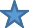 11 blue stars	6 red starsThe number of blue stars are more than or greater than the number of red stars.Review the lesson by givinglearners several examples to solveGive learners task to solve at home.They will have to fall downone by one until all of them will lay down, each time they say the verseAlternatively the number of red stars are less than thenumber of blue stars.learners to describe the relationship between the two groups or numerals using the terms greater than, less than, or equal to.>11 blue stars	6 red starsWednesdayEngage learners to singthe songGuide learners to build up groups ofobjects that has more than, less than, or the same number as a given set.Review the lesson by givinglearners several examples to solveWE CAN COUNTWe class one We can countWe count 1,2,3,4,5We count 6,7,8,9,10 We class one can count very well.Put learners into groups, and share to the groups equal number of counters, model shapes and other learning materials.Task them to build up groups of objects that has more than, less than, or the same number as a given setGive learners task to solve at home.Let them describe the relationship between the sets by matching or countingThursdayTeacher calls out numbersfrom 1 to 20Have learners to write number patterns in the air.Randomly call learners to write a said number on the board.Demonstrate an understanding of therelative size of numbers up to 100 by:Order groups of 1 to 20 objects and then a small set of numerals between 1 and 20, and justifying the arrangementDescribe the relative size of numbers up to 100 (i.e., say whether one number is a lot or a little bigger or smaller than another, or 5 more than another number)Review the lesson by givinglearners several examples to solveGive learners task to solve at home.FridayEngage learners to play theDice game.Demonstrate an understanding of therelative size of numbers up to 100 by:Review the lesson by givinglearners several examples to solvePut learners into pairs and give out two dice to each pair.- Place given numerals between 0 and 50 on a number line that has 0, 5 10 and 20 indicated as benchmarksGive learners task to solve at home.Have a partner to toss the dice and the other add up the two numbers that shows up. Play the game in groups to encourage competition- Act out and solving problems (pictures and words) that involve comparing quantities (i.e., Johnson has 3 mangoes, Adwoa has 7. what can you say?)Week EndingWeek EndingClassClassOneOneOneOneOneOneSubjectSubjectSCIENCESCIENCESCIENCESCIENCESCIENCESCIENCEReferenceReferenceScience curriculum PageScience curriculum PageScience curriculum PageScience curriculum PageScience curriculum PageScience curriculum PageLearning Indicator(s)Learning Indicator(s)B1.4.2.2.1B1.4.2.2.1B1.4.2.2.1B1.4.2.2.1B1.4.2.2.1B1.4.2.2.1Performance IndicatorPerformance IndicatorLearners can identify and mention some common examples of electronicdevices and their usesLearners can identify and mention some common examples of electronicdevices and their usesLearners can identify and mention some common examples of electronicdevices and their usesLearners can identify and mention some common examples of electronicdevices and their usesLearners can identify and mention some common examples of electronicdevices and their usesLearners can identify and mention some common examples of electronicdevices and their usesStrandStrandForces And EnergyForces And EnergyForces And EnergyForces And EnergyForces And EnergyForces And EnergySub strandSub strandElectricity And ElectronicElectricity And ElectronicElectricity And ElectronicElectricity And ElectronicElectricity And ElectronicElectricity And ElectronicTeaching/ Learning ResourcesTeaching/ Learning ResourcesLocal Electrical AppliancesLocal Electrical AppliancesLocal Electrical AppliancesLocal Electrical AppliancesLocal Electrical AppliancesLocal Electrical AppliancesCore Competencies: Problem Solving skills; Critical Thinking; Justification of Ideas; Collaborative Learning; PersonalDevelopment and Leadership Attention to PrecisionCore Competencies: Problem Solving skills; Critical Thinking; Justification of Ideas; Collaborative Learning; PersonalDevelopment and Leadership Attention to PrecisionCore Competencies: Problem Solving skills; Critical Thinking; Justification of Ideas; Collaborative Learning; PersonalDevelopment and Leadership Attention to PrecisionCore Competencies: Problem Solving skills; Critical Thinking; Justification of Ideas; Collaborative Learning; PersonalDevelopment and Leadership Attention to PrecisionCore Competencies: Problem Solving skills; Critical Thinking; Justification of Ideas; Collaborative Learning; PersonalDevelopment and Leadership Attention to PrecisionCore Competencies: Problem Solving skills; Critical Thinking; Justification of Ideas; Collaborative Learning; PersonalDevelopment and Leadership Attention to PrecisionCore Competencies: Problem Solving skills; Critical Thinking; Justification of Ideas; Collaborative Learning; PersonalDevelopment and Leadership Attention to PrecisionCore Competencies: Problem Solving skills; Critical Thinking; Justification of Ideas; Collaborative Learning; PersonalDevelopment and Leadership Attention to PrecisionDAYSPHASE 1: STARTER 10MINS(Preparing The Brain For Learning)PHASE 1: STARTER 10MINS(Preparing The Brain For Learning)PHASE 2: MAIN 40MINS(New Learning Including Assessment)PHASE 2: MAIN 40MINS(New Learning Including Assessment)PHASE 2: MAIN 40MINS(New Learning Including Assessment)PHASE 2: MAIN 40MINS(New Learning Including Assessment)PHASE 3: REFLECTION10MINS(Learner And Teacher)Review learnersunderstanding in the previous lesson using questions and answersReview learnersunderstanding in the previous lesson using questions and answersDisplay real objects or pictures ofelectronic devices such as mobile phones, wrist watches, cameras and torches.Display real objects or pictures ofelectronic devices such as mobile phones, wrist watches, cameras and torches.Display real objects or pictures ofelectronic devices such as mobile phones, wrist watches, cameras and torches.Display real objects or pictures ofelectronic devices such as mobile phones, wrist watches, cameras and torches.Ask learners series ofquestions to review their understanding of the lessonEngage learners to play games and sing songs to begin the lesson.Engage learners to play games and sing songs to begin the lesson.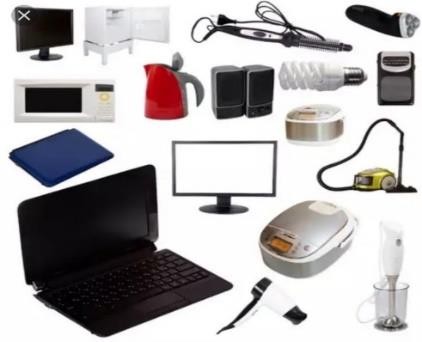 Ask learners to summarizewhat they have learntAsk learners to tell you what they have learntGive learners individual or home taskLet learners identify the devices displayed.Let learners identify the devices displayed.Let learners identify the devices displayed.Let learners identify the devices displayed.Let learners relate to some of the items and tell other examples of electronic devices in their homes.Let learners relate to some of the items and tell other examples of electronic devices in their homes.Let learners relate to some of the items and tell other examples of electronic devices in their homes.Let learners relate to some of the items and tell other examples of electronic devices in their homes.Review learnersunderstanding in the previous lesson using questions and answersEngage learners to play games and sing songs to begin the lesson.Review learnersunderstanding in the previous lesson using questions and answersEngage learners to play games and sing songs to begin the lesson.Engage learners in an activity to matchthe devices with their uses.Engage learners in an activity to matchthe devices with their uses.Engage learners in an activity to matchthe devices with their uses.Engage learners in an activity to matchthe devices with their uses.Ask learners series ofquestions to review their understanding of the lessonAsk learners to summarize what they have learntAsk learners to tell you what they have learntGive learners individual or home taskReview learnersunderstanding in the previous lesson using questions and answersEngage learners to play games and sing songs to begin the lesson.Review learnersunderstanding in the previous lesson using questions and answersEngage learners to play games and sing songs to begin the lesson.DevicesUsesAsk learners series ofquestions to review their understanding of the lessonAsk learners to summarize what they have learntAsk learners to tell you what they have learntGive learners individual or home taskReview learnersunderstanding in the previous lesson using questions and answersEngage learners to play games and sing songs to begin the lesson.Review learnersunderstanding in the previous lesson using questions and answersEngage learners to play games and sing songs to begin the lesson.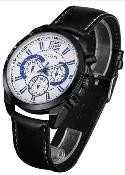 We use wristwatch in telling the timeAsk learners series ofquestions to review their understanding of the lessonAsk learners to summarize what they have learntAsk learners to tell you what they have learntGive learners individual or home taskReview learnersunderstanding in the previous lesson using questions and answersEngage learners to play games and sing songs to begin the lesson.Review learnersunderstanding in the previous lesson using questions and answersEngage learners to play games and sing songs to begin the lesson.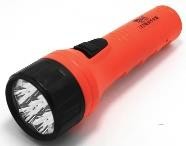 Torches produceslight and help us to see in the dark.Ask learners series ofquestions to review their understanding of the lessonAsk learners to summarize what they have learntAsk learners to tell you what they have learntGive learners individual or home task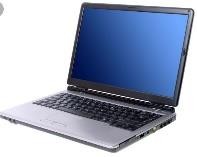 We play games,watch videos, learn with the laptop computer.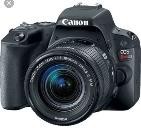 We use the videocamera to take picturesLet learners think of other devices and tell their uses.Assist learners to model any one electronic device of their choice using appropriate materials. (Blu tack, clay or cardboard).Week EndingWeek EndingClassClassOneOneOneOneSubjectSubjectOUR WORLD OUR PEOPLEOUR WORLD OUR PEOPLEOUR WORLD OUR PEOPLEOUR WORLD OUR PEOPLEReferenceReferenceOWOP curriculumOWOP curriculumPage 14Learning Indicator(s)Learning Indicator(s)B1.4.3.1.1.B1.4.3.1.1.B1.4.3.1.1.B1.4.3.1.1.Performance IndicatorPerformance IndicatorLearners can explore the importance of energy in the home, schooland communityLearners can explore the importance of energy in the home, schooland communityLearners can explore the importance of energy in the home, schooland communityLearners can explore the importance of energy in the home, schooland communityStrandStrandOur Nation GhanaOur Nation GhanaOur Nation GhanaOur Nation GhanaSub strandSub strandResponsible Use Of ResourcesResponsible Use Of ResourcesResponsible Use Of ResourcesResponsible Use Of ResourcesTeaching/ Learning ResourcesTeaching/ Learning ResourcesPictures, Charts, Video ClipsPictures, Charts, Video ClipsPictures, Charts, Video ClipsPictures, Charts, Video ClipsCore Competencies: Communication and Collaboration Critical Thinking and Problem Solving Cultural Identity and Global CitizenshipCore Competencies: Communication and Collaboration Critical Thinking and Problem Solving Cultural Identity and Global CitizenshipCore Competencies: Communication and Collaboration Critical Thinking and Problem Solving Cultural Identity and Global CitizenshipCore Competencies: Communication and Collaboration Critical Thinking and Problem Solving Cultural Identity and Global CitizenshipCore Competencies: Communication and Collaboration Critical Thinking and Problem Solving Cultural Identity and Global CitizenshipCore Competencies: Communication and Collaboration Critical Thinking and Problem Solving Cultural Identity and Global CitizenshipDAYSPHASE 1: STARTER 10MINS(Preparing The Brain For Learning)PHASE 1: STARTER 10MINS(Preparing The Brain For Learning)PHASE 2: MAIN 40MINS(New Learning Including Assessment)PHASE 2: MAIN 40MINS(New Learning Including Assessment)PHASE 3: REFLECTION10MINS(Learner And Teacher)Let learners sing songs andrecite some familiar rhymes.Using questions and answers, review learners understanding on the uses of electricity.Let learners sing songs andrecite some familiar rhymes.Using questions and answers, review learners understanding on the uses of electricity.Revise with learners the meaningof energy and where we get energy from.Through questions and answers, learners mention the types of energy sources available in their homes and communities, e.g. sun, wind, firewood, charcoal, kerosene and gas (LPG)Revise with learners the meaningof energy and where we get energy from.Through questions and answers, learners mention the types of energy sources available in their homes and communities, e.g. sun, wind, firewood, charcoal, kerosene and gas (LPG)Ask learners series ofquestions to review their understanding of the lessonAsk learners to summarize what they have learntAsk learners to tell you what they have learntGive learners individual or home taskReview learnersunderstanding in the previous lesson using questions and answersReview learnersunderstanding in the previous lesson using questions and answersIn small groups and usingpictures, engage learners to discuss how we get energy from sun, wind, firewood, charcoal, kerosene and gas (LPG) etc.In small groups and usingpictures, engage learners to discuss how we get energy from sun, wind, firewood, charcoal, kerosene and gas (LPG) etc.Ask learners series ofquestions to review their understanding of the lessonAsk learners to summarize what they have learntEngage learners to play games and sing songs to begin the lesson.Engage learners to play games and sing songs to begin the lesson.Let learners talk about the uses of energy, e.g. cooking, smoking and drying of food items.Let learners talk about the uses of energy, e.g. cooking, smoking and drying of food items.Ask learners to tell you what they have learntGive learners individual or home taskReview learnersunderstanding in the previous lesson using questions and answersEngage learners to play games and sing songs to begin the lesson.Review learnersunderstanding in the previous lesson using questions and answersEngage learners to play games and sing songs to begin the lesson.Engage learners to draw a bulb,flashlight, coal pot, etc.Share their drawings with peers in the class in order to appreciate the sources of energy in the home and community.Engage learners to draw a bulb,flashlight, coal pot, etc.Share their drawings with peers in the class in order to appreciate the sources of energy in the home and community.Ask learners series ofquestions to review their understanding of the lessonAsk learners to summarize what they have learntAsk learners to tell you what they have learntGive learners individual or home taskWeek EndingWeek EndingClassClassOneOneOneSubjectSubjectRELIGIOUS & MORAL EDUCATIONRELIGIOUS & MORAL EDUCATIONRELIGIOUS & MORAL EDUCATIONReferenceReferenceRME curriculum Page 4RME curriculum Page 4RME curriculum Page 4Learning Indicator(s)Learning Indicator(s)B1.3.1.1.2B1.3.1.1.2B1.3.1.1.2Performance IndicatorPerformance IndicatorLearners can outline the moral lessons in the early lives of the religiousleaders.Learners can outline the moral lessons in the early lives of the religiousleaders.Learners can outline the moral lessons in the early lives of the religiousleaders.StrandStrandReligious LeadersReligious LeadersReligious LeadersSub strandSub strandBirth of the leaders of the three major religion in GhanaBirth of the leaders of the three major religion in GhanaBirth of the leaders of the three major religion in GhanaTeaching/ Learning ResourcesTeaching/ Learning ResourcesWall charts, wall words, posters, video clip, etc.Wall charts, wall words, posters, video clip, etc.Wall charts, wall words, posters, video clip, etc.Core Competencies: Cultural Identity, Sharing Reconciliation, Togetherness, Unity Communication and Collaboration, Critical Thinking Creativity and Innovation Digital LiteracyCore Competencies: Cultural Identity, Sharing Reconciliation, Togetherness, Unity Communication and Collaboration, Critical Thinking Creativity and Innovation Digital LiteracyCore Competencies: Cultural Identity, Sharing Reconciliation, Togetherness, Unity Communication and Collaboration, Critical Thinking Creativity and Innovation Digital LiteracyCore Competencies: Cultural Identity, Sharing Reconciliation, Togetherness, Unity Communication and Collaboration, Critical Thinking Creativity and Innovation Digital LiteracyCore Competencies: Cultural Identity, Sharing Reconciliation, Togetherness, Unity Communication and Collaboration, Critical Thinking Creativity and Innovation Digital LiteracyDAYSPHASE 1: STARTER 10MINS(Preparing The Brain For Learning)PHASE 1: STARTER 10MINS(Preparing The Brain For Learning)PHASE 2: MAIN 40MINS(New Learning Including Assessment)PHASE 3:REFLECTION 10MINS(Learner And Teacher)Let learners sing religious songsthey are familiar with.Have learners to summarize what they learnt during their previous Sunday school church service.Let learners sing religious songsthey are familiar with.Have learners to summarize what they learnt during their previous Sunday school church service.Lead learners to talk about themoral lessons they have learnt from the discussions about Jesus Christ.e.g. obedience; commitment; patience, leadership, sacrifice, courageous, humble, selfless, trustworthy, kind, gentle etc.Guide learners to explain how they will apply the moral lessons learnt from the religious leaders in their daily lives.Let learners dramatize the moral lives of the religious leaders.Ask learners series ofquestions to review their understanding of the lessonAsk learners to summarize what they have learntAsk learners to tell you what they have learntGive learners individual or home taskWeek EndingWeek EndingClassClassOneOneOneOneOneOneSubjectSubjectHISTORYHISTORYHISTORYHISTORYHISTORYHISTORYReferenceReferenceHistory curriculum Page 7History curriculum Page 7History curriculum Page 7History curriculum Page 7History curriculum Page 7History curriculum Page 7Learning Indicator(s)Learning Indicator(s)B1.3.1.1.1B1.3.1.1.1B1.3.1.1.1B1.3.1.1.1B1.3.1.1.1B1.3.1.1.1Performance IndicatorPerformance IndicatorLearners can explore which Europeans came to GhanaLearners can explore which Europeans came to GhanaLearners can explore which Europeans came to GhanaLearners can explore which Europeans came to GhanaLearners can explore which Europeans came to GhanaLearners can explore which Europeans came to GhanaStrandStrandEuropeans in GhanaEuropeans in GhanaEuropeans in GhanaEuropeans in GhanaEuropeans in GhanaEuropeans in GhanaSub strandSub strandArrival of EuropeansArrival of EuropeansArrival of EuropeansArrival of EuropeansArrival of EuropeansArrival of EuropeansTeaching/ Learning ResourcesTeaching/ Learning ResourcesPictures, Charts, Video ClipsPictures, Charts, Video ClipsPictures, Charts, Video ClipsPictures, Charts, Video ClipsPictures, Charts, Video ClipsPictures, Charts, Video ClipsCore Competencies: The use of evidence to appreciate the significance of historical locations help learners tobecome critical thinkers and digital literatesCore Competencies: The use of evidence to appreciate the significance of historical locations help learners tobecome critical thinkers and digital literatesCore Competencies: The use of evidence to appreciate the significance of historical locations help learners tobecome critical thinkers and digital literatesCore Competencies: The use of evidence to appreciate the significance of historical locations help learners tobecome critical thinkers and digital literatesCore Competencies: The use of evidence to appreciate the significance of historical locations help learners tobecome critical thinkers and digital literatesCore Competencies: The use of evidence to appreciate the significance of historical locations help learners tobecome critical thinkers and digital literatesCore Competencies: The use of evidence to appreciate the significance of historical locations help learners tobecome critical thinkers and digital literatesCore Competencies: The use of evidence to appreciate the significance of historical locations help learners tobecome critical thinkers and digital literatesDAYSPHASE 1: STARTER 10MINS(Preparing The Brain For Learning)PHASE 1: STARTER 10MINS(Preparing The Brain For Learning)PHASE 2: MAIN 40MINS(New Learning Including Assessment)PHASE 2: MAIN 40MINS(New Learning Including Assessment)PHASE 2: MAIN 40MINS(New Learning Including Assessment)PHASE 2: MAIN 40MINS(New Learning Including Assessment)PHASE 3: REFLECTION10MINS(Learner And Teacher)Engage learners to sing somepatriot songs they are familiar with.Example: Arise Ghana Youth.Ask learners questions about what they know about Ghana. Example:Who is the president of Ghana?When did Ghana gained her independence?Engage learners to sing somepatriot songs they are familiar with.Example: Arise Ghana Youth.Ask learners questions about what they know about Ghana. Example:Who is the president of Ghana?When did Ghana gained her independence?Using the community circle time,discuss with learners how people of old Ghana lived.The people of old Ghana lived in tribes and clans. Each tribe or clan were ruled by chiefs or kings.Tribes fought amongst themselves to claim power and lands which was then believed to have been rich in gold. The gold in the land attracted foreigners to the land. The foreigners who came to our land are called Europeans.Call learners in turns to recall parts of the history that interest them most.Using the community circle time,discuss with learners how people of old Ghana lived.The people of old Ghana lived in tribes and clans. Each tribe or clan were ruled by chiefs or kings.Tribes fought amongst themselves to claim power and lands which was then believed to have been rich in gold. The gold in the land attracted foreigners to the land. The foreigners who came to our land are called Europeans.Call learners in turns to recall parts of the history that interest them most.Using the community circle time,discuss with learners how people of old Ghana lived.The people of old Ghana lived in tribes and clans. Each tribe or clan were ruled by chiefs or kings.Tribes fought amongst themselves to claim power and lands which was then believed to have been rich in gold. The gold in the land attracted foreigners to the land. The foreigners who came to our land are called Europeans.Call learners in turns to recall parts of the history that interest them most.Using the community circle time,discuss with learners how people of old Ghana lived.The people of old Ghana lived in tribes and clans. Each tribe or clan were ruled by chiefs or kings.Tribes fought amongst themselves to claim power and lands which was then believed to have been rich in gold. The gold in the land attracted foreigners to the land. The foreigners who came to our land are called Europeans.Call learners in turns to recall parts of the history that interest them most.Ask learners series ofquestions to review their understanding of the lessonAsk learners to summarize what they have learntAsk learners to tell you what they have learntGive learners individual or home taskReview the previous lessonwith learners through questions and answers.Let learners sing songs and recite rhymes. Ensure that all learners take part in it.Review the previous lessonwith learners through questions and answers.Let learners sing songs and recite rhymes. Ensure that all learners take part in it.Using the globe, let learnersexplore the continents in the world.There are seven continents in the world. These are Europe, Asia, North America, South America, Australia, Africa, Antarctica.Let learners identify some countries of these continentsUsing the globe, let learnersexplore the continents in the world.There are seven continents in the world. These are Europe, Asia, North America, South America, Australia, Africa, Antarctica.Let learners identify some countries of these continentsUsing the globe, let learnersexplore the continents in the world.There are seven continents in the world. These are Europe, Asia, North America, South America, Australia, Africa, Antarctica.Let learners identify some countries of these continentsUsing the globe, let learnersexplore the continents in the world.There are seven continents in the world. These are Europe, Asia, North America, South America, Australia, Africa, Antarctica.Let learners identify some countries of these continentsAsk learners series ofquestions to review their understanding of the lessonAsk learners to summarize what they have learntAsk learners to tell you what they have learntGive learners individual or home taskReview the previous lessonwith learners through questions and answers.Let learners sing songs and recite rhymes. Ensure that all learners take part in it.Review the previous lessonwith learners through questions and answers.Let learners sing songs and recite rhymes. Ensure that all learners take part in it.ContinentsCountriesAsk learners series ofquestions to review their understanding of the lessonAsk learners to summarize what they have learntAsk learners to tell you what they have learntGive learners individual or home taskReview the previous lessonwith learners through questions and answers.Let learners sing songs and recite rhymes. Ensure that all learners take part in it.Review the previous lessonwith learners through questions and answers.Let learners sing songs and recite rhymes. Ensure that all learners take part in it.EuropeBritain, Portugal,France etc.Ask learners series ofquestions to review their understanding of the lessonAsk learners to summarize what they have learntAsk learners to tell you what they have learntGive learners individual or home taskReview the previous lessonwith learners through questions and answers.Let learners sing songs and recite rhymes. Ensure that all learners take part in it.Review the previous lessonwith learners through questions and answers.Let learners sing songs and recite rhymes. Ensure that all learners take part in it.AsiaIsrael, India, japan,etc.Ask learners series ofquestions to review their understanding of the lessonAsk learners to summarize what they have learntAsk learners to tell you what they have learntGive learners individual or home taskReview the previous lessonwith learners through questions and answers.Let learners sing songs and recite rhymes. Ensure that all learners take part in it.Review the previous lessonwith learners through questions and answers.Let learners sing songs and recite rhymes. Ensure that all learners take part in it.North AmericaCanada, Cuba, etc.Ask learners series ofquestions to review their understanding of the lessonAsk learners to summarize what they have learntAsk learners to tell you what they have learntGive learners individual or home taskReview the previous lessonwith learners through questions and answers.Let learners sing songs and recite rhymes. Ensure that all learners take part in it.Review the previous lessonwith learners through questions and answers.Let learners sing songs and recite rhymes. Ensure that all learners take part in it.South AmericaBrazil, Peru, Chile,etc.Ask learners series ofquestions to review their understanding of the lessonAsk learners to summarize what they have learntAsk learners to tell you what they have learntGive learners individual or home taskReview the previous lessonwith learners through questions and answers.Let learners sing songs and recite rhymes. Ensure that all learners take part in it.Review the previous lessonwith learners through questions and answers.Let learners sing songs and recite rhymes. Ensure that all learners take part in it.AustraliaAustralia, newZealand, etc.Ask learners series ofquestions to review their understanding of the lessonAsk learners to summarize what they have learntAsk learners to tell you what they have learntGive learners individual or home taskReview the previous lessonwith learners through questions and answers.Let learners sing songs and recite rhymes. Ensure that all learners take part in it.Review the previous lessonwith learners through questions and answers.Let learners sing songs and recite rhymes. Ensure that all learners take part in it.AfricaGhana, Togo, etc.Ask learners series ofquestions to review their understanding of the lessonAsk learners to summarize what they have learntAsk learners to tell you what they have learntGive learners individual or home taskReview the previous lessonwith learners through questions and answers.Let learners sing songs and recite rhymes. Ensure that all learners take part in it.Review the previous lessonwith learners through questions and answers.Let learners sing songs and recite rhymes. Ensure that all learners take part in it.AntarcticaNo countriesAsk learners series ofquestions to review their understanding of the lessonAsk learners to summarize what they have learntAsk learners to tell you what they have learntGive learners individual or home taskWeek EndingWeek EndingClassClassOneOneOneOneOneSubjectSubjectCREATIVE ARTSCREATIVE ARTSCREATIVE ARTSCREATIVE ARTSCREATIVE ARTSReferenceReferenceCreative ArtsCreative ArtscurriculumPageLearning Indicator(s)Learning Indicator(s)B1. 1.1.1.3B1. 1.1.1.3B1. 1.1.1.3B1. 1.1.1.3B1. 1.1.1.3Performance IndicatorPerformance IndicatorLearners can reflect on own experiences and talk about how the visualartworks produced or found in the local community reflect the natural environmentLearners can reflect on own experiences and talk about how the visualartworks produced or found in the local community reflect the natural environmentLearners can reflect on own experiences and talk about how the visualartworks produced or found in the local community reflect the natural environmentLearners can reflect on own experiences and talk about how the visualartworks produced or found in the local community reflect the natural environmentLearners can reflect on own experiences and talk about how the visualartworks produced or found in the local community reflect the natural environmentStrandStrandVisual ArtsVisual ArtsVisual ArtsVisual ArtsVisual ArtsSub strandSub strandThinking and Exploring IdeasThinking and Exploring IdeasThinking and Exploring IdeasThinking and Exploring IdeasThinking and Exploring IdeasTeaching/ Learning ResourcesTeaching/ Learning ResourcesPhotos, videos, art paper, colors and traditional art tools, other materials available inthe communityPhotos, videos, art paper, colors and traditional art tools, other materials available inthe communityPhotos, videos, art paper, colors and traditional art tools, other materials available inthe communityPhotos, videos, art paper, colors and traditional art tools, other materials available inthe communityPhotos, videos, art paper, colors and traditional art tools, other materials available inthe communityCore Competencies: Decision Making Creativity, Innovation Communication Collaboration Digital LiteracyCore Competencies: Decision Making Creativity, Innovation Communication Collaboration Digital LiteracyCore Competencies: Decision Making Creativity, Innovation Communication Collaboration Digital LiteracyCore Competencies: Decision Making Creativity, Innovation Communication Collaboration Digital LiteracyCore Competencies: Decision Making Creativity, Innovation Communication Collaboration Digital LiteracyCore Competencies: Decision Making Creativity, Innovation Communication Collaboration Digital LiteracyCore Competencies: Decision Making Creativity, Innovation Communication Collaboration Digital LiteracyDAYSPHASE 1: STARTER 10MINS(Preparing The Brain For Learning)PHASE 1: STARTER 10MINS(Preparing The Brain For Learning)PHASE 2: MAIN 40MINS(New Learning Including Assessment)PHASE 2: MAIN 40MINS(New Learning Including Assessment)PHASE 2: MAIN 40MINS(New Learning Including Assessment)PHASE 3: REFLECTION10MINS(Learner And Teacher)Learners sing song and reciterhymes about work.Show pictures of wood carvings for learners to observe and talk about them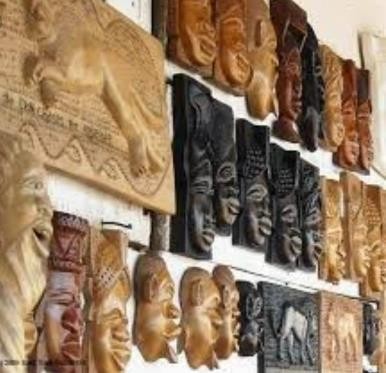 Learners sing song and reciterhymes about work.Show pictures of wood carvings for learners to observe and talk about themLearners to talk about visual artworks(including drawings, clay pots, posters, wood carvings, calendars) they know of or have seen in the community;Engage learners with some background stories of towns and artworks they are associated with.AHWIAA WOOD CARVINGSAhwiaa is a town in the Kwabre East District of the Ashanti Region noted for its wood carvings, arts and crafts. Ahwiaa is where is whetre the famous Ashanti stools and akuaba fertility dolls are produced. This artworks are made from solid barks of wood. These skillful carvers also produce masks, symbolic figures, bone and ivory beads and walking sticks.Learners to talk about visual artworks(including drawings, clay pots, posters, wood carvings, calendars) they know of or have seen in the community;Engage learners with some background stories of towns and artworks they are associated with.AHWIAA WOOD CARVINGSAhwiaa is a town in the Kwabre East District of the Ashanti Region noted for its wood carvings, arts and crafts. Ahwiaa is where is whetre the famous Ashanti stools and akuaba fertility dolls are produced. This artworks are made from solid barks of wood. These skillful carvers also produce masks, symbolic figures, bone and ivory beads and walking sticks.Learners to talk about visual artworks(including drawings, clay pots, posters, wood carvings, calendars) they know of or have seen in the community;Engage learners with some background stories of towns and artworks they are associated with.AHWIAA WOOD CARVINGSAhwiaa is a town in the Kwabre East District of the Ashanti Region noted for its wood carvings, arts and crafts. Ahwiaa is where is whetre the famous Ashanti stools and akuaba fertility dolls are produced. This artworks are made from solid barks of wood. These skillful carvers also produce masks, symbolic figures, bone and ivory beads and walking sticks.Learners talk about what wasinteresting and made meaning to them in the lesson.Have learners to draw any wood carvings they have come across before.Learners sing song and reciterhymes about work.Show pictures of earthenware for learners to observe and talk about themLearners sing song and reciterhymes about work.Show pictures of earthenware for learners to observe and talk about themLet learners look at pictures ofdifferent wood carvings and other artworks(what is applicable in your community)Take learners on a field trip to observe the making of any wood carvings.Assessment: call learners in turns to talk about how a name wood carving is made.e.g. a traditional stoolLet learners look at pictures ofdifferent wood carvings and other artworks(what is applicable in your community)Take learners on a field trip to observe the making of any wood carvings.Assessment: call learners in turns to talk about how a name wood carving is made.e.g. a traditional stoolLet learners look at pictures ofdifferent wood carvings and other artworks(what is applicable in your community)Take learners on a field trip to observe the making of any wood carvings.Assessment: call learners in turns to talk about how a name wood carving is made.e.g. a traditional stoolLearners talk about what wasinteresting and made meaning to them in the lesson.Week EndingWeek EndingClassClassOneOneOneSubjectSubjectGHANAIAN LANGUAGEGHANAIAN LANGUAGEGHANAIAN LANGUAGEReferenceReferenceGhanaian Language curriculum PageGhanaian Language curriculum PageGhanaian Language curriculum PageLearning Indicator(s)Learning Indicator(s)B1.1.8.1.1B1.1.8.1.1B1.1.8.1.1Performance IndicatorPerformance IndicatorLearners can tell what a story is all about and answer simple questionson the storyLearners can tell what a story is all about and answer simple questionson the storyLearners can tell what a story is all about and answer simple questionson the storyStrandStrandOral LanguageOral LanguageOral LanguageSub strandSub strandListening ComprehensionListening ComprehensionListening ComprehensionTeaching/ Learning ResourcesTeaching/ Learning ResourcesWord cards, sentence cards, letter cards, handwriting on a manila cardWord cards, sentence cards, letter cards, handwriting on a manila cardWord cards, sentence cards, letter cards, handwriting on a manila cardCore Competencies: Creativity and innovation, Communication and collaboration, Critical thinkingCore Competencies: Creativity and innovation, Communication and collaboration, Critical thinkingCore Competencies: Creativity and innovation, Communication and collaboration, Critical thinkingCore Competencies: Creativity and innovation, Communication and collaboration, Critical thinkingCore Competencies: Creativity and innovation, Communication and collaboration, Critical thinkingDAYSPHASE 1: STARTER 10MINS(Preparing The Brain For Learning)PHASE 1: STARTER 10MINS(Preparing The Brain For Learning)PHASE 2: MAIN 40MINS(New Learning Including Assessment)PHASE 3:REFLECTION 10MINS(Learner And Teacher)Engage learners to play thecrossword gameEngage learners to play thecrossword gameTell learners an interestingstory.Use questions to reviewtheir understanding of the lessonWrite a word on the board crossword-style. Invite each student to the board to create a new word stemming from the letters that are already available.Write a word on the board crossword-style. Invite each student to the board to create a new word stemming from the letters that are already available.Lead learners through discussion to tell them what the story is about.Ask learners questions about the story and let them answer.Ask learners to summarize what they have learntWrite some of the key words in the story on the board and some of the answers also on the board.Read them aloud for learners.E.g. What is the story about? Mention a character in a story.Put learners into groupsWrite a list of items on the chalkboard by wrongly spelling them and allow students to self- correct them.Put learners into groupsWrite a list of items on the chalkboard by wrongly spelling them and allow students to self- correct them.Tell learners an interestingstory.Lead learners through discussion to tell them what the story is about.Use questions to reviewtheir understanding of the lessonAsk learners to summarize what they have learntInvite one person from eachgroup to write their answers on the boardInvite one person from eachgroup to write their answers on the boardAsk learners questions about the story and let them answer.Write some of the key words in the story on the board and some of the answers also on the board.Read them aloud for learners.E.g. What is the story about? Mention a character in a story.Engage learners to play thecrossword gameTell learners an interestingstory.Use questions to reviewtheir understanding of the lessonWrite a word on the boardcrossword-style. Invite each student to the board to create a new word stemming from the letters that are already available.Lead learners through discussionto tell them what the story is about.Ask learners questions about the story and let them answer.Ask learners to summarize what they have learntWrite some of the key words in the story on the board and some of the answers also on the board.Read them aloud for learners.E.g. What is the story about? Mention a character in a story.Week EndingWeek EndingClassClassOneOneOneSubjectSubjectPHYSICAL EDUCATIONPHYSICAL EDUCATIONPHYSICAL EDUCATIONReferenceReferencePE curriculum PagePE curriculum PagePE curriculum PageLearning Indicator(s)Learning Indicator(s)B1.1.10.1.13:B1.1.10.1.13:B1.1.10.1.13:Performance IndicatorPerformance IndicatorLearners can move a ball forward while dribbling with the hand andwith the foot by varying the amount of force (push).Learners can move a ball forward while dribbling with the hand andwith the foot by varying the amount of force (push).Learners can move a ball forward while dribbling with the hand andwith the foot by varying the amount of force (push).StrandStrandMotor Skill And Movement PatternsMotor Skill And Movement PatternsMotor Skill And Movement PatternsSub strandSub strandLocomotive skillsLocomotive skillsLocomotive skillsTeaching/ Learning ResourcesTeaching/ Learning ResourcesPictures and VideosPictures and VideosPictures and VideosCore Competencies: Learners will develop personal skills and core competencies such as agility,concentration, precisionCore Competencies: Learners will develop personal skills and core competencies such as agility,concentration, precisionCore Competencies: Learners will develop personal skills and core competencies such as agility,concentration, precisionCore Competencies: Learners will develop personal skills and core competencies such as agility,concentration, precisionCore Competencies: Learners will develop personal skills and core competencies such as agility,concentration, precisionDAYSPHASE 1: STARTER 10MINS(Preparing The Brain For Learning)PHASE 1: STARTER 10MINS(Preparing The Brain For Learning)PHASE 2: MAIN 40MINS(New Learning Including Assessment)PHASE 3: REFLECTION 10MINS(Learner And Teacher)Lead learners through warm-upsactivities.Show learners pictures of videos depicting the skills to be learnt.Lead learners through warm-upsactivities.Show learners pictures of videos depicting the skills to be learnt.Arrange cones in a straight lineafter warm-ups.Place a ball about 50cm in front of the first cone.Move the ball through the cones with the hands and later with the feet by making slow and continuous push in a serpentine movement.Guide learners to practices the skill as individuals and in a group with varying force while you supervise and give feedback.Vary the arrangements of the cone for practice to cater for slow and fast push.Organize mini football gamefor learners to apply the skill in real life for fun, enjoyment and skill mastery.Let learners cool down to end the lesson.Week EndingWeek EndingClassClassOneOneOneSubjectSubjectENGLISH LANGUAGEENGLISH LANGUAGEENGLISH LANGUAGEReferenceReferenceEnglish Language curriculum PageEnglish Language curriculum PageEnglish Language curriculum PageLearning Indicator(s)Learning Indicator(s)B1.1.8.1.1. B1.2.7.2.1. B1.4.5.1.2. B1.5.7.1.1. B1.6.1.1.1.B1.1.8.1.1. B1.2.7.2.1. B1.4.5.1.2. B1.5.7.1.1. B1.6.1.1.1.B1.1.8.1.1. B1.2.7.2.1. B1.4.5.1.2. B1.5.7.1.1. B1.6.1.1.1.Performance IndicatorPerformance IndicatorLearners can use appropriate pronunciation and intonation in asking andanswering yes/no questionsLearners can demonstrate understanding of the purpose and features of narrative textsLearners can write simple familiar wordsLearners can identify and use prepositions in oral and written language to indicate positionLearners can read a variety of age – appropriate books and texts from printLearners can use appropriate pronunciation and intonation in asking andanswering yes/no questionsLearners can demonstrate understanding of the purpose and features of narrative textsLearners can write simple familiar wordsLearners can identify and use prepositions in oral and written language to indicate positionLearners can read a variety of age – appropriate books and texts from printLearners can use appropriate pronunciation and intonation in asking andanswering yes/no questionsLearners can demonstrate understanding of the purpose and features of narrative textsLearners can write simple familiar wordsLearners can identify and use prepositions in oral and written language to indicate positionLearners can read a variety of age – appropriate books and texts from printTeaching/ Learning ResourcesTeaching/ Learning ResourcesWord cards, sentence cards, letter cards and a class libraryWord cards, sentence cards, letter cards and a class libraryWord cards, sentence cards, letter cards and a class libraryCore Competencies: Reading and Writing Skills Personal Development and Leadership and CollaborationCore Competencies: Reading and Writing Skills Personal Development and Leadership and CollaborationCore Competencies: Reading and Writing Skills Personal Development and Leadership and CollaborationCore Competencies: Reading and Writing Skills Personal Development and Leadership and CollaborationCore Competencies: Reading and Writing Skills Personal Development and Leadership and CollaborationDAYSPHASE 1: STARTER 10MINS(Preparing The Brain For Learning)PHASE 1: STARTER 10MINS(Preparing The Brain For Learning)PHASE 2: MAIN 40MINS(New Learning Including Assessment)PHASE 3: REFLECTION10MINS(Learner And Teacher)MondayDraw or print pictures ofsome common sight words with numbers on them and stick them on the classroom wall.Have learners to make a list of the words.They can do it in groups and within a given time to create competition.Draw or print pictures ofsome common sight words with numbers on them and stick them on the classroom wall.Have learners to make a list of the words.They can do it in groups and within a given time to create competition.A.ORAL LANGUAGE(Asking and Answering Questions. Pg 13)Demonstrate Yes/No questions and their responds.Drill learners on the questions and responses.Let pair of learners ask and answer questions,e.g. Pupil A: Is this a book? Pupil B: Yes, it is / No, it isn’t.Have learners answer withYES/NO.1. Do you like rice?...........2. Have you eaten?............3. Did you bath?.................Does it often rain here?.......Has he ever been beaten?.....6. Is he a man?.............TuesdayHave learners to sing songsand recite rhymes they are familiar with.ONE LITTLE FINGEROne little finger, One little finger.Two little fingers, tap, tap, tap! Point to the ceiling, point to the floor.Put them on your head, Head!(continue by pointing to other parts of the body)Have learners to sing songsand recite rhymes they are familiar with.ONE LITTLE FINGEROne little finger, One little finger.Two little fingers, tap, tap, tap! Point to the ceiling, point to the floor.Put them on your head, Head!(continue by pointing to other parts of the body)B.READING(Comprehension. Pg 25)Use examples of short and simple texts to guide learners to understand the purpose and features of narrative texts.Have learners identify the different purposes in different narrative texts read/heard.Have them identify the features of given texts in pairs or in groups.Ask learners to mention thenames of their favorite characters in the story and why?Let learners art part of the story playing the roles of their favorite characters.Have learners to read and spell the key words on the boardWednesdayHave learners to sing songsand recite rhymes they are familiar with.One potato, two potatoesHave learners to sing songsand recite rhymes they are familiar with.One potato, two potatoesC.WRITING(Writing Simple Sentences. Pg32)Ask learners to tell you whatthey have learnt and what they will like to learn in the next lesson.One potato, two potatoes,three potatoes, four!Let learners mention their favoritedishes or food.Have learners to read and spell the key words on the boardFive potatoes, six potatoes, seven potatoes, more!Let learners select one food and talk about the ingredients used in its preparation, e.g. Jollof.Let learners mention the ingredients as teacher writes them on the board.Let them then work as individuals, choose their own special food or dish and write the ingredients.Let learners do peer editing.ThursdayEngage learners to the“alphabet game”Have learners to finds propositions that start with the first letters of the alphabets.aboveBehind??D.WRITING CONVENTIONS &GRAMMAR USAGE(Using Simple Prepositions. Page 36)Engage learners to play the classroom ghost game.Teacher scatters objects in the classroom assuming it’s a ghost. Example you could place some textbooks on the floor, put a pen on the window sill, etc.Put learners into pairs to make a note of what the ghost has moved aroundExample the books are on the floor but they should be in the cupboard.Ask learners to tell you whatthey have learnt and what they will like to learn in the next lesson.Have learners to read and spell the key words on the boardFridayEngage learners to recite afew rhymes with actionsE.EXTENSIVE READINGUsing book tease or book talk, introduce the reading/ library time.Introduce picture or wordless books, pop-up and flip-the-page texts to learners.Encourage them to read individually and in pairs, and provide support and encouragement.Ask learners to tell you whatthey have learnt and what they will like to learn in the next lesson.Have learners to read and spell the key words on the board Learners to draw parts of the story they readClap HandsE.EXTENSIVE READINGUsing book tease or book talk, introduce the reading/ library time.Introduce picture or wordless books, pop-up and flip-the-page texts to learners.Encourage them to read individually and in pairs, and provide support and encouragement.Ask learners to tell you whatthey have learnt and what they will like to learn in the next lesson.Have learners to read and spell the key words on the board Learners to draw parts of the story they readClap hands, clap hands,E.EXTENSIVE READINGUsing book tease or book talk, introduce the reading/ library time.Introduce picture or wordless books, pop-up and flip-the-page texts to learners.Encourage them to read individually and in pairs, and provide support and encouragement.Ask learners to tell you whatthey have learnt and what they will like to learn in the next lesson.Have learners to read and spell the key words on the board Learners to draw parts of the story they readTill father comes home,E.EXTENSIVE READINGUsing book tease or book talk, introduce the reading/ library time.Introduce picture or wordless books, pop-up and flip-the-page texts to learners.Encourage them to read individually and in pairs, and provide support and encouragement.Ask learners to tell you whatthey have learnt and what they will like to learn in the next lesson.Have learners to read and spell the key words on the board Learners to draw parts of the story they readFor fathers got money,E.EXTENSIVE READINGUsing book tease or book talk, introduce the reading/ library time.Introduce picture or wordless books, pop-up and flip-the-page texts to learners.Encourage them to read individually and in pairs, and provide support and encouragement.Ask learners to tell you whatthey have learnt and what they will like to learn in the next lesson.Have learners to read and spell the key words on the board Learners to draw parts of the story they readBut mothers got none.E.EXTENSIVE READINGUsing book tease or book talk, introduce the reading/ library time.Introduce picture or wordless books, pop-up and flip-the-page texts to learners.Encourage them to read individually and in pairs, and provide support and encouragement.Ask learners to tell you whatthey have learnt and what they will like to learn in the next lesson.Have learners to read and spell the key words on the board Learners to draw parts of the story they readHave a variety of age appropriate books for learners to make a choice from.E.EXTENSIVE READINGUsing book tease or book talk, introduce the reading/ library time.Introduce picture or wordless books, pop-up and flip-the-page texts to learners.Encourage them to read individually and in pairs, and provide support and encouragement.Ask learners to tell you whatthey have learnt and what they will like to learn in the next lesson.Have learners to read and spell the key words on the board Learners to draw parts of the story they readWeek EndingWeek EndingClassClassOneOneSubjectSubjectMATHEMATICSMATHEMATICSReferenceReferenceMathematics curriculum Page 8Mathematics curriculum Page 8Learning Indicator(s)Learning Indicator(s)B1.1.2.2.3B1.1.2.2.3Performance IndicatorPerformance IndicatorLearners can generate and solve word problem situations when given anumber sentence involving addition and subtraction of numbers within 20Learners can generate and solve word problem situations when given anumber sentence involving addition and subtraction of numbers within 20StrandStrandNumberNumberSub strandSub strandNumber OperationsNumber OperationsTeaching/ Learning ResourcesTeaching/ Learning ResourcesCounters, bundle and loose straws base ten cut squareCounters, bundle and loose straws base ten cut squareCore Competencies: Problem Solving skills; Critical Thinking; Justification of Ideas; Collaborative Learning; PersonalDevelopment and Leadership Attention to PrecisionCore Competencies: Problem Solving skills; Critical Thinking; Justification of Ideas; Collaborative Learning; PersonalDevelopment and Leadership Attention to PrecisionCore Competencies: Problem Solving skills; Critical Thinking; Justification of Ideas; Collaborative Learning; PersonalDevelopment and Leadership Attention to PrecisionCore Competencies: Problem Solving skills; Critical Thinking; Justification of Ideas; Collaborative Learning; PersonalDevelopment and Leadership Attention to PrecisionDAYSPHASE 1: STARTER 10MINS(Preparing The Brain For Learning)PHASE 2: MAIN 40MINS(New Learning Including Assessment)PHASE 3:REFLECTION10MINS(Learner And Teacher)MondayHave learners to sing songsand recite rhymes they are familiar with.Write addition and subtraction problemse.g. 2 + 3 =5 20 - 8 = 12Review the lesson bygiving learners several examples to solveWE CAN COUNTWe class one We can countWe count 1,2,3,4,5We count 6,7,8,9,10Learners in their groups discuss and generate word problems to match the number sentences.E.g.1	2 + 3 =5There are 2 apples. 3 apples more are added.How many are there in total?Give learners task to solve at home.We class one can countvery well.E.g.2	20 - 8 = 12There are 20 crayons in a box. Henry takes 8 crayons. How many are left?Guide learners to solve the addition and subtraction problemsAssessment: Have learners to solve several examples.TuesdayHave learners to determinethe next patternWrite addition and subtraction problems.e.g. 8 + 5 = 13 18 – 10= 8Learners in their groups discuss and generate word problems to match the number sentences.E.g.1 8 + 5 = 13Patrick collects 8 marbles. Patrick’s father giveshim 5 more. How many marbles does Patrick have?E.g.2 18 – 10= 8Mark weighs 18 pounds. He weighs 10 poundsafter falling sick. How many pounds have he lost.Review the lesson bygiving learners several examples to solve1.Write addition and subtraction problems.e.g. 8 + 5 = 13 18 – 10= 8Learners in their groups discuss and generate word problems to match the number sentences.E.g.1 8 + 5 = 13Patrick collects 8 marbles. Patrick’s father giveshim 5 more. How many marbles does Patrick have?E.g.2 18 – 10= 8Mark weighs 18 pounds. He weighs 10 poundsafter falling sick. How many pounds have he lost.2.                   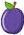 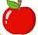 Write addition and subtraction problems.e.g. 8 + 5 = 13 18 – 10= 8Learners in their groups discuss and generate word problems to match the number sentences.E.g.1 8 + 5 = 13Patrick collects 8 marbles. Patrick’s father giveshim 5 more. How many marbles does Patrick have?E.g.2 18 – 10= 8Mark weighs 18 pounds. He weighs 10 poundsafter falling sick. How many pounds have he lost.Give learners task to solve at home.3.	    	    	  Write addition and subtraction problems.e.g. 8 + 5 = 13 18 – 10= 8Learners in their groups discuss and generate word problems to match the number sentences.E.g.1 8 + 5 = 13Patrick collects 8 marbles. Patrick’s father giveshim 5 more. How many marbles does Patrick have?E.g.2 18 – 10= 8Mark weighs 18 pounds. He weighs 10 poundsafter falling sick. How many pounds have he lost.Guide learners to solve the addition and subtraction problemsAssessment: Have learners to solve several examples.WednesdayHave learners to sing songsWrite addition and subtraction problems,e.g. 13 + 5 = 1816 – 5 = 11Learners in their groups discuss and generate word problems to match the number sentences.E.g.1 13 + 5 = 18There are 13 pencils in a box. Esther adds 5more pencils. How many pencils are there in the box?E.g.2 16 – 5 = 11There are 16 tickets available for a movie. 5tickets are given out. How many tickets are left?Guide learners to solve the addition and subtraction problemsAssessment: Have learners to solve several examples.Review the lesson byand recite rhymes they areWrite addition and subtraction problems,e.g. 13 + 5 = 1816 – 5 = 11Learners in their groups discuss and generate word problems to match the number sentences.E.g.1 13 + 5 = 18There are 13 pencils in a box. Esther adds 5more pencils. How many pencils are there in the box?E.g.2 16 – 5 = 11There are 16 tickets available for a movie. 5tickets are given out. How many tickets are left?Guide learners to solve the addition and subtraction problemsAssessment: Have learners to solve several examples.giving learners severalfamiliar with.Write addition and subtraction problems,e.g. 13 + 5 = 1816 – 5 = 11Learners in their groups discuss and generate word problems to match the number sentences.E.g.1 13 + 5 = 18There are 13 pencils in a box. Esther adds 5more pencils. How many pencils are there in the box?E.g.2 16 – 5 = 11There are 16 tickets available for a movie. 5tickets are given out. How many tickets are left?Guide learners to solve the addition and subtraction problemsAssessment: Have learners to solve several examples.examples to solveWE SHALL HAMMER•We shall hammer with oneWrite addition and subtraction problems,e.g. 13 + 5 = 1816 – 5 = 11Learners in their groups discuss and generate word problems to match the number sentences.E.g.1 13 + 5 = 18There are 13 pencils in a box. Esther adds 5more pencils. How many pencils are there in the box?E.g.2 16 – 5 = 11There are 16 tickets available for a movie. 5tickets are given out. How many tickets are left?Guide learners to solve the addition and subtraction problemsAssessment: Have learners to solve several examples.Give learners task to solve at home.hammer (learners to showWrite addition and subtraction problems,e.g. 13 + 5 = 1816 – 5 = 11Learners in their groups discuss and generate word problems to match the number sentences.E.g.1 13 + 5 = 18There are 13 pencils in a box. Esther adds 5more pencils. How many pencils are there in the box?E.g.2 16 – 5 = 11There are 16 tickets available for a movie. 5tickets are given out. How many tickets are left?Guide learners to solve the addition and subtraction problemsAssessment: Have learners to solve several examples.one hand), hammer with oneWrite addition and subtraction problems,e.g. 13 + 5 = 1816 – 5 = 11Learners in their groups discuss and generate word problems to match the number sentences.E.g.1 13 + 5 = 18There are 13 pencils in a box. Esther adds 5more pencils. How many pencils are there in the box?E.g.2 16 – 5 = 11There are 16 tickets available for a movie. 5tickets are given out. How many tickets are left?Guide learners to solve the addition and subtraction problemsAssessment: Have learners to solve several examples.hammer, hammer with oneWrite addition and subtraction problems,e.g. 13 + 5 = 1816 – 5 = 11Learners in their groups discuss and generate word problems to match the number sentences.E.g.1 13 + 5 = 18There are 13 pencils in a box. Esther adds 5more pencils. How many pencils are there in the box?E.g.2 16 – 5 = 11There are 16 tickets available for a movie. 5tickets are given out. How many tickets are left?Guide learners to solve the addition and subtraction problemsAssessment: Have learners to solve several examples.hammer we all do the same.Write addition and subtraction problems,e.g. 13 + 5 = 1816 – 5 = 11Learners in their groups discuss and generate word problems to match the number sentences.E.g.1 13 + 5 = 18There are 13 pencils in a box. Esther adds 5more pencils. How many pencils are there in the box?E.g.2 16 – 5 = 11There are 16 tickets available for a movie. 5tickets are given out. How many tickets are left?Guide learners to solve the addition and subtraction problemsAssessment: Have learners to solve several examples.•We shall hammer with twoWrite addition and subtraction problems,e.g. 13 + 5 = 1816 – 5 = 11Learners in their groups discuss and generate word problems to match the number sentences.E.g.1 13 + 5 = 18There are 13 pencils in a box. Esther adds 5more pencils. How many pencils are there in the box?E.g.2 16 – 5 = 11There are 16 tickets available for a movie. 5tickets are given out. How many tickets are left?Guide learners to solve the addition and subtraction problemsAssessment: Have learners to solve several examples.hammers, hammer with twoWrite addition and subtraction problems,e.g. 13 + 5 = 1816 – 5 = 11Learners in their groups discuss and generate word problems to match the number sentences.E.g.1 13 + 5 = 18There are 13 pencils in a box. Esther adds 5more pencils. How many pencils are there in the box?E.g.2 16 – 5 = 11There are 16 tickets available for a movie. 5tickets are given out. How many tickets are left?Guide learners to solve the addition and subtraction problemsAssessment: Have learners to solve several examples.hammers, and hammer withWrite addition and subtraction problems,e.g. 13 + 5 = 1816 – 5 = 11Learners in their groups discuss and generate word problems to match the number sentences.E.g.1 13 + 5 = 18There are 13 pencils in a box. Esther adds 5more pencils. How many pencils are there in the box?E.g.2 16 – 5 = 11There are 16 tickets available for a movie. 5tickets are given out. How many tickets are left?Guide learners to solve the addition and subtraction problemsAssessment: Have learners to solve several examples.two hammers we all do theWrite addition and subtraction problems,e.g. 13 + 5 = 1816 – 5 = 11Learners in their groups discuss and generate word problems to match the number sentences.E.g.1 13 + 5 = 18There are 13 pencils in a box. Esther adds 5more pencils. How many pencils are there in the box?E.g.2 16 – 5 = 11There are 16 tickets available for a movie. 5tickets are given out. How many tickets are left?Guide learners to solve the addition and subtraction problemsAssessment: Have learners to solve several examples.same.Write addition and subtraction problems,e.g. 13 + 5 = 1816 – 5 = 11Learners in their groups discuss and generate word problems to match the number sentences.E.g.1 13 + 5 = 18There are 13 pencils in a box. Esther adds 5more pencils. How many pencils are there in the box?E.g.2 16 – 5 = 11There are 16 tickets available for a movie. 5tickets are given out. How many tickets are left?Guide learners to solve the addition and subtraction problemsAssessment: Have learners to solve several examples.(continue to any desiredWrite addition and subtraction problems,e.g. 13 + 5 = 1816 – 5 = 11Learners in their groups discuss and generate word problems to match the number sentences.E.g.1 13 + 5 = 18There are 13 pencils in a box. Esther adds 5more pencils. How many pencils are there in the box?E.g.2 16 – 5 = 11There are 16 tickets available for a movie. 5tickets are given out. How many tickets are left?Guide learners to solve the addition and subtraction problemsAssessment: Have learners to solve several examples.number)Write addition and subtraction problems,e.g. 13 + 5 = 1816 – 5 = 11Learners in their groups discuss and generate word problems to match the number sentences.E.g.1 13 + 5 = 18There are 13 pencils in a box. Esther adds 5more pencils. How many pencils are there in the box?E.g.2 16 – 5 = 11There are 16 tickets available for a movie. 5tickets are given out. How many tickets are left?Guide learners to solve the addition and subtraction problemsAssessment: Have learners to solve several examples.ThursdayHave learners to makenumber patterns in the air asGuide learners to name numbers that is 1more and 1 less.Engage learners in activities that will give them exposure to add 1 more or1 less,Example:Draw a line to add 1 to each number on the rocket1	3	67849	5Assessment: Have learners to solve several examples.Review the lesson bygiving learners severalyou mention them.Guide learners to name numbers that is 1more and 1 less.Engage learners in activities that will give them exposure to add 1 more or1 less,Example:Draw a line to add 1 to each number on the rocket1	3	67849	5Assessment: Have learners to solve several examples.examples to solveIncrease the pace as learnersGuide learners to name numbers that is 1more and 1 less.Engage learners in activities that will give them exposure to add 1 more or1 less,Example:Draw a line to add 1 to each number on the rocket1	3	67849	5Assessment: Have learners to solve several examples.Give learners task toprogress.Guide learners to name numbers that is 1more and 1 less.Engage learners in activities that will give them exposure to add 1 more or1 less,Example:Draw a line to add 1 to each number on the rocket1	3	67849	5Assessment: Have learners to solve several examples.solve at home.FridayHave learners to count theanimals, draw dots and write the number.Guide learners to name numbers that is 2more and 2 less.Engage learners in activities that will give them exposure to add 1 more or1 less,Example:Review the lesson bygiving learners several examples to solveGive learners task to solve at home.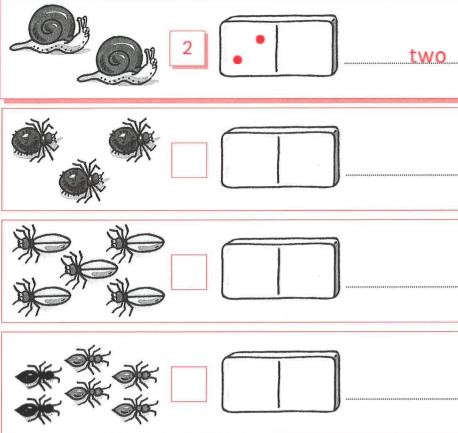 Draw a line to deduct 2 to each number on the rocket13	1081412915	11Assessment: Have learners to solve several examples.Week EndingWeek EndingClassClassOneOneOneSubjectSubjectSCIENCESCIENCESCIENCEReferenceReferenceScience curriculum PageScience curriculum PageScience curriculum PageLearning Indicator(s)Learning Indicator(s)B1.4.3.1.1B1.4.3.1.1B1.4.3.1.1Performance IndicatorPerformance IndicatorLearners can explain force as a pull or a push on an object.Learners can explain force as a pull or a push on an object.Learners can explain force as a pull or a push on an object.StrandStrandForces And EnergyForces And EnergyForces And EnergySub strandSub strandForces And MovementForces And MovementForces And MovementTeaching/ Learning ResourcesTeaching/ Learning ResourcesBall, boxes, tables, chairs, plants, balloons, paper, pencils, crayons, bottle,bottle openerBall, boxes, tables, chairs, plants, balloons, paper, pencils, crayons, bottle,bottle openerBall, boxes, tables, chairs, plants, balloons, paper, pencils, crayons, bottle,bottle openerCore Competencies: Problem Solving skills; Critical Thinking; Justification of Ideas; Collaborative Learning; PersonalDevelopment and Leadership Attention to PrecisionCore Competencies: Problem Solving skills; Critical Thinking; Justification of Ideas; Collaborative Learning; PersonalDevelopment and Leadership Attention to PrecisionCore Competencies: Problem Solving skills; Critical Thinking; Justification of Ideas; Collaborative Learning; PersonalDevelopment and Leadership Attention to PrecisionCore Competencies: Problem Solving skills; Critical Thinking; Justification of Ideas; Collaborative Learning; PersonalDevelopment and Leadership Attention to PrecisionCore Competencies: Problem Solving skills; Critical Thinking; Justification of Ideas; Collaborative Learning; PersonalDevelopment and Leadership Attention to PrecisionDAYSPHASE 1: STARTER 10MINS(Preparing The Brain For Learning)PHASE 1: STARTER 10MINS(Preparing The Brain For Learning)PHASE 2: MAIN 40MINS(New Learning Including Assessment)PHASE 3: REFLECTION10MINS(Learner And Teacher)Show learners pictures andlet them describe the actions in each picture.Example:Show learners pictures andlet them describe the actions in each picture.Example:Show pictures or ask learners tomention activities in the home and the community that involve a push or a pull, e.g. donkey pulling a cart, people pushing a car, people drawing water from a wellTake learners outside the classroom to participate in several games or activities involving pull or a push force, e.g. kicking and throwing of balls, pushing and pulling of boxes, tables and chairs and tug of warAsk learners series of questionsto review their understanding of the lessonAsk learners to summarize what they have learntAsk learners to tell you what they have learntGive learners individual or home taskHave learners to draw any 2activities that involve pushing or pulling of objects.Let them share their drawings with their friendsHave learners to draw any 2activities that involve pushing or pulling of objects.Let them share their drawings with their friendsLearners observe the movement ofthings, e.g. leaves, plants, balloons and other materials under the influence of the wind. Pictures and videos can be used.Let them discuss other actions that will cause objects to move.Guide learners to brainstorm on why the pushed objects moveAsk learners series of questionsto review their understanding of the lessonAsk learners to summarize what they have learntAsk learners to tell you what they have learntGive learners individual or home taskHave learners to draw any 2activities that involve pushing or pulling of objects.Let them share their drawings with their friendsHave learners to draw any 2activities that involve pushing or pulling of objects.Let them share their drawings with their friendsElaborate on learners’ responses toexplain that a push or a pull causes objects to move. Such a push or pull is termed as a forceEngage children in drawing activities involving pushing and pulling e.g. a friend pushing an objectAsk learners series of questionsto review their understanding of the lessonAsk learners to summarize what they have learntGive learners individual or home taskWeek EndingWeek EndingClassClassOneOneOneOneSubjectSubjectOUR WORLD OUR PEOPLEOUR WORLD OUR PEOPLEOUR WORLD OUR PEOPLEOUR WORLD OUR PEOPLEReferenceReferenceOWOP curriculumOWOP curriculumPage 14Learning Indicator(s)Learning Indicator(s)B1.4.3.1.1.B1.4.3.1.1.B1.4.3.1.1.B1.4.3.1.1.Performance IndicatorPerformance IndicatorLearners can explore the importance of energy in the home, school andcommunityLearners can explore the importance of energy in the home, school andcommunityLearners can explore the importance of energy in the home, school andcommunityLearners can explore the importance of energy in the home, school andcommunityStrandStrandOur Nation GhanaOur Nation GhanaOur Nation GhanaOur Nation GhanaSub strandSub strandResponsible Use Of ResourcesResponsible Use Of ResourcesResponsible Use Of ResourcesResponsible Use Of ResourcesTeaching/ Learning ResourcesTeaching/ Learning ResourcesPictures, Charts, Video ClipsPictures, Charts, Video ClipsPictures, Charts, Video ClipsPictures, Charts, Video ClipsCore Competencies: Communication and Collaboration Critical Thinking and Problem Solving Cultural Identity and GlobalCitizenshipCore Competencies: Communication and Collaboration Critical Thinking and Problem Solving Cultural Identity and GlobalCitizenshipCore Competencies: Communication and Collaboration Critical Thinking and Problem Solving Cultural Identity and GlobalCitizenshipCore Competencies: Communication and Collaboration Critical Thinking and Problem Solving Cultural Identity and GlobalCitizenshipCore Competencies: Communication and Collaboration Critical Thinking and Problem Solving Cultural Identity and GlobalCitizenshipCore Competencies: Communication and Collaboration Critical Thinking and Problem Solving Cultural Identity and GlobalCitizenshipDAYSPHASE 1: STARTER 10MINS(Preparing The Brain For Learning)PHASE 1: STARTER 10MINS(Preparing The Brain For Learning)PHASE 2: MAIN 40MINS(New Learning Including Assessment)PHASE 2: MAIN 40MINS(New Learning Including Assessment)PHASE 3: REFLECTION10MINS(Learner And Teacher)Review learnersunderstanding in the previous lesson using questions andanswersReview learnersunderstanding in the previous lesson using questions andanswersRevise with learners the meaning ofenergy and where we get energy from.Revise with learners the meaning ofenergy and where we get energy from.Ask learners series ofquestions to review their understanding of the lessonEngage learners to play games and sing songs to begin the lesson.Engage learners to play games and sing songs to begin the lesson.Through questions and answers, learners mention the types of energy sources available in their homes and communities,e.g. sun, wind, firewood, charcoal, kerosene and gas (LPG)Through questions and answers, learners mention the types of energy sources available in their homes and communities,e.g. sun, wind, firewood, charcoal, kerosene and gas (LPG)Ask learners to summarize what they have learntGive learners individual or home taskReview learnersunderstanding in the previous lesson using questions andanswersReview learnersunderstanding in the previous lesson using questions andanswersIn small groups and using pictures,engage learners to discuss how we get energy from sun, wind, firewood,charcoal, kerosene and gas (LPG) etc.In small groups and using pictures,engage learners to discuss how we get energy from sun, wind, firewood,charcoal, kerosene and gas (LPG) etc.Ask learners series ofquestions to review their understanding of the lessonEngage learners to play games and sing songs to begin the lesson.Engage learners to play games and sing songs to begin the lesson.Let learners talk about the uses of energy, e.g. cooking, smoking and drying of food items.Let learners talk about the uses of energy, e.g. cooking, smoking and drying of food items.Ask learners to summarize what they have learntGive learners individual or home taskReview learnersunderstanding in the previous lesson using questions and answersEngage learners to play games and sing songs to begin the lesson.Review learnersunderstanding in the previous lesson using questions and answersEngage learners to play games and sing songs to begin the lesson.Engage learners to draw a bulb,flashlight, coal pot, etc.Share their drawings with peers in the class in order to appreciate the sources of energy in the home and community.Engage learners to draw a bulb,flashlight, coal pot, etc.Share their drawings with peers in the class in order to appreciate the sources of energy in the home and community.Ask learners series ofquestions to review their understanding of the lessonAsk learners to summarize what they have learntGive learners individual or home taskWeek EndingWeek EndingClassClassOneOneOneSubjectSubjectRELIGIOUS & MORAL EDUCATIONRELIGIOUS & MORAL EDUCATIONRELIGIOUS & MORAL EDUCATIONReferenceReferenceRME curriculum Page 4RME curriculum Page 4RME curriculum Page 4Learning Indicator(s)Learning Indicator(s)B1.3.1.1.2B1.3.1.1.2B1.3.1.1.2Performance IndicatorPerformance IndicatorLearners can outline the moral lessons in the early lives of the religiousleaders.Learners can outline the moral lessons in the early lives of the religiousleaders.Learners can outline the moral lessons in the early lives of the religiousleaders.StrandStrandReligious LeadersReligious LeadersReligious LeadersSub strandSub strandBirth of the leaders of the three major religion in GhanaBirth of the leaders of the three major religion in GhanaBirth of the leaders of the three major religion in GhanaTeaching/ Learning ResourcesTeaching/ Learning ResourcesWall charts, wall words, posters, video clip, etc.Wall charts, wall words, posters, video clip, etc.Wall charts, wall words, posters, video clip, etc.Core Competencies: Cultural Identity, Sharing Reconciliation, Togetherness, Unity Communication and Collaboration,Critical Thinking  Creativity and Innovation Digital LiteracyCore Competencies: Cultural Identity, Sharing Reconciliation, Togetherness, Unity Communication and Collaboration,Critical Thinking  Creativity and Innovation Digital LiteracyCore Competencies: Cultural Identity, Sharing Reconciliation, Togetherness, Unity Communication and Collaboration,Critical Thinking  Creativity and Innovation Digital LiteracyCore Competencies: Cultural Identity, Sharing Reconciliation, Togetherness, Unity Communication and Collaboration,Critical Thinking  Creativity and Innovation Digital LiteracyCore Competencies: Cultural Identity, Sharing Reconciliation, Togetherness, Unity Communication and Collaboration,Critical Thinking  Creativity and Innovation Digital LiteracyDAYSPHASE 1: STARTER 10MINS(Preparing The Brain For Learning)PHASE 1: STARTER 10MINS(Preparing The Brain For Learning)PHASE 2: MAIN 40MINS(New Learning Including Assessment)PHASE 3:REFLECTION 10MINS(Learner And Teacher)Let learners sing religious songsthey are familiar with.Have learners to summarize what they learnt during their previous Sunday school church service.Let learners sing religious songsthey are familiar with.Have learners to summarize what they learnt during their previous Sunday school church service.Lead learners to talk about themoral lessons they have learnt from the discussions about the prophet Mohammed.Guide learners to explain how they will apply the moral lessons learnt from the religious leaders in their daily lives.Let learners dramatize the moral lives of the religious leaders.Ask learners series ofquestions to review their understanding of the lessonAsk learners to summarize what they have learntGive learners individual or home taskWeek EndingWeek EndingClassClassOneOneOneOneOneOneSubjectSubjectHISTORYHISTORYHISTORYHISTORYHISTORYHISTORYReferenceReferenceHistory curriculum Page 7History curriculum Page 7History curriculum Page 7History curriculum Page 7History curriculum Page 7History curriculum Page 7Learning Indicator(s)Learning Indicator(s)B1.3.1.1.1B1.3.1.1.1B1.3.1.1.1B1.3.1.1.1B1.3.1.1.1B1.3.1.1.1Performance IndicatorPerformance IndicatorLearners can explore which Europeans came to GhanaLearners can explore which Europeans came to GhanaLearners can explore which Europeans came to GhanaLearners can explore which Europeans came to GhanaLearners can explore which Europeans came to GhanaLearners can explore which Europeans came to GhanaStrandStrandEuropeans in GhanaEuropeans in GhanaEuropeans in GhanaEuropeans in GhanaEuropeans in GhanaEuropeans in GhanaSub strandSub strandArrival of EuropeansArrival of EuropeansArrival of EuropeansArrival of EuropeansArrival of EuropeansArrival of EuropeansTeaching/ Learning ResourcesTeaching/ Learning ResourcesPictures, Charts, Video ClipsPictures, Charts, Video ClipsPictures, Charts, Video ClipsPictures, Charts, Video ClipsPictures, Charts, Video ClipsPictures, Charts, Video ClipsCore Competencies: The use of evidence to appreciate the significance of historical locations help learnersto become critical thinkers and digital literateCore Competencies: The use of evidence to appreciate the significance of historical locations help learnersto become critical thinkers and digital literateCore Competencies: The use of evidence to appreciate the significance of historical locations help learnersto become critical thinkers and digital literateCore Competencies: The use of evidence to appreciate the significance of historical locations help learnersto become critical thinkers and digital literateCore Competencies: The use of evidence to appreciate the significance of historical locations help learnersto become critical thinkers and digital literateCore Competencies: The use of evidence to appreciate the significance of historical locations help learnersto become critical thinkers and digital literateCore Competencies: The use of evidence to appreciate the significance of historical locations help learnersto become critical thinkers and digital literateCore Competencies: The use of evidence to appreciate the significance of historical locations help learnersto become critical thinkers and digital literateDAYSPHASE 1: STARTER 10MINS(Preparing The Brain For Learning)PHASE 1: STARTER 10MINS(Preparing The Brain For Learning)PHASE 2: MAIN 40MINS(New Learning Including Assessment)PHASE 2: MAIN 40MINS(New Learning Including Assessment)PHASE 2: MAIN 40MINS(New Learning Including Assessment)PHASE 2: MAIN 40MINS(New Learning Including Assessment)PHASE 3:REFLECTION 10MINS(Learner And Teacher)Engage learners to sing somepatriot songs they are familiar with.Example: Arise Ghana Youth.Ask learners questions about what they know about Ghana. Example:Who is the vice president of Ghana?When did Ghana gained her independence?Engage learners to sing somepatriot songs they are familiar with.Example: Arise Ghana Youth.Ask learners questions about what they know about Ghana. Example:Who is the vice president of Ghana?When did Ghana gained her independence?Revise with learners themeaning of the word Europeans.Europeans are the people who come from the continent of Europe. Some countries found in Europe are Britain, Portugal, France, Germany and Netherlands. Thus, people from these countries are called Europeans.Using pictures and chart, guide learners to Identify the European countries whose citizens came and settled in Ghana.e.g. Portugal, Britain, France, Sweden, Germany, (Brandenburg) Denmark, Norway, NetherlandsRevise with learners themeaning of the word Europeans.Europeans are the people who come from the continent of Europe. Some countries found in Europe are Britain, Portugal, France, Germany and Netherlands. Thus, people from these countries are called Europeans.Using pictures and chart, guide learners to Identify the European countries whose citizens came and settled in Ghana.e.g. Portugal, Britain, France, Sweden, Germany, (Brandenburg) Denmark, Norway, NetherlandsRevise with learners themeaning of the word Europeans.Europeans are the people who come from the continent of Europe. Some countries found in Europe are Britain, Portugal, France, Germany and Netherlands. Thus, people from these countries are called Europeans.Using pictures and chart, guide learners to Identify the European countries whose citizens came and settled in Ghana.e.g. Portugal, Britain, France, Sweden, Germany, (Brandenburg) Denmark, Norway, NetherlandsRevise with learners themeaning of the word Europeans.Europeans are the people who come from the continent of Europe. Some countries found in Europe are Britain, Portugal, France, Germany and Netherlands. Thus, people from these countries are called Europeans.Using pictures and chart, guide learners to Identify the European countries whose citizens came and settled in Ghana.e.g. Portugal, Britain, France, Sweden, Germany, (Brandenburg) Denmark, Norway, NetherlandsAsk learners series ofquestions to review their understanding of the lessonAsk learners to summarize what they have learntGive learners individual or home taskReview the previous lesson withlearners through questions and answers.Let learners sing songs and recite rhymes. Ensure that all learners take part in it.Review the previous lesson withlearners through questions and answers.Let learners sing songs and recite rhymes. Ensure that all learners take part in it.Learners to Identify theEuropean countries whose citizens came and settled in Ghana.e.g. Portugal, Britain, France, Sweden, Germany, (Brandenburg) Denmark, Norway, NetherlandsLearners to Identify theEuropean countries whose citizens came and settled in Ghana.e.g. Portugal, Britain, France, Sweden, Germany, (Brandenburg) Denmark, Norway, NetherlandsLearners to Identify theEuropean countries whose citizens came and settled in Ghana.e.g. Portugal, Britain, France, Sweden, Germany, (Brandenburg) Denmark, Norway, NetherlandsLearners to Identify theEuropean countries whose citizens came and settled in Ghana.e.g. Portugal, Britain, France, Sweden, Germany, (Brandenburg) Denmark, Norway, NetherlandsAsk learners series ofquestions to review their understanding of the lessonAsk learners to summarize what they have learntGive learners individual or home taskReview the previous lesson withlearners through questions and answers.Let learners sing songs and recite rhymes. Ensure that all learners take part in it.Review the previous lesson withlearners through questions and answers.Let learners sing songs and recite rhymes. Ensure that all learners take part in it.CountriesCitizensAsk learners series ofquestions to review their understanding of the lessonAsk learners to summarize what they have learntGive learners individual or home taskReview the previous lesson withlearners through questions and answers.Let learners sing songs and recite rhymes. Ensure that all learners take part in it.Review the previous lesson withlearners through questions and answers.Let learners sing songs and recite rhymes. Ensure that all learners take part in it.PortugalPortugueseAsk learners series ofquestions to review their understanding of the lessonAsk learners to summarize what they have learntGive learners individual or home taskReview the previous lesson withlearners through questions and answers.Let learners sing songs and recite rhymes. Ensure that all learners take part in it.Review the previous lesson withlearners through questions and answers.Let learners sing songs and recite rhymes. Ensure that all learners take part in it.BritainBritishAsk learners series ofquestions to review their understanding of the lessonAsk learners to summarize what they have learntGive learners individual or home taskReview the previous lesson withlearners through questions and answers.Let learners sing songs and recite rhymes. Ensure that all learners take part in it.Review the previous lesson withlearners through questions and answers.Let learners sing songs and recite rhymes. Ensure that all learners take part in it.FranceFrenchAsk learners series ofquestions to review their understanding of the lessonAsk learners to summarize what they have learntGive learners individual or home taskReview the previous lesson withlearners through questions and answers.Let learners sing songs and recite rhymes. Ensure that all learners take part in it.Review the previous lesson withlearners through questions and answers.Let learners sing songs and recite rhymes. Ensure that all learners take part in it.SwedenSwedesAsk learners series ofquestions to review their understanding of the lessonAsk learners to summarize what they have learntGive learners individual or home taskReview the previous lesson withlearners through questions and answers.Let learners sing songs and recite rhymes. Ensure that all learners take part in it.Review the previous lesson withlearners through questions and answers.Let learners sing songs and recite rhymes. Ensure that all learners take part in it.GermanyGermansAsk learners series ofquestions to review their understanding of the lessonAsk learners to summarize what they have learntGive learners individual or home taskReview the previous lesson withlearners through questions and answers.Let learners sing songs and recite rhymes. Ensure that all learners take part in it.Review the previous lesson withlearners through questions and answers.Let learners sing songs and recite rhymes. Ensure that all learners take part in it.DenmarkDanesAsk learners series ofquestions to review their understanding of the lessonAsk learners to summarize what they have learntGive learners individual or home taskReview the previous lesson withlearners through questions and answers.Let learners sing songs and recite rhymes. Ensure that all learners take part in it.Review the previous lesson withlearners through questions and answers.Let learners sing songs and recite rhymes. Ensure that all learners take part in it.NorwayNorwegiansAsk learners series ofquestions to review their understanding of the lessonAsk learners to summarize what they have learntGive learners individual or home taskReview the previous lesson withlearners through questions and answers.Let learners sing songs and recite rhymes. Ensure that all learners take part in it.Review the previous lesson withlearners through questions and answers.Let learners sing songs and recite rhymes. Ensure that all learners take part in it.NetherlandsDutchAsk learners series ofquestions to review their understanding of the lessonAsk learners to summarize what they have learntGive learners individual or home taskWeek EndingWeek EndingClassClassOneOneOneSubjectSubjectCREATIVE ARTSCREATIVE ARTSCREATIVE ARTSReferenceReferenceCreative Arts	curriculum PageCreative Arts	curriculum PageCreative Arts	curriculum PageLearning Indicator(s)Learning Indicator(s)B1 2.1.1.3B1 2.1.1.3B1 2.1.1.3Performance IndicatorPerformance IndicatorLearners can reflect on own experiences and talk about how theperforming artworks produced or performed in the local community reflect the natural environmentLearners can reflect on own experiences and talk about how theperforming artworks produced or performed in the local community reflect the natural environmentLearners can reflect on own experiences and talk about how theperforming artworks produced or performed in the local community reflect the natural environmentStrandStrandPerforming ArtsPerforming ArtsPerforming ArtsSub strandSub strandThinking and Exploring IdeasThinking and Exploring IdeasThinking and Exploring IdeasTeaching/ Learning ResourcesTeaching/ Learning ResourcesPhotos, videos, art paper, colors and traditional art tools, other materialsavailable in the communityPhotos, videos, art paper, colors and traditional art tools, other materialsavailable in the communityPhotos, videos, art paper, colors and traditional art tools, other materialsavailable in the communityCore Competencies: Decision Making Creativity, Innovation Communication Collaboration Digital LiteracyCore Competencies: Decision Making Creativity, Innovation Communication Collaboration Digital LiteracyCore Competencies: Decision Making Creativity, Innovation Communication Collaboration Digital LiteracyCore Competencies: Decision Making Creativity, Innovation Communication Collaboration Digital LiteracyCore Competencies: Decision Making Creativity, Innovation Communication Collaboration Digital LiteracyDAYSPHASE 1: STARTER 10 MINS(Preparing The Brain For Learning)PHASE 1: STARTER 10 MINS(Preparing The Brain For Learning)PHASE 2: MAIN 40MINS(New Learning Including Assessment)PHASE 3:REFLECTION10MINS(Learner And Teacher)show pictures of people performingthe Kpatsa dance to learners’let learners observe and talk about the pictures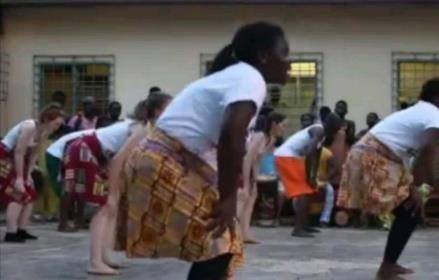 show pictures of people performingthe Kpatsa dance to learners’let learners observe and talk about the picturesGuide Learners to brainstormon performing artworks that are produced or performed by people in other parts of Ghana.Today we shall look at the “Kpatsa” dance.The “Kpatsa” dance is a traditional dance of the people of the Adangme people; it is said to be associated with abodo (dwarfs).Etc.Guide learners to identify the props, costumes, instruments and elements, , used in performing the “Kpatsa” dance;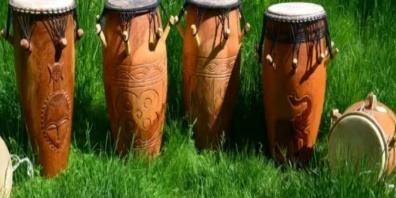 Ask learners to talkabout what they enjoyed most during the lessonReview the previous lesson withquestions and answersReview the previous lesson withquestions and answersInvite a resource person todemonstrate the dance to learners.Assessment: Learners dance in groups and in turnsLearners observe andappreciate the performance of othersWeek EndingWeek EndingClassClassOneOneOneSubjectSubjectGHANAIAN LANGUAGEGHANAIAN LANGUAGEGHANAIAN LANGUAGEReferenceReferenceGhanaian Language curriculum PageGhanaian Language curriculum PageGhanaian Language curriculum PageLearning Indicator(s)Learning Indicator(s)B1.1.9. 1.1.-3B1.1.9. 1.1.-3B1.1.9. 1.1.-3Performance IndicatorPerformance IndicatorLearners can recognize how to answer and use the question words“what”, “who”, “where” and “when”..Learners can recognize how to answer and use the question words“what”, “who”, “where” and “when”..Learners can recognize how to answer and use the question words“what”, “who”, “where” and “when”..StrandStrandOral LanguageOral LanguageOral LanguageSub strandSub strandAsking And Answering QuestionsAsking And Answering QuestionsAsking And Answering QuestionsTeaching/ Learning ResourcesTeaching/ Learning ResourcesWord cards, sentence cards, letter cards, handwriting on a manila cardWord cards, sentence cards, letter cards, handwriting on a manila cardWord cards, sentence cards, letter cards, handwriting on a manila cardCore Competencies: Creativity and innovation, Communication and collaboration, Critical thinkingCore Competencies: Creativity and innovation, Communication and collaboration, Critical thinkingCore Competencies: Creativity and innovation, Communication and collaboration, Critical thinkingCore Competencies: Creativity and innovation, Communication and collaboration, Critical thinkingCore Competencies: Creativity and innovation, Communication and collaboration, Critical thinkingDAYSPHASE 1: STARTER 10MINS(Preparing The Brain For Learning)PHASE 1: STARTER 10MINS(Preparing The Brain For Learning)PHASE 2: MAIN 40MINS(New Learning Including Assessment)PHASE 3:REFLECTION 10MINS(Learner And Teacher)Begin the lesson by sharing afew jokes with learners.Begin the lesson by sharing afew jokes with learners.Engage a learner in aconversation using the questionwords “who” and “what.”Use questions to reviewtheir understanding of thelessonMake sure to choose jokes that will get learners attention.Call two learners to share their jokes as wellMake sure to choose jokes that will get learners attention.Call two learners to share their jokes as wellLet learners also converse in pairs using the question tags “who” and “what.”Ask learners questions to find out if they can recognize when to use question word. E.g. “What?” and “who?”.Ask learners to summarize what they have learntUse questions and answers toreview the previous lessonUse questions and answers toreview the previous lessonEngage a learner in aconversation using the question word “who” and “what.”Use questions to reviewtheir understanding of the lessonLearners to sing songs and recite rhymesLearners to sing songs and recite rhymesLet learners also converse in pairs using the question words / tags “who” and “what.”Ask learners to summarize what they have learntAsk learners questions to find out if they can recognize when to use question word. “What?” and “who?”.Ask learners to say a sentence each using the question words.Use questions and answers toreview the previous lessonLearners to sing songs and recite rhymesUse questions and answers toreview the previous lessonLearners to sing songs and recite rhymesArrange the class in a horseshoe formation and engage learners in a group conversation using the question tags. “who”, “what”, “where” and “when.”Use questions to reviewtheir understanding of the lessonAsk learners to summarize what they have learntAsk learners questions to find out if they can recognize when to use question tags. “what?”, “who?”, “where” and “when”.Ask some learners to writesome questions consisting of the question words on the board.Ask another learner to read and identify the question words.Week EndingWeek EndingClassClassOneOneOneSubjectSubjectPHYSICAL EDUCATIONPHYSICAL EDUCATIONPHYSICAL EDUCATIONReferenceReferencePE curriculum PagePE curriculum PagePE curriculum PageLearning Indicator(s)Learning Indicator(s)B1.1.11.1.14:B1.1.11.1.14:B1.1.11.1.14:Performance IndicatorPerformance IndicatorLearners can dribble a ball in a forward direction, using the inside ofthe foot.Learners can dribble a ball in a forward direction, using the inside ofthe foot.Learners can dribble a ball in a forward direction, using the inside ofthe foot.StrandStrandMotor Skill And Movement PatternsMotor Skill And Movement PatternsMotor Skill And Movement PatternsSub strandSub strandLocomotive skillsLocomotive skillsLocomotive skillsTeaching/ Learning ResourcesTeaching/ Learning ResourcesPictures and VideosPictures and VideosPictures and VideosCore Competencies: Learners develop skills such as pushing, coordination, agility, precisionCore Competencies: Learners develop skills such as pushing, coordination, agility, precisionCore Competencies: Learners develop skills such as pushing, coordination, agility, precisionCore Competencies: Learners develop skills such as pushing, coordination, agility, precisionCore Competencies: Learners develop skills such as pushing, coordination, agility, precisionDAYSPHASE 1: STARTER 10MINS(Preparing The Brain For Learning)PHASE 1: STARTER 10MINS(Preparing The Brain For Learning)PHASE 2: MAIN 40MINS(New Learning Including Assessment)PHASE 3:REFLECTION 10MINS(Learner And Teacher)Engage learners to play thecrossword gameWrite a word on the board crossword-style. Invite each student to the board to create a new word stemming from the letters that are already available.Engage learners to play thecrossword gameWrite a word on the board crossword-style. Invite each student to the board to create a new word stemming from the letters that are already available.Arrange cones in a straight lineafter warm-ups.Place a ball about 50cm in front of the first cone.Move the ball through the cones by making slow and continuous push in a serpentine movement.Emphasis of forward direction. Guide learners to practices the skill as individuals and in a group while you supervise and give feedback.Organize mini football gamefor learners to apply the skill in real life for fun, enjoyment and skill mastery.Let learners cool down to end the lesson.Week EndingWeek EndingClassClassOneOneOneSubjectSubjectENGLISH LANGUAGEENGLISH LANGUAGEENGLISH LANGUAGEReferenceReferenceEnglish Language curriculum PageEnglish Language curriculum PageEnglish Language curriculum PageLearning Indicator(s)Learning Indicator(s)B1.1.8.1.2. B1.2.7.2.2. B1.4.5.1.3. B1.5.7.1.1. B1.6.1.1.1.B1.1.8.1.2. B1.2.7.2.2. B1.4.5.1.3. B1.5.7.1.1. B1.6.1.1.1.B1.1.8.1.2. B1.2.7.2.2. B1.4.5.1.3. B1.5.7.1.1. B1.6.1.1.1.Performance IndicatorPerformance IndicatorLearners can use appropriate pronunciation and intonation in asking andanswering wh – questionsLearners can describe characters and their actions in a storyLearners can use basic descriptive words in writing simple sentenceLearners can identify and use prepositions in oral and written language to indicate positionLearners can read a variety of age – appropriate books and texts from printLearners can use appropriate pronunciation and intonation in asking andanswering wh – questionsLearners can describe characters and their actions in a storyLearners can use basic descriptive words in writing simple sentenceLearners can identify and use prepositions in oral and written language to indicate positionLearners can read a variety of age – appropriate books and texts from printLearners can use appropriate pronunciation and intonation in asking andanswering wh – questionsLearners can describe characters and their actions in a storyLearners can use basic descriptive words in writing simple sentenceLearners can identify and use prepositions in oral and written language to indicate positionLearners can read a variety of age – appropriate books and texts from printTeaching/ Learning ResourcesTeaching/ Learning ResourcesWord cards, sentence cards, letter cards and a class libraryWord cards, sentence cards, letter cards and a class libraryWord cards, sentence cards, letter cards and a class libraryCore Competencies: Reading and Writing Skills Personal Development and Leadership and CollaborationCore Competencies: Reading and Writing Skills Personal Development and Leadership and CollaborationCore Competencies: Reading and Writing Skills Personal Development and Leadership and CollaborationCore Competencies: Reading and Writing Skills Personal Development and Leadership and CollaborationCore Competencies: Reading and Writing Skills Personal Development and Leadership and CollaborationDAYSPHASE 1: STARTER 10MINS(Preparing The Brain For Learning)PHASE 1: STARTER 10MINS(Preparing The Brain For Learning)PHASE 2: MAIN 40MINS(New Learning Including Assessment)PHASE 3:REFLECTION 10MINS(Learner And Teacher)MondayEngage learners to playsome phonic games. Example:Write or print vocabulary words on cards with numbers on them. Paste these cards randomly on the classroom wall.Put learners in groups and ask them to make a list of the words. The group with the most words wins.Engage learners to playsome phonic games. Example:Write or print vocabulary words on cards with numbers on them. Paste these cards randomly on the classroom wall.Put learners in groups and ask them to make a list of the words. The group with the most words wins.A.ORAL LANGUAGE(Asking and Answering Questions. Pg 13)Let learners identify some objects in the class (e.g. board, bag, chair, etc.) and use them in asking simple questions,e.g. i. Should I clean the board?Is that your chair?Do you have a pencil in your bag?Introduce Wh- questions in context.e.g. i. What is this?What is your name?How old are you?How are you?Pair learners to ask and answer questions. Note: Yes/No questions use rising intonation and Wh is falling intonation. However, answers for both use the falling intonation.Have learners to use newwords learnt in conversation.Give learners task to answer Wh-questions in their workbooks.If possible, mark learners work and give them feedback where necessary.TuesdayHave learners to thealphabet song and dance to it.Have them perform the action for each letter sound.Have learners to thealphabet song and dance to it.Have them perform the action for each letter sound.B.READING(Comprehension. Pg 25)Using a conversational poster, tell learners a story.Use the KWL strategy to ensure that learners keep track of the story.Using guided questions,have learners answer some questions based on the story read.Have learners summarize the story orally in pairs.Put learners in groups to identify anddescribe characters and their actions in stories read.WednesdayHave learners spell twoletter words in their books or orally.Write all the words on the board for learners to read and spell the aloud.C.WRITING(Writing Simple Sentences. Pg32)Have learners identify objects in the classroom, e. g. tables, chairs, bags, etc.Let learners tell the sizes, shapes and colors of the objects. Explain simply to them that the words talk about objects.Have learners work in pairs to write simple sentences, describing objects in the classroom,e. g. i. My classroom is big.The board is long and white.The doors and windows are big.Encourage learners to write two or more simple sentences each about objects they see in the classroom.Ask learners to tell youwhat they have learnt.Give support to those who were not able to rearrange the story sentences.Have them to re work if possible.ThursdayTeacher calls out differentactions for learners to act. Student have to mimic the action continuously without breaking. After a while teacher speeds up the tempo. For example: jumping, stamping of feet, crazy dance, etc.D.WRITING CONVENTIONS &GRAMMAR USAGE(Using Simple Prepositions. Page 36)Engage learners to play the classroom ghost game.Teacher scatters objects in the classroom assuming it’s a ghost. Example you could place some textbooks on the floor, put a pen on the window sill, etc.Put learners into pairs to make a note of what the ghost has moved aroundExample the books are on the floor but they should be in the cupboard.Ask learners to tell youwhat they have learnt and what they will like to learn in the next lesson.Have learners to read and spell the key words on the boardFridayHave a variety of ageappropriate books for learners to make a choice from.E.EXTENSIVE READINGUsing book tease or book talk, introduce the reading/ library time.Introduce picture or wordless books, pop-up and flip-the-page texts to learners.Encourage them to read individually and in pairs, and provide support and encouragement.Have learners to read and spell the key words on the boardLearners to draw parts of the story they readWeek EndingWeek EndingClassClassOneOneOneSubjectSubjectMATHEMATICSMATHEMATICSMATHEMATICSReferenceReferenceMathematics curriculum Page 8Mathematics curriculum Page 8Mathematics curriculum Page 8Learning Indicator(s)Learning Indicator(s)B1.1.2.3.1B1.1.2.3.1B1.1.2.3.1Performance IndicatorPerformance IndicatorLearners can use strategies for solving basic addition facts (and relatedsubtraction fact) to10.Learners can use strategies for solving basic addition facts (and relatedsubtraction fact) to10.Learners can use strategies for solving basic addition facts (and relatedsubtraction fact) to10.StrandStrandNumberNumberNumberSub strandSub strandNumber OperationsNumber OperationsNumber OperationsTeaching/ Learning ResourcesTeaching/ Learning ResourcesCounters, bundle and loose straws base ten cut squareCounters, bundle and loose straws base ten cut squareCounters, bundle and loose straws base ten cut squareCore Competencies: Problem Solving skills; Critical Thinking; Justification of Ideas; Collaborative Learning; PersonalDevelopment and Leadership Attention to PrecisionCore Competencies: Problem Solving skills; Critical Thinking; Justification of Ideas; Collaborative Learning; PersonalDevelopment and Leadership Attention to PrecisionCore Competencies: Problem Solving skills; Critical Thinking; Justification of Ideas; Collaborative Learning; PersonalDevelopment and Leadership Attention to PrecisionCore Competencies: Problem Solving skills; Critical Thinking; Justification of Ideas; Collaborative Learning; PersonalDevelopment and Leadership Attention to PrecisionCore Competencies: Problem Solving skills; Critical Thinking; Justification of Ideas; Collaborative Learning; PersonalDevelopment and Leadership Attention to PrecisionDAYSPHASE 1: STARTER10 MINS(Preparing The Brain For Learning)PHASE 1: STARTER10 MINS(Preparing The Brain For Learning)PHASE 2: MAIN 40MINS(New Learning Including Assessment)PHASE 3:REFLECTION 10MINS(Learner And Teacher)MondayShare to learners an A4sheet paper. Encourage learners to draw how they want their day to be.Let learners paste their drawing s on the classroom wall to create a gallery.Share to learners an A4sheet paper. Encourage learners to draw how they want their day to be.Let learners paste their drawing s on the classroom wall to create a gallery.Guide learners to name the double of anumber up to 10Play the number doubles game with learners.Call out a number between 1and 10. Example 3. Learners must call out the double(2x) of that number. In this case 6 is the answer.Engage learners in other activities for them to determine the doubles of numbers up to 10.Have learners to find themissing numbers Double of 4	is 8Double of	is 18Double of	is 12Double of	is 20Double of	is 6TuesdayDraw some 2 dimensionalshapes with dotted lines on the board and ask learners to trace and say the name of each object.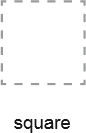 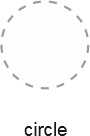 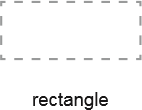 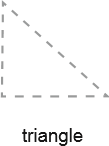 Draw some 2 dimensionalshapes with dotted lines on the board and ask learners to trace and say the name of each object.Guide learners to name the double of anumber up to 10Have learners to write the doubles of the following numbers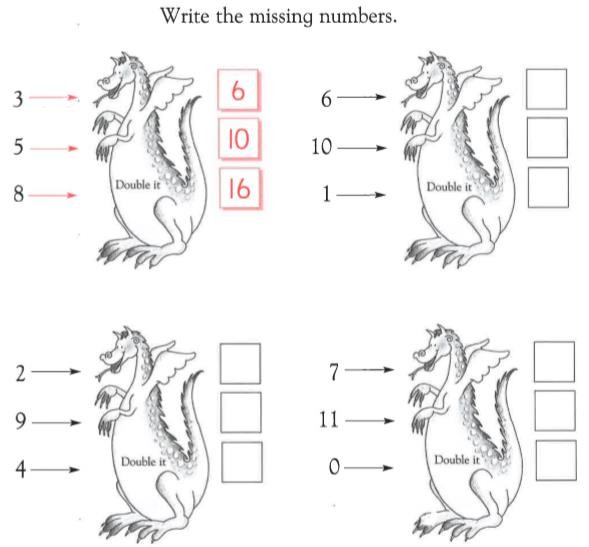 Have learners to find themissing numbers. Double of 4	is 8Double of	is 14Double of	is 2Double of	is 10Double of	is 4WednesdayEngage learners to singsongs and recite rhymesONCE I CAUGHT A FISH ALIVEOne, two, three, four, fiveEngage learners to singsongs and recite rhymesONCE I CAUGHT A FISH ALIVEOne, two, three, four, fiveGuide learners to identify 10 more than anumber between 0 and 20, andeventually between 0 and 100.Draw a line to deduct 10 to each number onthe rocketGive learners task tocomplete whiles you go round to guide those who don’t understand.Once I caught a fish alive Six, seven, eight, nine, ten Then I let it go againWhy did you let it go? Because it bit my finger soWhich finger did it bite? This little finger on my right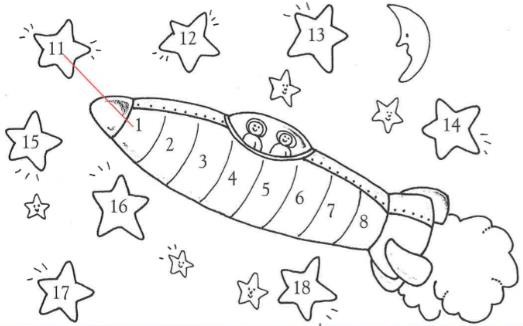 Give remedial learning tothose who special help.ThursdayLet learners fill in themissing the boxesGuide learners to identify 10 less than anumber between 0 and 20, andeventually between 0 and 100.Draw a line to deduct 10 to each number on the rocket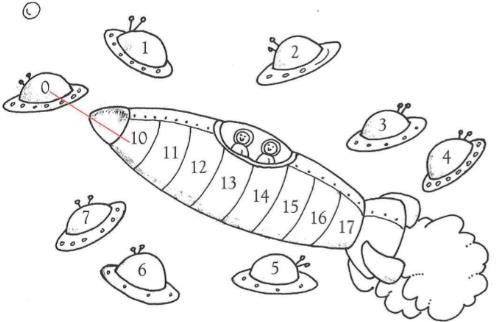 Give learners task tocomplete whiles you go round to guide those who don’t understand.Give remedial learning to those who special help.FridayGuide learners to Identify combinationsof numbers.E.g. what two number combinations will give a results of 5.= 1 + 4= 2 + 3e.g. What three number combinations will give a results of 10.= 1 + 6 + 3= 3 + 4 + 3Learners to find the missing numbers in a box.e.g. 4 +	= 5	6 +	= 102 +	= 10	3 +	= 5Have learners to find themissing numbers,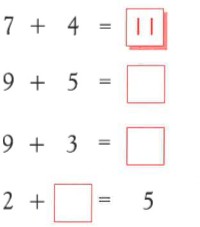 Week EndingWeek EndingClassClassOneOneOneSubjectSubjectSCIENCESCIENCESCIENCEReferenceReferenceScience curriculum PageScience curriculum PageScience curriculum PageLearning Indicator(s)Learning Indicator(s)B1.4.3.2.1B1.4.3.2.1B1.4.3.2.1Performance IndicatorPerformance IndicatorLearners can understand what simple machines are and cite commonexamplesLearners can understand what simple machines are and cite commonexamplesLearners can understand what simple machines are and cite commonexamplesStrandStrandForces And EnergyForces And EnergyForces And EnergySub strandSub strandForces And MovementForces And MovementForces And MovementTeaching/ Learning ResourcesTeaching/ Learning ResourcesBall, boxes, tables, chairs, plants, balloons, paper, pencils, crayons,bottle, bottle openerBall, boxes, tables, chairs, plants, balloons, paper, pencils, crayons,bottle, bottle openerBall, boxes, tables, chairs, plants, balloons, paper, pencils, crayons,bottle, bottle openerCore Competencies: Problem Solving skills; Critical Thinking; Justification of Ideas; Collaborative Learning; PersonalDevelopment and Leadership Attention to PrecisionCore Competencies: Problem Solving skills; Critical Thinking; Justification of Ideas; Collaborative Learning; PersonalDevelopment and Leadership Attention to PrecisionCore Competencies: Problem Solving skills; Critical Thinking; Justification of Ideas; Collaborative Learning; PersonalDevelopment and Leadership Attention to PrecisionCore Competencies: Problem Solving skills; Critical Thinking; Justification of Ideas; Collaborative Learning; PersonalDevelopment and Leadership Attention to PrecisionCore Competencies: Problem Solving skills; Critical Thinking; Justification of Ideas; Collaborative Learning; PersonalDevelopment and Leadership Attention to PrecisionDAYSPHASE 1: STARTER 10MINS(Preparing The Brain For Learning)PHASE 1: STARTER 10MINS(Preparing The Brain For Learning)PHASE 2: MAIN 40MINS(New Learning Including Assessment)PHASE 3:REFLECTION 10MINS(Learner And Teacher)Ask learners to draw twosmileys to express how they feel that moment.Have learners to present their smileys to whole class for discussionAsk learners to draw twosmileys to express how they feel that moment.Have learners to present their smileys to whole class for discussionEngage learners in an activity toidentify common machines in their homes and school.Assemble simple machines for learners to explore their uses in the home.Help learners to demonstrate the use of the provided machines for undertaking various tasks.eg opening bottles, picking up granules, etc.Ask learners questions toreview their understanding of the lessson.Give learners task to do whiles you go round to guide those who need help.Engage learners in the “JumpCounting” gameHave learners count while jumping with each count. Challenge them to count by twos, fives, or tens!Engage learners in the “JumpCounting” gameHave learners count while jumping with each count. Challenge them to count by twos, fives, or tens!Elaborate on the importance ofsuch machines on daily living.Summarize learners’ responses by explaining that machines enable work to be done easier and faster.Ask learners to summarizewhat they have learnt.Let learners say 5 words they remember from the lesson.Let learners sing songs andrecite rhymes about machines.Encourage learners to dance with actions whiles singingLet learners sing songs andrecite rhymes about machines.Encourage learners to dance with actions whiles singingEngage learners to draw any ofthe devices of their choice.Precaution: Knives and other sharp objects should not be used in this lesson.Ask learners to summarizewhat they have learnt.Let learners say 5 words they remember from the lesson.Week EndingWeek EndingClassClassOneOneOneSubjectSubjectOUR WORLD OUR PEOPLEOUR WORLD OUR PEOPLEOUR WORLD OUR PEOPLEReferenceReferenceOWOP curriculum Page 15OWOP curriculum Page 15OWOP curriculum Page 15Learning Indicator(s)Learning Indicator(s)B1.4.4.1.1.B1.4.4.1.1.B1.4.4.1.1.Performance IndicatorPerformance IndicatorLearners can describe farming activities in the communityLearners can describe farming activities in the communityLearners can describe farming activities in the communityStrandStrandOur Nation GhanaOur Nation GhanaOur Nation GhanaSub strandSub strandFarming In GhanaFarming In GhanaFarming In GhanaTeaching/ Learning ResourcesTeaching/ Learning ResourcesPictures, Charts, Video ClipsPictures, Charts, Video ClipsPictures, Charts, Video ClipsCore Competencies: Communication and Collaboration Critical Thinking and Problem Solving Cultural Identity and GlobalCitizenshipCore Competencies: Communication and Collaboration Critical Thinking and Problem Solving Cultural Identity and GlobalCitizenshipCore Competencies: Communication and Collaboration Critical Thinking and Problem Solving Cultural Identity and GlobalCitizenshipCore Competencies: Communication and Collaboration Critical Thinking and Problem Solving Cultural Identity and GlobalCitizenshipCore Competencies: Communication and Collaboration Critical Thinking and Problem Solving Cultural Identity and GlobalCitizenshipDAYSPHASE 1: STARTER 10MINS(Preparing The Brain For Learning)PHASE 1: STARTER 10MINS(Preparing The Brain For Learning)PHASE 2: MAIN 40MINS(New Learning Including Assessment)PHASE 3: REFLECTION10MINS(Learner And Teacher)Call learners in turns to tellthe whole class what they will buy if they are given GHc200.Call learners in turns to tellthe whole class what they will buy if they are given GHc200.Learners look around the school orcommunity and talk about different farm activities the people do.Engage la to discuss about the common types of farming activities in their locality.e.g. crop farming, livestock farming and fish farming.People can do all the farming depending on their ability. Show pictures of these types of farms to learners.Ask learners questions toreview their understanding of the lesson.Have learners write 3 facts of the lesson on a sheet of paper and it in their pockets and learn it on their way home.Let learners draw a pictureof a favorite place in the world. Then write five or more words that remind them of that place.Have learners to paste their drawings on the classroom wall to create a galleryLet learners draw a pictureof a favorite place in the world. Then write five or more words that remind them of that place.Have learners to paste their drawings on the classroom wall to create a galleryShow pictures of these types of farms tolearners.Learners to talk about the pictures and relate to them.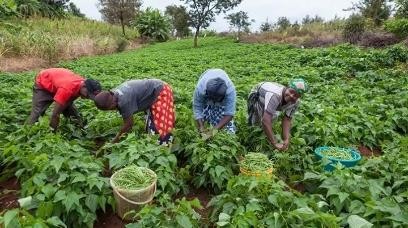 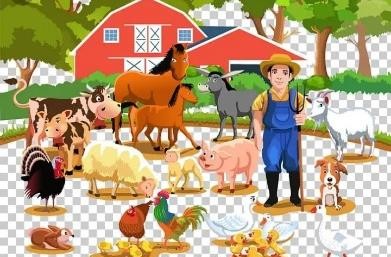 Ask learners questions toreview their understanding of the lesson.Have learners write 3 facts of the lesson on a sheet of paper and it in their pockets and learn it on their way home.Divide the class into groups.Invite each group to revise the previous lesson to the whole classDivide the class into groups.Invite each group to revise the previous lesson to the whole classRevise with learners different farm activitiespeople do in the community and talk about them.Learners draw some farming activitiese.g. weeding the farm or garden, feeding animalsAsk learners questions toreview their understanding of the lesson.Have learners write 3 facts of the lesson on a sheet of paper and it in their pockets and learn it on their way home.Week EndingWeek EndingClassClassOneOneOneSubjectSubjectRELIGIOUS & MORAL EDUCATIONRELIGIOUS & MORAL EDUCATIONRELIGIOUS & MORAL EDUCATIONReferenceReferenceRME curriculum Page 4RME curriculum Page 4RME curriculum Page 4Learning Indicator(s)Learning Indicator(s)B1.3.1.1.2B1.3.1.1.2B1.3.1.1.2Performance IndicatorPerformance IndicatorLearners can outline the moral lessons in the early lives of the religiousleaders.Learners can outline the moral lessons in the early lives of the religiousleaders.Learners can outline the moral lessons in the early lives of the religiousleaders.StrandStrandReligious LeadersReligious LeadersReligious LeadersSub strandSub strandBirth of the leaders of the three major religion in GhanaBirth of the leaders of the three major religion in GhanaBirth of the leaders of the three major religion in GhanaTeaching/ Learning ResourcesTeaching/ Learning ResourcesWall charts, wall words, posters, video clip, etc.Wall charts, wall words, posters, video clip, etc.Wall charts, wall words, posters, video clip, etc.Core Competencies: Cultural Identity, Sharing Reconciliation, Togetherness, Unity Communication and Collaboration,Critical Thinking Creativity and Innovation Digital LiteracyCore Competencies: Cultural Identity, Sharing Reconciliation, Togetherness, Unity Communication and Collaboration,Critical Thinking Creativity and Innovation Digital LiteracyCore Competencies: Cultural Identity, Sharing Reconciliation, Togetherness, Unity Communication and Collaboration,Critical Thinking Creativity and Innovation Digital LiteracyCore Competencies: Cultural Identity, Sharing Reconciliation, Togetherness, Unity Communication and Collaboration,Critical Thinking Creativity and Innovation Digital LiteracyCore Competencies: Cultural Identity, Sharing Reconciliation, Togetherness, Unity Communication and Collaboration,Critical Thinking Creativity and Innovation Digital LiteracyDAYSPHASE 1: STARTER 10MINS(Preparing The Brain For Learning)PHASE 1: STARTER 10MINS(Preparing The Brain For Learning)PHASE 2: MAIN 40MINS(New Learning Including Assessment)PHASE 3:REFLECTION 10MINS(Learner And Teacher)Engage learners in the thumbsup game.Say a few statements and have learners give you a thumbs up when they agree with you.Let learners give reasons when they disagree with you.Engage learners in the thumbsup game.Say a few statements and have learners give you a thumbs up when they agree with you.Let learners give reasons when they disagree with you.Lead learners to talk about themoral lessons they have learnt from the discussions about Okomfo Anokye.Guide learners to explain how they will apply the moral lessons learnt from the religious leaders in their daily lives.Let learners dramatize the moral lives of the religious leaders.Ask learners questions toreview their understanding of the lesson.Have learners write 3 facts of the lesson on a sheet of paper and it in their pockets and learn it on their way home.Week EndingWeek EndingClassClassOneOneOneSubjectSubjectHISTORYHISTORYHISTORYReferenceReferenceHistory curriculum Page 7History curriculum Page 7History curriculum Page 7Learning Indicator(s)Learning Indicator(s)B1.3.1.1.1B1.3.1.1.1B1.3.1.1.1Performance IndicatorPerformance IndicatorLearners can explore which Europeans came to GhanaLearners can explore which Europeans came to GhanaLearners can explore which Europeans came to GhanaStrandStrandEuropeans in GhanaEuropeans in GhanaEuropeans in GhanaSub strandSub strandArrival of EuropeansArrival of EuropeansArrival of EuropeansTeaching/ Learning ResourcesTeaching/ Learning ResourcesPictures, Charts, Video ClipsPictures, Charts, Video ClipsPictures, Charts, Video ClipsCore Competencies: The use of evidence to appreciate the significance of historical locations help learners tobecome critical thinkers and digital literatesCore Competencies: The use of evidence to appreciate the significance of historical locations help learners tobecome critical thinkers and digital literatesCore Competencies: The use of evidence to appreciate the significance of historical locations help learners tobecome critical thinkers and digital literatesCore Competencies: The use of evidence to appreciate the significance of historical locations help learners tobecome critical thinkers and digital literatesCore Competencies: The use of evidence to appreciate the significance of historical locations help learners tobecome critical thinkers and digital literatesDAYSPHASE 1: STARTER 10MINS(Preparing The Brain For Learning)PHASE 1: STARTER 10MINS(Preparing The Brain For Learning)PHASE 2: MAIN 40MINS(New Learning Including Assessment)PHASE 3:REFLECTION 10MINS(Learner And Teacher)Using questions andanswers, review the understanding of the previous lesson.Play games and sing songs and recite rhymes that learners are familiar with.Using questions andanswers, review the understanding of the previous lesson.Play games and sing songs and recite rhymes that learners are familiar with.Through documentary slides, guide learnersto identify which of the Europeans came to the country.PORTUGALThe first European country to come to our land was Portugal. They were led by Prince Henry the Navigator. They arrived in the country in the year 1471.They built the castle of Elmina, where they traded in gold and slaves.Ask learners to tell youwhat they have learnt.Have them summarize the important points of the lesson.Give learners task to complete at home.BRITAINThe British arrived in gold coast in 1554. They were led by captain Widham and his men. They had enough gold from Gold coast and because of this in the following year, they sent another ship. The captain of the ship was john lock.Have learners to stand inattention position as you lead them to sing the national anthem.You can make it more fun by calling learners in turns to sing the national anthem.Have learners to stand inattention position as you lead them to sing the national anthem.You can make it more fun by calling learners in turns to sing the national anthem.Through documentary slides, guide learnersto identify which of the Europeans came to the country.NETHERLANDBy 1598, the Dutch also arrived in the gold coast to trade. They built forts along the coastal areas, notable among them being the Dutch fort at Komenda. In 1637 they captured the Elmina castle from the Portuguese and in 1642 captured fort St. Anthony in Axim.Ask learners to tell youwhat they have learnt.Have them summarize the important points of the lesson.Give learners task to complete at home.DENMARKThe people of Denmark also came into the country to trade. The Danes arrived in the year 1642. The Danes built the Christiansburg castle now known as the Osu castle.Week EndingWeek EndingClassClassOneOneOneSubjectSubjectCREATIVE ARTSCREATIVE ARTSCREATIVE ARTSReferenceReferenceCreative Arts	curriculum PageCreative Arts	curriculum PageCreative Arts	curriculum PageLearning Indicator(s)Learning Indicator(s)B1.1.2.2.3	B1.1.2.3.3B1.1.2.2.3	B1.1.2.3.3B1.1.2.2.3	B1.1.2.3.3Performance IndicatorPerformance IndicatorLearners can explore available means of using relevant visual artsmaking tools, materials and methods to make own artworks that reflect the natural and man-made environments of the local community.Learners can explore available means of using relevant visual artsmaking tools, materials and methods to make own artworks that reflect the natural and man-made environments of the local community.Learners can explore available means of using relevant visual artsmaking tools, materials and methods to make own artworks that reflect the natural and man-made environments of the local community.StrandStrandVisual ArtsVisual ArtsVisual ArtsSub strandSub strandPlanning, Making and ComposingPlanning, Making and ComposingPlanning, Making and ComposingTeaching/ Learning ResourcesTeaching/ Learning ResourcesPhotos, videos, art paper, colors and traditional art tools, other materialsavailable in the communityPhotos, videos, art paper, colors and traditional art tools, other materialsavailable in the communityPhotos, videos, art paper, colors and traditional art tools, other materialsavailable in the communityCore Competencies: Decision Making Creativity, Innovation Communication Collaboration Digital LiteracyCore Competencies: Decision Making Creativity, Innovation Communication Collaboration Digital LiteracyCore Competencies: Decision Making Creativity, Innovation Communication Collaboration Digital LiteracyCore Competencies: Decision Making Creativity, Innovation Communication Collaboration Digital LiteracyCore Competencies: Decision Making Creativity, Innovation Communication Collaboration Digital LiteracyDAYSPHASE 1: STARTER 10MINS(Preparing The Brain For Learning)PHASE 1: STARTER 10MINS(Preparing The Brain For Learning)PHASE 2: MAIN 40MINS(New Learning Including Assessment)PHASE 3:REFLECTION 10MINS(Learner And Teacher)Read out excerpts fromspeeches made by important individuals in the country. Let learners relate to the speeches and share ideas on such speeches.Read out excerpts fromspeeches made by important individuals in the country. Let learners relate to the speeches and share ideas on such speeches.Learners are to explore thelocal environment to select available materials and tools that are good for making artworks.Learners gather materials and tools available in their community based on artworks they wish to create. Example: how to make a mosaic.Guide learners to make a simple mosaicAsk learners to talk aboutwhat they have learnt.Through questions and answers review learners understanding of the lessonEngage learners to play gamesand sing songs to get them ready for the lesson.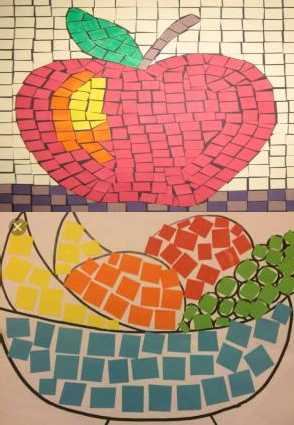 Engage learners to play gamesand sing songs to get them ready for the lesson.Allow learners to practice ingroups following the stepschoose your colors and cut pieces of papers from the magazinecut small pieces of squares or any other shapes you wantdraw the outline of your image. E.g. fishwith the help of the paint brush, apply and glue the paper pieces to form the image.Learners to discuss and compare their artworks to the artworks studied.Ask learners to talk aboutwhat they have learnt.Through questions and answers review learners understanding of the lessonWeek EndingWeek EndingClassClassOneOneOneSubjectSubjectGHANAIAN LANGUAGEGHANAIAN LANGUAGEGHANAIAN LANGUAGEReferenceReferenceGhanaian Language curriculum PageGhanaian Language curriculum PageGhanaian Language curriculum PageLearning Indicator(s)Learning Indicator(s)B1.1.10.1.1.-2B1.1.10.1.1.-2B1.1.10.1.1.-2Performance IndicatorPerformance IndicatorLearners can explain what a command is and respond to four or fivecommandsLearners can explain what a command is and respond to four or fivecommandsLearners can explain what a command is and respond to four or fivecommandsStrandStrandOral LanguageOral LanguageOral LanguageSub strandSub strandGiving And Following Commands/ InstructionsGiving And Following Commands/ InstructionsGiving And Following Commands/ InstructionsTeaching/ Learning ResourcesTeaching/ Learning ResourcesWord cards, sentence cards, letter cards, handwriting on a manila cardWord cards, sentence cards, letter cards, handwriting on a manila cardWord cards, sentence cards, letter cards, handwriting on a manila cardCore Competencies: Creativity and innovation, Communication and collaboration, Critical thinkingCore Competencies: Creativity and innovation, Communication and collaboration, Critical thinkingCore Competencies: Creativity and innovation, Communication and collaboration, Critical thinkingCore Competencies: Creativity and innovation, Communication and collaboration, Critical thinkingCore Competencies: Creativity and innovation, Communication and collaboration, Critical thinkingDAYSPHASE 1: STARTER 10MINS(Preparing The Brain For Learning)PHASE 1: STARTER 10MINS(Preparing The Brain For Learning)PHASE 2: MAIN 40MINS(New Learning Including Assessment)PHASE 3: REFLECTION10MINS(Learner And Teacher)Share an interesting story withlearners about yourself.Call a learner to share his/her story to the whole class.Share an interesting story withlearners about yourself.Call a learner to share his/her story to the whole class.Write some commands on aflashcard.Lead learners to read the commands on the flashcard.Direct learners to demonstrate the commands they have read.Assist learners to recognize commands. E.g.: Stand up! Sit down! etc.Use questions to review theirunderstanding of the lessonAsk learners to summarize what they have learntDivide the class into groups.Share pieces of papers to each group.Each group is supposed to write three questions on the previous lesson.Have the group’s exchange the papers and solve the questions on them. The first group to get every question correct wins!Divide the class into groups.Share pieces of papers to each group.Each group is supposed to write three questions on the previous lesson.Have the group’s exchange the papers and solve the questions on them. The first group to get every question correct wins!Revise the commands with learners.Call learners in pairs and let one issue a command while the other does what the command says.Ask learners to tell you the reaction of the other learner when the command was issued.Let learners know why they should obey commandsUse questions to review theirunderstanding of the lessonAsk learners to summarize what they have learntPut learners into pairs.Learners must tell 3 facts about themselves to their partner.Two of them should be true, and one should be lie.The other partner have to find out which one is the lie.Put learners into pairs.Learners must tell 3 facts about themselves to their partner.Two of them should be true, and one should be lie.The other partner have to find out which one is the lie.Revise the commands with learners.Call learners in pairs and let one issue a command while the other does what the command says.Ask learners to tell you the reaction of the other learner when the command was issued.Let learners know why they should obey commandsUse questions to review theirunderstanding of the lessonAsk learners to summarize what they have learntWeek EndingWeek EndingClassClassOneOneOneSubjectSubjectPHYSICAL EDUCATIONPHYSICAL EDUCATIONPHYSICAL EDUCATIONReferenceReferencePE curriculum PagePE curriculum PagePE curriculum PageLearning Indicator(s)Learning Indicator(s)B1.1.12.1.15:B1.1.12.1.15:B1.1.12.1.15:Performance IndicatorPerformance IndicatorLearners can march to a beat(rhythm)Learners can march to a beat(rhythm)Learners can march to a beat(rhythm)StrandStrandMotor Skill And Movement PatternsMotor Skill And Movement PatternsMotor Skill And Movement PatternsSub strandSub strandManipulative skillsManipulative skillsManipulative skillsTeaching/ Learning ResourcesTeaching/ Learning ResourcesPictures and VideosPictures and VideosPictures and VideosCore Competencies: Learners develop these skills such as coordination, reaction time, confidenceCore Competencies: Learners develop these skills such as coordination, reaction time, confidenceCore Competencies: Learners develop these skills such as coordination, reaction time, confidenceCore Competencies: Learners develop these skills such as coordination, reaction time, confidenceCore Competencies: Learners develop these skills such as coordination, reaction time, confidenceDAYSPHASE 1: STARTER 10MINS(Preparing The Brain For Learning)PHASE 1: STARTER 10MINS(Preparing The Brain For Learning)PHASE 2: MAIN 40MINS(New Learning Including Assessment)PHASE 3:REFLECTION 10MINS(Learner And Teacher)Show learners pictures or videoof students and soldiers marching during an independence day celebration.Encourage learners they can also march like them.Let learners warm up their bodies by jumping and jogging a few distance.Show learners pictures or videoof students and soldiers marching during an independence day celebration.Encourage learners they can also march like them.Let learners warm up their bodies by jumping and jogging a few distance.After warm-ups, demonstratematching to a beat such as clapping, music (one-one, one- one, etc.).Emphasis on left foot forward and right arm forward alternated movement.Give learners enough time to practice with beat as individuals and as a group but allowed to progress at their own pace.Observe and give corrective feedback.Organize matching and take salute for fun and enjoyment.End the lesson with cool down.Let learners sing songs andrecite some familiar rhymes they know.Learners can dance with actions whiles singing.Week EndingWeek EndingClassClassOneOneOneSubjectSubjectENGLISH LANGUAGEENGLISH LANGUAGEENGLISH LANGUAGEReferenceReferenceEnglish Language curriculum PageEnglish Language curriculum PageEnglish Language curriculum PageLearning Indicator(s)Learning Indicator(s)B1.1.8.1.2. B1.2.7.2.2. B1.4.5.1.3. B1.5.7.1.1. B1.6.1.1.1.B1.1.8.1.2. B1.2.7.2.2. B1.4.5.1.3. B1.5.7.1.1. B1.6.1.1.1.B1.1.8.1.2. B1.2.7.2.2. B1.4.5.1.3. B1.5.7.1.1. B1.6.1.1.1.Performance IndicatorPerformance IndicatorLearners can use appropriate pronunciation and intonation in asking andanswering wh – questionsLearners can describe characters and their actions in a storyLearners can use basic descriptive words in writing simple sentenceLearners can identify and use prepositions in oral and written language to indicate positionLearners can read a variety of age – appropriate books and texts from printLearners can use appropriate pronunciation and intonation in asking andanswering wh – questionsLearners can describe characters and their actions in a storyLearners can use basic descriptive words in writing simple sentenceLearners can identify and use prepositions in oral and written language to indicate positionLearners can read a variety of age – appropriate books and texts from printLearners can use appropriate pronunciation and intonation in asking andanswering wh – questionsLearners can describe characters and their actions in a storyLearners can use basic descriptive words in writing simple sentenceLearners can identify and use prepositions in oral and written language to indicate positionLearners can read a variety of age – appropriate books and texts from printTeaching/ Learning ResourcesTeaching/ Learning ResourcesWord cards, sentence cards, letter cards and a class libraryWord cards, sentence cards, letter cards and a class libraryWord cards, sentence cards, letter cards and a class libraryCore Competencies: Reading and Writing Skills Personal Development and Leadership and CollaborationCore Competencies: Reading and Writing Skills Personal Development and Leadership and CollaborationCore Competencies: Reading and Writing Skills Personal Development and Leadership and CollaborationCore Competencies: Reading and Writing Skills Personal Development and Leadership and CollaborationCore Competencies: Reading and Writing Skills Personal Development and Leadership and CollaborationDAYSPHASE 1: STARTER 10MINS(Preparing The Brain For Learning)PHASE 1: STARTER 10MINS(Preparing The Brain For Learning)PHASE 2: MAIN 40MINS(New Learning Including Assessment)PHASE 3:REFLECTION 10MINS(Learner And Teacher)MondayLed learners to recite fewrhymesLed learners to recite fewrhymesA.ORAL LANGUAGE(Asking and Answering Questions. Pg 13)Have learners to use newwords learnt in conversation.Ding Dong Bell" Ding, dong, bell Pussy's in the well. Who put her in? Little Johnny Green Who pulled her out? Little Tommy Stout.What a naughty boy was thatDing Dong Bell" Ding, dong, bell Pussy's in the well. Who put her in? Little Johnny Green Who pulled her out? Little Tommy Stout.What a naughty boy was thatLet learners identify some objects in the class (e.g. board, bag, chair, etc.) and use them in asking simple questions,e.g. i. Should I clean the board?Is that your chair?Do you have a pencil in your bag?Introduce Wh- questions in context.e.g. i. What is this?What is your name?How old are you?How are you?Give learners task to answer Wh-questions in their workbooks.If possible, mark learners work and give them feedback where necessary.Pair learners to ask and answer questions. Note: Yes/No questions use rising intonation and Wh-questions is falling intonation. However, answers for both use the falling intonation.TuesdayBegin the lesson by sharinga few jokes with learners.Begin the lesson by sharinga few jokes with learners.B.READING(Vocabulary)Read an interesting story to learners.Ask learners to tell youwhat they have learnt.Make sure to choose jokes that will get learners attention.Make sure to choose jokes that will get learners attention.Put learners in groups to identify anddescribe characters and their actions in stories read.Give support to those who were not able to rearrange the story sentences.Call two learners to share their jokes as wellCall two learners to share their jokes as wellHave learners to act parts of the story. Let learners identify their best characters and talk about them.Have them to re work if possible.WednesdayLabel all objects in theclassroom with numbers. Put learners into pairs and ask them to make a list of all the items in the classroom.This should be time to create competition. The group to make the most list wins.C.WRITING(Writing simple words and sentence) Have learners identify objects in the classroom, e. g. tables, chairs, bags, etc.Let learners tell the sizes, shapes and colors of the objects. Explain simply to them that the words talk about objects.Have learners work in pairs to write simple sentences, describing objects in the classroom,e. g. My classroom is big. The board is long and white.The doors and windows are big.Encourage learners to write two simple sentences each.Ask learners to tell youwhat they have learnt.Give support to those who were not able to rearrange the story sentences.Have them to re work if possible.ThursdayTeacher calls out differentactions for learners to act. Student have to mimic the action continuously without breaking. After a while teacher speeds up the tempo. For example: jumping, stamping of feet, crazy dance, etc.D.WRITING CONVENTIONS &GRAMMAR USAGE(Using Simple Prepositions. Page 36)Engage learners to play the classroom ghost game.Teacher scatters objects in the classroom assuming it’s a ghost.Example you could place some textbooks on the floor, put a pen on the window sill, etc.Put learners into pairs to make a note of what the ghost has moved aroundExample the books are on the floor but they should be in the cupboard.Ask learners to tell youwhat they have learnt.Give support to those who were not able to rearrange the story sentences.Have them to re work if possible.FridayHave a variety of ageappropriate books for learners to make a choice from.E.EXTENSIVE READINGUsing book tease or book talk, introduce the reading/ library time.Introduce picture or wordless books, pop- up and flip-the-page texts to learners.Encourage them to read individually and in pairs, and provide support and encouragement.Have learners to read and spell the key words on the boardLearners to draw parts of the story they readWeek EndingWeek EndingClassClassOneOneOneSubjectSubjectMATHEMATICSMATHEMATICSMATHEMATICSReferenceReferenceMathematics curriculum Page 9Mathematics curriculum Page 9Mathematics curriculum Page 9Learning Indicator(s)Learning Indicator(s)B1.1.2.4.1B1.1.2.4.1B1.1.2.4.1Performance IndicatorPerformance IndicatorLearners can use counting on, counting down and missing addend strategiesfor adding and subtracting within 20Learners can use counting on, counting down and missing addend strategiesfor adding and subtracting within 20Learners can use counting on, counting down and missing addend strategiesfor adding and subtracting within 20StrandStrandNumberNumberNumberSub strandSub strandNumber OperationsNumber OperationsNumber OperationsTeaching/ Learning ResourcesTeaching/ Learning ResourcesCounters, bundle and loose straws base ten cut squareCounters, bundle and loose straws base ten cut squareCounters, bundle and loose straws base ten cut squareCore Competencies: Problem Solving skills; Critical Thinking; Justification of Ideas; Collaborative Learning; PersonalDevelopment and Leadership Attention to PrecisionCore Competencies: Problem Solving skills; Critical Thinking; Justification of Ideas; Collaborative Learning; PersonalDevelopment and Leadership Attention to PrecisionCore Competencies: Problem Solving skills; Critical Thinking; Justification of Ideas; Collaborative Learning; PersonalDevelopment and Leadership Attention to PrecisionCore Competencies: Problem Solving skills; Critical Thinking; Justification of Ideas; Collaborative Learning; PersonalDevelopment and Leadership Attention to PrecisionCore Competencies: Problem Solving skills; Critical Thinking; Justification of Ideas; Collaborative Learning; PersonalDevelopment and Leadership Attention to PrecisionDAYSPHASE 1: STARTER 10MINS(Preparing The Brain For Learning)PHASE 1: STARTER 10MINS(Preparing The Brain For Learning)PHASE 2: MAIN 40MINS(New Learning Including Assessment)PHASE 3: REFLECTION10MINS(Learner And Teacher)MondayTeacher mentions a word, e.g.catLearners write its rhyming wordEngage learners to sing songs and recite familiar rhymes in relation to the lessonTeacher mentions a word, e.g.catLearners write its rhyming wordEngage learners to sing songs and recite familiar rhymes in relation to the lessonEngage learners in activities to makethem aware that counting is related to addition i.e., recognizing that adding 2 is the same as counting on 2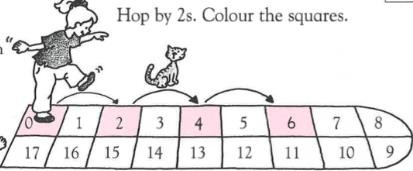 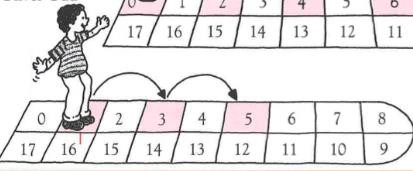 Give learners task tocomplete whiles you go round to guide those who don’t understand.Give remedial learning to those who special help.TuesdaySelect 10 words and writethem two different times on word cards.Place all the cards face down on the floor.Learners will then flip over two at a time and say each word, if the words match the learner gets to keep the cards.Select 10 words and writethem two different times on word cards.Place all the cards face down on the floor.Learners will then flip over two at a time and say each word, if the words match the learner gets to keep the cards.Engage learners in “counting on”activitiesFor example, to add 5 + 3,Write the numbers starting from 1 to 20 on the board with equal intervals. start at 5 and count on 3 places… 6,7, 8. The answer is 8.Guide learners to also use the number line to perform some counting on.Give learners task tocomplete whiles you go round to guide those who don’t understand.Give remedial learning to those who special help.WednesdayEngage learners to sing songsand recite rhymesONCE I CAUGHT A FISH ALIVEOne, two, three, four, five Once I caught a fish alive Six, seven, eight, nine, ten Then I let it go againWhy did you let it go? Because it bit my finger soEngage learners to sing songsand recite rhymesONCE I CAUGHT A FISH ALIVEOne, two, three, four, five Once I caught a fish alive Six, seven, eight, nine, ten Then I let it go againWhy did you let it go? Because it bit my finger soLearners to use "Making 10s" strategyto solve addition statements. For example: Add 7 + 2 + 3,First do 7 + 3 = 10then add 2.(10+2) The answer is 12.Assessment: Have learners to practice with more examples.Give learners task tocomplete whiles you go round to guide those who don’t understand.Give remedial learning to those who special help.Which finger did it bite?This little finger on my rightThursdayLet learners fill in the missingthe boxesLearners to use "Making 10s" strategyto solve addition statements.Here, have learners to rearrange the numbers.For example: if given 7 + 2 + 3, let learners change the order of the addends to 7 + 3 + 2 to produce combinations that add to 10;Assessment: Have learners to practice with more examples.Give learners task tocomplete whiles you go round to guide those who don’t understand.Give remedial learning to those who special help.FridayShare to learners an A4 sheetpaper. Encourage learners to draw how they want their day to be.Let learners paste their drawing s on the classroom wall to create a gallery.Learners to use "Making 10s" strategyto solve addition statements.For example: if given 2 + 6 + 4, add the two last addends first to produce 2 + 6 + 4 = 2 + 10 = 12Or if given 8 + 3, change question to 8 + 2 + 1 = 10 + 1 = 11)Assessment: Have learners to practice with more examples.Give learners task tocomplete whiles you go round to guide those who don’t understand.Give remedial learning to those who special help.Week EndingWeek EndingClassClassOneOneOneSubjectSubjectSCIENCESCIENCESCIENCEReferenceReferenceScience curriculum PageScience curriculum PageScience curriculum PageLearning Indicator(s)Learning Indicator(s)B1.5.1.1.1B1.5.1.1.1B1.5.1.1.1Performance IndicatorPerformance IndicatorLearners can explain the need for bathing and know how it is doneLearners can explain the need for bathing and know how it is doneLearners can explain the need for bathing and know how it is doneStrandStrandHumans And The EnvironmentHumans And The EnvironmentHumans And The EnvironmentSub strandSub strandPersonal Hygiene And SanitationPersonal Hygiene And SanitationPersonal Hygiene And SanitationTeaching/ Learning ResourcesTeaching/ Learning ResourcesPictures, Wall Charts, tooth brush, sponge, soap and tooth paste.Pictures, Wall Charts, tooth brush, sponge, soap and tooth paste.Pictures, Wall Charts, tooth brush, sponge, soap and tooth paste.Core Competencies: Problem Solving skills; Critical Thinking; Justification of Ideas; Collaborative Learning; PersonalDevelopment and Leadership Attention to PrecisionCore Competencies: Problem Solving skills; Critical Thinking; Justification of Ideas; Collaborative Learning; PersonalDevelopment and Leadership Attention to PrecisionCore Competencies: Problem Solving skills; Critical Thinking; Justification of Ideas; Collaborative Learning; PersonalDevelopment and Leadership Attention to PrecisionCore Competencies: Problem Solving skills; Critical Thinking; Justification of Ideas; Collaborative Learning; PersonalDevelopment and Leadership Attention to PrecisionCore Competencies: Problem Solving skills; Critical Thinking; Justification of Ideas; Collaborative Learning; PersonalDevelopment and Leadership Attention to PrecisionDAYSPHASE 1: STARTER 10MINS(Preparing The Brain For Learning)PHASE 1: STARTER 10MINS(Preparing The Brain For Learning)PHASE 2: MAIN 40MINS(New Learning Including Assessment)PHASE 3:REFLECTION 10MINS(Learner And Teacher)Learners to play games andsing songs to begin the lessonLearners to play games andsing songs to begin the lessonEnquire from learners routine activitiesthey engage in before coming to school.(Activities may include sweeping, bathing, brushing of teeth, washing of face etc.Ask learners questions toreview their understanding of the lessson.Lead learners to discuss the reasons for undertaking those activities (such as bathing)Give learners task to do whiles you go round to guide those who need help.Assist them to talk about the number of times they bath a day and how their parents bath them.Call 2 learners to share astory with the whole class.Call 2 learners to share astory with the whole class.Display a video/pictures showing theitems used in bathingAsk learners to summarizewhat they have learnt.Learners to play games and sing songs to begin the lessonLearners to play games and sing songs to begin the lesson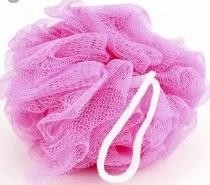 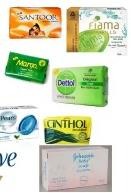 Let learners say 5 words they remember from the lesson.Present real items (e.g. soap, sponge, water, and towel) to learners to talk about them in groupsGuide learners to talk about what will happen if they do not take their bath regularly.Call 2 learners to share astory with the whole class.Call 2 learners to share astory with the whole class.In groups, learners present their ideasabout what will happen if they do not bathAsk learners to summarizewhat they have learnt.Learners to play games and sing songs to begin the lessonLearners to play games and sing songs to begin the lessonLearners sing familiar songs and recite rhymes as they demonstrate the process of bathing using a dollLet learners say 5 words they remember from the lesson.Learners draw some items used for bathing and display them for discussionWeek EndingWeek EndingClassClassOneOneOneSubjectSubjectOUR WORLD OUR PEOPLEOUR WORLD OUR PEOPLEOUR WORLD OUR PEOPLEReferenceReferenceOWOP curriculum Page 15OWOP curriculum Page 15OWOP curriculum Page 15Learning Indicator(s)Learning Indicator(s)B1.4.4.2.1B1.4.4.2.1B1.4.4.2.1Performance IndicatorPerformance IndicatorLearners can identify simple agricultural tools and their usesLearners can identify simple agricultural tools and their usesLearners can identify simple agricultural tools and their usesStrandStrandOur Nation GhanaOur Nation GhanaOur Nation GhanaSub strandSub strandFarming In GhanaFarming In GhanaFarming In GhanaTeaching/ Learning ResourcesTeaching/ Learning ResourcesPictures, Charts, Video ClipsPictures, Charts, Video ClipsPictures, Charts, Video ClipsCore Competencies: Communication and Collaboration Critical Thinking and Problem Solving Cultural Identity and GlobalCitizenshipCore Competencies: Communication and Collaboration Critical Thinking and Problem Solving Cultural Identity and GlobalCitizenshipCore Competencies: Communication and Collaboration Critical Thinking and Problem Solving Cultural Identity and GlobalCitizenshipCore Competencies: Communication and Collaboration Critical Thinking and Problem Solving Cultural Identity and GlobalCitizenshipCore Competencies: Communication and Collaboration Critical Thinking and Problem Solving Cultural Identity and GlobalCitizenshipDAYSPHASE 1: STARTER 10MINS(Preparing The Brain For Learning)PHASE 1: STARTER 10MINS(Preparing The Brain For Learning)PHASE 2: MAIN 40MINS(New Learning Including Assessment)PHASE 3:REFLECTION 10MINS(Learner And Teacher)Paste a chart on the boardshowing pictures of farm tools. Let learners talk about the picture and identify the names of the tools in the picture.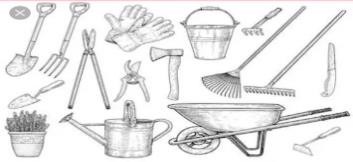 Paste a chart on the boardshowing pictures of farm tools. Let learners talk about the picture and identify the names of the tools in the picture.Begin the lesson by finding out fromlearners who have backyard farm or goes to the farm oftenEnquire from learners the common tools they use at their farms or backyard farmsLearners look at pictures of simple agricultural tools or the real tools people use in the community to farm.Ask learners questions toreview their understanding of the lessson.Give learners task to do whiles you go round to guide those who need help.Group learners into three (3),appoint a leader from each group to act as the teacher. Ask them to summarize what was covered in the previous lesson.The class is allowed to pose questions to the leaders. The group who summarizes well winsGroup learners into three (3),appoint a leader from each group to act as the teacher. Ask them to summarize what was covered in the previous lesson.The class is allowed to pose questions to the leaders. The group who summarizes well winsInvite learners to demonstrate the useof this simple agricultural tools.Take learners out to the field or school farm to make use of some of the tools.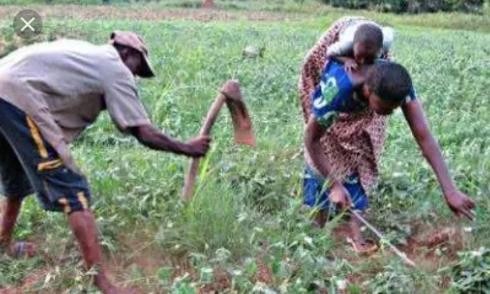 Ask learners to summarizewhat they have learnt.Let learners say 5 words they remember from the lesson.Group learners into three (3),appoint a leader from each group to act as the teacher. Ask them to summarize what was covered in the previous lesson.The class is allowed to pose questions to the leaders. The group who summarizes well winsGroup learners into three (3),appoint a leader from each group to act as the teacher. Ask them to summarize what was covered in the previous lesson.The class is allowed to pose questions to the leaders. The group who summarizes well winsRevise with learners on some simpletools people use in the community to farm.Let learners draw some of the agricultural tools used in Ghana,e.g. cutlass, hoe, mattock, rake, hand fork, axe, watering can, etc.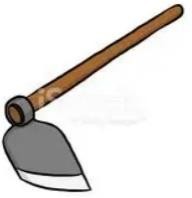 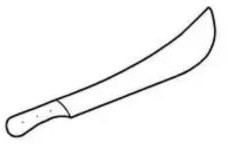 Ask learners to summarizewhat they have learnt.Let learners say 5 words they remember from the lesson.Week EndingWeek EndingClassClassOneOneOneSubjectSubjectRELIGIOUS & MORAL EDUCATIONRELIGIOUS & MORAL EDUCATIONRELIGIOUS & MORAL EDUCATIONReferenceReferenceRME curriculum Page 4RME curriculum Page 4RME curriculum Page 4Learning Indicator(s)Learning Indicator(s)B1.3.1.1.2B1.3.1.1.2B1.3.1.1.2Performance IndicatorPerformance IndicatorLearners can outline the moral lessons in the early lives of the religiousleaders.Learners can outline the moral lessons in the early lives of the religiousleaders.Learners can outline the moral lessons in the early lives of the religiousleaders.StrandStrandReligious LeadersReligious LeadersReligious LeadersSub strandSub strandBirth of the leaders of the three major religion in GhanaBirth of the leaders of the three major religion in GhanaBirth of the leaders of the three major religion in GhanaTeaching/ Learning ResourcesTeaching/ Learning ResourcesWall charts, wall words, posters, video clip, etc.Wall charts, wall words, posters, video clip, etc.Wall charts, wall words, posters, video clip, etc.Core Competencies: Cultural Identity, Sharing Reconciliation, Togetherness, Unity Communication and Collaboration,Critical Thinking Creativity and Innovation Digital LiteracyCore Competencies: Cultural Identity, Sharing Reconciliation, Togetherness, Unity Communication and Collaboration,Critical Thinking Creativity and Innovation Digital LiteracyCore Competencies: Cultural Identity, Sharing Reconciliation, Togetherness, Unity Communication and Collaboration,Critical Thinking Creativity and Innovation Digital LiteracyCore Competencies: Cultural Identity, Sharing Reconciliation, Togetherness, Unity Communication and Collaboration,Critical Thinking Creativity and Innovation Digital LiteracyCore Competencies: Cultural Identity, Sharing Reconciliation, Togetherness, Unity Communication and Collaboration,Critical Thinking Creativity and Innovation Digital LiteracyDAYSPHASE 1: STARTER 10MINS(Preparing The Brain For Learning)PHASE 1: STARTER 10MINS(Preparing The Brain For Learning)PHASE 2: MAIN 40MINS(New Learning Including Assessment)PHASE 3: REFLECTION10MINS(Learner And Teacher)Share an interesting story withlearners about yourself.Call a learner to share his/her story to the whole class.Share an interesting story withlearners about yourself.Call a learner to share his/her story to the whole class.Lead learners to talk about themoral lessons they have learnt from the discussions about Jesus Christ.Guide learners to explain how they will apply the moral lessons learnt from the religious leaders in their daily lives.Let learners dramatize the moral lives of the religious leaders.Ask learners series ofquestions to review their understanding of the lessonHave learners to read and spell the key words written on the boardWeek EndingWeek EndingClassClassOneOneOneSubjectSubjectHISTORYHISTORYHISTORYReferenceReferenceHistory curriculum Page 7History curriculum Page 7History curriculum Page 7Learning Indicator(s)Learning Indicator(s)B1.3.1.1.1B1.3.1.1.1B1.3.1.1.1Performance IndicatorPerformance IndicatorLearners can explore which Europeans came to GhanaLearners can explore which Europeans came to GhanaLearners can explore which Europeans came to GhanaStrandStrandEuropeans in GhanaEuropeans in GhanaEuropeans in GhanaSub strandSub strandArrival of EuropeansArrival of EuropeansArrival of EuropeansTeaching/ Learning ResourcesTeaching/ Learning ResourcesPictures, Charts, Video ClipsPictures, Charts, Video ClipsPictures, Charts, Video ClipsCore Competencies: The use of evidence to appreciate the significance of historical locations help learnersto become critical thinkers and digital literatesCore Competencies: The use of evidence to appreciate the significance of historical locations help learnersto become critical thinkers and digital literatesCore Competencies: The use of evidence to appreciate the significance of historical locations help learnersto become critical thinkers and digital literatesCore Competencies: The use of evidence to appreciate the significance of historical locations help learnersto become critical thinkers and digital literatesCore Competencies: The use of evidence to appreciate the significance of historical locations help learnersto become critical thinkers and digital literatesDAYSPHASE 1: STARTER 10MINS(Preparing The Brain For Learning)PHASE 1: STARTER 10MINS(Preparing The Brain For Learning)PHASE 2: MAIN 40MINS(New Learning Including Assessment)PHASE 3:REFLECTION 10MINS(Learner And Teacher)Let learners draw a pictureof a favorite place in the world. Then write five or more words that remind them of that place.Have learners to paste their drawings on the classroom wall to create a galleryLet learners draw a pictureof a favorite place in the world. Then write five or more words that remind them of that place.Have learners to paste their drawings on the classroom wall to create a galleryLet learners arrange the Europeanswhich they came to Ghana in the order which they came (starting with those who came first)Ask learners questions toreview their understanding of the lesson.Have learners write 3 facts of the lesson on a sheet of paper and it in their pockets and learn it on their way home.Divide the class into groups.Invite each group to revise the previous lesson to the whole classDivide the class into groups.Invite each group to revise the previous lesson to the whole classIn groups, let learners locate each ofthese countries on the world map using the internet.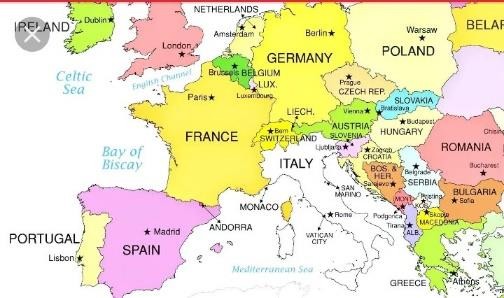 Have learners to sketch the individual country maps.Let learners create galleries of their sketches and paste them on the classroom wall.Ask learners questions toreview their understanding of the lesson.Have learners write 3 facts of the lesson on a sheet of paper and it in their pockets and learn it on their way home.Week EndingWeek EndingClassClassOneOneOneSubjectSubjectCREATIVE ARTSCREATIVE ARTSCREATIVE ARTSReferenceReferenceCreative Arts	curriculum PageCreative Arts	curriculum PageCreative Arts	curriculum PageLearning Indicator(s)Learning Indicator(s)B1.2.2.2.3	B1.2.2.3.3B1.2.2.2.3	B1.2.2.3.3B1.2.2.2.3	B1.2.2.3.3Performance IndicatorPerformance IndicatorLearners can create own performing artworks to express own views,knowledge and understanding of artworks that reflect topical issues in the local communityLearners can create own performing artworks to express own views,knowledge and understanding of artworks that reflect topical issues in the local communityLearners can create own performing artworks to express own views,knowledge and understanding of artworks that reflect topical issues in the local communityStrandStrandPerforming ArtsPerforming ArtsPerforming ArtsSub strandSub strandPlanning, Making and ComposingPlanning, Making and ComposingPlanning, Making and ComposingTeaching/ Learning ResourcesTeaching/ Learning ResourcesPhotos, videos, art paper, colors and traditional art tools, other materials availablein the communityPhotos, videos, art paper, colors and traditional art tools, other materials availablein the communityPhotos, videos, art paper, colors and traditional art tools, other materials availablein the communityCore Competencies: Decision Making Creativity, Innovation Communication Collaboration Digital LiteracyCore Competencies: Decision Making Creativity, Innovation Communication Collaboration Digital LiteracyCore Competencies: Decision Making Creativity, Innovation Communication Collaboration Digital LiteracyCore Competencies: Decision Making Creativity, Innovation Communication Collaboration Digital LiteracyCore Competencies: Decision Making Creativity, Innovation Communication Collaboration Digital LiteracyDAYSPHASE 1: STARTER 10MINS(Preparing The Brain For Learning)PHASE 1: STARTER 10MINS(Preparing The Brain For Learning)PHASE 2: MAIN 40MINS(New Learning Including Assessment)PHASE 3: REFLECTION10MINS(Learner And Teacher)Learners to sing songs andplay games to get them ready for the lessonShow pictures of visual artworks to learners for them to observe and talk about themLearners to sing songs andplay games to get them ready for the lessonShow pictures of visual artworks to learners for them to observe and talk about themIn the previous lesson we learnedhow the “Kpatsa” dance reflect the lives of Akan regions of Ghana.Guide learners to create own dance to reflect their culture.Guide learners to pick a piece of music for the dance.e.g. a circular music, gospel music, etc.Guide learners to determine the style and plan the danceAsk learners to talk aboutwhat they have learnt.Through questions and answers review learners understanding of the lessonLearners to sing songs andplay games to get them ready for the lessonLearners to sing songs andplay games to get them ready for the lessonShow learners a video or pictures ofthe dance you want to teach.Demonstrate the dance moves to learners as they observe.Have learners practice the moves in a formation danceAsk learners to tell you whatthey have learnt and what they will like to learn in the next lessonLearners to tell the part of the lesson that interest them most.Week EndingWeek EndingClassClassOneOneOneSubjectSubjectGHANAIAN LANGUAGEGHANAIAN LANGUAGEGHANAIAN LANGUAGEReferenceReferenceGhanaian Language curriculum PageGhanaian Language curriculum PageGhanaian Language curriculum PageLearning Indicator(s)Learning Indicator(s)B1.1.11.1.1.-3B1.1.11.1.1.-3B1.1.11.1.1.-3Performance IndicatorPerformance IndicatorLearners can discuss the times of the day, say the names of the days ofthe week and say the time by the hour.Learners can discuss the times of the day, say the names of the days ofthe week and say the time by the hour.Learners can discuss the times of the day, say the names of the days ofthe week and say the time by the hour.StrandStrandReadingReadingReadingSub strandSub strandPresentationPresentationPresentationTeaching/ Learning ResourcesTeaching/ Learning ResourcesWord cards, sentence cards, letter cards, handwriting on a manila cardWord cards, sentence cards, letter cards, handwriting on a manila cardWord cards, sentence cards, letter cards, handwriting on a manila cardCore Competencies: Creativity and innovation, Communication and collaboration, Critical thinkingCore Competencies: Creativity and innovation, Communication and collaboration, Critical thinkingCore Competencies: Creativity and innovation, Communication and collaboration, Critical thinkingCore Competencies: Creativity and innovation, Communication and collaboration, Critical thinkingCore Competencies: Creativity and innovation, Communication and collaboration, Critical thinkingDAYSPHASE 1: STARTER 10MINS(Preparing The Brain For Learning)PHASE 1: STARTER 10MINS(Preparing The Brain For Learning)PHASE 2: MAIN 40MINS(New Learning Including Assessment)PHASE 3:REFLECTION 10MINS(Learner And Teacher)Engage learners to sing thealphabets songEngage learners to sing thealphabets songWrite the different times of theday on a flashcard.Use questions to reviewtheir understanding of thelessonA B C SONGA,B,C,D,E,F,G,H,I,J,K,L,MN,O,P,Q,R,S,T,U,V,W,X,Y,Z.Now I know my ABC’sNext time won’t you sing with meA B C SONGA,B,C,D,E,F,G,H,I,J,K,L,MN,O,P,Q,R,S,T,U,V,W,X,Y,Z.Now I know my ABC’sNext time won’t you sing with meLead learners to read the different times of the day.Assist learners to recognize and mention the different times of the day.E.g.: morning, afternoon and evening.Ask learners to summarize what they have learntTeacher mentions a word, e.g.catLearners write its rhyming wordTeacher mentions a word, e.g.catLearners write its rhyming wordWrite the names of the days ofthe week on the board.Use questions to reviewtheir understanding of the lessonSing songs and recite familiar rhymes in relation to the lessonSing songs and recite familiar rhymes in relation to the lessonLead learners to read the names of the days of the week.Assist learners to recognize and mention the names of the days of the week.E.g. Monday, Tuesday, Wednesday, etc.Ask learners to summarize what they have learntSelect 10 words and write themtwo different times on word cards.Select 10 words and write themtwo different times on word cards.Ask a learner to tell the time forassembly and for recreation time in the school.Use questions to reviewtheir understanding of the lessonPlace all the cards face down on the floor.Place all the cards face down on the floor.Discuss time with the learners using a model clock.Ask learners to summarize what they have learntLearners will then flip over two at a time and say each word, if the words match the learner gets to keep the cards.Learners will then flip over two at a time and say each word, if the words match the learner gets to keep the cards.Assist learners through discussion to tell time by the hour. E.g.: The time is 1 o’clock. The time is 12 o’clock, etc.Week EndingWeek EndingClassClassOneOneOneSubjectSubjectPHYSICAL EDUCATIONPHYSICAL EDUCATIONPHYSICAL EDUCATIONReferenceReferencePE curriculum PagePE curriculum PagePE curriculum PageLearning Indicator(s)Learning Indicator(s)B1.1.12.1.16:B1.1.12.1.16:B1.1.12.1.16:Performance IndicatorPerformance IndicatorLearners can demonstrate a smooth transition between even-beat anduneven-beat locomotor skills in response to music or an external beat.Learners can demonstrate a smooth transition between even-beat anduneven-beat locomotor skills in response to music or an external beat.Learners can demonstrate a smooth transition between even-beat anduneven-beat locomotor skills in response to music or an external beat.StrandStrandMotor Skill And Movement PatternsMotor Skill And Movement PatternsMotor Skill And Movement PatternsSub strandSub strandManipulative skillsManipulative skillsManipulative skillsTeaching/ Learning ResourcesTeaching/ Learning ResourcesPictures and VideosPictures and VideosPictures and VideosCore Competencies: Learners develop these skills such as coordination, reaction time, flexibilityCore Competencies: Learners develop these skills such as coordination, reaction time, flexibilityCore Competencies: Learners develop these skills such as coordination, reaction time, flexibilityCore Competencies: Learners develop these skills such as coordination, reaction time, flexibilityCore Competencies: Learners develop these skills such as coordination, reaction time, flexibilityDAYSPHASE 1: STARTER 10MINS(Preparing The Brain For Learning)PHASE 1: STARTER 10MINS(Preparing The Brain For Learning)PHASE 2: MAIN 40MINS(New Learning Including Assessment)PHASE 3:REFLECTION 10MINS(Learner And Teacher)Let learners warm up theirbodies by jumping and jogging within a demarcated area.Let learners warm up theirbodies by jumping and jogging within a demarcated area.After warm-ups, demonstratewalking to an even beat such as clapping, music (one-two, one two..,etc.) and smooth transition to running when the beat changes to uneven beat (one,two,three.,etc.,).Give learners enough time to practice with beat as individuals and as a group but allowed to progress at their own pace.Observe and give corrective feedback.Organize walking to jogging or walking to running game for learners to create fun and enjoyment.Ask learners to tell youwhat they have learnt and what they will like to learn in the next lessonLearners to tell the part of the lesson that interest them most.End the lesson with cool down.Week EndingWeek EndingClassClassOneOneOneSubjectSubjectENGLISH LANGUAGEENGLISH LANGUAGEENGLISH LANGUAGEReferenceReferenceEnglish Language curriculum PageEnglish Language curriculum PageEnglish Language curriculum PageLearning Indicator(s)Learning Indicator(s)B1.1.9.1.1. B1.2.7.2.3. B1.4.7.1.1. B1.5.7.1.1. B1.6.1.1.1.B1.1.9.1.1. B1.2.7.2.3. B1.4.7.1.1. B1.5.7.1.1. B1.6.1.1.1.B1.1.9.1.1. B1.2.7.2.3. B1.4.7.1.1. B1.5.7.1.1. B1.6.1.1.1.Performance IndicatorPerformance IndicatorLearners can give and respond to commands and instructionsLearners can connect, ideas and information in stories to own experiences and knowledge of the worldLearners can find, read and copy sentences from a given substitution tablesLearners can identify and use prepositions in oral and written language to indicate positionLearners can read a variety of age – appropriate books and texts from printLearners can give and respond to commands and instructionsLearners can connect, ideas and information in stories to own experiences and knowledge of the worldLearners can find, read and copy sentences from a given substitution tablesLearners can identify and use prepositions in oral and written language to indicate positionLearners can read a variety of age – appropriate books and texts from printLearners can give and respond to commands and instructionsLearners can connect, ideas and information in stories to own experiences and knowledge of the worldLearners can find, read and copy sentences from a given substitution tablesLearners can identify and use prepositions in oral and written language to indicate positionLearners can read a variety of age – appropriate books and texts from printTeaching/ Learning ResourcesTeaching/ Learning ResourcesWord cards, sentence cards, letter cards and a class libraryWord cards, sentence cards, letter cards and a class libraryWord cards, sentence cards, letter cards and a class libraryCore Competencies: Reading and Writing Skills Personal Development and Leadership and CollaborationCore Competencies: Reading and Writing Skills Personal Development and Leadership and CollaborationCore Competencies: Reading and Writing Skills Personal Development and Leadership and CollaborationCore Competencies: Reading and Writing Skills Personal Development and Leadership and CollaborationCore Competencies: Reading and Writing Skills Personal Development and Leadership and CollaborationDAYSPHASE 1: STARTER 10MINS(Preparing The Brain For Learning)PHASE 1: STARTER 10MINS(Preparing The Brain For Learning)PHASE 2: MAIN 40MINS(New Learning Including Assessment)PHASE 3: REFLECTION10MINS(Learner And Teacher)MondayEngage learners to singsongs and recite rhymesDing dong bell. Pussy's at the well. Who took her there? Little Johnny Hare.Who’ll bring her in?  Little Tommy Thin. What a jolly boy was thatTo get some milk for pussy cat,Who ne'er did any harm? But played with the mice in his father's barnEngage learners to singsongs and recite rhymesDing dong bell. Pussy's at the well. Who took her there? Little Johnny Hare.Who’ll bring her in?  Little Tommy Thin. What a jolly boy was thatTo get some milk for pussy cat,Who ne'er did any harm? But played with the mice in his father's barnA.ORAL LANGUAGE(Giving & Responding to Commands) Give commands and instructions to learners.e.g. Command:Keep quiet, Hands up, Sit down, Bring your books, Start work, etc.Pair learners to give/obey commands.Have learners listen to simple instructions and act in response.Let learners practice by giving commands in pairs.Give learners task tocomplete while you go round the class to support those who might need extra help.Have learners to read and spell some of the keywords in the lessonTuesdayEngage learners to singsongs and recite rhymesRow, Row, Row Your Boat"Row, row, row your boat, Gently down the stream. Merrily, merrily, merrily, merrily,Life is but a dream.Engage learners to singsongs and recite rhymesRow, Row, Row Your Boat"Row, row, row your boat, Gently down the stream. Merrily, merrily, merrily, merrily,Life is but a dream.B.READING(Comprehension)Tell or read out texts aloud to learners.Let learners answer simple questions based on the events, characters and values, etc. in the text.Have them relate ideas and information in the stories to personal experiences and knowledge of the world.Give learners task tocomplete while you go round the class to support those who might need extra help.Have learners to read and spell some of the keywords in the lessonWednesdayEngage learners to singsongs and recite rhymesEngage learners to singsongs and recite rhymesC.WRITING(Controlled writing)Give learners task tocomplete while you go round the class to supportRound and Round theGardenRound and round the gardenLike a teddy bear. One step. Two step,Tickle you under there.Have a simple 3-4 column substitutiontable on the board.Have learners identify the words that make up the table.With examples, guide learners to form oral sentences from the substitution table.those who might needextra help.Have learners to read and spell some of the keywords in the lessonHave learners write their sentences. Ask pairs to do peer editing. Invite learners to read out their sentences to the class for feedback.ThursdayEngage learners to singsongs and recite rhymesD.WRITING CONVENTIONS &GRAMMAR USAGE(Using Simple Prepositions. Page 36)Ask learners to tell youwhat they have learnt.Sea shellsShe sells seashells by the seashoreThe shells she sells are surely seashellsSo if she sells shells on the seashore,I am sure she sell seashore shellsEngage learners to play the classroom ghost game.Teacher scatters objects in the classroom assuming it’s a ghost.Example you could place some textbooks on the floor, put a pen on the window sill, etc.Give support to those who were not able to rearrange the story sentences.Have them to do re-work if possible.Put learners into pairs to make a note of what the ghost has moved aroundExample the books are on the floor but they should be in the cupboard.FridayHave a variety of ageappropriate books for learners to make a choice from.E.EXTENSIVE READINGUsing book tease or book talk, introduce the reading/ library time.Introduce picture or wordless books, pop-up and flip-the-page texts to learners.Encourage them to read individually and in pairs, and provide support and encouragement.Have learners to read andspell the key words on the boardLearners to draw parts of the story they readWeek EndingWeek EndingClassClassOneOneOneSubjectSubjectMATHEMATICSMATHEMATICSMATHEMATICSReferenceReferenceMathematics curriculum Page 9Mathematics curriculum Page 9Mathematics curriculum Page 9Learning Indicator(s)Learning Indicator(s)B1.1.2.4.1B1.1.2.4.1B1.1.2.4.1Performance IndicatorPerformance IndicatorLearners can use counting on, counting down and missing addend strategiesfor adding and subtracting within 20Learners can use counting on, counting down and missing addend strategiesfor adding and subtracting within 20Learners can use counting on, counting down and missing addend strategiesfor adding and subtracting within 20StrandStrandNumberNumberNumberSub strandSub strandNumber OperationsNumber OperationsNumber OperationsTeaching/ Learning ResourcesTeaching/ Learning ResourcesCounters, bundle and loose straws base ten cut squareCounters, bundle and loose straws base ten cut squareCounters, bundle and loose straws base ten cut squareCore Competencies: Problem Solving skills; Critical Thinking; Justification of Ideas; Collaborative Learning; PersonalDevelopment and Leadership Attention to PrecisionCore Competencies: Problem Solving skills; Critical Thinking; Justification of Ideas; Collaborative Learning; PersonalDevelopment and Leadership Attention to PrecisionCore Competencies: Problem Solving skills; Critical Thinking; Justification of Ideas; Collaborative Learning; PersonalDevelopment and Leadership Attention to PrecisionCore Competencies: Problem Solving skills; Critical Thinking; Justification of Ideas; Collaborative Learning; PersonalDevelopment and Leadership Attention to PrecisionCore Competencies: Problem Solving skills; Critical Thinking; Justification of Ideas; Collaborative Learning; PersonalDevelopment and Leadership Attention to PrecisionDAYSPHASE 1: STARTER 10 MINS(Preparing The Brain ForLearning)PHASE 1: STARTER 10 MINS(Preparing The Brain ForLearning)PHASE 2: MAIN 40MINS(New Learning IncludingAssessment)PHASE 3: REFLECTION10MINS(Learner And Teacher)MondayEngage learners to sing songsand recite rhymesTooting tutorsA tutor who tooted a flute Tried to tutor two tooters to tootSaid the two to their tutor, Is it harder to toot orTo tutor two tooters to toot?Engage learners to sing songsand recite rhymesTooting tutorsA tutor who tooted a flute Tried to tutor two tooters to tootSaid the two to their tutor, Is it harder to toot orTo tutor two tooters to toot?Guide learners to add numbers usingthe "Making doubles" strategyFor example: if 5 + 4, do 4 + 4 = 8then add 1.The answer is 9.Or if given 6 + 7, change question to 6 + 6, which give 12 then add 1. Theanswer is 13.Assessment: Have learners to practice with more examples.Give learners task tocomplete whiles you go round to guide those who don’t understand.Give remedial learning to those who special help.TuesdayEngage learners to sing songsand recite rhymesSleet slittersI slit a sheet, a sheet I slit And on a slitted sheet I sit I slit a sheet, a sheet I sit.The sheet I slit, that sheet was itEngage learners to sing songsand recite rhymesSleet slittersI slit a sheet, a sheet I slit And on a slitted sheet I sit I slit a sheet, a sheet I sit.The sheet I slit, that sheet was itGuide learners to add numbers usingthe "Making doubles" strategyFor example: if 5 + 4, do 4 + 4 = 8then add 1.The answer is 9.Or if given 6 + 7, change question to 6 + 6, which give 12 then add 1. Theanswer is 13.Assessment: Have learners to practice with more examples.Give learners task tocomplete whiles you go round to guide those who don’t understand.Give remedial learning to those who special help.WednesdayEngage learners to sing songsand recite rhymes Pease Porridge Hot Pease porridge hot. Pease porridge cold,Pease porridge in the pot, nine days old:Some like it hot, some like it coldSome like it in the pot, nine days old.Engage learners to sing songsand recite rhymes Pease Porridge Hot Pease porridge hot. Pease porridge cold,Pease porridge in the pot, nine days old:Some like it hot, some like it coldSome like it in the pot, nine days old.Have learners relate subtraction tocounting downLearners recognize that subtracting 3 is the same as counting down 3.For example; for 15 - 3, start at 15and count on 3 places… 14, 13, 12. The answer is 12.Assessment: Have learners to practice with more examples.Give learners task tocomplete whiles you go round to guide those who don’t understand.Give remedial learning to those who special help.ThursdayEngage learners to sing songsand recite rhymes"Itsy Bitsy Spider"Engage learners to sing songsand recite rhymes"Itsy Bitsy Spider"Have learners relate subtraction tocomparison or finding the difference Learners recognize that subtracting 5 from 8 is the same as ‘ 5 is how manyGive learners task tocomplete whiles you go round to guide those who don’t understand.The itsy bitsy spider crawledup the water spout. Down came the rain, and washed the spider out.Out came the sun, and dried up all the rain and the itsy bitsy spider went up the spout again"less than 8; or ‘8 is how many morethan 5;Assessment: Have learners to practice with more examples.Give remedial learning to those who special help.FridayEngage learners to sing songsand recite rhymes"It's Raining, It's PouringIt's raining: it's pouring. The old man is snoring.He bumped his head on the top of the bed,And couldn't get up in the morning.Guide learners to add and subtractnumbers using the "Using addition to subtract" strategy or re-writing as addition sentence and finding the missing addendFor example; if given 7 -	= 5, change the question to the addition 5+	= 7.Give learners task tocomplete whiles you go round to guide those who don’t understand.Give remedial learning to those who special help.The answer is 2, so 7 - 2 = 5.7 − What? = 5 means 5 + What? = 7Assessment: Have learners to practice with more examples.Week EndingWeek EndingClassClassOneOneOneSubjectSubjectSCIENCESCIENCESCIENCEReferenceReferenceScience curriculum PageScience curriculum PageScience curriculum PageLearning Indicator(s)Learning Indicator(s)B1. 5.1.1.2B1. 5.1.1.2B1. 5.1.1.2Performance IndicatorPerformance IndicatorLearners can know the need for and how to clean the teethLearners can know the need for and how to clean the teethLearners can know the need for and how to clean the teethStrandStrandHumans And The EnvironmentHumans And The EnvironmentHumans And The EnvironmentSub strandSub strandPersonal Hygiene And SanitationPersonal Hygiene And SanitationPersonal Hygiene And SanitationTeaching/ Learning ResourcesTeaching/ Learning ResourcesPictures, Wall Charts, tooth brush, sponge, soap and tooth paste.Pictures, Wall Charts, tooth brush, sponge, soap and tooth paste.Pictures, Wall Charts, tooth brush, sponge, soap and tooth paste.Core Competencies: Problem Solving skills; Critical Thinking; Justification of Ideas; Collaborative Learning; PersonalDevelopment and Leadership Attention to PrecisionCore Competencies: Problem Solving skills; Critical Thinking; Justification of Ideas; Collaborative Learning; PersonalDevelopment and Leadership Attention to PrecisionCore Competencies: Problem Solving skills; Critical Thinking; Justification of Ideas; Collaborative Learning; PersonalDevelopment and Leadership Attention to PrecisionCore Competencies: Problem Solving skills; Critical Thinking; Justification of Ideas; Collaborative Learning; PersonalDevelopment and Leadership Attention to PrecisionCore Competencies: Problem Solving skills; Critical Thinking; Justification of Ideas; Collaborative Learning; PersonalDevelopment and Leadership Attention to PrecisionDAYSPHASE 1: STARTER 10MINS(Preparing The Brain ForLearning)PHASE 1: STARTER 10MINS(Preparing The Brain ForLearning)PHASE 2: MAIN 40MINS(New Learning Including Assessment)PHASE 3: REFLECTION10MINS(Learner And Teacher)Engage learners to sing songsand recite rhymes"If wishes were horses If wishes were horses Beggars would ride:If turnips were watches Would wear one by my side. And if if's and and's were pots and pans,The tinker would never work!Engage learners to sing songsand recite rhymes"If wishes were horses If wishes were horses Beggars would ride:If turnips were watches Would wear one by my side. And if if's and and's were pots and pans,The tinker would never work!Begin with a familiar song on cleaning theteeth.Ask learners to mention the items used in cleaning the teeth, e.g. toothbrush and toothpaste, chewing stick etc.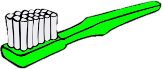 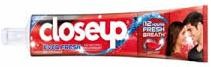 Let learners watch an audio visual or pictures that show the right way to clean the teeth.Ask learners questions toreview their understanding of the lessson.Give learners task to do whiles you go round to guide those who need help.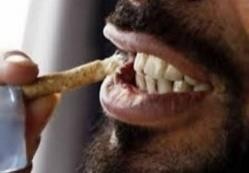 Engage learners to sing songsand recite rhymes Hot Cross Buns Hot cross buns! Hot cross buns!One ha' penny. Two ha' penny.Hot cross buns!If you have no daughters. Give them to your sons One ha' penny, Two ha' penny.Hot Cross Buns!Engage learners to sing songsand recite rhymes Hot Cross Buns Hot cross buns! Hot cross buns!One ha' penny. Two ha' penny.Hot cross buns!If you have no daughters. Give them to your sons One ha' penny, Two ha' penny.Hot Cross Buns!Demonstrate the right method ofbrushing the teeth (moving the toothbrush in an upward and downward motion) in front of the class and ask learners to do same.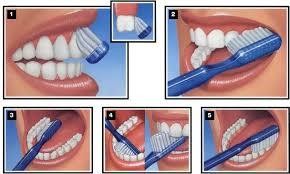 Ask learners to summarizewhat they have learnt.Let learners say 5 words they remember from the lesson.Have learners demonstrate the method of brushing the teeth in pairs and in groups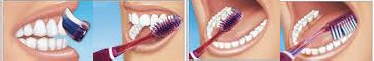 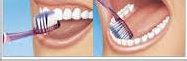 Engage learners to playgames, sing songs and recite rhymes to begin the lesson.Let learners individually draw and colorsome items used in brushing the teeth and display their drawings for discussion.Ask learners to summarizewhat they have learnt.Using questions and answers review learners on the previous lesson.Learners talk about what will happen if they do not brush their teeth regularly.Let learners say 5 words they remember from the lesson.Week EndingWeek EndingClassClassOneOneOneOneSubjectSubjectOUR WORLD OUR PEOPLEOUR WORLD OUR PEOPLEOUR WORLD OUR PEOPLEOUR WORLD OUR PEOPLEReferenceReferenceOWOP curriculumOWOP curriculumPage 16Learning Indicator(s)Learning Indicator(s)B1.5.1.1.1.B1.5.1.1.1.B1.5.1.1.1.B1.5.1.1.1.Performance IndicatorPerformance IndicatorLearners can mention Ghana’s NeighborsLearners can mention Ghana’s NeighborsLearners can mention Ghana’s NeighborsLearners can mention Ghana’s NeighborsStrandStrandMy Global CommunityMy Global CommunityMy Global CommunityMy Global CommunitySub strandSub strandOur Neighboring CountriesOur Neighboring CountriesOur Neighboring CountriesOur Neighboring CountriesTeaching/ Learning ResourcesTeaching/ Learning ResourcesPictures, Charts, Video ClipsPictures, Charts, Video ClipsPictures, Charts, Video ClipsPictures, Charts, Video ClipsCore Competencies: Communication and Collaboration Critical Thinking and Problem Solving Cultural Identity and GlobalCitizenshipCore Competencies: Communication and Collaboration Critical Thinking and Problem Solving Cultural Identity and GlobalCitizenshipCore Competencies: Communication and Collaboration Critical Thinking and Problem Solving Cultural Identity and GlobalCitizenshipCore Competencies: Communication and Collaboration Critical Thinking and Problem Solving Cultural Identity and GlobalCitizenshipCore Competencies: Communication and Collaboration Critical Thinking and Problem Solving Cultural Identity and GlobalCitizenshipCore Competencies: Communication and Collaboration Critical Thinking and Problem Solving Cultural Identity and GlobalCitizenshipDAYSPHASE 1: STARTER 10MINS(Preparing The Brain For Learning)PHASE 1: STARTER 10MINS(Preparing The Brain For Learning)PHASE 2: MAIN 40MINS(New Learning Including Assessment)PHASE 2: MAIN 40MINS(New Learning Including Assessment)PHASE 3: REFLECTION10MINS(Learner And Teacher)Engage learners to sing songsand recite rhymes"If wishes were horses If wishes were horses Beggars would ride:If turnips were watches Would wear one by my side. And if if's and and's were pots and pans,The tinker would never work!Engage learners to sing songsand recite rhymes"If wishes were horses If wishes were horses Beggars would ride:If turnips were watches Would wear one by my side. And if if's and and's were pots and pans,The tinker would never work!Engage learners in a community circletime. Tell learners some history about Ghana.Ghana is a peaceful nation who is known by her generous hospitability. Ghana was once known as Gold Coast because of her rich mineral deposit in the land. She gained her independence from her colonial masters in 1957. The current president of Ghana is H.E Nana Addo Danquah Akufu Addo. There are about 25 million people in Ghana. Ghana has 16 regions namely; Upper West, Upper East, Savanna, North East, Northern, Bono East, Brong Ahafo, Oti, Ahafo, Eastern, Ashanti, Volta, Western, Western North, Greater Accra And Central Regions.Engage learners in a community circletime. Tell learners some history about Ghana.Ghana is a peaceful nation who is known by her generous hospitability. Ghana was once known as Gold Coast because of her rich mineral deposit in the land. She gained her independence from her colonial masters in 1957. The current president of Ghana is H.E Nana Addo Danquah Akufu Addo. There are about 25 million people in Ghana. Ghana has 16 regions namely; Upper West, Upper East, Savanna, North East, Northern, Bono East, Brong Ahafo, Oti, Ahafo, Eastern, Ashanti, Volta, Western, Western North, Greater Accra And Central Regions.Ask learners questions toreview their understanding of the lessson.Give learners task to do whiles you go round to guide those who need help.Let learners let ask and response to facts they are not clear with concerning the history of Ghana.Let learners let ask and response to facts they are not clear with concerning the history of Ghana.Learners to tell the parts of the history that interest them most.Learners to tell the parts of the history that interest them most.Engage learners to sing songsand recite rhymes Hot Cross Buns Hot cross buns!Hot cross buns!One ha' penny. Two ha' penny. Hot cross buns!If you have no daughters. Give them to your sonsOne ha' penny, Two ha' penny. Hot Cross Buns!Engage learners to sing songsand recite rhymes Hot Cross Buns Hot cross buns!Hot cross buns!One ha' penny. Two ha' penny. Hot cross buns!If you have no daughters. Give them to your sonsOne ha' penny, Two ha' penny. Hot Cross Buns!Guide learners to identify her neighboringcountries.Ghana is surrounded by other countries and have their own history. These countries are called neighbor countries.e.g. Nigeria, Togo, south Africa, Benin, Liberia, cote d’IvoireNeighbor countries can be immediate neighbors and distant neighbors.Guide learners to identify her neighboringcountries.Ghana is surrounded by other countries and have their own history. These countries are called neighbor countries.e.g. Nigeria, Togo, south Africa, Benin, Liberia, cote d’IvoireNeighbor countries can be immediate neighbors and distant neighbors.Ask learners to summarizewhat they have learnt.Let learners say 5 words they remember from the lesson.Learners to identify Ghana’s immediate neighbors.e.g. Togo, Burkina Faso and cote d’IvoireLearners to identify Ghana’s immediate neighbors.e.g. Togo, Burkina Faso and cote d’IvoireEngage learners to play games,sing songs and recite rhymes to begin the lesson.Engage learners to play games,sing songs and recite rhymes to begin the lesson.Learners demonstrate the positions ofGhana’s neighboring countries by using the bodyLearners demonstrate the positions ofGhana’s neighboring countries by using the bodyAsk learners to summarizewhat they have learnt.Using questions and answers review learners on the previous lesson.e.g. to my right is Togo, to my left is LaCote d’Ivoire, to my front is Burkina Faso and to my back is the sea (the Atlantic Ocean)Learners compose a song/rhyme and draw a learner with arm stretched showing Ghana’s neighborsBurkina FasoTogo	Cote D’IvoireAtlantic OceanLet learners say 5 wordsthey remember from the lesson.Week EndingWeek EndingClassClassOneOneOneSubjectSubjectRELIGIOUS & MORAL EDUCATIONRELIGIOUS & MORAL EDUCATIONRELIGIOUS & MORAL EDUCATIONReferenceReferenceRME curriculum Page 5RME curriculum Page 5RME curriculum Page 5Learning Indicator(s)Learning Indicator(s)B1. 4.1.1.1B1. 4.1.1.1B1. 4.1.1.1Performance IndicatorPerformance IndicatorLearners can Identify the role of the individual members of the family.Learners can Identify the role of the individual members of the family.Learners can Identify the role of the individual members of the family.StrandStrandThe Family and the CommunityThe Family and the CommunityThe Family and the CommunitySub strandSub strandRoles and relationshipsRoles and relationshipsRoles and relationshipsTeaching/ Learning ResourcesTeaching/ Learning ResourcesWall charts, wall words, posters, video clip, etc.Wall charts, wall words, posters, video clip, etc.Wall charts, wall words, posters, video clip, etc.Core Competencies: Cultural Identity, Sharing Reconciliation, Togetherness, Unity Communication and Collaboration,Critical Thinking Creativity and Innovation Digital LiteracyCore Competencies: Cultural Identity, Sharing Reconciliation, Togetherness, Unity Communication and Collaboration,Critical Thinking Creativity and Innovation Digital LiteracyCore Competencies: Cultural Identity, Sharing Reconciliation, Togetherness, Unity Communication and Collaboration,Critical Thinking Creativity and Innovation Digital LiteracyCore Competencies: Cultural Identity, Sharing Reconciliation, Togetherness, Unity Communication and Collaboration,Critical Thinking Creativity and Innovation Digital LiteracyCore Competencies: Cultural Identity, Sharing Reconciliation, Togetherness, Unity Communication and Collaboration,Critical Thinking Creativity and Innovation Digital LiteracyDAYSPHASE 1: STARTER 10 MINS(Preparing The Brain For Learning)PHASE 1: STARTER 10 MINS(Preparing The Brain For Learning)PHASE 2: MAIN 40MINS(New Learning Including Assessment)PHASE 3: REFLECTION10MINS(Learner And Teacher)Engage learners to sing songsand recite rhymesEzekiel cried, "Dem dry bones!Ezekiel cried, "Dem dry bones! Ezekiel cried, "Dem dry bones! "Oh, hear the word of the LordThe foot bone connected to the leg bone,The leg bone connected to the knee boneThe knee bone connected to the thigh bone.The thigh bone connected to the back bone.The back bone connected to the neck bone,The neck bone connected to the head bone,Oh, hear the word of the Lord!Engage learners to sing songsand recite rhymesEzekiel cried, "Dem dry bones!Ezekiel cried, "Dem dry bones! Ezekiel cried, "Dem dry bones! "Oh, hear the word of the LordThe foot bone connected to the leg bone,The leg bone connected to the knee boneThe knee bone connected to the thigh bone.The thigh bone connected to the back bone.The back bone connected to the neck bone,The neck bone connected to the head bone,Oh, hear the word of the Lord!Let learners, in groups, talkabout their roles and roles of their parents in the family:Parents: Provision of shelter, food, security and education,Children: running errands, performing house chores, etc.Let learners role-play the functions of the various members in the family,e.g. Learners play the role of a father, mother, etc.Ask learners questions toreview their understanding of the lessson.Give learners task to do whiles you go round to guide those who need help.Week EndingWeek EndingClassClassOneOneSubjectSubjectHISTORYHISTORYReferenceReferenceHistory curriculum Page 7History curriculum Page 7Learning Indicator(s)Learning Indicator(s)B1.3.1.1.1B1.3.1.1.1Performance IndicatorPerformance IndicatorLearners can explore which Europeans came to GhanaLearners can explore which Europeans came to GhanaStrandStrandEuropeans in GhanaEuropeans in GhanaSub strandSub strandArrival of EuropeansArrival of EuropeansTeaching/ Learning ResourcesTeaching/ Learning ResourcesPictures, Charts, Video ClipsPictures, Charts, Video ClipsCore Competencies: The use of evidence to appreciate the significance of historical locations help learners tobecome critical thinkers and digital literatesCore Competencies: The use of evidence to appreciate the significance of historical locations help learners tobecome critical thinkers and digital literatesCore Competencies: The use of evidence to appreciate the significance of historical locations help learners tobecome critical thinkers and digital literatesCore Competencies: The use of evidence to appreciate the significance of historical locations help learners tobecome critical thinkers and digital literatesDAYSPHASE 1: STARTER 10MINS(Preparing The Brain For Learning)PHASE 2: MAIN 40MINS(New Learning Including Assessment)PHASE 3: REFLECTION10MINS(Learner And Teacher)Divide the class intogroups. Share pieces of papers to each group. Each group is supposed to write three questions on the previous lesson.Have the group’s exchange the papers and solve the questions on them. The first group to get every question correct wins!Revise with learners the Europeancountries whose citizens came and settled in Ghana - Portugal, Britain, France, Sweden, Germany, (Brandenburg) Denmark, Norway, Netherlands.Put learners into groups and write names of countries on a flashcards.Display the flashcards on the floor, call learners to pick the flashcards in turns. Learners must mention the name of the country on the card and indicate whether it is part of the country whose citizens settled in Ghana.Ask learners questions toreview their understanding of the lessson.Give learners task to do whiles you go round to guide those who need help.Put learners into pairs.Learners must tell 3 facts about themselves to their partner.Two of them should be true, and one should be lie.The other partner have to find out which one is the lie.Group learners in a horse shoeformation, engage them to sing some patriot songs.Example:Yɛn Ara Asaase NiYɛn ara asaase ni;Ɛyɛ abɔ den den de ma yεn, Mogya a nananom hwie gu Nya de to hɔ ma yɛn,Aduru me ne wo nso so, Sε yɛbɛyɛ bi atoa so.Nimdeɛ ntraso, nkoto-kranne; Ne pɛsɛmenkomenya,Adi yɛn bra mu dεm, ama yɛn asaase hɔ dɔ atomu sɛ.Chorus 2x:Ɔman no, sɛ ɛbɛyɛ yie o Ɔman no, sɛ ɛrenyɛ yie o; Ɛyɛ nsɛnnahɔ sɛ, Ɔmanfo bra na ɛkyerɛ.Ɔman no, sɛ ɛbɛ yɛ yie o!Ɔman no, sɛ ɛrenyɛ yie o!;Ask learners to summarizewhat they have learnt.Let learners say 5 words they remember from the lesson.Ɛyɛ nsɛ nahɔ sɛ,Ɔmanfo mmra na yɛnnkyerɛ.Engage learners to play the country hunt game using the world map.Week EndingWeek EndingClassClassOneOneOneSubjectSubjectCREATIVE ARTSCREATIVE ARTSCREATIVE ARTSReferenceReferenceCreative Arts	curriculum PageCreative Arts	curriculum PageCreative Arts	curriculum PageLearning Indicator(s)Learning Indicator(s)B1.1.3.4.3	B1.1.3.5.3B1.1.3.4.3	B1.1.3.5.3B1.1.3.4.3	B1.1.3.5.3Performance IndicatorPerformance IndicatorLearners can exhibit own artworks to share own creative experiencesof visual artworks that reflect topical issues in the local communityLearners can exhibit own artworks to share own creative experiencesof visual artworks that reflect topical issues in the local communityLearners can exhibit own artworks to share own creative experiencesof visual artworks that reflect topical issues in the local communityStrandStrandVisual ArtsVisual ArtsVisual ArtsSub strandSub strandDisplaying and SharingDisplaying and SharingDisplaying and SharingTeaching/ Learning ResourcesTeaching/ Learning ResourcesPhotos, videos, art paper, colors and traditional art tools, other materialsavailable in the communityPhotos, videos, art paper, colors and traditional art tools, other materialsavailable in the communityPhotos, videos, art paper, colors and traditional art tools, other materialsavailable in the communityCore Competencies: Decision Making Creativity, Innovation Communication Collaboration Digital LiteracyCore Competencies: Decision Making Creativity, Innovation Communication Collaboration Digital LiteracyCore Competencies: Decision Making Creativity, Innovation Communication Collaboration Digital LiteracyCore Competencies: Decision Making Creativity, Innovation Communication Collaboration Digital LiteracyCore Competencies: Decision Making Creativity, Innovation Communication Collaboration Digital LiteracyDAYSPHASE 1: STARTER 10 MINS(Preparing The Brain ForLearning)PHASE 1: STARTER 10 MINS(Preparing The Brain ForLearning)PHASE 2: MAIN 40MINS(New Learning IncludingAssessment)PHASE 3: REFLECTION10MINS(Learner And Teacher)Learners are to watch a shortvideo or pictures on an exhibition or visit an exhibition Centre, preferably during the circuit, district or regional cultural festival.Ask learners to talk about parts of the video or pictures that interest them.Learners are to watch a shortvideo or pictures on an exhibition or visit an exhibition Centre, preferably during the circuit, district or regional cultural festival.Ask learners to talk about parts of the video or pictures that interest them.Art exhibition may present orshowcase paintings, drawings, drama, music, dance performance by individuals artists, groups of artists.Guide learners to plan for the exhibition by:fixing a dateselecting a venueinviting an audienceBrainstorm to agree on a theme for the exhibition (e.g. Healthy living);Select works for the exhibition by considering factors such as creativity and originality, finishing and decoration, relevance of the works to the theme, social and cultural importanceAsk learners to tell thewhole class what they have learnt.Learners tell what they will like to learnAsk learners questions toreview learners understanding in the previous lesson.Ask learners questions toreview learners understanding in the previous lesson.Decide on mode of display, e.g.hanging, draping, spreading;Plan the layout of the exhibition hall, prepare labels for the works (e.g. title, name of artist, date);Clean and prepare the hall and its environment and make it ready for the exhibition;Plan for post exhibition activities such as cleaning, appreciation, evaluation, reporting, etc.Use series of questions andanswers to review learners understanding of the lesson.Call learners in turns to summarize the lessonWeek EndingWeek EndingClassClassOneOneOneSubjectSubjectGHANAIAN LANGUAGEGHANAIAN LANGUAGEGHANAIAN LANGUAGEReferenceReferenceGhanaian Language curriculum PageGhanaian Language curriculum PageGhanaian Language curriculum PageLearning Indicator(s)Learning Indicator(s)B1.2.7.1.1-2B1.2.7.1.1-2B1.2.7.1.1-2Performance IndicatorPerformance IndicatorLearners can do picture reading and read simple sentences of about four tofive wordsLearners can do picture reading and read simple sentences of about four tofive wordsLearners can do picture reading and read simple sentences of about four tofive wordsStrandStrandReadingReadingReadingSub strandSub strandSilent ReadingSilent ReadingSilent ReadingTeaching/ Learning ResourcesTeaching/ Learning ResourcesWord cards, sentence cards, letter cards, handwriting on a manila cardWord cards, sentence cards, letter cards, handwriting on a manila cardWord cards, sentence cards, letter cards, handwriting on a manila cardCore Competencies: Creativity and innovation, Communication and collaboration, Critical thinkingCore Competencies: Creativity and innovation, Communication and collaboration, Critical thinkingCore Competencies: Creativity and innovation, Communication and collaboration, Critical thinkingCore Competencies: Creativity and innovation, Communication and collaboration, Critical thinkingCore Competencies: Creativity and innovation, Communication and collaboration, Critical thinkingDAYSPHASE 1: STARTER 10 MINS(Preparing The Brain For Learning)PHASE 1: STARTER 10 MINS(Preparing The Brain For Learning)PHASE 2: MAIN 40MINS(New Learning Including Assessment)PHASE 3: REFLECTION 10MINS(Learner And Teacher)Flash letter cards to learners forthem to make its sounds.Ask pupils to write some letters in the air as you mention themFlash letter cards to learners forthem to make its sounds.Ask pupils to write some letters in the air as you mention themPut learners into groups andprovide them with a picture book.Encourage learners to discuss the pictures among themselves while you go around to monitor.Call leaders of the various groups to read their pictures to the whole class.Use questions to review theirunderstanding of the lessonAsk learners to summarize what they have learntHave learners to write letterpatterns in the air.Engage learners to sing songs and dance to itHave learners to write letterpatterns in the air.Engage learners to sing songs and dance to itWrite simple sentences made upof four or five words on a card and display it on the board for learners to see.Lead learners to read the sentences as a group.Call learners to read and point to the sentences one by one.Use questions to review theirunderstanding of the lessonAsk learners to summarize what they have learntFlash letter cards to learners forthem to make its sounds.Ask pupils to write some letters in the air as you mention themFlash letter cards to learners forthem to make its sounds.Ask pupils to write some letters in the air as you mention themWrite simple sentences made upof four or five words on a card and display it on the board for learners to see.Lead learners to read the sentences as a group.Call learners to read and point to the sentences one by one.Use questions to review theirunderstanding of the lessonAsk learners to summarize what they have learntWeek EndingWeek EndingClassClassOneOneOneOneSubjectSubjectPHYSICAL EDUCATIONPHYSICAL EDUCATIONPHYSICAL EDUCATIONPHYSICAL EDUCATIONReferenceReferencePE curriculumPE curriculumPageLearning Indicator(s)Learning Indicator(s)B1.1.13.1.17:B1.1.13.1.17:B1.1.13.1.17:B1.1.13.1.17:Performance IndicatorPerformance IndicatorLearners can roll in log form from stationary to a distance and back (fromlying position).Learners can roll in log form from stationary to a distance and back (fromlying position).Learners can roll in log form from stationary to a distance and back (fromlying position).Learners can roll in log form from stationary to a distance and back (fromlying position).StrandStrandMotor Skill And Movement PatternsMotor Skill And Movement PatternsMotor Skill And Movement PatternsMotor Skill And Movement PatternsSub strandSub strandRhythmic skillsRhythmic skillsRhythmic skillsRhythmic skillsTeaching/ Learning ResourcesTeaching/ Learning ResourcesPictures and VideosPictures and VideosPictures and VideosPictures and VideosCore Competencies: Learners develop these skills such as flexibility, muscular strength, muscular endurance, coordination,creativity, leadership skills, confidenceCore Competencies: Learners develop these skills such as flexibility, muscular strength, muscular endurance, coordination,creativity, leadership skills, confidenceCore Competencies: Learners develop these skills such as flexibility, muscular strength, muscular endurance, coordination,creativity, leadership skills, confidenceCore Competencies: Learners develop these skills such as flexibility, muscular strength, muscular endurance, coordination,creativity, leadership skills, confidenceCore Competencies: Learners develop these skills such as flexibility, muscular strength, muscular endurance, coordination,creativity, leadership skills, confidenceCore Competencies: Learners develop these skills such as flexibility, muscular strength, muscular endurance, coordination,creativity, leadership skills, confidenceDAYSPHASE 1: STARTER 10MINS(Preparing The Brain ForLearning)PHASE 1: STARTER 10MINS(Preparing The Brain ForLearning)PHASE 2: MAIN 40MINS(New Learning Including Assessment)PHASE 2: MAIN 40MINS(New Learning Including Assessment)PHASE 3: REFLECTION10MINS(Learner And Teacher)Let learners jog within ademarcated area to warm up their bodiesLet learners jog within ademarcated area to warm up their bodiesTake learners through general andspecific warm-ups by jogging whiles flexing and twisting of body parts.Take learners through general andspecific warm-ups by jogging whiles flexing and twisting of body parts.Organize log roll game forlearners to create fun and enjoyment.Show learners pictures or videos depicting the skill to be learnt.Show learners pictures or videos depicting the skill to be learnt.Learners spread mats or mattresses in line.Learners spread mats or mattresses in line.End the lesson with cool down.Lie on the mat/mattress at the start with legs closed and straight. Arms attached to the body side by side while facing up.Lie on the mat/mattress at the start with legs closed and straight. Arms attached to the body side by side while facing up.Roll continuously from the start to the end with a maintained body posture. Roll back to the start.Roll continuously from the start to the end with a maintained body posture. Roll back to the start.Give learners enough time to practice with beat as individuals and as a group but allowed to progress at their own pace.Give learners enough time to practice with beat as individuals and as a group but allowed to progress at their own pace.Observe and give corrective feedback.Observe and give corrective feedback.Week EndingWeek EndingClassClassOneOneOneSubjectSubjectENGLISH LANGUAGEENGLISH LANGUAGEENGLISH LANGUAGEReferenceReferenceEnglish Language curriculum PageEnglish Language curriculum PageEnglish Language curriculum PageLearning Indicator(s)Learning Indicator(s)B1.1.9.1.1. B1.2.7.2.4. B1.4.7.1.1. B1.5.7.1.1. B1.6.1.1.1.B1.1.9.1.1. B1.2.7.2.4. B1.4.7.1.1. B1.5.7.1.1. B1.6.1.1.1.B1.1.9.1.1. B1.2.7.2.4. B1.4.7.1.1. B1.5.7.1.1. B1.6.1.1.1.Performance IndicatorPerformance IndicatorLearners can give and respond to commands and instructionsLearners can read level-appropriate texts with prompting and supportLearners can find, read and copy sentences from a given substitution tablesLearners can identify and use prepositions in oral and written language to indicate positionLearners can read a variety of age – appropriate books and texts from printLearners can give and respond to commands and instructionsLearners can read level-appropriate texts with prompting and supportLearners can find, read and copy sentences from a given substitution tablesLearners can identify and use prepositions in oral and written language to indicate positionLearners can read a variety of age – appropriate books and texts from printLearners can give and respond to commands and instructionsLearners can read level-appropriate texts with prompting and supportLearners can find, read and copy sentences from a given substitution tablesLearners can identify and use prepositions in oral and written language to indicate positionLearners can read a variety of age – appropriate books and texts from printTeaching/ Learning ResourcesTeaching/ Learning ResourcesWord cards, sentence cards, letter cards and a class libraryWord cards, sentence cards, letter cards and a class libraryWord cards, sentence cards, letter cards and a class libraryCore Competencies: Reading and Writing Skills Personal Development and Leadership and CollaborationCore Competencies: Reading and Writing Skills Personal Development and Leadership and CollaborationCore Competencies: Reading and Writing Skills Personal Development and Leadership and CollaborationCore Competencies: Reading and Writing Skills Personal Development and Leadership and CollaborationCore Competencies: Reading and Writing Skills Personal Development and Leadership and CollaborationDAYSPHASE 1: STARTER 10MINS(Preparing The Brain For Learning)PHASE 1: STARTER 10MINS(Preparing The Brain For Learning)PHASE 2: MAIN 40MINS(New Learning Including Assessment)PHASE 3: REFLECTION10MINS(Learner And Teacher)MondayFlash letter cards to learnersfor them to make its sounds. Ask pupils to write some letters in the air as you mention themFlash letter cards to learnersfor them to make its sounds. Ask pupils to write some letters in the air as you mention themA.ORAL LANGUAGE(Giving & Responding to Commands) Give commands and instructions to learners.e.g. Command:Keep quiet, Hands up, Sit down, Bring your books, Start work, etc.Pair learners to give/obey commands.Have learners listen to simple instructions and act in response.Let learners practice by giving commands in pairs.Give learners task tocomplete while you go round the class to support those who might need extra help.Have learners to read and spell some of the keywords in the lessonTuesdayHave learners to play gamesand recite familiar rhymes to begin the lesson.Have learners to play gamesand recite familiar rhymes to begin the lesson.B.READING(Comprehension)Have learners read texts with all the prompting and support that can help them in their reading.Give learners task tocomplete while you go round the class to support those who might need extra help.WednesdayHave learners play a game orsing a song to review the previous lessonHOT CROSS BUNSHot cross buns, Hot cross buns.One a penny two a penny. Hot cross buns.If you have no daughters Give them to your sons. One a penny two a penny.Have learners play a game orsing a song to review the previous lessonHOT CROSS BUNSHot cross buns, Hot cross buns.One a penny two a penny. Hot cross buns.If you have no daughters Give them to your sons. One a penny two a penny.C.WRITING(Controlled writing)Have a simple 3-4 column substitution table on the board.Have learners identify the words that make up the table.With examples, guide learners to form oral sentences from the substitution table.Give learners task tocomplete while you go round the class to support those who might need extra help.Have learners to read and spell some of the keywords in the lessonHot cross bunsHave learners write their sentences.Ask pairs to do peer editing. Invite learners to read out their sentences to the class for feedbackThursdayHave learners play a game orsing a song to review the previous lesson.D.WRITING CONVENTIONS &GRAMMAR USAGE(Using Simple Prepositions. Page 36)Ask learners to tell you whatthey have learnt.Baa, Baa, Black Sheep Baa, baa, black sheep Have you any wool.Yes sir, yes sir, three bags full. One for my master, one for his dame,One for the little boy who lives down the laneEngage learners to play the classroom ghost game.Teacher scatters objects in the classroom assuming it’s a ghost. Example you could place some textbooks on the floor, put a pen on the window sill, etc.Give support to those who were not able to rearrange the story sentences.Have them to do re-work if possible.Put learners into pairs to make a note of what the ghost has moved aroundExample the books are on the floor but they should be in the cupboard.FridayHave a variety of ageappropriate books for learners to make a choice from.E.EXTENSIVE READINGUsing book tease or book talk, introduce the reading/ library time.Introduce picture or wordless books, pop-up and flip-the-page texts to learners.Encourage them to read individually and in pairs, and provide support and encouragement.Have learners to read and spell the key words on the boardLearners to draw parts of the story they readWeek EndingWeek EndingClassClassOneOneSubjectSubjectMATHEMATICSMATHEMATICSReferenceReferenceMathematics curriculum Page 10Mathematics curriculum Page 10Learning Indicator(s)Learning Indicator(s)B1.1.2.4.2B1.1.2.4.2Performance IndicatorPerformance IndicatorLearners can solve one-step word problems involving addition andsubtraction within 20 using a variety of strategiesLearners can solve one-step word problems involving addition andsubtraction within 20 using a variety of strategiesStrandStrandNumberNumberSub strandSub strandNumber OperationsNumber OperationsTeaching/ Learning ResourcesTeaching/ Learning ResourcesCounters, bundle and loose straws base ten cut squareCounters, bundle and loose straws base ten cut squareCore Competencies: Problem Solving skills; Critical Thinking; Justification of Ideas; Collaborative Learning; PersonalDevelopment and Leadership Attention to PrecisionCore Competencies: Problem Solving skills; Critical Thinking; Justification of Ideas; Collaborative Learning; PersonalDevelopment and Leadership Attention to PrecisionCore Competencies: Problem Solving skills; Critical Thinking; Justification of Ideas; Collaborative Learning; PersonalDevelopment and Leadership Attention to PrecisionCore Competencies: Problem Solving skills; Critical Thinking; Justification of Ideas; Collaborative Learning; PersonalDevelopment and Leadership Attention to PrecisionDAYSPHASE 1: STARTER 10MINS(Preparing The Brain For Learning)PHASE 2: MAIN 40MINS(New Learning Including Assessment)PHASE 3: REFLECTION10MINS(Learner And Teacher)MondayEngage learners to find themissing numbers in the table.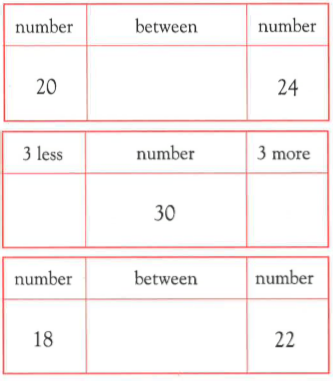 Use a variety of strategies to solveaddition word problems.Learners to use the addition grid table to solve addition problems.Draw a 7 by 7 number grid and guide learners to draw rings around pairs of numbers that adds up to 20.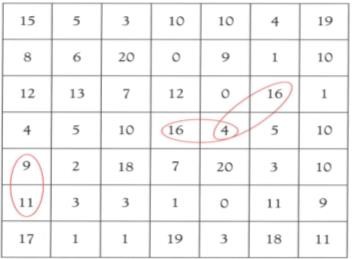 Assessment: have learners to practice with more grids.Give learners task to completewhiles you go round to guide those who don’t understand.Give remedial learning to those who special help.TuesdayEngage learners to label thefollowing shapes.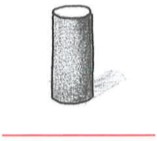 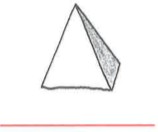 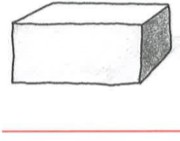 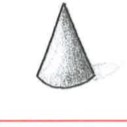 Use a variety of strategies to solve addition word problems.Guide learners to add the numbers on the sails and write the totals on the boat.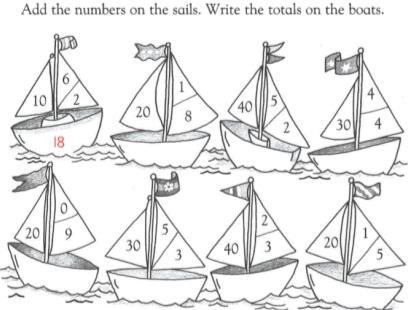 Assessment: have learners to practice with more examples.Give learners task to completewhiles you go round to guide those who don’t understand.Give remedial learning to those who special help.WednesdayHave learners to playgames and recite familiar rhymes to begin the lesson.Use a variety of strategies to solveaddition word problems to 20.For example: Ama has 10 mangoes and receives 3 more mangoes. How many mangoes does she have altogether?Assessment: have learners to practice with more examplesGive learners task to completewhiles you go round to guide those who don’t understand.Give remedial learning to those who special help.ThursdayEngage learners to add thecost and find the cost of each object.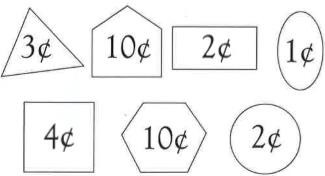 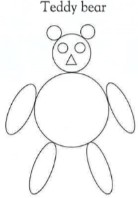 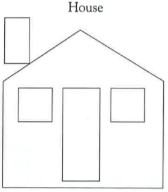 Use a variety of strategies to solve subtraction problems.Learners to use crossing out to solve subtraction problems.Guide learners to cross out the correct number of animals and fill in the answers.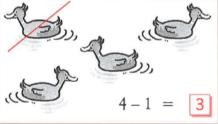 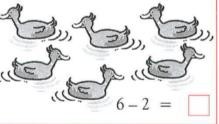 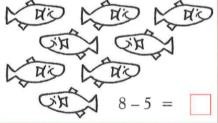 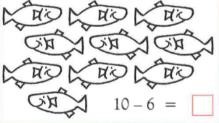 Assessment: have learners to practice with more examplesGive learners task to completewhiles you go round to guide those who don’t understand.Give remedial learning to those who special help.FridayHave learners to playgames and recite familiar rhymes to begin the lesson.Use a variety of strategies to solvesubtraction word problems to 20 For example: Kojo has 15 pencils. Hegave 7 to Ato. How many pencils are left?- Kafui had 5 pencils. Kwame had 3 pencils. How many more pencils did Kafui have than Kwame?Give learners task to completewhiles you go round to guide those who don’t understand.Give remedial learning to those who special help.Week EndingWeek EndingClassClassOneOneOneSubjectSubjectSCIENCESCIENCESCIENCEReferenceReferenceScience curriculum PageScience curriculum PageScience curriculum PageLearning Indicator(s)Learning Indicator(s)B1. 5.1.1.3B1. 5.1.1.3B1. 5.1.1.3Performance IndicatorPerformance IndicatorLearners can demonstrate understanding of the need for and how to wash thehandsLearners can demonstrate understanding of the need for and how to wash thehandsLearners can demonstrate understanding of the need for and how to wash thehandsStrandStrandHumans And The EnvironmentHumans And The EnvironmentHumans And The EnvironmentSub strandSub strandPersonal Hygiene And SanitationPersonal Hygiene And SanitationPersonal Hygiene And SanitationTeaching/ Learning ResourcesTeaching/ Learning ResourcesPictures, Wall Charts, tooth brush, sponge, soap and tooth paste.Pictures, Wall Charts, tooth brush, sponge, soap and tooth paste.Pictures, Wall Charts, tooth brush, sponge, soap and tooth paste.Core Competencies: Problem Solving skills; Critical Thinking; Justification of Ideas; Collaborative Learning; PersonalDevelopment and Leadership Attention to PrecisionCore Competencies: Problem Solving skills; Critical Thinking; Justification of Ideas; Collaborative Learning; PersonalDevelopment and Leadership Attention to PrecisionCore Competencies: Problem Solving skills; Critical Thinking; Justification of Ideas; Collaborative Learning; PersonalDevelopment and Leadership Attention to PrecisionCore Competencies: Problem Solving skills; Critical Thinking; Justification of Ideas; Collaborative Learning; PersonalDevelopment and Leadership Attention to PrecisionCore Competencies: Problem Solving skills; Critical Thinking; Justification of Ideas; Collaborative Learning; PersonalDevelopment and Leadership Attention to PrecisionDAYSPHASE 1: STARTER 10MINS(Preparing The Brain For Learning)PHASE 1: STARTER 10MINS(Preparing The Brain For Learning)PHASE 2: MAIN 40MINS(New Learning Including Assessment)PHASE 3: REFLECTION10MINS(Learner And Teacher)Get a viral picture, a trendingnews on twitter, Facebook, YouTube and other social media handles.Discuss what is trending and invite learners to share their opinions on themGet a viral picture, a trendingnews on twitter, Facebook, YouTube and other social media handles.Discuss what is trending and invite learners to share their opinions on themLead learners through questions tocome out with the importance of washing the handsElaborate on their responses to introduce the topic “Hand-Washing”Learners discuss when to wash their hands.-The hands must be washed after visiting the toilet,before eating and after eating,after practical activity,after returning to the home from school orthe playgroundAsk learners questions toreview their understanding of the lessson.Give learners task to do whiles you go round to guide those who need help.Ask learners questions toreview their understanding in the previous lessonAsk learners questions toreview their understanding in the previous lessonAsk learners to name items used inhand-washing, (soap and running clean water)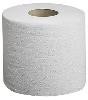 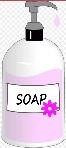 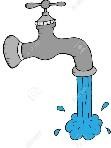 Bring to the classroom, items used for hand-washing and demonstrate the washing of hands to learners, emphasizing washing under running/flowing water.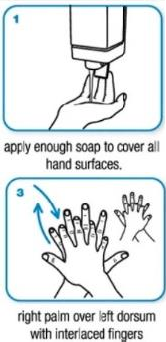 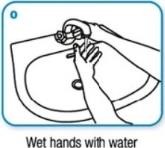 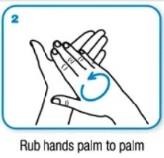 Ask learners to summarize whatthey have learnt.Let learners say 5 words they remember from the lesson.Have learners share what isgoing on in their lives. You and your learners might talk about plans for the weekends.Engage learners in groups todemonstrate washing of hands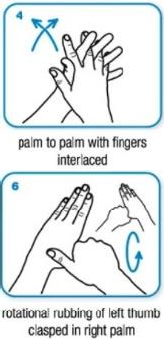 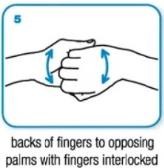 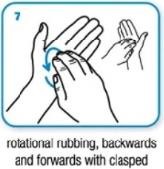 Learners brainstorm on the possible health effects associated with failure to wash the hands properlyAsk learners to draw illustrations of them washing their hands with waterAsk learners to summarize whatthey have learnt.Let learners say 5 words they remember from the lesson.Week EndingWeek EndingClassClassOneOneOneOneSubjectSubjectOUR WORLD OUR PEOPLEOUR WORLD OUR PEOPLEOUR WORLD OUR PEOPLEOUR WORLD OUR PEOPLEReferenceReferenceOWOP curriculumOWOP curriculumPage 16Learning Indicator(s)Learning Indicator(s)B1.5.1.1.1.B1.5.1.1.1.B1.5.1.1.1.B1.5.1.1.1.Performance IndicatorPerformance IndicatorLearners can mention Ghana’s NeighborsLearners can mention Ghana’s NeighborsLearners can mention Ghana’s NeighborsLearners can mention Ghana’s NeighborsStrandStrandMy Global CommunityMy Global CommunityMy Global CommunityMy Global CommunitySub strandSub strandOur Neighboring CountriesOur Neighboring CountriesOur Neighboring CountriesOur Neighboring CountriesTeaching/ Learning ResourcesTeaching/ Learning ResourcesPictures, Charts, Video ClipsPictures, Charts, Video ClipsPictures, Charts, Video ClipsPictures, Charts, Video ClipsCore Competencies: Communication and Collaboration Critical Thinking and Problem Solving Cultural Identity and GlobalCitizenshipCore Competencies: Communication and Collaboration Critical Thinking and Problem Solving Cultural Identity and GlobalCitizenshipCore Competencies: Communication and Collaboration Critical Thinking and Problem Solving Cultural Identity and GlobalCitizenshipCore Competencies: Communication and Collaboration Critical Thinking and Problem Solving Cultural Identity and GlobalCitizenshipCore Competencies: Communication and Collaboration Critical Thinking and Problem Solving Cultural Identity and GlobalCitizenshipCore Competencies: Communication and Collaboration Critical Thinking and Problem Solving Cultural Identity and GlobalCitizenshipDAYSPHASE 1: STARTER 10MINS(Preparing The Brain For Learning)PHASE 1: STARTER 10MINS(Preparing The Brain For Learning)PHASE 2: MAIN 40MINS(New Learning Including Assessment)PHASE 2: MAIN 40MINS(New Learning Including Assessment)PHASE 3: REFLECTION10MINS(Learner And Teacher)Invite learners to tell storiesof their mistakes they have committed in the past.Invite learners to tell storiesof their mistakes they have committed in the past.Engage learners in a community circletime. Tell learners some history about Ghana.Engage learners in a community circletime. Tell learners some history about Ghana.Ask learners questions toreview their understanding of the lessson.Encourage learners to come up with how best they could do to prevent such mistakes and/ or solve them.Encourage learners to come up with how best they could do to prevent such mistakes and/ or solve them.Ghana is a peaceful nation who is known by her generous hospitability. Ghana was once known as Gold Coast because of her rich mineral deposit in the land. She gained her independence from her colonial masters in 1957. The current president of Ghana is H.E Nana Addo Danquah Akufu Addo. There are about 25 million people in Ghana. Ghana has 16 regions namely; Upper West, Upper East, Savanna, North East, Northern, Bono East, Brong Ahafo, Oti, Ahafo, Eastern, Ashanti, Volta, Western, Western North, Greater Accra And Central Regions.Ghana is a peaceful nation who is known by her generous hospitability. Ghana was once known as Gold Coast because of her rich mineral deposit in the land. She gained her independence from her colonial masters in 1957. The current president of Ghana is H.E Nana Addo Danquah Akufu Addo. There are about 25 million people in Ghana. Ghana has 16 regions namely; Upper West, Upper East, Savanna, North East, Northern, Bono East, Brong Ahafo, Oti, Ahafo, Eastern, Ashanti, Volta, Western, Western North, Greater Accra And Central Regions.Give learners task to do whiles you go round to guide those who need help.Let learners let ask and response to facts they are not clear with concerning the history of Ghana.Let learners let ask and response to facts they are not clear with concerning the history of Ghana.Learners to tell the parts of the history that interest them most.Learners to tell the parts of the history that interest them most.Get a viral picture, atrending news on twitter, Facebook, YouTube and other social media handles.Discuss what is trending and invite learners to share their opinions on themGet a viral picture, atrending news on twitter, Facebook, YouTube and other social media handles.Discuss what is trending and invite learners to share their opinions on themGuide learners to identify herneighboring countries.Ghana is surrounded by other countries and have their own history. These countries are called neighbor countries.e.g. Nigeria, Togo, south Africa, Benin, Liberia, cote d’IvoireGuide learners to identify herneighboring countries.Ghana is surrounded by other countries and have their own history. These countries are called neighbor countries.e.g. Nigeria, Togo, south Africa, Benin, Liberia, cote d’IvoireAsk learners to summarizewhat they have learnt.Let learners say 5 words they remember from the lesson.Neighbor countries can be immediate neighbors and distant neighborsNeighbor countries can be immediate neighbors and distant neighborsLearners to identify Ghana’s immediate neighbors.e.g. Togo, Burkina Faso and cote d’IvoireLearners to identify Ghana’s immediate neighbors.e.g. Togo, Burkina Faso and cote d’IvoireAsk learners questions toreview their understanding in the previous lesson.Learners demonstrate the positions ofGhana’s neighboring countries by using the bodye.g. to my right is Togo, to my left is La Cote d’Ivoire, to my front is Burkina Faso and to my back is the sea (the Atlantic Ocean)Ask learners to summarizewhat they have learnt.Let learners say 5 words they remember from the lesson.Learners compose a song/rhyme and draw a learner with arm stretched showing Ghana’s neighborsBurkina FasoTogo	Cote D’IvoireAtlantic OceanWeek EndingWeek EndingClassClassOneOneOneSubjectSubjectRELIGIOUS & MORAL EDUCATIONRELIGIOUS & MORAL EDUCATIONRELIGIOUS & MORAL EDUCATIONReferenceReferenceRME curriculum Page 5RME curriculum Page 5RME curriculum Page 5Learning Indicator(s)Learning Indicator(s)B1. 4.1.1.1B1. 4.1.1.1B1. 4.1.1.1Performance IndicatorPerformance IndicatorLearners can identify the role of the individual members of the family.Learners can identify the role of the individual members of the family.Learners can identify the role of the individual members of the family.StrandStrandThe Family and the CommunityThe Family and the CommunityThe Family and the CommunitySub strandSub strandRoles and relationshipsRoles and relationshipsRoles and relationshipsTeaching/ Learning ResourcesTeaching/ Learning ResourcesWall charts, wall words, posters, video clip, etc.Wall charts, wall words, posters, video clip, etc.Wall charts, wall words, posters, video clip, etc.Core Competencies: Cultural Identity, Sharing Reconciliation, Togetherness, Unity Communication and Collaboration,Critical Thinking Creativity and Innovation Digital LiteracyCore Competencies: Cultural Identity, Sharing Reconciliation, Togetherness, Unity Communication and Collaboration,Critical Thinking Creativity and Innovation Digital LiteracyCore Competencies: Cultural Identity, Sharing Reconciliation, Togetherness, Unity Communication and Collaboration,Critical Thinking Creativity and Innovation Digital LiteracyCore Competencies: Cultural Identity, Sharing Reconciliation, Togetherness, Unity Communication and Collaboration,Critical Thinking Creativity and Innovation Digital LiteracyCore Competencies: Cultural Identity, Sharing Reconciliation, Togetherness, Unity Communication and Collaboration,Critical Thinking Creativity and Innovation Digital LiteracyDAYSPHASE 1: STARTER 10MINS(Preparing The Brain For Learning)PHASE 1: STARTER 10MINS(Preparing The Brain For Learning)PHASE 2: MAIN 40MINS(New Learning Including Assessment)PHASE 3:REFLECTION 10MINS(Learner And Teacher)Engage learners to sing songsand recite rhymesEzekiel cried, "Dem dry bones!Ezekiel cried, "Dem dry bones! Ezekiel cried, "Dem dry bones! "Oh, hear the word of the LordThe foot bone connected to the leg bone,The leg bone connected to the knee boneThe knee bone connected to the thigh bone.The thigh bone connected to the back bone.The back bone connected to the neck bone,The neck bone connected to the head bone,Oh, hear the word of the Lord!Engage learners to sing songsand recite rhymesEzekiel cried, "Dem dry bones!Ezekiel cried, "Dem dry bones! Ezekiel cried, "Dem dry bones! "Oh, hear the word of the LordThe foot bone connected to the leg bone,The leg bone connected to the knee boneThe knee bone connected to the thigh bone.The thigh bone connected to the back bone.The back bone connected to the neck bone,The neck bone connected to the head bone,Oh, hear the word of the Lord!Let learners, in groups, talkabout their roles and roles of their parents in the family:Parents: Provision of shelter, food, security and education,Children: running errands, performing house chores, etc.Let learners role-play the functions of the various members in the family,e.g. Learners play the role of a father, mother, etc.Ask learners questions toreview their understanding of the lessson.Give learners task to do whiles you go round to guide those who need help.Week EndingWeek EndingClassClassOneOneOneSubjectSubjectHISTORYHISTORYHISTORYReferenceReferenceHistory curriculum Page 7History curriculum Page 7History curriculum Page 7Learning Indicator(s)Learning Indicator(s)B1.3.1.1.1B1.3.1.1.1B1.3.1.1.1Performance IndicatorPerformance IndicatorLearners can explore which Europeans came to GhanaLearners can explore which Europeans came to GhanaLearners can explore which Europeans came to GhanaStrandStrandEuropeans in GhanaEuropeans in GhanaEuropeans in GhanaSub strandSub strandArrival of EuropeansArrival of EuropeansArrival of EuropeansTeaching/ Learning ResourcesTeaching/ Learning ResourcesPictures, Charts, Video ClipsPictures, Charts, Video ClipsPictures, Charts, Video ClipsCore Competencies: The use of evidence to appreciate the significance of historical locations help learnersto become critical thinkers and digital literatesCore Competencies: The use of evidence to appreciate the significance of historical locations help learnersto become critical thinkers and digital literatesCore Competencies: The use of evidence to appreciate the significance of historical locations help learnersto become critical thinkers and digital literatesCore Competencies: The use of evidence to appreciate the significance of historical locations help learnersto become critical thinkers and digital literatesCore Competencies: The use of evidence to appreciate the significance of historical locations help learnersto become critical thinkers and digital literatesDAYSPHASE 1: STARTER 10MINS(Preparing The Brain For Learning)PHASE 1: STARTER 10MINS(Preparing The Brain For Learning)PHASE 2: MAIN 40MINS(New Learning Including Assessment)PHASE 3:REFLECTION 10MINS(Learner And Teacher)Divide the class into groups.Share pieces of papers to each group.Each group is supposed to write three questions on the previous lesson.Have the group’s exchange the papers and solve the questions on them. The first group to get every question correct wins!Divide the class into groups.Share pieces of papers to each group.Each group is supposed to write three questions on the previous lesson.Have the group’s exchange the papers and solve the questions on them. The first group to get every question correct wins!Revise with learners the Europeancountries whose citizens came and settled in Ghana - Portugal, Britain, France, Sweden, Germany, (Brandenburg) Denmark, Norway, Netherlands.Put learners into groups and write names of countries on a flashcards.Display the flashcards on the floor, call learners to pick the flashcards in turns. Learners must mention the name of the country on the card and indicate whether it is part of the country whose citizens settled in Ghana.Ask learners questions toreview their understanding of the lessson.Give learners task to do whiles you go round to guide those who need help.Put learners into pairs.Learners must tell 3 facts about themselves to their partner.Two of them should be true, and one should be lie.The other partner have to find out which one is the lie.Put learners into pairs.Learners must tell 3 facts about themselves to their partner.Two of them should be true, and one should be lie.The other partner have to find out which one is the lie.Group learners in a horse shoeformation, engage them to sing some patriot songs.Example:Yɛn Ara Asaase NiYɛn ara asaase ni;Ɛyɛ abɔ den den de ma yεn, Mogya a nananom hwie gu Nya de to hɔ ma yɛn,Aduru me ne wo nso so, Sε yɛbɛyɛ bi atoa so.Nimdeɛ ntraso, nkoto-kranne; Ne pɛsɛmenkomenya,Adi yɛn bra mu dεm, ama yɛn asaase hɔ dɔ atomu sɛ.Chorus 2x:Ɔman no, sɛ ɛbɛyɛ yie o Ɔman no, sɛ ɛrenyɛ yie o; Ɛyɛ nsɛnnahɔ sɛ, Ɔmanfo bra na ɛkyerɛ.Ɔman no, sɛ ɛbɛ yɛ yie o!Ask learners tosummarize what they have learnt.Let learners say 5 words they remember from the lesson.Ɔman no, sɛ ɛrenyɛ yie o!;Ɛyɛ nsɛ nahɔ sɛ,Ɔmanfo mmra na yɛnnkyerɛ.Engage learners to play the country hunt game using the world map.Week EndingWeek EndingClassClassOneOneOneOneSubjectSubjectCREATIVE ARTSCREATIVE ARTSCREATIVE ARTSCREATIVE ARTSReferenceReferenceCreative Arts curriculum PageCreative Arts curriculum PageCreative Arts curriculum PageCreative Arts curriculum PageLearning Indicator(s)Learning Indicator(s)B1.2.3.4.3B1.2.3.4.3B1.2.3.5.3Performance IndicatorPerformance IndicatorLearners can perform own artworks to share own creativeexperiences of performing artworks that reflect topical issues in the local communityLearners can perform own artworks to share own creativeexperiences of performing artworks that reflect topical issues in the local communityLearners can perform own artworks to share own creativeexperiences of performing artworks that reflect topical issues in the local communityLearners can perform own artworks to share own creativeexperiences of performing artworks that reflect topical issues in the local communityStrandStrandPerforming ArtsPerforming ArtsPerforming ArtsPerforming ArtsSub strandSub strandDisplaying and SharingDisplaying and SharingDisplaying and SharingDisplaying and SharingTeaching/ Learning ResourcesTeaching/ Learning ResourcesPhotos, videos, art paper, colors and traditional art tools, other materialsavailable in the communityPhotos, videos, art paper, colors and traditional art tools, other materialsavailable in the communityPhotos, videos, art paper, colors and traditional art tools, other materialsavailable in the communityPhotos, videos, art paper, colors and traditional art tools, other materialsavailable in the communityCore Competencies: Decision Making Creativity, Innovation Communication Collaboration Digital LiteracyCore Competencies: Decision Making Creativity, Innovation Communication Collaboration Digital LiteracyCore Competencies: Decision Making Creativity, Innovation Communication Collaboration Digital LiteracyCore Competencies: Decision Making Creativity, Innovation Communication Collaboration Digital LiteracyCore Competencies: Decision Making Creativity, Innovation Communication Collaboration Digital LiteracyCore Competencies: Decision Making Creativity, Innovation Communication Collaboration Digital LiteracyDAYSPHASE 1: STARTER 10MINS(Preparing The Brain For Learning)PHASE 1: STARTER 10MINS(Preparing The Brain For Learning)PHASE 2: MAIN 40MINS(New Learning Including Assessment)PHASE 2: MAIN 40MINS(New Learning Including Assessment)PHASE 3:REFLECTION 10MINS(Learner And Teacher)Learners are to watch ashort video or pictures on an exhibition or visit an exhibition Centre, preferably during the circuit, district or regional cultural festival.Ask learners to talk about parts of the video or pictures that interest them.Learners are to watch ashort video or pictures on an exhibition or visit an exhibition Centre, preferably during the circuit, district or regional cultural festival.Ask learners to talk about parts of the video or pictures that interest them.Learners are to watch a short videothat reflects topical issues in the local community;Plan a display of own music, dance and drama to educate and inform the public on the effects of topical issues experienced in the local community.Discuss the need for performing collection of own or others music, dance and drama.Learners are to watch a short videothat reflects topical issues in the local community;Plan a display of own music, dance and drama to educate and inform the public on the effects of topical issues experienced in the local community.Discuss the need for performing collection of own or others music, dance and drama.Ask learners to tell thewhole class what they have learnt.Learners tell what they will like to learn.Develop a roadmap for the event (performance):- fixing a dateselecting a venueinviting an audience.Develop a roadmap for the event (performance):- fixing a dateselecting a venueinviting an audience.Ask learners questions toreview learners understanding in the previous lesson.Ask learners questions toreview learners understanding in the previous lesson.Select and agree on a theme for theperformance;Send manual or electronic invitations (e.g. letters, postcards, WhatsApp);Select and agree on a theme for theperformance;Send manual or electronic invitations (e.g. letters, postcards, WhatsApp);Use series of questionsand answers to review learners understanding of the lesson.Select own or others compositions for the performance,Select own or others compositions for the performance,Call learners in turns to summarize the lesson.Plan the sequence of events, stage plan identifying the positions of all facilities.Plan the sequence of events, stage plan identifying the positions of all facilities.Post-performance activities: cleaning, appreciation, appraisal, evaluation, reporting.Post-performance activities: cleaning, appreciation, appraisal, evaluation, reporting.Week EndingWeek EndingClassClassOneOneOneSubjectSubjectGHANAIAN LANGUAGEGHANAIAN LANGUAGEGHANAIAN LANGUAGEReferenceReferenceGhanaian Language curriculum PageGhanaian Language curriculum PageGhanaian Language curriculum PageLearning Indicator(s)Learning Indicator(s)B1.2.8.1.1.-2B1.2.8.1.1.-2B1.2.8.1.1.-2Performance IndicatorPerformance IndicatorLearners can blend syllables to form words.Learners can read aloud words and simple sentences using correct pronunciation.Learners can blend syllables to form words.Learners can read aloud words and simple sentences using correct pronunciation.Learners can blend syllables to form words.Learners can read aloud words and simple sentences using correct pronunciation.StrandStrandReadingReadingReadingSub strandSub strandFluencyFluencyFluencyTeaching/ Learning ResourcesTeaching/ Learning ResourcesWord cards, sentence cards, letter cards, handwriting on a manila cardWord cards, sentence cards, letter cards, handwriting on a manila cardWord cards, sentence cards, letter cards, handwriting on a manila cardCore Competencies: Creativity and innovation, Communication and collaboration, Critical thinkingCore Competencies: Creativity and innovation, Communication and collaboration, Critical thinkingCore Competencies: Creativity and innovation, Communication and collaboration, Critical thinkingCore Competencies: Creativity and innovation, Communication and collaboration, Critical thinkingCore Competencies: Creativity and innovation, Communication and collaboration, Critical thinkingDAYSPHASE 1: STARTER 10MINS(Preparing The Brain For Learning)PHASE 1: STARTER 10MINS(Preparing The Brain For Learning)PHASE 2: MAIN 40MINS(New Learning Including Assessment)PHASE 3:REFLECTION 10MINS(Learner And Teacher)Have learners to write letterpatterns in the air.Engage learners to sing songs and dance to itHave learners to write letterpatterns in the air.Engage learners to sing songs and dance to itRevise syllables with learners.Write some syllables on the board and lead learners to read them.Use questions to reviewtheir understanding of the lessonAsk learners to summarize what they have learntLead learners through discussion to blend the syllables to form words. E.g.: /ba/ + /se/ = base/cry/ + /ing/ = cryingFlash letter cards to learners forthem to make its sounds.Ask pupils to write some letters in the air as you mention themFlash letter cards to learners forthem to make its sounds.Ask pupils to write some letters in the air as you mention themRead aloud a text or simplesentences with correct pronunciation.Let learners say the simple sentences after you.Use questions to reviewtheir understanding of the lessonAsk learners to summarize what they have learntCall learners to read the sentences with correct pronunciation of the words in the text and simple sentences.Have learners to write letterpatterns in the air.Have learners to write letterpatterns in the air.Read aloud a text or simplesentences with correct pronunciation.Use questions to reviewtheir understanding of the lessonEngage learners to sing songs and dance to itEngage learners to sing songs and dance to itLet learners say the simple sentences after you.Ask learners to summarize what they have learntCall learners to read the sentences with correct pronunciation of the words in the text and simple sentences.Week EndingWeek EndingClassClassOneOneOneSubjectSubjectPHYSICAL EDUCATIONPHYSICAL EDUCATIONPHYSICAL EDUCATIONReferenceReferencePE curriculum PagePE curriculum PagePE curriculum PageLearning Indicator(s)Learning Indicator(s)B1.2.4.2.5:B1.2.4.2.5:B1.2.4.2.5:Performance IndicatorPerformance IndicatorIdentify the base of support of balanced objects.Identify the base of support of balanced objects.Identify the base of support of balanced objects.StrandStrandMotor Skill And Movement PatternsMotor Skill And Movement PatternsMotor Skill And Movement PatternsSub strandSub strandBody managementBody managementBody managementTeaching/ Learning ResourcesTeaching/ Learning ResourcesPictures and VideosPictures and VideosPictures and VideosCore Competencies: Learners develop communication skills as speaking, listening, and acquisition of new concepts,principles, strategiesCore Competencies: Learners develop communication skills as speaking, listening, and acquisition of new concepts,principles, strategiesCore Competencies: Learners develop communication skills as speaking, listening, and acquisition of new concepts,principles, strategiesCore Competencies: Learners develop communication skills as speaking, listening, and acquisition of new concepts,principles, strategiesCore Competencies: Learners develop communication skills as speaking, listening, and acquisition of new concepts,principles, strategiesDAYSPHASE 1: STARTER 10MINS(Preparing The Brain For Learning)PHASE 1: STARTER 10MINS(Preparing The Brain For Learning)PHASE 2: MAIN 40MINS(New Learning Including Assessment)PHASE 3:REFLECTION 10MINS(Learner And Teacher)Play games and recite rhymesthat learners are familiar with to begin the lesson.Ask learners questions to review their understanding in the previous lesson.Play games and recite rhymesthat learners are familiar with to begin the lesson.Ask learners questions to review their understanding in the previous lesson.Guide learners to identify baseof support by;Standing up-legs as the base of support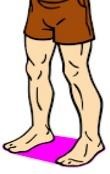 Sitting on the chair – chair as the base of support.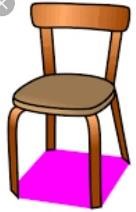 Assume other shapes and lead learners to identify the base of supportUse questions to reviewtheir understanding of the lessonAsk learners to summarize what they have learntWeek EndingWeek EndingClassClassOneOneOneOneOneOneOneSubjectSubjectENGLISH LANGUAGEENGLISH LANGUAGEENGLISH LANGUAGEENGLISH LANGUAGEENGLISH LANGUAGEENGLISH LANGUAGEENGLISH LANGUAGEReferenceReferenceEnglish Language curriculum PageEnglish Language curriculum PageEnglish Language curriculum PageEnglish Language curriculum PageEnglish Language curriculum PageEnglish Language curriculum PageEnglish Language curriculum PageLearning Indicator(s)Learning Indicator(s)B1.1.9.1.2.B1.1.9.1.2.B1.2.7.2.4.B1.4.7.1.2.B1.5.10.1.1B1.5.10.1.1B1.6.1.1.1.Performance IndicatorPerformance IndicatorLearners can make and respond to polite requests using the word “please”Learners can read level-appropriate texts with prompting and supportLearners can write a simple composition using a substitution tableLearners can identify and spell simple words correctlyLearners can read a variety of age appropriate books and texts from printLearners can make and respond to polite requests using the word “please”Learners can read level-appropriate texts with prompting and supportLearners can write a simple composition using a substitution tableLearners can identify and spell simple words correctlyLearners can read a variety of age appropriate books and texts from printLearners can make and respond to polite requests using the word “please”Learners can read level-appropriate texts with prompting and supportLearners can write a simple composition using a substitution tableLearners can identify and spell simple words correctlyLearners can read a variety of age appropriate books and texts from printLearners can make and respond to polite requests using the word “please”Learners can read level-appropriate texts with prompting and supportLearners can write a simple composition using a substitution tableLearners can identify and spell simple words correctlyLearners can read a variety of age appropriate books and texts from printLearners can make and respond to polite requests using the word “please”Learners can read level-appropriate texts with prompting and supportLearners can write a simple composition using a substitution tableLearners can identify and spell simple words correctlyLearners can read a variety of age appropriate books and texts from printLearners can make and respond to polite requests using the word “please”Learners can read level-appropriate texts with prompting and supportLearners can write a simple composition using a substitution tableLearners can identify and spell simple words correctlyLearners can read a variety of age appropriate books and texts from printLearners can make and respond to polite requests using the word “please”Learners can read level-appropriate texts with prompting and supportLearners can write a simple composition using a substitution tableLearners can identify and spell simple words correctlyLearners can read a variety of age appropriate books and texts from printTeaching/ Learning ResourcesTeaching/ Learning ResourcesWord cards, sentence cards, letter cards and a class libraryWord cards, sentence cards, letter cards and a class libraryWord cards, sentence cards, letter cards and a class libraryWord cards, sentence cards, letter cards and a class libraryWord cards, sentence cards, letter cards and a class libraryWord cards, sentence cards, letter cards and a class libraryWord cards, sentence cards, letter cards and a class libraryCore Competencies: Reading and Writing Skills Personal Development and Leadership and CollaborationCore Competencies: Reading and Writing Skills Personal Development and Leadership and CollaborationCore Competencies: Reading and Writing Skills Personal Development and Leadership and CollaborationCore Competencies: Reading and Writing Skills Personal Development and Leadership and CollaborationCore Competencies: Reading and Writing Skills Personal Development and Leadership and CollaborationCore Competencies: Reading and Writing Skills Personal Development and Leadership and CollaborationCore Competencies: Reading and Writing Skills Personal Development and Leadership and CollaborationCore Competencies: Reading and Writing Skills Personal Development and Leadership and CollaborationCore Competencies: Reading and Writing Skills Personal Development and Leadership and CollaborationDAYSPHASE 1: STARTER 10 MINS(Preparing The Brain For Learning)PHASE 1: STARTER 10 MINS(Preparing The Brain For Learning)PHASE 2: MAIN 40MINS(New Learning Including Assessment)PHASE 2: MAIN 40MINS(New Learning Including Assessment)PHASE 2: MAIN 40MINS(New Learning Including Assessment)PHASE 2: MAIN 40MINS(New Learning Including Assessment)PHASE 3: REFLECTION10MINS(Learner And Teacher)PHASE 3: REFLECTION10MINS(Learner And Teacher)MondayPlay games and recite rhymesthat learners are familiar with to begin the lesson.Ask learners questions to review their understanding in the previous lesson.Play games and recite rhymesthat learners are familiar with to begin the lesson.Ask learners questions to review their understanding in the previous lesson.A.ORAL LANGUAGE(Giving & Responding to Commands) Demonstrate knowledge of requests and their responses.Let learners respond to requests using; yes, ok, etc.Pair with learners to take turns to make and respond to polite requests.e.g. Please give me your pencil. A: May I use your pen?B: Yes/No.Let them change roles.A.ORAL LANGUAGE(Giving & Responding to Commands) Demonstrate knowledge of requests and their responses.Let learners respond to requests using; yes, ok, etc.Pair with learners to take turns to make and respond to polite requests.e.g. Please give me your pencil. A: May I use your pen?B: Yes/No.Let them change roles.A.ORAL LANGUAGE(Giving & Responding to Commands) Demonstrate knowledge of requests and their responses.Let learners respond to requests using; yes, ok, etc.Pair with learners to take turns to make and respond to polite requests.e.g. Please give me your pencil. A: May I use your pen?B: Yes/No.Let them change roles.A.ORAL LANGUAGE(Giving & Responding to Commands) Demonstrate knowledge of requests and their responses.Let learners respond to requests using; yes, ok, etc.Pair with learners to take turns to make and respond to polite requests.e.g. Please give me your pencil. A: May I use your pen?B: Yes/No.Let them change roles.Give learners task tocomplete while you go round the class to support those who might need extra help.Have learners to read and spell some of the keywords in the lessonGive learners task tocomplete while you go round the class to support those who might need extra help.Have learners to read and spell some of the keywords in the lessonTuesdayEngage learners to sing songsand recite familiar rhymesLITTLE TOMMY TITTLEMOUSELittle tommy tittle mouse Lived in a little house,He caught fishesIn other men’s ditches.Engage learners to sing songsand recite familiar rhymesLITTLE TOMMY TITTLEMOUSELittle tommy tittle mouse Lived in a little house,He caught fishesIn other men’s ditches.B.READING(Comprehension)Have learners read texts with all the prompting and support that can help them in their reading.B.READING(Comprehension)Have learners read texts with all the prompting and support that can help them in their reading.B.READING(Comprehension)Have learners read texts with all the prompting and support that can help them in their reading.B.READING(Comprehension)Have learners read texts with all the prompting and support that can help them in their reading.Give learners task tocomplete while you go round the class to support those who might need extra help.Have learners to read and spell some of the keywords in the lessonGive learners task tocomplete while you go round the class to support those who might need extra help.Have learners to read and spell some of the keywords in the lessonWednesdayPlay games and recite rhymesthat learners are familiar with to begin the lesson.Ask learners questions to review their understanding in the previous lesson.Play games and recite rhymesthat learners are familiar with to begin the lesson.Ask learners questions to review their understanding in the previous lesson.C.WRITING(Controlled writing)Write a simple and short composition in a substitution table and have learners copy this out.Using Think-Pair-Share, have learners read their compositions.C.WRITING(Controlled writing)Write a simple and short composition in a substitution table and have learners copy this out.Using Think-Pair-Share, have learners read their compositions.C.WRITING(Controlled writing)Write a simple and short composition in a substitution table and have learners copy this out.Using Think-Pair-Share, have learners read their compositions.C.WRITING(Controlled writing)Write a simple and short composition in a substitution table and have learners copy this out.Using Think-Pair-Share, have learners read their compositions.Give learners task tocomplete while you go round the class to support those who might need extra help.Have learners to read and spell some of the keywords in the lessonGive learners task tocomplete while you go round the class to support those who might need extra help.Have learners to read and spell some of the keywords in the lessonThursdayPlay games and recite rhymesthat learners are familiar with to begin the lesson.Play games and recite rhymesthat learners are familiar with to begin the lesson.D.WRITING CONVENTIONS &GRAMMAR USAGE(Spelling)Help learners to write two letter words correctly e. g. go, so, in, on.D.WRITING CONVENTIONS &GRAMMAR USAGE(Spelling)Help learners to write two letter words correctly e. g. go, so, in, on.D.WRITING CONVENTIONS &GRAMMAR USAGE(Spelling)Help learners to write two letter words correctly e. g. go, so, in, on.D.WRITING CONVENTIONS &GRAMMAR USAGE(Spelling)Help learners to write two letter words correctly e. g. go, so, in, on.Give learners task tocomplete while you go round the class to support those who might need extra help.Give learners task tocomplete while you go round the class to support those who might need extra help.Ask learners questions toreview their understanding in the previous lesson.Using word cards, help learners to write three letter words correctly, e.g. see, low, bow.Have learners to read andspell some of the keywords in the lessonFridayHave a variety of ageappropriate books for learners to make a choice from.E.EXTENSIVE READINGUsing book tease or book talk, introduce the reading/ library time.Introduce picture or wordless books, pop-up and flip-the-page texts to learners.Encourage them to read individually and in pairs, and provide support and encouragement.Have learners to read and spell the key words on the boardLearners to draw parts of the story they readWeek EndingWeek EndingClassClassOneOneOneSubjectSubjectMATHEMATICSMATHEMATICSMATHEMATICSReferenceReferenceMathematics curriculum  PageMathematics curriculum  PageMathematics curriculum  PageLearning Indicator(s)Learning Indicator(s)B1.3.1.1.2B1.3.1.1.2B1.3.1.1.2Performance IndicatorPerformance IndicatorLearners can Identify three-dimensional shapesLearners can Identify three-dimensional shapesLearners can Identify three-dimensional shapesStrandStrandGeometry and MeasurementGeometry and MeasurementGeometry and MeasurementSub strandSub strand2D And 3D Shapes2D And 3D Shapes2D And 3D ShapesTeaching/ Learning ResourcesTeaching/ Learning Resources2d and 3d shapes and objects boldly drawn on manila cards.2d and 3d shapes and objects boldly drawn on manila cards.2d and 3d shapes and objects boldly drawn on manila cards.Core Competencies: Problem Solving skills; Critical Thinking; Justification of Ideas; Collaborative Learning; PersonalDevelopment and Leadership Attention to PrecisionCore Competencies: Problem Solving skills; Critical Thinking; Justification of Ideas; Collaborative Learning; PersonalDevelopment and Leadership Attention to PrecisionCore Competencies: Problem Solving skills; Critical Thinking; Justification of Ideas; Collaborative Learning; PersonalDevelopment and Leadership Attention to PrecisionCore Competencies: Problem Solving skills; Critical Thinking; Justification of Ideas; Collaborative Learning; PersonalDevelopment and Leadership Attention to PrecisionCore Competencies: Problem Solving skills; Critical Thinking; Justification of Ideas; Collaborative Learning; PersonalDevelopment and Leadership Attention to PrecisionDAYSPHASE 1: STARTER 10 MINS(Preparing The Brain For Learning)PHASE 1: STARTER 10 MINS(Preparing The Brain For Learning)PHASE 2: MAIN 40MINS(New Learning Including Assessment)PHASE 3: REFLECTION10MINS(Learner And Teacher)MondayTake learners through mathmental to solve the following.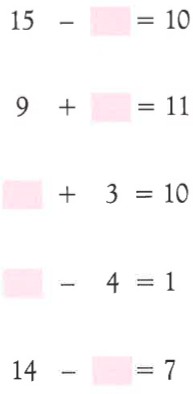 Take learners through mathmental to solve the following.Guide learners to sort a given set of 3Dshapes using a given single feature or criteria (size, shape, etc.) and explain the sorting rule, feature or criteria used to sort them.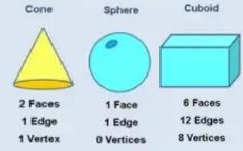 Have learners to draw 3D shapes and identify them with their names.Give learners task tocomplete whiles you go round to guide those who don’t understand.Give remedial learning to those who special help.TuesdayTake learners through mathmental to solve the following.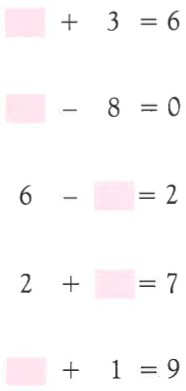 Take learners through mathmental to solve the following.Guide learners to sort a given set of 3Dshapes using a given single feature or criteria (size, shape, etc.) and explain the sorting rule, feature or criteria used to sort them.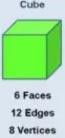 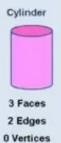 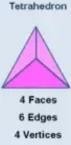 Have learners to draw 3D shapes and identify them with their names.Give learners task tocomplete whiles you go round to guide those who don’t understand.Give remedial learning to those who special help.WednesdayTake learners through mathmental to solve the following.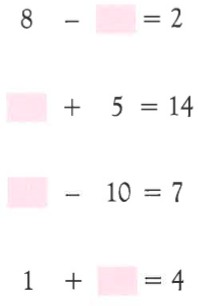 Take learners through mathmental to solve the following.Guide learners to sort a given set of 3Dshapes using a given single feature or criteria (size, shape, etc.) and explain the sorting rule, feature or criteria used to sort them.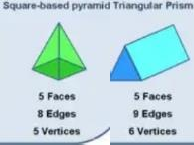 Give learners task tocomplete whiles you go round to guide those who don’t understand.Give remedial learning to those who special help.ThursdayTake learners through mathmental to solve the following.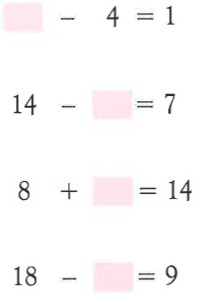 Describe the difference between twogiven pre-sorted sets of familiar 3D shapes and the features.Give learners task tocomplete whiles you go round to guide those who don’t understand.Give remedial learning to those who special help.FridayTake learners through mathmental to solve the following.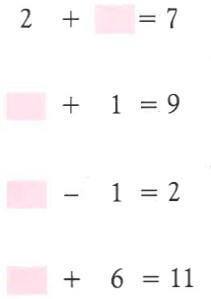 Describe the difference between twogiven pre-sorted sets of familiar 3D shapes and the features.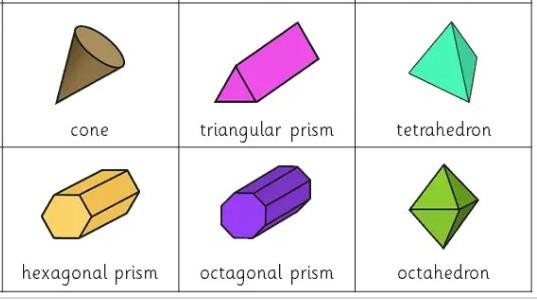 Give learners task tocomplete whiles you go round to guide those who don’t understand.Give remedial learning to those who special help.Week EndingWeek EndingClassClassOneOneOneSubjectSubjectSCIENCESCIENCESCIENCEReferenceReferenceScience curriculum PageScience curriculum PageScience curriculum PageLearning Indicator(s)Learning Indicator(s)B1.5.1.2.1B1.5.1.2.1B1.5.1.2.1Performance IndicatorPerformance IndicatorLearners can know that clean air and water are essential to humanhealthLearners can know that clean air and water are essential to humanhealthLearners can know that clean air and water are essential to humanhealthStrandStrandHumans And The EnvironmentHumans And The EnvironmentHumans And The EnvironmentSub strandSub strandPersonal Hygiene And SanitationPersonal Hygiene And SanitationPersonal Hygiene And SanitationTeaching/ Learning ResourcesTeaching/ Learning ResourcesPictures, Wall Charts, tooth brush, sponge, soap and tooth paste.Pictures, Wall Charts, tooth brush, sponge, soap and tooth paste.Pictures, Wall Charts, tooth brush, sponge, soap and tooth paste.Core Competencies: Problem Solving skills; Critical Thinking; Justification of Ideas; Collaborative Learning; PersonalDevelopment and Leadership Attention to PrecisionCore Competencies: Problem Solving skills; Critical Thinking; Justification of Ideas; Collaborative Learning; PersonalDevelopment and Leadership Attention to PrecisionCore Competencies: Problem Solving skills; Critical Thinking; Justification of Ideas; Collaborative Learning; PersonalDevelopment and Leadership Attention to PrecisionCore Competencies: Problem Solving skills; Critical Thinking; Justification of Ideas; Collaborative Learning; PersonalDevelopment and Leadership Attention to PrecisionCore Competencies: Problem Solving skills; Critical Thinking; Justification of Ideas; Collaborative Learning; PersonalDevelopment and Leadership Attention to PrecisionDAYSPHASE 1: STARTER 10 MINS(Preparing The Brain For Learning)PHASE 1: STARTER 10 MINS(Preparing The Brain For Learning)PHASE 2: MAIN 40MINS(New Learning Including Assessment)PHASE 3: REFLECTION10MINS(Learner And Teacher)Play games and recite rhymesthat learners are familiar with to begin the lesson.Ask learners questions to review their understanding in the previous lesson.Play games and recite rhymesthat learners are familiar with to begin the lesson.Ask learners questions to review their understanding in the previous lesson.Go on a nature walk to observethe things in the environmentLearners talk about what they observed during the nature walkShow pictures of the natural and human features of the environment.Ask learners questions toreview their understanding of the lessson.Give learners task to do whiles you go round to guide those who need help.Play games and recite rhymesthat learners are familiar with to begin the lesson.Ask learners questions to review their understanding in the previous lesson.Play games and recite rhymesthat learners are familiar with to begin the lesson.Ask learners questions to review their understanding in the previous lesson.Engage learners to discuss whatwill happen to them if the environment is very dusty and uncleanBrainstorm with learners on what will happen if they do not weed or keep their school, home and community clean.Ask learners to summarizewhat they have learnt.Let learners say 5 words they remember from the lesson.1Play games and recite rhymesthat learners are familiar with to begin the lesson.Ask learners questions to review their understanding in the previous lesson.Play games and recite rhymesthat learners are familiar with to begin the lesson.Ask learners questions to review their understanding in the previous lesson.In groups learners present theirideas by explaining further why it is important to keep the environment clean.Learners compose songs on how to keep the environment clean and draw pictures to depict clean environments.Ask learners questions toreview their understanding of the lessson.Give learners task to do whiles you go round to guide those who need help.Week EndingWeek EndingClassClassOneOneOneSubjectSubjectOUR WORLD OUR PEOPLEOUR WORLD OUR PEOPLEOUR WORLD OUR PEOPLEReferenceReferenceOWOP curriculum PageOWOP curriculum PageOWOP curriculum PageLearning Indicator(s)Learning Indicator(s)B1.5.2.1. 1.B1.5.2.1. 1.B1.5.2.1. 1.Performance IndicatorPerformance IndicatorLearners can Identify parts of a computer and how they connect to eachotherLearners can Identify parts of a computer and how they connect to eachotherLearners can Identify parts of a computer and how they connect to eachotherStrandStrandMy Global CommunityMy Global CommunityMy Global CommunitySub strandSub strandIntroduction To ComputingIntroduction To ComputingIntroduction To ComputingTeaching/ Learning ResourcesTeaching/ Learning ResourcesPictures, Charts, Video ClipsPictures, Charts, Video ClipsPictures, Charts, Video ClipsCore Competencies: Communication and Collaboration Critical Thinking and Problem Solving Cultural Identity and GlobalCitizenshipCore Competencies: Communication and Collaboration Critical Thinking and Problem Solving Cultural Identity and GlobalCitizenshipCore Competencies: Communication and Collaboration Critical Thinking and Problem Solving Cultural Identity and GlobalCitizenshipCore Competencies: Communication and Collaboration Critical Thinking and Problem Solving Cultural Identity and GlobalCitizenshipCore Competencies: Communication and Collaboration Critical Thinking and Problem Solving Cultural Identity and GlobalCitizenshipDAYSPHASE 1: STARTER 10MINS(Preparing The Brain ForLearning)PHASE 1: STARTER 10MINS(Preparing The Brain ForLearning)PHASE 2: MAIN 40MINS(New Learning Including Assessment)PHASE 3: REFLECTION10MINS(Learner And Teacher)Play games and reciterhymes that learners are familiar with to begin the lesson.Ask learners questions to review their understanding in the previous lesson.Play games and reciterhymes that learners are familiar with to begin the lesson.Ask learners questions to review their understanding in the previous lesson.Lead pupils in a class discussion todescribe a computer.Have learners to draw a computer and color it.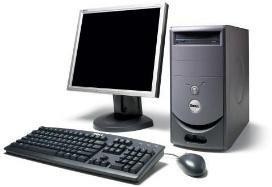 Ask learners questions toreview their understanding of the lessson.Give learners task to do whiles you go round to guide those who need help.Play games and reciterhymes that learners are familiar with to begin the lesson.Ask learners questions to review their understanding in the previous lesson.Play games and reciterhymes that learners are familiar with to begin the lesson.Ask learners questions to review their understanding in the previous lesson.Guide pupils to state the basic uses of acomputer. For example;For learning,For playing games,For watching movies,For playing musicGuide pupils to identify the main parts of a computer and state their functions.e.g. monitor, mouse, keyboard, etc.Ask learners to summarizewhat they have learnt.Let learners say 5 words they remember from the lesson.Play games and reciterhymes that learners are familiar with to begin the lesson.Ask learners questions to review their understanding in the previous lesson.Play games and reciterhymes that learners are familiar with to begin the lesson.Ask learners questions to review their understanding in the previous lesson.Learners to Identify parts of a computerand how they connect to each other.e.g. monitor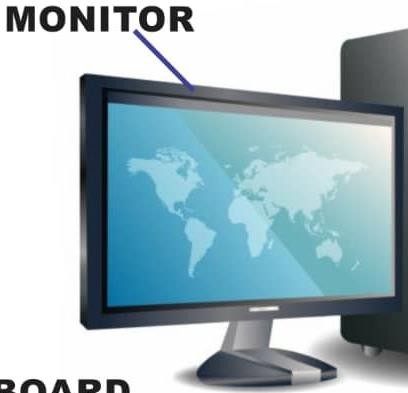 Have learners to talk about the monitor and relate to them.Ask learners questions toreview their understanding of the lessson.Give learners task to do whiles you go round to guide those who need help.Week EndingWeek EndingClassClassOneOneOneSubjectSubjectRELIGIOUS & MORAL EDUCATIONRELIGIOUS & MORAL EDUCATIONRELIGIOUS & MORAL EDUCATIONReferenceReferenceRME curriculum PageRME curriculum PageRME curriculum PageLearning Indicator(s)Learning Indicator(s)B1. 4.1.1.1B1. 4.1.1.1B1. 4.1.1.1Performance IndicatorPerformance IndicatorLearners can Identify the role of the individual members of the family.Learners can Identify the role of the individual members of the family.Learners can Identify the role of the individual members of the family.StrandStrandThe Family and the CommunityThe Family and the CommunityThe Family and the CommunitySub strandSub strandRoles and relationshipsRoles and relationshipsRoles and relationshipsTeaching/ Learning ResourcesTeaching/ Learning ResourcesWall charts, wall words, posters, video clip, etc.Wall charts, wall words, posters, video clip, etc.Wall charts, wall words, posters, video clip, etc.Core Competencies: Cultural Identity, Sharing Reconciliation, Togetherness, Unity Communication and Collaboration,Critical Thinking Creativity and Innovation Digital LiteracyCore Competencies: Cultural Identity, Sharing Reconciliation, Togetherness, Unity Communication and Collaboration,Critical Thinking Creativity and Innovation Digital LiteracyCore Competencies: Cultural Identity, Sharing Reconciliation, Togetherness, Unity Communication and Collaboration,Critical Thinking Creativity and Innovation Digital LiteracyCore Competencies: Cultural Identity, Sharing Reconciliation, Togetherness, Unity Communication and Collaboration,Critical Thinking Creativity and Innovation Digital LiteracyCore Competencies: Cultural Identity, Sharing Reconciliation, Togetherness, Unity Communication and Collaboration,Critical Thinking Creativity and Innovation Digital LiteracyDAYSPHASE 1: STARTER 10 MINS(Preparing The Brain For Learning)PHASE 1: STARTER 10 MINS(Preparing The Brain For Learning)PHASE 2: MAIN 40MINS(New Learning Including Assessment)PHASE 3: REFLECTION10MINS(Learner And Teacher)Play games and recite rhymesthat learners are familiar with to begin the lesson.Ask learners questions to review their understanding in the previous lesson.Play games and recite rhymesthat learners are familiar with to begin the lesson.Ask learners questions to review their understanding in the previous lesson.Let learners, in groups, talkabout their roles and roles of their parents in the family:Parents: Provision of shelter, food, security and education,Children: running errands, performing house chores, etc.Let learners role-play the functions of the various members in the family,e.g. Learners play the role of a father, mother, etc.Ask learners questions toreview their understanding of the lessson.Give learners task to do whiles you go round to guide those who need help.Week EndingWeek EndingClassClassOneOneOneSubjectSubjectHISTORYHISTORYHISTORYReferenceReferenceHistory curriculum PageHistory curriculum PageHistory curriculum PageLearning Indicator(s)Learning Indicator(s)B1.6.1.1.1.B1.6.1.1.1.B1.6.1.1.1.Performance IndicatorPerformance IndicatorLearners can identify the Presidents Ghana has had since 1960Learners can identify the Presidents Ghana has had since 1960Learners can identify the Presidents Ghana has had since 1960StrandStrandIndependent GhanaIndependent GhanaIndependent GhanaSub strandSub strandThe RepublicsThe RepublicsThe RepublicsTeaching/ Learning ResourcesTeaching/ Learning ResourcesPictures, Charts, Video ClipsPictures, Charts, Video ClipsPictures, Charts, Video ClipsCore Competencies: The use of evidence to appreciate the significance of historical locations help learners tobecome critical thinkers and digital literatesCore Competencies: The use of evidence to appreciate the significance of historical locations help learners tobecome critical thinkers and digital literatesCore Competencies: The use of evidence to appreciate the significance of historical locations help learners tobecome critical thinkers and digital literatesCore Competencies: The use of evidence to appreciate the significance of historical locations help learners tobecome critical thinkers and digital literatesCore Competencies: The use of evidence to appreciate the significance of historical locations help learners tobecome critical thinkers and digital literatesDAYSPHASE 1: STARTER 10MINS(Preparing The Brain For Learning)PHASE 1: STARTER 10MINS(Preparing The Brain For Learning)PHASE 2: MAIN 40MINS(New Learning Including Assessment)PHASE 3: REFLECTION10MINS(Learner And Teacher)Play games and recite rhymesthat learners are familiar with to begin the lesson.Ask learners questions to review their understanding in the previous lesson.Play games and recite rhymesthat learners are familiar with to begin the lesson.Ask learners questions to review their understanding in the previous lesson.Guide learners to name the presidents ofGhana since 1960.Dr. Kwame NkrumahJoseph Arthur AnkrahAkwasi AfrifaEdward Akufo-AddoIgnatius Kutu AcheampongFred AkuffoFlt. Jerry John RawlingsDr. Hilla LimannJohn Agyekum KuffourJohn Evans Attah MillsJohn Dramani MahamaNana Addo Danquah Akuffo Addo.Ask learners questions toreview their understanding of the lessson.Give learners task to do whiles you go round to guide those who need help.Match pictures of Ghana’s presidents with their names.Dr. Kwame NkrumahPlay games and recite rhymesthat learners are familiar with to begin the lesson.Play games and recite rhymesthat learners are familiar with to begin the lesson.Using pictures and charts, learners talkabout the first President of the country and dates of tenure.Ask learners questions toreview their understanding of the lessson.Ask learners questions to review their understanding in the previous lesson.Ask learners questions to review their understanding in the previous lesson.Kwame nkrumah was a Ghanaian politician and revolutionary who was on 21 September, 1909 in Nkroful. He was the first prime minister and president of ghana, having led th gold coast to independence from Britain in 1957. He ruled over ghana from 1957 to 1966 and was overthrown by the national liberation council led by joseph Arthur Ankrah. He died in the year 1972 on April 27th.Give learners task to do whiles you go round to guide those who need help.Have learners retell the history of dr. kwame nkrumah and act parts of the history.Week EndingWeek EndingClassClassOneOneOneSubjectSubjectCREATIVE ARTSCREATIVE ARTSCREATIVE ARTSReferenceReferenceCreative Arts	curriculum PageCreative Arts	curriculum PageCreative Arts	curriculum PageLearning Indicator(s)Learning Indicator(s)B1.1.4.6.3	B1.1.4.7.3B1.1.4.6.3	B1.1.4.7.3B1.1.4.6.3	B1.1.4.7.3Performance IndicatorPerformance IndicatorLearners can use the agreed guidelines to examine and derive meaning fromown and others’ displayed visual artworks.Learners can use the agreed guidelines to examine and derive meaning fromown and others’ displayed visual artworks.Learners can use the agreed guidelines to examine and derive meaning fromown and others’ displayed visual artworks.StrandStrandVisual ArtsVisual ArtsVisual ArtsSub strandSub strandAppreciating and AppraisingAppreciating and AppraisingAppreciating and AppraisingTeaching/ Learning ResourcesTeaching/ Learning ResourcesPhotos, videos, art paper, colors and traditional art tools, other materials available in thecommunityPhotos, videos, art paper, colors and traditional art tools, other materials available in thecommunityPhotos, videos, art paper, colors and traditional art tools, other materials available in thecommunityCore Competencies: Decision Making Creativity, Innovation Communication Collaboration Digital LiteracyCore Competencies: Decision Making Creativity, Innovation Communication Collaboration Digital LiteracyCore Competencies: Decision Making Creativity, Innovation Communication Collaboration Digital LiteracyCore Competencies: Decision Making Creativity, Innovation Communication Collaboration Digital LiteracyCore Competencies: Decision Making Creativity, Innovation Communication Collaboration Digital LiteracyDAYSPHASE 1: STARTER 10MINS(Preparing The Brain For Learning)PHASE 1: STARTER 10MINS(Preparing The Brain For Learning)PHASE 2: MAIN 40MINS(New Learning Including Assessment)PHASE 3: REFLECTION10MINS(Learner And Teacher)Play games and recite rhymesthat learners are familiar with to begin the lesson.Ask learners questions to review their understanding in the previous lesson.Play games and recite rhymesthat learners are familiar with to begin the lesson.Ask learners questions to review their understanding in the previous lesson.Appreciating in art is the ability ofpeople to look at a work of art and understand how the work was made.Explain to learners the guidelines and have them agree to it.Description of the work: this stage involves describing what the work is made of, size of the work and materials used.The subject matter: this stage talks about the meaning of the work.Appraisal: this stage talks of the use of the artwork.Experience to share: this stage talks about the design processUse questions to review theirunderstanding of the lessonAsk learners to summarize what they have learntLearners to read and spell the key words on the boardPlay games and recite rhymesthat learners are familiar with to begin the lesson.Ask learners questions to review their understanding in the previous lesson.Show pictures or videos to learners on the process of producing kente.Play games and recite rhymesthat learners are familiar with to begin the lesson.Ask learners questions to review their understanding in the previous lesson.Show pictures or videos to learners on the process of producing kente.Using the steps in appreciating andappraisal, guide learners to write a note on a previous artwork produced or performed in class.E.g. making of kente cloth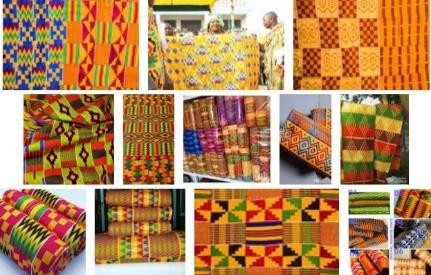 Description of the work: the artwork is made of interwoven cloth strips.The subject matter: the main idea of the artwork is to provide people with fabric.Appraisal: it can be sold to make income.Experience to share: talk about how the fabric is produced.(the process)Use questions to review theirunderstanding of the lessonAsk learners to summarize what they have learntLearners to read and spell the key words on the boardWeek EndingWeek EndingClassClassOneOneOneSubjectSubjectGHANAIAN LANGUAGEGHANAIAN LANGUAGEGHANAIAN LANGUAGEReferenceReferenceGhanaian Language curriculum PageGhanaian Language curriculum PageGhanaian Language curriculum PageLearning Indicator(s)Learning Indicator(s)B1.3.4.1.1B1.3.4.1.1B1.3.4.1.1Performance IndicatorPerformance IndicatorLearners can copy short meaningful sentences with correct spacing.Learners can copy short meaningful sentences with correct spacing.Learners can copy short meaningful sentences with correct spacing.StrandStrandWritingWritingWritingSub strandSub strandWriting And Copying Simple Sentence With Correct SpacingWriting And Copying Simple Sentence With Correct SpacingWriting And Copying Simple Sentence With Correct SpacingTeaching/ Learning ResourcesTeaching/ Learning ResourcesWord cards, sentence cards, letter cards, handwriting on a manila cardWord cards, sentence cards, letter cards, handwriting on a manila cardWord cards, sentence cards, letter cards, handwriting on a manila cardCore Competencies: Creativity and innovation, Communication and collaboration, Critical thinkingCore Competencies: Creativity and innovation, Communication and collaboration, Critical thinkingCore Competencies: Creativity and innovation, Communication and collaboration, Critical thinkingCore Competencies: Creativity and innovation, Communication and collaboration, Critical thinkingCore Competencies: Creativity and innovation, Communication and collaboration, Critical thinkingDAYSPHASE 1: STARTER 10 MINS(Preparing The Brain For Learning)PHASE 1: STARTER 10 MINS(Preparing The Brain For Learning)PHASE 2: MAIN 40MINS(New Learning Including Assessment)PHASE 3: REFLECTION10MINS(Learner And Teacher)Write words on th board andcover parts with a smiley for learners to guess the wordHave learners sing songs to begin the lessonWrite words on th board andcover parts with a smiley for learners to guess the wordHave learners sing songs to begin the lessonAsk a learner to give a simplesentence and write it on the board.Say the sentence aloud.Explore and write a short meaningful sentence on the board with the correct spacing.Let learners copy the short meaningful sentences with correct spacing.Ask learners questions toreview their understanding of the lessson.Give learners task to do whiles you go round to guide those who need help.Have learners play games andrecite familiar rhymes to begin the lessonUsing questions and answers, review their understanding of the previous lessonHave learners play games andrecite familiar rhymes to begin the lessonUsing questions and answers, review their understanding of the previous lessonAsk a learner to give a simplesentence and write it on the board.Say the sentence aloud.Explore and write a short meaningful sentence on the board with the correct spacing.Let learners copy the short meaningful sentences with correct spacing.Ask learners to summarizewhat they have learnt.Let learners say 5 words they remember from the lesson.Draw or print pictures ofvocabulary words with number on it and paste them on the classroom wall. Ask learners to make a list of them.Draw or print pictures ofvocabulary words with number on it and paste them on the classroom wall. Ask learners to make a list of them.Ask a learner to give a simplesentence and write it on the board.Say the sentence aloud.Explore and write a short meaningful sentence on the board with the correct spacing.Let learners copy the short meaningful sentences with correct spacing.Ask learners to summarizewhat they have learnt.Let learners say 5 words they remember from the lesson.Week EndingWeek EndingClassClassOneOneOneSubjectSubjectPHYSICAL EDUCATIONPHYSICAL EDUCATIONPHYSICAL EDUCATIONReferenceReferencePE curriculum PagePE curriculum PagePE curriculum PageLearning Indicator(s)Learning Indicator(s)B1.2.5.2.6B1.2.5.2.6B1.2.5.2.6Performance IndicatorPerformance IndicatorLearners can identify different opportunities to use striking skills.Learners can identify different opportunities to use striking skills.Learners can identify different opportunities to use striking skills.StrandStrandMovement Concepts, Principles And StrategiesMovement Concepts, Principles And StrategiesMovement Concepts, Principles And StrategiesSub strandSub strandStrategiesStrategiesStrategiesTeaching/ Learning ResourcesTeaching/ Learning ResourcesPictures and VideosPictures and VideosPictures and VideosCore Competencies: Creativity and innovation, Communication and collaboration, Critical thinkingCore Competencies: Creativity and innovation, Communication and collaboration, Critical thinkingCore Competencies: Creativity and innovation, Communication and collaboration, Critical thinkingCore Competencies: Creativity and innovation, Communication and collaboration, Critical thinkingCore Competencies: Creativity and innovation, Communication and collaboration, Critical thinkingDAYSPHASE 1: STARTER 10 MINS(Preparing The Brain ForLearning)PHASE 1: STARTER 10 MINS(Preparing The Brain ForLearning)PHASE 2: MAIN 40MINS(New Learning IncludingAssessment)PHASE 3: REFLECTION10MINS(Learner And Teacher)Play games and recite rhymesthat learners are familiar with to begin the lesson.Ask learners questions to review their understanding in the previous lesson.Play games and recite rhymesthat learners are familiar with to begin the lesson.Ask learners questions to review their understanding in the previous lesson.Lead learners to identifydifferent opportunities to use striking skills as in hockey, cricket, badminton, table tennis and tennis during activities.Demonstrate the skill as learners observe.Have learners practice in groups and individually.Organize a mini game for learners practice the new skills learnt.Ask learners questions toreview their understanding of the lessson.Give learners task to do whiles you go round to guide those who need help.Week EndingWeek EndingClassClassOneOneOneOneOneOneOneSubjectSubjectENGLISH LANGUAGEENGLISH LANGUAGEENGLISH LANGUAGEENGLISH LANGUAGEENGLISH LANGUAGEENGLISH LANGUAGEENGLISH LANGUAGEReferenceReferenceEnglish Language curriculum PageEnglish Language curriculum PageEnglish Language curriculum PageEnglish Language curriculum PageEnglish Language curriculum PageEnglish Language curriculum PageEnglish Language curriculum PageLearning Indicator(s)Learning Indicator(s)B1.1.10.1.1.B1.1.10.1.1.B1.2.7.2.5.B1.4.7.1.2.B1.5.10.1.1B1.5.10.1.1B1.6.1.1.1.Performance IndicatorPerformance IndicatorLearners can identify audience and purpose of presentationLearners can use a variety of comprehension-strategies e. g prediction before reading a text, cover page, etc.Learners can write a simple composition using a substitution table.Learners can identify and spell simple words correctly.Learners can read a variety of age – appropriate books and texts from print.Learners can identify audience and purpose of presentationLearners can use a variety of comprehension-strategies e. g prediction before reading a text, cover page, etc.Learners can write a simple composition using a substitution table.Learners can identify and spell simple words correctly.Learners can read a variety of age – appropriate books and texts from print.Learners can identify audience and purpose of presentationLearners can use a variety of comprehension-strategies e. g prediction before reading a text, cover page, etc.Learners can write a simple composition using a substitution table.Learners can identify and spell simple words correctly.Learners can read a variety of age – appropriate books and texts from print.Learners can identify audience and purpose of presentationLearners can use a variety of comprehension-strategies e. g prediction before reading a text, cover page, etc.Learners can write a simple composition using a substitution table.Learners can identify and spell simple words correctly.Learners can read a variety of age – appropriate books and texts from print.Learners can identify audience and purpose of presentationLearners can use a variety of comprehension-strategies e. g prediction before reading a text, cover page, etc.Learners can write a simple composition using a substitution table.Learners can identify and spell simple words correctly.Learners can read a variety of age – appropriate books and texts from print.Learners can identify audience and purpose of presentationLearners can use a variety of comprehension-strategies e. g prediction before reading a text, cover page, etc.Learners can write a simple composition using a substitution table.Learners can identify and spell simple words correctly.Learners can read a variety of age – appropriate books and texts from print.Learners can identify audience and purpose of presentationLearners can use a variety of comprehension-strategies e. g prediction before reading a text, cover page, etc.Learners can write a simple composition using a substitution table.Learners can identify and spell simple words correctly.Learners can read a variety of age – appropriate books and texts from print.Teaching/ Learning ResourcesTeaching/ Learning ResourcesWord cards, sentence cards, letter cards and a class libraryWord cards, sentence cards, letter cards and a class libraryWord cards, sentence cards, letter cards and a class libraryWord cards, sentence cards, letter cards and a class libraryWord cards, sentence cards, letter cards and a class libraryWord cards, sentence cards, letter cards and a class libraryWord cards, sentence cards, letter cards and a class libraryCore Competencies: Reading and Writing Skills Personal Development and Leadership and CollaborationCore Competencies: Reading and Writing Skills Personal Development and Leadership and CollaborationCore Competencies: Reading and Writing Skills Personal Development and Leadership and CollaborationCore Competencies: Reading and Writing Skills Personal Development and Leadership and CollaborationCore Competencies: Reading and Writing Skills Personal Development and Leadership and CollaborationCore Competencies: Reading and Writing Skills Personal Development and Leadership and CollaborationCore Competencies: Reading and Writing Skills Personal Development and Leadership and CollaborationCore Competencies: Reading and Writing Skills Personal Development and Leadership and CollaborationCore Competencies: Reading and Writing Skills Personal Development and Leadership and CollaborationDAYSPHASE 1: STARTER 10MINS(Preparing The Brain For Learning)PHASE 1: STARTER 10MINS(Preparing The Brain For Learning)PHASE 2: MAIN 40MINS(New Learning Including Assessment)PHASE 2: MAIN 40MINS(New Learning Including Assessment)PHASE 2: MAIN 40MINS(New Learning Including Assessment)PHASE 2: MAIN 40MINS(New Learning Including Assessment)PHASE 3: REFLECTION10MINS(Learner And Teacher)PHASE 3: REFLECTION10MINS(Learner And Teacher)Mondaylearners sing songs andrecite familiar rhymes"A Wise Old Owl"A wise old owl lived in an oakThe more he saw the less he spokeThe less he spoke the more he heard.Why can't we all be like that wise old bird?learners sing songs andrecite familiar rhymes"A Wise Old Owl"A wise old owl lived in an oakThe more he saw the less he spokeThe less he spoke the more he heard.Why can't we all be like that wise old bird?A.ORAL LANGUAGE(Presentation)Have learners to do “show and tell” to introduce a friend to his/her parents at his/her birthday party.Create more scenarios for learners to introduce their friends.A.ORAL LANGUAGE(Presentation)Have learners to do “show and tell” to introduce a friend to his/her parents at his/her birthday party.Create more scenarios for learners to introduce their friends.A.ORAL LANGUAGE(Presentation)Have learners to do “show and tell” to introduce a friend to his/her parents at his/her birthday party.Create more scenarios for learners to introduce their friends.A.ORAL LANGUAGE(Presentation)Have learners to do “show and tell” to introduce a friend to his/her parents at his/her birthday party.Create more scenarios for learners to introduce their friends.Give learners task tocomplete while you go round the class to support those who might need extra help.Have learners to read and spell some of the keywords in the lessonGive learners task tocomplete while you go round the class to support those who might need extra help.Have learners to read and spell some of the keywords in the lessonTuesdayGather 10 objects that canbe found in the classroom and lay them all Out on the desk.Show them all to the students and then cover everything with a blanket or a sheet after one minute.Ask learners to write down as many items they remember on a piece of paper.Gather 10 objects that canbe found in the classroom and lay them all Out on the desk.Show them all to the students and then cover everything with a blanket or a sheet after one minute.Ask learners to write down as many items they remember on a piece of paper.B.READING(Comprehension)Begin the comprehension lesson with before reading activities that develop and activate the background knowledge of learners.e.g. K of KWL(What learners know about the topic of information text, prediction using pictures, title, treatment of vocabulary, etc.).Continue with while reading activities to enhance their understanding of the text.e.g. a) Herring Bone strategywho? what? when? when?	how? why?b) W of KWL(What the learners want to know).B.READING(Comprehension)Begin the comprehension lesson with before reading activities that develop and activate the background knowledge of learners.e.g. K of KWL(What learners know about the topic of information text, prediction using pictures, title, treatment of vocabulary, etc.).Continue with while reading activities to enhance their understanding of the text.e.g. a) Herring Bone strategywho? what? when? when?	how? why?b) W of KWL(What the learners want to know).B.READING(Comprehension)Begin the comprehension lesson with before reading activities that develop and activate the background knowledge of learners.e.g. K of KWL(What learners know about the topic of information text, prediction using pictures, title, treatment of vocabulary, etc.).Continue with while reading activities to enhance their understanding of the text.e.g. a) Herring Bone strategywho? what? when? when?	how? why?b) W of KWL(What the learners want to know).B.READING(Comprehension)Begin the comprehension lesson with before reading activities that develop and activate the background knowledge of learners.e.g. K of KWL(What learners know about the topic of information text, prediction using pictures, title, treatment of vocabulary, etc.).Continue with while reading activities to enhance their understanding of the text.e.g. a) Herring Bone strategywho? what? when? when?	how? why?b) W of KWL(What the learners want to know).Give learners task tocomplete while you go round the class to support those who might need extra help.Have learners to read and spell some of the keywords in the lessonGive learners task tocomplete while you go round the class to support those who might need extra help.Have learners to read and spell some of the keywords in the lessonEnd the lesson with after readingactivities that help learners to organize their ideas, remember the story, use the information acquired from the text and relate it to their daily lives,WednesdayTake learners through thecreeping activities for them to exercise their wristsLearners to crawl under chairs, through a tunnel or on the fieldNB: crawling should be done in a clean environmentC.WRITING(Controlled writing)Write a simple and short composition in a substitution table and have learners copy this out.Using Think-Pair-Share, have learners read their compositions.Give learners task tocomplete while you go round the class to support those who might need extra help.Have learners to read and spell some of the keywords in the lessonThursdayEngage learners in the“Change your style” gameTeacher calls out different actions for learners to act. Student have to mimic the action continuously without breaking.After a while teacher speeds up the tempo.D.WRITING CONVENTIONS &GRAMMAR USAGE(Spelling)Help learners to write two letter words correctly e. g. go, so, in, on.Using word cards, help learners to write three letter words correctly, e. g. see, low, bow.Give learners task tocomplete while you go round the class to support those who might need extra help.Have learners to read and spell some of the keywords in the lessonFridayHave a variety of ageappropriate books for learners to make a choice from.E.EXTENSIVE READINGUsing book tease or book talk, introduce the reading/ library time.Introduce picture or wordless books, pop-up and flip-the-page texts to learners.Encourage them to read individually and in pairs, and provide support and encouragement.Have learners to read and spell the key words on the boardLearners to draw parts of the story they readWeek EndingWeek EndingClassClassOneOneOneSubjectSubjectMATHEMATICSMATHEMATICSMATHEMATICSReferenceReferenceMathematics curriculum PageMathematics curriculum PageMathematics curriculum PageLearning Indicator(s)Learning Indicator(s)B1.3.1.1.3B1.3.1.1.3B1.3.1.1.3Performance IndicatorPerformance IndicatorLearners can Identify two-dimensional shapes and describe their attributesusing formal geometric languageLearners can Identify two-dimensional shapes and describe their attributesusing formal geometric languageLearners can Identify two-dimensional shapes and describe their attributesusing formal geometric languageStrandStrandGeometry and MeasurementGeometry and MeasurementGeometry and MeasurementSub strandSub strand2D And 3D Shapes2D And 3D Shapes2D And 3D ShapesTeaching/ Learning ResourcesTeaching/ Learning Resources2d and 3d shapes and objects boldly drawn on manila cards.2d and 3d shapes and objects boldly drawn on manila cards.2d and 3d shapes and objects boldly drawn on manila cards.Core Competencies: Problem Solving skills; Critical Thinking; Justification of Ideas; Collaborative Learning; PersonalDevelopment and Leadership Attention to PrecisionCore Competencies: Problem Solving skills; Critical Thinking; Justification of Ideas; Collaborative Learning; PersonalDevelopment and Leadership Attention to PrecisionCore Competencies: Problem Solving skills; Critical Thinking; Justification of Ideas; Collaborative Learning; PersonalDevelopment and Leadership Attention to PrecisionCore Competencies: Problem Solving skills; Critical Thinking; Justification of Ideas; Collaborative Learning; PersonalDevelopment and Leadership Attention to PrecisionCore Competencies: Problem Solving skills; Critical Thinking; Justification of Ideas; Collaborative Learning; PersonalDevelopment and Leadership Attention to PrecisionDAYSPHASE 1: STARTER 10MINS(Preparing The Brain ForLearning)PHASE 1: STARTER 10MINS(Preparing The Brain ForLearning)PHASE 2: MAIN 40MINS(New Learning Including Assessment)PHASE 3: REFLECTION10MINS(Learner And Teacher)MondayEngage learners to sing thesongWE CAN COUNTWe class one We can countWe count 1,2,3,4,5We count 6,7,8,9,10 We class one can count very well.Engage learners to sing thesongWE CAN COUNTWe class one We can countWe count 1,2,3,4,5We count 6,7,8,9,10 We class one can count very well.Guide learners to sort a given set of 2Dshapes using a given single feature or criteria (size, shape, etc.)Learners explain the sorting rule, feature or criteria used to sort them.Give learners task tocomplete whiles you go round to guide those who don’t understand.Give remedial learning to those who special help.TuesdayEngage learners to sing thesongWE CAN COUNTWe class one We can countWe count 1,2,3,4,5We count 6,7,8,9,10 We class one can count very well.Engage learners to sing thesongWE CAN COUNTWe class one We can countWe count 1,2,3,4,5We count 6,7,8,9,10 We class one can count very well.Guide learners to sort a given set of 2Dshapes using a given single feature or criteria (size, shape, etc.)Learners explain the sorting rule, feature or criteria used to sort them.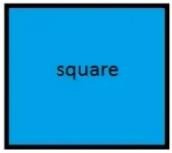 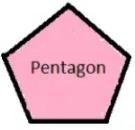 Give learners task tocomplete whiles you go round to guide those who don’t understand.Give remedial learning to those who special help.WednesdayTeacher calls out numbersfrom 1 to 20Have learners to write number patterns in the air.Randomly call learners to write a said number on the boardTeacher calls out numbersfrom 1 to 20Have learners to write number patterns in the air.Randomly call learners to write a said number on the boardGuide learners to sort a given set of 2Dshapes using a given single feature or criteria (size, shape, etc.)Learners explain the sorting rule, feature or criteria used to sort them.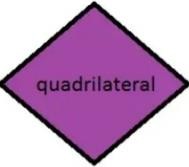 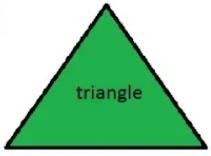 Give learners task tocomplete whiles you go round to guide those who don’t understand.Give remedial learning to those who special help.ThursdayTeacher calls out numbersfrom 1 to 20Have learners to write number patterns in the air.Teacher calls out numbersfrom 1 to 20Have learners to write number patterns in the air.Have learners to describe the differencebetween two given pre-sorted sets of familiar 2D shapes and the feature.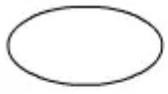 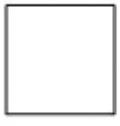 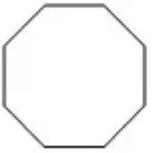 Give learners task tocomplete whiles you go round to guide those who don’t understand.Give remedial learning to those who special help.Randomly call learners towrite a said number on the boardFridayTeacher calls out numbersfrom 1 to 20Have learners to write number patterns in the air.Randomly call learners to write a said number on the boardHave learners to describe the differencebetween two given pre-sorted sets of familiar 2D shapes and the feature.Give learners task tocomplete whiles you go round to guide those who don’t understand.Give remedial learning to those who special help.Week EndingWeek EndingClassClassOneOneOneSubjectSubjectSCIENCESCIENCESCIENCEReferenceReferenceScience curriculum PageScience curriculum PageScience curriculum PageLearning Indicator(s)Learning Indicator(s)B1.5.2.1.1B1.5.2.1.1B1.5.2.1.1Performance IndicatorPerformance IndicatorLearners can Identify some common diseases that affect the skin and theircausesLearners can Identify some common diseases that affect the skin and theircausesLearners can Identify some common diseases that affect the skin and theircausesStrandStrandHumans And The EnvironmentHumans And The EnvironmentHumans And The EnvironmentSub strandSub strandDiseasesDiseasesDiseasesTeaching/ Learning ResourcesTeaching/ Learning ResourcesPictures and videos depicting some common skin diseasePictures and videos depicting some common skin diseasePictures and videos depicting some common skin diseaseCore Competencies: Problem Solving skills; Critical Thinking; Justification of Ideas; Collaborative Learning; PersonalDevelopment and Leadership Attention to PrecisionCore Competencies: Problem Solving skills; Critical Thinking; Justification of Ideas; Collaborative Learning; PersonalDevelopment and Leadership Attention to PrecisionCore Competencies: Problem Solving skills; Critical Thinking; Justification of Ideas; Collaborative Learning; PersonalDevelopment and Leadership Attention to PrecisionCore Competencies: Problem Solving skills; Critical Thinking; Justification of Ideas; Collaborative Learning; PersonalDevelopment and Leadership Attention to PrecisionCore Competencies: Problem Solving skills; Critical Thinking; Justification of Ideas; Collaborative Learning; PersonalDevelopment and Leadership Attention to PrecisionDAYSPHASE 1: STARTER 10MINS(Preparing The Brain For Learning)PHASE 1: STARTER 10MINS(Preparing The Brain For Learning)PHASE 2: MAIN 40MINS(New Learning Including Assessment)PHASE 3: REFLECTION10MINS(Learner And Teacher)Play games and recite rhymesthat learners are familiar withto begin the lesson.Play games and recite rhymesthat learners are familiar withto begin the lesson.Engage learners to watch pictures andvideos or tell a story on common skindiseasesAsk learners questions toreview their understandingof the lessson.Ask learners questions to review their understanding in the previous lesson.Ask learners questions to review their understanding in the previous lesson.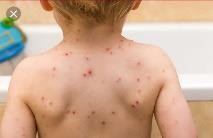 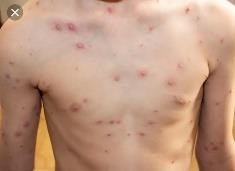 Give learners task to do whiles you go round to guide those who need help.Learners into groups name some common skin diseases that affect people in their communities, e.g. heat rashes, measles, eczema, ringworm, chicken pox etc.Play games and recite rhymesthat learners are familiar with to begin the lesson.Play games and recite rhymesthat learners are familiar with to begin the lesson.In groups learners share their ideas oncommon skin diseases with the whole class.Ask learners to summarizewhat they have learnt.Ask learners questions to review their understanding in the previous lesson.Ask learners questions to review their understanding in the previous lesson.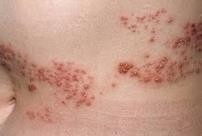 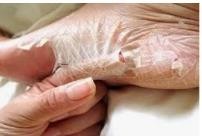 Let learners say 5 words they remember from the lesson.Reinforce learners’ ideas by writing all common skin diseases on the board.Play games and recite rhymesthat learners are familiar with to begin the lesson.Ask learners questions to review their understanding in the previous lesson.Play games and recite rhymesthat learners are familiar with to begin the lesson.Ask learners questions to review their understanding in the previous lesson.Brainstorm with learners on the causesof common skin diseasesLearners talk about the ways they can prevent skin diseases and role play some of the prevention scenarios.Ask learners questions toreview their understanding of the lessson.Give learners task to do whiles you go round to guide those who need help.Week EndingWeek EndingClassClassOneOneOneOneSubjectSubjectOUR WORLD OUR PEOPLEOUR WORLD OUR PEOPLEOUR WORLD OUR PEOPLEOUR WORLD OUR PEOPLEReferenceReferenceOWOP curriculumOWOP curriculumPageLearning Indicator(s)Learning Indicator(s)B1.5.2.1. 1.B1.5.2.1. 1.B1.5.2.1. 1.B1.5.2.1. 1.Performance IndicatorPerformance IndicatorLearners can Identify parts of a computer and how they connect toeach otherLearners can Identify parts of a computer and how they connect toeach otherLearners can Identify parts of a computer and how they connect toeach otherLearners can Identify parts of a computer and how they connect toeach otherStrandStrandMy Global CommunityMy Global CommunityMy Global CommunityMy Global CommunitySub strandSub strandIntroduction To ComputingIntroduction To ComputingIntroduction To ComputingIntroduction To ComputingTeaching/ Learning ResourcesTeaching/ Learning ResourcesPictures, Charts, Video ClipsPictures, Charts, Video ClipsPictures, Charts, Video ClipsPictures, Charts, Video ClipsCore Competencies: Communication and Collaboration Critical Thinking and Problem Solving Cultural Identity andGlobal CitizenshipCore Competencies: Communication and Collaboration Critical Thinking and Problem Solving Cultural Identity andGlobal CitizenshipCore Competencies: Communication and Collaboration Critical Thinking and Problem Solving Cultural Identity andGlobal CitizenshipCore Competencies: Communication and Collaboration Critical Thinking and Problem Solving Cultural Identity andGlobal CitizenshipCore Competencies: Communication and Collaboration Critical Thinking and Problem Solving Cultural Identity andGlobal CitizenshipCore Competencies: Communication and Collaboration Critical Thinking and Problem Solving Cultural Identity andGlobal CitizenshipDAYSPHASE 1: STARTER 10 MINS(Preparing The Brain ForLearning)PHASE 1: STARTER 10 MINS(Preparing The Brain ForLearning)PHASE 2: MAIN 40MINS(New Learning IncludingAssessment)PHASE 2: MAIN 40MINS(New Learning IncludingAssessment)PHASE 3: REFLECTION10MINS(Learner And Teacher)Play games and recite rhymesthat learners are familiar with to begin the lesson.Play games and recite rhymesthat learners are familiar with to begin the lesson.Learners talk about the parts of acomputer e.g. mouse.Learners talk about the parts of acomputer e.g. mouse.Ask learners questions toreview their understanding of the lessson.Ask learners questions to review their understanding in the previous lesson.Ask learners questions to review their understanding in the previous lesson.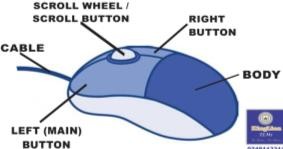 Give learners task to do whiles you go round to guide those who need help.Learners work in small groups to explore how the mouse is connect to the computer.Learners work in small groups to explore how the mouse is connect to the computer.Play games and recite rhymesthat learners are familiar with to begin the lesson.Play games and recite rhymesthat learners are familiar with to begin the lesson.Learners talk about the parts of acomputer e.g. mouse.Learners talk about the parts of acomputer e.g. mouse.Ask learners to summarizewhat they have learnt.Ask learners questions to review their understanding in the previous lesson.Ask learners questions to review their understanding in the previous lesson.Let learners say 5 words they remember from the lesson.Learners work in small groups to explore how the mouse is connect to the computer.Learners work in small groups to explore how the mouse is connect to the computer.Play games and recite rhymesthat learners are familiar with to begin the lesson.Ask learners questions to review their understanding in the previous lesson.Play games and recite rhymesthat learners are familiar with to begin the lesson.Ask learners questions to review their understanding in the previous lesson.Put learners into groups. Havelearners use sticky notes to identify the parts of the computer mouse.Learners to mention some of the uses of the computer mouseLet learners draw and color the computer mousse. Encourage learners to create a gallery with their drawings.Put learners into groups. Havelearners use sticky notes to identify the parts of the computer mouse.Learners to mention some of the uses of the computer mouseLet learners draw and color the computer mousse. Encourage learners to create a gallery with their drawings.Ask learners questions toreview their understanding of the lessson.Give learners task to do whiles you go round to guide those who need help.Week EndingWeek EndingClassClassOneOneOneSubjectSubjectRELIGIOUS & MORAL EDUCATIONRELIGIOUS & MORAL EDUCATIONRELIGIOUS & MORAL EDUCATIONReferenceReferenceRME curriculum PageRME curriculum PageRME curriculum PageLearning Indicator(s)Learning Indicator(s)B1.4.1.1.1:B1.4.1.1.1:B1.4.1.1.1:Performance IndicatorPerformance IndicatorLearners can Identify the role of the individual members of the family.Learners can Identify the role of the individual members of the family.Learners can Identify the role of the individual members of the family.StrandStrandThe Family and the CommunityThe Family and the CommunityThe Family and the CommunitySub strandSub strandRoles and relationshipsRoles and relationshipsRoles and relationshipsTeaching/ Learning ResourcesTeaching/ Learning ResourcesWall charts, wall words, posters, video clip, etc.Wall charts, wall words, posters, video clip, etc.Wall charts, wall words, posters, video clip, etc.Core Competencies: Cultural Identity, Sharing Reconciliation, Togetherness, Unity Communication and Collaboration,Critical Thinking  Creativity and Innovation Digital LiteracyCore Competencies: Cultural Identity, Sharing Reconciliation, Togetherness, Unity Communication and Collaboration,Critical Thinking  Creativity and Innovation Digital LiteracyCore Competencies: Cultural Identity, Sharing Reconciliation, Togetherness, Unity Communication and Collaboration,Critical Thinking  Creativity and Innovation Digital LiteracyCore Competencies: Cultural Identity, Sharing Reconciliation, Togetherness, Unity Communication and Collaboration,Critical Thinking  Creativity and Innovation Digital LiteracyCore Competencies: Cultural Identity, Sharing Reconciliation, Togetherness, Unity Communication and Collaboration,Critical Thinking  Creativity and Innovation Digital LiteracyDAYSPHASE 1: STARTER 10 MINS(Preparing The Brain For Learning)PHASE 1: STARTER 10 MINS(Preparing The Brain For Learning)PHASE 2: MAIN 40MINS(New Learning Including Assessment)PHASE 3: REFLECTION10MINS(Learner And Teacher)Play games and recite rhymesthat learners are familiar with to begin the lesson.Ask learners questions to review their understanding in the previous lesson.Play games and recite rhymesthat learners are familiar with to begin the lesson.Ask learners questions to review their understanding in the previous lesson.Let learners, in groups, talkabout their roles and roles of their parents in the family:Parents: Provision of shelter, food, security and education,Children: running errands, performing house chores, etc.Let learners role-play the functions of the various members in the family,e.g. Learners play the role of a father, mother, etc.Ask learners questions toreview their understanding of the lessson.Give learners task to do whiles you go round to guide those who need help.Week EndingWeek EndingClassClassOneOneOneSubjectSubjectHISTORYHISTORYHISTORYReferenceReferenceHistory curriculum PageHistory curriculum PageHistory curriculum PageLearning Indicator(s)Learning Indicator(s)B1.6.1.1.1.B1.6.1.1.1.B1.6.1.1.1.Performance IndicatorPerformance IndicatorLearners can Identify the Presidents Ghana has had since 1960Learners can Identify the Presidents Ghana has had since 1960Learners can Identify the Presidents Ghana has had since 1960StrandStrandIndependent GhanaIndependent GhanaIndependent GhanaSub strandSub strandThe RepublicsThe RepublicsThe RepublicsTeaching/ Learning ResourcesTeaching/ Learning ResourcesPictures, Charts, Video ClipsPictures, Charts, Video ClipsPictures, Charts, Video ClipsCore Competencies: The use of evidence to appreciate the significance of historical locations help learners tobecome critical thinkers and digital literatesCore Competencies: The use of evidence to appreciate the significance of historical locations help learners tobecome critical thinkers and digital literatesCore Competencies: The use of evidence to appreciate the significance of historical locations help learners tobecome critical thinkers and digital literatesCore Competencies: The use of evidence to appreciate the significance of historical locations help learners tobecome critical thinkers and digital literatesCore Competencies: The use of evidence to appreciate the significance of historical locations help learners tobecome critical thinkers and digital literatesDAYSPHASE 1: STARTER 10 MINS(Preparing The Brain For Learning)PHASE 1: STARTER 10 MINS(Preparing The Brain For Learning)PHASE 2: MAIN 40MINS(New Learning Including Assessment)PHASE 3: REFLECTION10MINS(Learner And Teacher)Play games and recite rhymesthat learners are familiar with to begin the lesson.Ask learners questions to review their understanding in the previous lesson.Play games and recite rhymesthat learners are familiar with to begin the lesson.Ask learners questions to review their understanding in the previous lesson.Guide learners to name the presidentsof Ghana since 1960.Dr. Kwame NkrumahJoseph Arthur AnkrahAkwasi AfrifaEdward Akufo-AddoIgnatius Kutu AcheampongFred AkuffoFlt. Jerry John RawlingsDr. Hilla LimannJohn Agyekum KuffourJohn Evans Attah MillsJohn Dramani MahamaNana Addo Danquah Akuffo Addo.Match pictures of Ghana’s presidents with their names.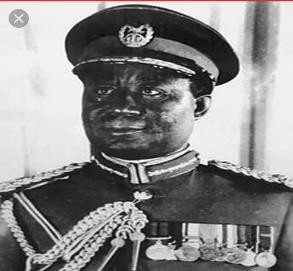 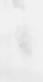 Joseph Arthur AnkrahAsk learners questions toreview their understanding of the lessson.Give learners task to do whiles you go round to guide those who need help.Play games and recite rhymesthat learners are familiar with to begin the lesson.Ask learners questions to review their understanding in the previous lesson.Play games and recite rhymesthat learners are familiar with to begin the lesson.Ask learners questions to review their understanding in the previous lesson.Using pictures and charts, learners talkabout the second President of the country and dates of tenure.Joseph Arthur AnkrahJoseph Arthur Ankrah was a general of the army of ghana who served as the second president of ghana from 1966 to 1969 in the position of chairman of the national liberation council. He was born in 18 august 1915 to the Ga family of Samuel Paul Cofie and madam Beatrice Abashie Quaynor.Have learners retell the history of dr. kwame nkrumah and act parts of the history.Ask learners questions toreview their understanding of the lessson.Give learners task to do whiles you go round to guide those who need help.Week EndingWeek EndingClassClassOneOneOneSubjectSubjectCREATIVE ARTSCREATIVE ARTSCREATIVE ARTSReferenceReferenceCreative Arts	curriculum PageCreative Arts	curriculum PageCreative Arts	curriculum PageLearning Indicator(s)Learning Indicator(s)B1.2.4.6.3	B1.2.4.7.3B1.2.4.6.3	B1.2.4.7.3B1.2.4.6.3	B1.2.4.7.3Performance IndicatorPerformance IndicatorLearners to use the agreed guidelines to examine and derive meaning fromown and others’ displayed performing artworks.Learners to use the agreed guidelines to examine and derive meaning fromown and others’ displayed performing artworks.Learners to use the agreed guidelines to examine and derive meaning fromown and others’ displayed performing artworks.StrandStrandPerforming ArtsPerforming ArtsPerforming ArtsSub strandSub strandAppreciating and AppraisingAppreciating and AppraisingAppreciating and AppraisingTeaching/ Learning ResourcesTeaching/ Learning ResourcesPhotos, videos, art paper, colors and traditional art tools, other materials available inthe communityPhotos, videos, art paper, colors and traditional art tools, other materials available inthe communityPhotos, videos, art paper, colors and traditional art tools, other materials available inthe communityCore Competencies: Decision Making Creativity, Innovation Communication Collaboration Digital LiteracyCore Competencies: Decision Making Creativity, Innovation Communication Collaboration Digital LiteracyCore Competencies: Decision Making Creativity, Innovation Communication Collaboration Digital LiteracyCore Competencies: Decision Making Creativity, Innovation Communication Collaboration Digital LiteracyCore Competencies: Decision Making Creativity, Innovation Communication Collaboration Digital LiteracyDAYSPHASE 1: STARTER 10 MINS(Preparing The Brain ForLearning)PHASE 1: STARTER 10 MINS(Preparing The Brain ForLearning)PHASE 2: MAIN 40MINS(New Learning IncludingAssessment)PHASE 3: REFLECTION10MINS(Learner And Teacher)Use questions and answers torevise the previous lesson with learners.Engage learners to play games and sing songs to begin the les7sonUse questions and answers torevise the previous lesson with learners.Engage learners to play games and sing songs to begin the les7sonThe easiest way to understand andappreciate a performance is to develop a relevance and appropriate criteria or checklistGuide learners to create a checklist or criteria for appreciating and appraising a performance;Creative processSubject matterSelection and use of instruments and elementsStyles and techniquesOriginality or creativityUse of spaceSelection and use of costumesSymbolism and cultural relevanceAesthetic qualitiessuitabilityUse questions to reviewlearners understanding of the lesson.Ask learners to tell the class what they have learnt.Call learners to summarize the main points of the lesson.show pictures of peopleperforming the Kpatsa dance to learners’let learners observe and talk about the pictures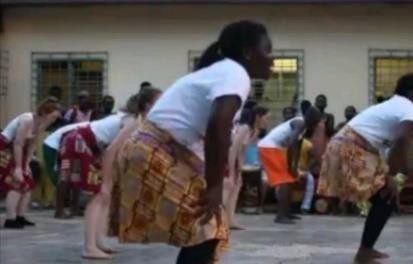 show pictures of peopleperforming the Kpatsa dance to learners’let learners observe and talk about the picturesLead a discussion to explain thecriteria with learners.Now let learners use the checklist to appreciate and appraise a previous art performance in class.e.g. The “Kpatsa” dancePut learners into groups of 2 or 3 depending on the size of the class.Invite each group to perform The “Kpatsa” dance as others will be observing.Set up a three member judge to use the checklist or criteria to appraise the performance of each group.Use questions to reviewlearners understanding of the lesson.Ask learners to tell the class what they have learnt.Call learners to summarize the main points of the lesson.Week EndingWeek EndingClassClassOneOneOneSubjectSubjectGHANAIAN LANGUAGEGHANAIAN LANGUAGEGHANAIAN LANGUAGEReferenceReferenceGhanaian Language curriculum PageGhanaian Language curriculum PageGhanaian Language curriculum PageLearning Indicator(s)Learning Indicator(s)B1.5.5.1.1-3B1.5.5.1.1-3B1.5.5.1.1-3Performance IndicatorPerformance IndicatorLearners can recognize and use postpositions in short sentences.Learners can recognize and use postpositions in short sentences.Learners can recognize and use postpositions in short sentences.StrandStrandWriting Convention & Grammar UsageWriting Convention & Grammar UsageWriting Convention & Grammar UsageSub strandSub strandIntegrating Grammar In Written Language (Use Of PostpositionsIntegrating Grammar In Written Language (Use Of PostpositionsIntegrating Grammar In Written Language (Use Of PostpositionsTeaching/ Learning ResourcesTeaching/ Learning ResourcesWord cards, sentence cards, letter cards, handwriting on a manila cardWord cards, sentence cards, letter cards, handwriting on a manila cardWord cards, sentence cards, letter cards, handwriting on a manila cardCore Competencies: Creativity and innovation, Communication and collaboration, Critical thinkingCore Competencies: Creativity and innovation, Communication and collaboration, Critical thinkingCore Competencies: Creativity and innovation, Communication and collaboration, Critical thinkingCore Competencies: Creativity and innovation, Communication and collaboration, Critical thinkingCore Competencies: Creativity and innovation, Communication and collaboration, Critical thinkingDAYSPHASE 1: STARTER 10 MINS(Preparing The Brain For Learning)PHASE 1: STARTER 10 MINS(Preparing The Brain For Learning)PHASE 2: MAIN 40MINS(New Learning Including Assessment)PHASE 3: REFLECTION10MINS(Learner And Teacher)Put learners into groups.Have learners fine words for each of the alphabets letters on the topic.The group with the most words wins.Put learners into groups.Have learners fine words for each of the alphabets letters on the topic.The group with the most words wins.Place some objects at locationsin the class and discuss with the learners these locations.Write the postpositions on a flashcard/board. Lead learners to read them.Form simple sentences with the postpositions.Let learners form their own sentences with the postpositions.Ask learners questions toreview their understanding of the lessson.Give learners task to do whiles you go round to guide those who need help.Have learners play games andrecite familiar rhymes to begin the lessonUsing questions and answers, review their understanding of the previous lessonHave learners play games andrecite familiar rhymes to begin the lessonUsing questions and answers, review their understanding of the previous lessonWrite the postpositions on aflashcard.Lead learners to read them.Lead learners to recognize postpositions such as in, on, into in short sentences.Ask learners to summarizewhat they have learnt.Let learners say 5 words they remember from the lesson.Engage learners to sing songsand recite rhymesSea shellsShe sells seashells by the seashoreThe shells she sells are surely seashellsSo if she sells shells on the seashore,I am sure she sell seashore shellsEngage learners to sing songsand recite rhymesSea shellsShe sells seashells by the seashoreThe shells she sells are surely seashellsSo if she sells shells on the seashore,I am sure she sell seashore shellsWrite the postpositions on aflashcard.Lead learners to read them.Lead learners to recognize postpositions in short sentences.Let learners form their own sentences with the postpositions.Ask learners to summarizewhat they have learnt.Let learners say 5 words they remember from the lesson.Week EndingWeek EndingClassClassOneOneOneSubjectSubjectPHYSICAL EDUCATIONPHYSICAL EDUCATIONPHYSICAL EDUCATIONReferenceReferencePE curriculum PagePE curriculum PagePE curriculum PageLearning Indicator(s)Learning Indicator(s)B1.3.3.3.4:B1.3.3.3.4:B1.3.3.3.4:Performance IndicatorPerformance IndicatorLearners can Identify human body parts.Learners can Identify human body parts.Learners can Identify human body parts.StrandStrandPhysical FitnessPhysical FitnessPhysical FitnessSub strandSub strandFlexibilityFlexibilityFlexibilityTeaching/ Learning ResourcesTeaching/ Learning ResourcesPictures and VideosPictures and VideosPictures and VideosCore Competencies: Creativity and innovation, Communication and collaboration, Critical thinkingCore Competencies: Creativity and innovation, Communication and collaboration, Critical thinkingCore Competencies: Creativity and innovation, Communication and collaboration, Critical thinkingCore Competencies: Creativity and innovation, Communication and collaboration, Critical thinkingCore Competencies: Creativity and innovation, Communication and collaboration, Critical thinkingDAYSPHASE 1: STARTER 10 MINS(Preparing The Brain For Learning)PHASE 1: STARTER 10 MINS(Preparing The Brain For Learning)PHASE 2: MAIN 40MINS(New Learning Including Assessment)PHASE 3: REFLECTION10MINS(Learner And Teacher)Play games and recite rhymesthat learners are familiar with to begin the lesson.Ask learners questions to review their understanding in the previous lesson.Play games and recite rhymesthat learners are familiar with to begin the lesson.Ask learners questions to review their understanding in the previous lesson.Use pictures and videos to helplearners identify human body parts.Mention a body part and ask learners to point at it on the wall chart.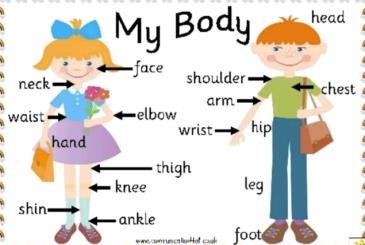 Ask learners questions toreview their understanding of the lessson.Give learners task to do whiles you go round to guide those who need help.Week EndingWeek EndingClassClassOneOneOneOneOneOneOneSubjectSubjectENGLISH LANGUAGEENGLISH LANGUAGEENGLISH LANGUAGEENGLISH LANGUAGEENGLISH LANGUAGEENGLISH LANGUAGEENGLISH LANGUAGEReferenceReferenceEnglish Language curriculum PageEnglish Language curriculum PageEnglish Language curriculum PageEnglish Language curriculum PageEnglish Language curriculum PageEnglish Language curriculum PageEnglish Language curriculum PageLearning Indicator(s)Learning Indicator(s)B1.1.10.1.2.B1.1.10.1.2.B1.2.7.2.5.B1.4.7.1.3.B1.5.10.1.1B1.5.10.1.1B1.6.1.1.1.Performance IndicatorPerformance IndicatorLearners can generate and select ideas on a given topic for presentationLearners can use a variety of comprehension-strategies e. g prediction before reading a text, cover page, etc.Learners can match parts of sentences to compose meaning textsLearners can identify and spell simple words correctly.Learners can read a variety of age – appropriate books and texts from print.Learners can generate and select ideas on a given topic for presentationLearners can use a variety of comprehension-strategies e. g prediction before reading a text, cover page, etc.Learners can match parts of sentences to compose meaning textsLearners can identify and spell simple words correctly.Learners can read a variety of age – appropriate books and texts from print.Learners can generate and select ideas on a given topic for presentationLearners can use a variety of comprehension-strategies e. g prediction before reading a text, cover page, etc.Learners can match parts of sentences to compose meaning textsLearners can identify and spell simple words correctly.Learners can read a variety of age – appropriate books and texts from print.Learners can generate and select ideas on a given topic for presentationLearners can use a variety of comprehension-strategies e. g prediction before reading a text, cover page, etc.Learners can match parts of sentences to compose meaning textsLearners can identify and spell simple words correctly.Learners can read a variety of age – appropriate books and texts from print.Learners can generate and select ideas on a given topic for presentationLearners can use a variety of comprehension-strategies e. g prediction before reading a text, cover page, etc.Learners can match parts of sentences to compose meaning textsLearners can identify and spell simple words correctly.Learners can read a variety of age – appropriate books and texts from print.Learners can generate and select ideas on a given topic for presentationLearners can use a variety of comprehension-strategies e. g prediction before reading a text, cover page, etc.Learners can match parts of sentences to compose meaning textsLearners can identify and spell simple words correctly.Learners can read a variety of age – appropriate books and texts from print.Learners can generate and select ideas on a given topic for presentationLearners can use a variety of comprehension-strategies e. g prediction before reading a text, cover page, etc.Learners can match parts of sentences to compose meaning textsLearners can identify and spell simple words correctly.Learners can read a variety of age – appropriate books and texts from print.Teaching/ Learning ResourcesTeaching/ Learning ResourcesWord cards, sentence cards, letter cards and a class libraryWord cards, sentence cards, letter cards and a class libraryWord cards, sentence cards, letter cards and a class libraryWord cards, sentence cards, letter cards and a class libraryWord cards, sentence cards, letter cards and a class libraryWord cards, sentence cards, letter cards and a class libraryWord cards, sentence cards, letter cards and a class libraryCore Competencies: Reading and Writing Skills Personal Development and Leadership and CollaborationCore Competencies: Reading and Writing Skills Personal Development and Leadership and CollaborationCore Competencies: Reading and Writing Skills Personal Development and Leadership and CollaborationCore Competencies: Reading and Writing Skills Personal Development and Leadership and CollaborationCore Competencies: Reading and Writing Skills Personal Development and Leadership and CollaborationCore Competencies: Reading and Writing Skills Personal Development and Leadership and CollaborationCore Competencies: Reading and Writing Skills Personal Development and Leadership and CollaborationCore Competencies: Reading and Writing Skills Personal Development and Leadership and CollaborationCore Competencies: Reading and Writing Skills Personal Development and Leadership and CollaborationDAYSPHASE 1: STARTER 10MINS(Preparing The Brain For Learning)PHASE 1: STARTER 10MINS(Preparing The Brain For Learning)PHASE 2: MAIN 40MINS(New Learning Including Assessment)PHASE 2: MAIN 40MINS(New Learning Including Assessment)PHASE 2: MAIN 40MINS(New Learning Including Assessment)PHASE 2: MAIN 40MINS(New Learning Including Assessment)PHASE 3: REFLECTION10MINS(Learner And Teacher)PHASE 3: REFLECTION10MINS(Learner And Teacher)MondayEngage learners in the“Change your style” gameTeacher calls out different actions for learners to act. Student have to mimic the action continuously without breaking.After a while teacher speeds up the tempo.Engage learners in the“Change your style” gameTeacher calls out different actions for learners to act. Student have to mimic the action continuously without breaking.After a while teacher speeds up the tempo.A.ORAL LANGUAGE(Presentation)Introduce the activity and as learners listen and observe, talk about the topic,e.g. “My friend”.Briefly discuss your presentationLet learners take turns to talk about their friends.A.ORAL LANGUAGE(Presentation)Introduce the activity and as learners listen and observe, talk about the topic,e.g. “My friend”.Briefly discuss your presentationLet learners take turns to talk about their friends.A.ORAL LANGUAGE(Presentation)Introduce the activity and as learners listen and observe, talk about the topic,e.g. “My friend”.Briefly discuss your presentationLet learners take turns to talk about their friends.A.ORAL LANGUAGE(Presentation)Introduce the activity and as learners listen and observe, talk about the topic,e.g. “My friend”.Briefly discuss your presentationLet learners take turns to talk about their friends.Give learners task tocomplete while you go round the class to support those who might need extra help.Have learners to read and spell some of the keywords in the lessonGive learners task tocomplete while you go round the class to support those who might need extra help.Have learners to read and spell some of the keywords in the lessonEncourage others to ask questions after each presentation.Encourage others to ask questions after each presentation.Encourage others to ask questions after each presentation.Encourage others to ask questions after each presentation.TuesdayEngage learners to sing songsand recite familiar rhymesSIX LITTLE MICESix little mice sat down to spin,Pussy cat passed and she peeped in.What are you doing, my little men?Weaving coats for gentlemen.Shall I come in and cut off your threads?No, no, pussy cat, you’d bite off our heads!Oh, no, I’ll not, I’ll help you spin.That may be so, but you don’t come in.Engage learners to sing songsand recite familiar rhymesSIX LITTLE MICESix little mice sat down to spin,Pussy cat passed and she peeped in.What are you doing, my little men?Weaving coats for gentlemen.Shall I come in and cut off your threads?No, no, pussy cat, you’d bite off our heads!Oh, no, I’ll not, I’ll help you spin.That may be so, but you don’t come in.B.READING(Comprehension)Begin the comprehension lesson with before reading.e.g.K -What learners know about the topic of information text.Continue with while reading activities to enhance their understanding of the text.e.g. a) Herring Bone strategyW - What the learners want to know).End the lesson with after reading activities that help learners to organize their ideas, remember the story, use the information acquired from the text and relate it to their daily lives.B.READING(Comprehension)Begin the comprehension lesson with before reading.e.g.K -What learners know about the topic of information text.Continue with while reading activities to enhance their understanding of the text.e.g. a) Herring Bone strategyW - What the learners want to know).End the lesson with after reading activities that help learners to organize their ideas, remember the story, use the information acquired from the text and relate it to their daily lives.B.READING(Comprehension)Begin the comprehension lesson with before reading.e.g.K -What learners know about the topic of information text.Continue with while reading activities to enhance their understanding of the text.e.g. a) Herring Bone strategyW - What the learners want to know).End the lesson with after reading activities that help learners to organize their ideas, remember the story, use the information acquired from the text and relate it to their daily lives.B.READING(Comprehension)Begin the comprehension lesson with before reading.e.g.K -What learners know about the topic of information text.Continue with while reading activities to enhance their understanding of the text.e.g. a) Herring Bone strategyW - What the learners want to know).End the lesson with after reading activities that help learners to organize their ideas, remember the story, use the information acquired from the text and relate it to their daily lives.Give learners task tocomplete while you go round the class to support those who might need extra help.Have learners to read and spell some of the keywords in the lessonGive learners task tocomplete while you go round the class to support those who might need extra help.Have learners to read and spell some of the keywords in the lessonWednesdayEngage learners to sing songsand recite familiar rhymesLITTLE TOMMY TITTLEMOUSELittle tommy tittle mouseLived in a little house, He caught fishesIn other men’s ditches.C.WRITING(Controlled writing) Demonstrate the activity by writing a few sentences on the board.Have learners rearrange jumbled parts of sentences to make meaningful texts.Let learners read their sentences to the class for feedback.Give learners task tocomplete while you go round the class to support those who might need extra help.Have learners to read and spell some of the keywords in the lessonThursdayEngage learners to sing songsand recite familiar rhymesI HEAR THUNDERI hear thunder! I hear thunder! Hark don’t you, Hark don’t you?Pitter, patter raindrops, Pitter, patter raindrops, I’m wet throughAnd so are you!D.WRITING CONVENTIONS &GRAMMAR USAGE(Spelling)Help learners to write two letter words correctly e. g. go, so, in, on.Using word cards, help learners to write three letter words correctly, e. g. see, low, bow.Give learners task tocomplete while you go round the class to support those who might need extra help.Have learners to read and spell some of the keywords in the lessonFridayHave a variety of ageappropriate books for learners to make a choice from.E.EXTENSIVE READINGUsing book tease or book talk, introduce the reading/ library time.Introduce picture or wordless books, pop-up and flip-the-page texts to learners.Encourage them to read individually and in pairs, and provide support and encouragement.Have learners to read andspell the key words on the boardLearners to draw parts of the story they readWeek EndingWeek EndingClassClassOneOneOneSubjectSubjectMATHEMATICSMATHEMATICSMATHEMATICSReferenceReferenceMathematics curriculum Page 17Mathematics curriculum Page 17Mathematics curriculum Page 17Learning Indicator(s)Learning Indicator(s)B1.3.2.1. 1B1.3.2.1. 1B1.3.2.1. 1Performance IndicatorPerformance IndicatorLearners can tell the position of objects relative to other objects in spaceusing words such above, below, to the right etc.Learners can tell the position of objects relative to other objects in spaceusing words such above, below, to the right etc.Learners can tell the position of objects relative to other objects in spaceusing words such above, below, to the right etc.StrandStrandGeometry and MeasurementGeometry and MeasurementGeometry and MeasurementSub strandSub strandPosition And TransformationPosition And TransformationPosition And TransformationTeaching/ Learning ResourcesTeaching/ Learning ResourcesCounters patterns made from manila cardsCounters patterns made from manila cardsCounters patterns made from manila cardsCore Competencies: Problem Solving skills; Critical Thinking; Justification of Ideas; Collaborative Learning; PersonalDevelopment and Leadership Attention to PrecisionCore Competencies: Problem Solving skills; Critical Thinking; Justification of Ideas; Collaborative Learning; PersonalDevelopment and Leadership Attention to PrecisionCore Competencies: Problem Solving skills; Critical Thinking; Justification of Ideas; Collaborative Learning; PersonalDevelopment and Leadership Attention to PrecisionCore Competencies: Problem Solving skills; Critical Thinking; Justification of Ideas; Collaborative Learning; PersonalDevelopment and Leadership Attention to PrecisionCore Competencies: Problem Solving skills; Critical Thinking; Justification of Ideas; Collaborative Learning; PersonalDevelopment and Leadership Attention to PrecisionDAYSPHASE 1: STARTER 10 MINS(Preparing The Brain ForLearning)PHASE 1: STARTER 10 MINS(Preparing The Brain ForLearning)PHASE 2: MAIN 40MINS(New Learning IncludingAssessment)PHASE 3: REFLECTION10MINS(Learner And Teacher)MondayPlay a game of “I spy” withlearners using riddles that describes the relative position of various object, e.g. “I spy something that is beside the chair, in front of the bookcase, etc.Play a game of “I spy” withlearners using riddles that describes the relative position of various object, e.g. “I spy something that is beside the chair, in front of the bookcase, etc.Learners tell their sitting positionrelative to other children in the classroom.For example, Yaw is on the third line (row), three places from Ama and to the left of Kwesi.Assessment: Let learners practice with more examples.Ask learners to tell youwhat they have learntGive learners individual or home taskTuesdayUse the following the six shapesto fill in the empty boxes; circle, hexagon, triangle, diamond, square, star. The objective is to have each shape appear only once in each row or column.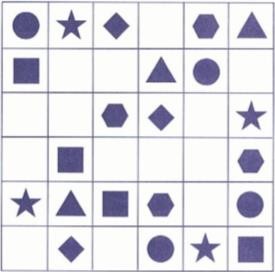 Use the following the six shapesto fill in the empty boxes; circle, hexagon, triangle, diamond, square, star. The objective is to have each shape appear only once in each row or column.Engage learners to tell the positionof items in the classroom.For example, the ball is on the table, about 3 feet tall.The model numbers are arranged in ascending order, etc.Assessment: Let learners practice with more examples.Ask learners to tell youwhat they have learntGive learners individual or home taskWednesdayPlay a game of “I spy” withlearners using riddles that describes the relative position of various object, e.g. “I spy something that is beside the chair, in front of the bookcase, etc.Play a game of “I spy” withlearners using riddles that describes the relative position of various object, e.g. “I spy something that is beside the chair, in front of the bookcase, etc.Engage learners to tell the positionof objects and items on the school compound.For example, the trees are in a straight line, about 10metres apart.Assessment: Let learners practice with more examples.Ask learners to tell youwhat they have learntGive learners individual or home taskThursdayPlay games and recite rhymesthat learners are familiar with to begin the lesson.Ask learners questions to review their understanding in the previous lesson.Play games and recite rhymesthat learners are familiar with to begin the lesson.Ask learners questions to review their understanding in the previous lesson.Engage learners to tell the positionof objects and items in the community.For example, the ladder leans against the wall and makes an angle of about 30oAssessment: Let learners practice with more examples.Ask learners to tell youwhat they have learntGive learners individual or home taskFridayPlay a game of “I spy” withlearners using riddles that describes the relative position of various object, e.g. “I spy something that is beside the chair, in front of the bookcase, etc.Engage learners to tell the positionof objects and items in the community.For example, the ladder leans against the wall and makes an angle of about 30oAssessment: Let learners practice with more examples.Ask learners to tell youwhat they have learntGive learners individual or home taskWeek EndingWeek EndingClassClassOneOneOneSubjectSubjectSCIENCESCIENCESCIENCEReferenceReferenceScience curriculum PageScience curriculum PageScience curriculum PageLearning Indicator(s)Learning Indicator(s)B1.5.2.1.1B1.5.2.1.1B1.5.2.1.1Performance IndicatorPerformance IndicatorLearners can Identify some common diseases that affect the skin and theircausesLearners can Identify some common diseases that affect the skin and theircausesLearners can Identify some common diseases that affect the skin and theircausesStrandStrandHumans And The EnvironmentHumans And The EnvironmentHumans And The EnvironmentSub strandSub strandDiseasesDiseasesDiseasesTeaching/ Learning ResourcesTeaching/ Learning ResourcesPictures and videos depicting some common skin diseasePictures and videos depicting some common skin diseasePictures and videos depicting some common skin diseaseCore Competencies: Problem Solving skills; Critical Thinking; Justification of Ideas; Collaborative Learning; PersonalDevelopment and Leadership Attention to PrecisionCore Competencies: Problem Solving skills; Critical Thinking; Justification of Ideas; Collaborative Learning; PersonalDevelopment and Leadership Attention to PrecisionCore Competencies: Problem Solving skills; Critical Thinking; Justification of Ideas; Collaborative Learning; PersonalDevelopment and Leadership Attention to PrecisionCore Competencies: Problem Solving skills; Critical Thinking; Justification of Ideas; Collaborative Learning; PersonalDevelopment and Leadership Attention to PrecisionCore Competencies: Problem Solving skills; Critical Thinking; Justification of Ideas; Collaborative Learning; PersonalDevelopment and Leadership Attention to PrecisionDAYSPHASE 1: STARTER 10MINS(Preparing The Brain ForLearning)PHASE 1: STARTER 10MINS(Preparing The Brain ForLearning)PHASE 2: MAIN 40MINS(New Learning Including Assessment)PHASE 3: REFLECTION10MINS(Learner And Teacher)Play games and recite rhymesthat learners are familiar with to begin the lesson.Play games and recite rhymesthat learners are familiar with to begin the lesson.Engage learners to watch pictures andvideos or tell a story on common skin diseasesAsk learners questions toreview their understanding of the lessson.Ask learners questions to review their understanding in the previous lesson.Ask learners questions to review their understanding in the previous lesson.Give learners task to do whiles you go round to guide those who need help.Learners into groups name some common skin diseases that affect people in their communities, e.g. heat rashes, measles, eczema, ringworm, chicken pox etc.Play games and recite rhymesthat learners are familiar with to begin the lesson.Play games and recite rhymesthat learners are familiar with to begin the lesson.In groups learners share their ideas oncommon skin diseases with the whole class.Ask learners to summarizewhat they have learnt.Ask learners questions to review their understanding in the previous lesson.Ask learners questions to review their understanding in the previous lesson.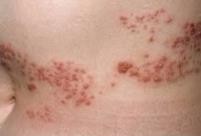 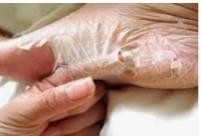 Let learners say 5 words they remember from the lesson.Reinforce learners’ ideas by writing all common skin diseases on the board.Play games and recite rhymesthat learners are familiar with to begin the lesson.Ask learners questions to review their understanding in the previous lesson.Play games and recite rhymesthat learners are familiar with to begin the lesson.Ask learners questions to review their understanding in the previous lesson.Brainstorm with learners on the causesof common skin diseasesLearners talk about the ways they can prevent skin diseases and role play some of the prevention scenarios.Ask learners questions toreview their understanding of the lessson.Give learners task to do whiles you go round to guide those who need help.Week EndingWeek EndingClassClassOneOneOneSubjectSubjectOUR WORLD OUR PEOPLEOUR WORLD OUR PEOPLEOUR WORLD OUR PEOPLEReferenceReferenceOWOP curriculum Page 17OWOP curriculum Page 17OWOP curriculum Page 17Learning Indicator(s)Learning Indicator(s)B1.5.3.1.1.B1.5.3.1.1.B1.5.3.1.1.Performance IndicatorPerformance IndicatorLearners can collect types of dataLearners can collect types of dataLearners can collect types of dataStrandStrandMy Global CommunityMy Global CommunityMy Global CommunitySub strandSub strandSources Of InformationSources Of InformationSources Of InformationTeaching/ Learning ResourcesTeaching/ Learning ResourcesPictures, Charts, Video ClipsPictures, Charts, Video ClipsPictures, Charts, Video ClipsCore Competencies: Communication and Collaboration Critical Thinking and Problem Solving Cultural Identity andGlobal CitizenshipCore Competencies: Communication and Collaboration Critical Thinking and Problem Solving Cultural Identity andGlobal CitizenshipCore Competencies: Communication and Collaboration Critical Thinking and Problem Solving Cultural Identity andGlobal CitizenshipCore Competencies: Communication and Collaboration Critical Thinking and Problem Solving Cultural Identity andGlobal CitizenshipCore Competencies: Communication and Collaboration Critical Thinking and Problem Solving Cultural Identity andGlobal CitizenshipDAYSPHASE 1: STARTER 10MINS(Preparing The Brain For Learning)PHASE 1: STARTER 10MINS(Preparing The Brain For Learning)PHASE 2: MAIN 40MINS(New Learning Including Assessment)PHASE 3: REFLECTION10MINS(Learner And Teacher)Play games and recite rhymesthat learners are familiar with to begin the lesson.Ask learners questions to review their understanding in the previous lesson.Play games and recite rhymesthat learners are familiar with to begin the lesson.Ask learners questions to review their understanding in the previous lesson.Guide learners to collect variousitems from the environment, count and record them in a book,e.g. count the number of tables, chairs, exercise books, textbooks and record them.Talk about the various types of data gathered.(discrete or continuous)Ask learners questions toreview their understanding of the lessson.Give learners task to do whiles you go round to guide those who need help.Play games and recite rhymesthat learners are familiar with to begin the lesson.Ask learners questions to review their understanding in the previous lesson.Play games and recite rhymesthat learners are familiar with to begin the lesson.Ask learners questions to review their understanding in the previous lesson.Guide learners to collect variousitems from the environment, count and record them in a book,e.g.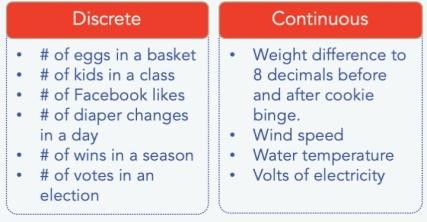 Talk about the various types of data gathered.(discrete or continuous)Let learners answer questions based on the data they have collected.Ask learners to summarizewhat they have learnt.Let learners say 5 words they remember from the lesson.Play games and recite rhymesthat learners are familiar with to begin the lesson.Ask learners questions to review their understanding in the previous lesson.Play games and recite rhymesthat learners are familiar with to begin the lesson.Ask learners questions to review their understanding in the previous lesson.Guide learners to collect variousitems from the environment, count and record them in a book,e.g.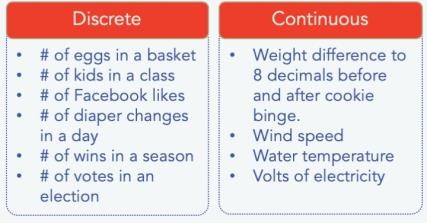 Talk about the various types of data gathered.(discrete or continuous)Let learners answer questions based on the data they have collected.Ask learners questions toreview their understanding of the lessson.Give learners task to do whiles you go round to guide those who need help.Week EndingWeek EndingClassClassOneOneOneSubjectSubjectRELIGIOUS & MORAL EDUCATIONRELIGIOUS & MORAL EDUCATIONRELIGIOUS & MORAL EDUCATIONReferenceReferenceRME curriculum Page 5RME curriculum Page 5RME curriculum Page 5Learning Indicator(s)Learning Indicator(s)B1.4.1.1.2B1.4.1.1.2B1.4.1.1.2Performance IndicatorPerformance IndicatorExplain the role of the community in the upbringing of its members.Explain the role of the community in the upbringing of its members.Explain the role of the community in the upbringing of its members.StrandStrandThe Family and the CommunityThe Family and the CommunityThe Family and the CommunitySub strandSub strandRoles and relationshipsRoles and relationshipsRoles and relationshipsTeaching/ Learning ResourcesTeaching/ Learning ResourcesWall charts, wall words, posters, video clip, etc.Wall charts, wall words, posters, video clip, etc.Wall charts, wall words, posters, video clip, etc.Core Competencies: Cultural Identity, Sharing Reconciliation, Togetherness, Unity Communication and Collaboration,Critical Thinking Creativity and Innovation Digital LiteracyCore Competencies: Cultural Identity, Sharing Reconciliation, Togetherness, Unity Communication and Collaboration,Critical Thinking Creativity and Innovation Digital LiteracyCore Competencies: Cultural Identity, Sharing Reconciliation, Togetherness, Unity Communication and Collaboration,Critical Thinking Creativity and Innovation Digital LiteracyCore Competencies: Cultural Identity, Sharing Reconciliation, Togetherness, Unity Communication and Collaboration,Critical Thinking Creativity and Innovation Digital LiteracyCore Competencies: Cultural Identity, Sharing Reconciliation, Togetherness, Unity Communication and Collaboration,Critical Thinking Creativity and Innovation Digital LiteracyDAYSPHASE 1: STARTER 10 MINS(Preparing The Brain ForLearning)PHASE 1: STARTER 10 MINS(Preparing The Brain ForLearning)PHASE 2: MAIN 40MINS(New Learning IncludingAssessment)PHASE 3: REFLECTION10MINS(Learner And Teacher)Play games and recite rhymesthat learners are familiar with to begin the lesson.Ask learners questions to review their understanding in the previous lesson.Play games and recite rhymesthat learners are familiar with to begin the lesson.Ask learners questions to review their understanding in the previous lesson.Let learners, in groups, talkabout the role of the community in the upbringing of its members through education.Let learners dramatize or role- play the roles of members of the community in the upbringing of its members through education.Ask learners questions toreview their understanding of the lessson.Give learners task to do whiles you go round to guide those who need help.Week EndingWeek EndingClassClassOneOneOneSubjectSubjectHISTORYHISTORYHISTORYReferenceReferenceHistory curriculum PageHistory curriculum PageHistory curriculum PageLearning Indicator(s)Learning Indicator(s)B1.6.1.1.1.B1.6.1.1.1.B1.6.1.1.1.Performance IndicatorPerformance IndicatorLearners can Identify the Presidents Ghana has had since 1960Learners can Identify the Presidents Ghana has had since 1960Learners can Identify the Presidents Ghana has had since 1960StrandStrandIndependent GhanaIndependent GhanaIndependent GhanaSub strandSub strandThe RepublicsThe RepublicsThe RepublicsTeaching/ Learning ResourcesTeaching/ Learning ResourcesPictures, Charts, Video ClipsPictures, Charts, Video ClipsPictures, Charts, Video ClipsCore Competencies: The use of evidence to appreciate the significance of historical locations help learners tobecome critical thinkers and digital literatesCore Competencies: The use of evidence to appreciate the significance of historical locations help learners tobecome critical thinkers and digital literatesCore Competencies: The use of evidence to appreciate the significance of historical locations help learners tobecome critical thinkers and digital literatesCore Competencies: The use of evidence to appreciate the significance of historical locations help learners tobecome critical thinkers and digital literatesCore Competencies: The use of evidence to appreciate the significance of historical locations help learners tobecome critical thinkers and digital literatesDAYSPHASE 1: STARTER 10MINS(Preparing The Brain ForLearning)PHASE 1: STARTER 10MINS(Preparing The Brain ForLearning)PHASE 2: MAIN 40MINS(New Learning Including Assessment)PHASE 3: REFLECTION10MINS(Learner And Teacher)Play games and recite rhymesthat learners are familiar with to begin the lesson.Ask learners questions to review their understanding in the previous lesson.Play games and recite rhymesthat learners are familiar with to begin the lesson.Ask learners questions to review their understanding in the previous lesson.Guide learners to name the presidents ofGhana since 1960.Dr. Kwame NkrumahJoseph Arthur AnkrahAkwasi AfrifaEdward Akufo-AddoIgnatius Kutu AcheampongFred AkuffoFlt. Jerry John RawlingsDr. Hilla LimannJohn Agyekum KuffourJohn Evans Attah MillsJohn Dramani MahamaNana Addo Danquah Akuffo Addo.Match pictures of Ghana’s presidents with their names.Ask learners questions toreview their understanding of the lessson.Give learners task to do whiles you go round to guide those who need help.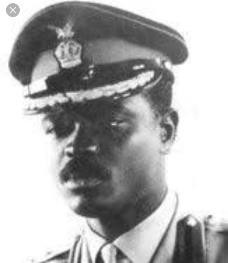 General Akwasi AfrifaPlay games and recite rhymesthat learners are familiar with to begin the lesson.Play games and recite rhymesthat learners are familiar with to begin the lesson.Using pictures and charts, learners talkabout the third President of the country and dates of tenure.Ask learners questions toreview their understanding of the lessson.Ask learners questions to review their understanding in the previous lesson.Ask learners questions to review their understanding in the previous lesson.Lieutenant General Akwasi Afrifa was ghanaian soldier, farmer. Traditional ruler and Politian. He was the head of state of Ghana and leader of the military government in 1969 and then chairman of the president commission between 1969 and 1970. He was elected as member of parliament in 1979 but was executed before he could take his seat in June 1979.Give learners task to do whiles you go round to guide those who need help.Have learners retell the history of dr. kwame nkrumah and act parts of the history.Week EndingWeek EndingClassClassOneOneOneSubjectSubjectCREATIVE ARTSCREATIVE ARTSCREATIVE ARTSReferenceReferenceCreative Arts	curriculum PageCreative Arts	curriculum PageCreative Arts	curriculum PageLearning Indicator(s)Learning Indicator(s)B1.2.1.1B1.2.1.1B1.2.1.1Performance IndicatorPerformance IndicatorLearners can produce artworks found in their communities.Learners can produce artworks found in their communities.Learners can produce artworks found in their communities.StrandStrandVisual Arts & Performing ArtsVisual Arts & Performing ArtsVisual Arts & Performing ArtsSub strandSub strandThinking and Exploring Ideas (School based project)Thinking and Exploring Ideas (School based project)Thinking and Exploring Ideas (School based project)Teaching/ Learning ResourcesTeaching/ Learning ResourcesPhotos, videos, art paper, colors and traditional art tools, other materials availablein the communityPhotos, videos, art paper, colors and traditional art tools, other materials availablein the communityPhotos, videos, art paper, colors and traditional art tools, other materials availablein the communityCore Competencies: Decision Making Creativity, Innovation Communication Collaboration Digital LiteracyCore Competencies: Decision Making Creativity, Innovation Communication Collaboration Digital LiteracyCore Competencies: Decision Making Creativity, Innovation Communication Collaboration Digital LiteracyCore Competencies: Decision Making Creativity, Innovation Communication Collaboration Digital LiteracyCore Competencies: Decision Making Creativity, Innovation Communication Collaboration Digital LiteracyDAYSPHASE 1: STARTER 10 MINS(Preparing The Brain For Learning)PHASE 1: STARTER 10 MINS(Preparing The Brain For Learning)PHASE 2: MAIN 40MINS(New Learning Including Assessment)PHASE 3: REFLECTION10MINS(Learner And Teacher)Learners to sing songs andplay games to get them ready for the lessonLearners to sing songs andplay games to get them ready for the lessonIn our last visual arts lesson, we learnthow to make clay pot using materials in the local community.Use questions to reviewtheir understanding of the lessonShow pictures of visual artworks to learners for them to observe and talk about themShow pictures of visual artworks to learners for them to observe and talk about themLearners gather materials and tools available in their community based on artworks they wish to create.Example: how to make clay pot.Ask learners to summarize what they have learntDemonstrate and guide learners to make a simple clay pot.Allow learners to practice in groups following the steps providedLearners to discuss and compare their artworks to the artworks studied.Review learnersunderstanding in the previous lesson using questions andanswersReview learnersunderstanding in the previous lesson using questions andanswersIn our last performing arts lesson, welearnt how to create our own dance moves.Use questions to reviewtheir understanding of the lessonEngage learners to play games and sing songs to begin the lesson.Engage learners to play games and sing songs to begin the lesson.Guide learners to pick a piece of music for the dance.e.g. a circular music, gospel music, etc.Guide learners to determine the style and plan the dance.Show learners a video or pictures of the dance you want to teach.Ask learners to summarize what they have learntDemonstrate the dance moves to learners as they observe.Have learners practice the moves in a formation danceWeek EndingWeek EndingClassClassOneOneOneSubjectSubjectGHANAIAN LANGUAGEGHANAIAN LANGUAGEGHANAIAN LANGUAGEReferenceReferenceGhanaian Language curriculum Page 57Ghanaian Language curriculum Page 57Ghanaian Language curriculum Page 57Learning Indicator(s)Learning Indicator(s)B1.5.7.1.1-3B1.5.7.1.1-3B1.5.7.1.1-3Performance IndicatorPerformance IndicatorLearners can write two and three letter words correctly.Learners can write two and three letter words correctly.Learners can write two and three letter words correctly.StrandStrandWriting Convention & Grammar UsageWriting Convention & Grammar UsageWriting Convention & Grammar UsageSub strandSub strandIntegrating Grammar In Written Language (Spelling)Integrating Grammar In Written Language (Spelling)Integrating Grammar In Written Language (Spelling)Teaching/ Learning ResourcesTeaching/ Learning ResourcesWord cards, sentence cards, letter cards, handwriting on a manila cardWord cards, sentence cards, letter cards, handwriting on a manila cardWord cards, sentence cards, letter cards, handwriting on a manila cardCore Competencies: Creativity and innovation, Communication and collaboration, Critical thinkingCore Competencies: Creativity and innovation, Communication and collaboration, Critical thinkingCore Competencies: Creativity and innovation, Communication and collaboration, Critical thinkingCore Competencies: Creativity and innovation, Communication and collaboration, Critical thinkingCore Competencies: Creativity and innovation, Communication and collaboration, Critical thinkingDAYSPHASE 1: STARTER 10 MINS(Preparing The Brain For Learning)PHASE 1: STARTER 10 MINS(Preparing The Brain For Learning)PHASE 2: MAIN 40MINS(New Learning Including Assessment)PHASE 3: REFLECTION10MINS(Learner And Teacher)Put learners into groups.Have learners fine words for each of the alphabets letters on the topic.The group with the most words wins.Put learners into groups.Have learners fine words for each of the alphabets letters on the topic.The group with the most words wins.Write two letter words onflashcards and show it to learners.Lead learners to mention the words.Put learners in groups and do spelling game or competition among the groups.Let learners write the two letter words correctly.Ask learners questions toreview their understanding of the lessson.Give learners task to do whiles you go round to guide those who need help.Have learners play games andrecite familiar rhymes to begin the lessonUsing questions and answers, review their understanding of the previous lessonHave learners play games andrecite familiar rhymes to begin the lessonUsing questions and answers, review their understanding of the previous lessonAsk learners to say some words theyknow.List the words on the board.Write the three-letter words at one side and say them aloud to learners.Write some of the three-letter words on flashcards and show it to learners.Lead learners to mention the words.Let learners write the three-letter words correctly.Ask learners to summarizewhat they have learnt.Let learners say 5 words they remember from the lesson.Engage learners to sing songsand recite rhymes"Itsy Bitsy Spider"The itsy bitsy spider crawled up the water spout.Down came the rain, and washed the spider out.Out came the sun, and dried up all the rain and the itsy bitsy spider went up the spout again"Engage learners to sing songsand recite rhymes"Itsy Bitsy Spider"The itsy bitsy spider crawled up the water spout.Down came the rain, and washed the spider out.Out came the sun, and dried up all the rain and the itsy bitsy spider went up the spout again"Write some words on the board.Lead learners to read the words.Delete some of the letters of the alphabet from the words and let learners fill in the blank spaces created with the correct letter(s).Ask learners to summarizewhat they have learnt.Let learners say 5 words they remember from the lesson.Week EndingWeek EndingClassClassOneOneOneSubjectSubjectPHYSICAL EDUCATIONPHYSICAL EDUCATIONPHYSICAL EDUCATIONReferenceReferencePE curriculum Page 14PE curriculum Page 14PE curriculum Page 14Learning Indicator(s)Learning Indicator(s)B1.4.2.4.2:B1.4.2.4.2:B1.4.2.4.2:Performance IndicatorPerformance IndicatorRecognize the need to drink water during and after physical activity.Recognize the need to drink water during and after physical activity.Recognize the need to drink water during and after physical activity.StrandStrandPhysical Fitness Concepts, Principles And StrategiesPhysical Fitness Concepts, Principles And StrategiesPhysical Fitness Concepts, Principles And StrategiesSub strandSub strandSubstanceSubstanceSubstanceTeaching/ Learning ResourcesTeaching/ Learning ResourcesPictures and VideosPictures and VideosPictures and VideosCore Competencies: Creativity and innovation, Communication and collaboration, Critical thinkingCore Competencies: Creativity and innovation, Communication and collaboration, Critical thinkingCore Competencies: Creativity and innovation, Communication and collaboration, Critical thinkingCore Competencies: Creativity and innovation, Communication and collaboration, Critical thinkingCore Competencies: Creativity and innovation, Communication and collaboration, Critical thinkingDAYSPHASE 1: STARTER 10 MINS(Preparing The Brain ForLearning)PHASE 1: STARTER 10 MINS(Preparing The Brain ForLearning)PHASE 2: MAIN 40MINS(New Learning IncludingAssessment)PHASE 3: REFLECTION10MINS(Learner And Teacher)Play games and recite rhymesthat learners are familiar with to begin the lesson.Ask learners questions to review their understanding in the previous lesson.Play games and recite rhymesthat learners are familiar with to begin the lesson.Ask learners questions to review their understanding in the previous lesson.Through discussions, learnersidentify the need to drink water during water during physical activity.Example; to prevent heat stroke, dehydration, to control the body temperature, etc.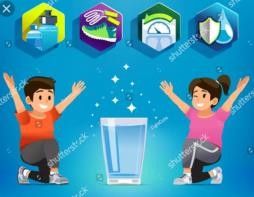 Ask learners questions toreview their understanding of the lessson.Give learners task to do whiles you go round to guide those who need help.Week EndingWeek EndingClassClassOneOneOneOneOneOneOneSubjectSubjectENGLISH LANGUAGEENGLISH LANGUAGEENGLISH LANGUAGEENGLISH LANGUAGEENGLISH LANGUAGEENGLISH LANGUAGEENGLISH LANGUAGEReferenceReferenceEnglish Language curriculum PageEnglish Language curriculum PageEnglish Language curriculum PageEnglish Language curriculum PageEnglish Language curriculum PageEnglish Language curriculum PageEnglish Language curriculum PageLearning Indicator(s)Learning Indicator(s)B1.1.10.1.2.B1.1.10.1.2.B1.2.7.2.6.B1.4.7.1.3.B1.5.10.1.2.B1.5.10.1.2.B1.6.1.1.1.Performance IndicatorPerformance IndicatorLearners can generate and select ideas on a given topic for presentationLearners can identify the structure of a storyLearners can match parts of sentences to compose meaning textsLearners can fill in blank spaces in simple wordsLearners can read a variety of age – appropriate books and texts from print.Learners can generate and select ideas on a given topic for presentationLearners can identify the structure of a storyLearners can match parts of sentences to compose meaning textsLearners can fill in blank spaces in simple wordsLearners can read a variety of age – appropriate books and texts from print.Learners can generate and select ideas on a given topic for presentationLearners can identify the structure of a storyLearners can match parts of sentences to compose meaning textsLearners can fill in blank spaces in simple wordsLearners can read a variety of age – appropriate books and texts from print.Learners can generate and select ideas on a given topic for presentationLearners can identify the structure of a storyLearners can match parts of sentences to compose meaning textsLearners can fill in blank spaces in simple wordsLearners can read a variety of age – appropriate books and texts from print.Learners can generate and select ideas on a given topic for presentationLearners can identify the structure of a storyLearners can match parts of sentences to compose meaning textsLearners can fill in blank spaces in simple wordsLearners can read a variety of age – appropriate books and texts from print.Learners can generate and select ideas on a given topic for presentationLearners can identify the structure of a storyLearners can match parts of sentences to compose meaning textsLearners can fill in blank spaces in simple wordsLearners can read a variety of age – appropriate books and texts from print.Learners can generate and select ideas on a given topic for presentationLearners can identify the structure of a storyLearners can match parts of sentences to compose meaning textsLearners can fill in blank spaces in simple wordsLearners can read a variety of age – appropriate books and texts from print.Teaching/ Learning ResourcesTeaching/ Learning ResourcesWord cards, sentence cards, letter cards and a class libraryWord cards, sentence cards, letter cards and a class libraryWord cards, sentence cards, letter cards and a class libraryWord cards, sentence cards, letter cards and a class libraryWord cards, sentence cards, letter cards and a class libraryWord cards, sentence cards, letter cards and a class libraryWord cards, sentence cards, letter cards and a class libraryCore Competencies: Reading and Writing Skills Personal Development and Leadership and CollaborationCore Competencies: Reading and Writing Skills Personal Development and Leadership and CollaborationCore Competencies: Reading and Writing Skills Personal Development and Leadership and CollaborationCore Competencies: Reading and Writing Skills Personal Development and Leadership and CollaborationCore Competencies: Reading and Writing Skills Personal Development and Leadership and CollaborationCore Competencies: Reading and Writing Skills Personal Development and Leadership and CollaborationCore Competencies: Reading and Writing Skills Personal Development and Leadership and CollaborationCore Competencies: Reading and Writing Skills Personal Development and Leadership and CollaborationCore Competencies: Reading and Writing Skills Personal Development and Leadership and CollaborationDAYSPHASE 1: STARTER 10 MINS(Preparing The Brain ForLearning)PHASE 1: STARTER 10 MINS(Preparing The Brain ForLearning)PHASE 2: MAIN 40MINS(New Learning IncludingAssessment)PHASE 2: MAIN 40MINS(New Learning IncludingAssessment)PHASE 2: MAIN 40MINS(New Learning IncludingAssessment)PHASE 2: MAIN 40MINS(New Learning IncludingAssessment)PHASE 3: REFLECTION10MINS(Learner And Teacher)PHASE 3: REFLECTION10MINS(Learner And Teacher)MondayEngage learners in the“Change your style” gameTeacher calls out different actions for learners to act. Student have to mimic the action continuously without breaking.After a while teacher speeds up the tempo.Engage learners in the“Change your style” gameTeacher calls out different actions for learners to act. Student have to mimic the action continuously without breaking.After a while teacher speeds up the tempo.A.ORAL LANGUAGE(Presentation)Introduce the activity and as learners listen and observe, talk about the topic, e.g. “My friend”.Briefly discuss your presentationLet learners take turns to talk about their friends.Encourage others to ask questions after each presentation.A.ORAL LANGUAGE(Presentation)Introduce the activity and as learners listen and observe, talk about the topic, e.g. “My friend”.Briefly discuss your presentationLet learners take turns to talk about their friends.Encourage others to ask questions after each presentation.A.ORAL LANGUAGE(Presentation)Introduce the activity and as learners listen and observe, talk about the topic, e.g. “My friend”.Briefly discuss your presentationLet learners take turns to talk about their friends.Encourage others to ask questions after each presentation.A.ORAL LANGUAGE(Presentation)Introduce the activity and as learners listen and observe, talk about the topic, e.g. “My friend”.Briefly discuss your presentationLet learners take turns to talk about their friends.Encourage others to ask questions after each presentation.Give learners task tocomplete while you go round the class to support those who might need extra help.Have learners to read and spell some of the keywords in the lessonGive learners task tocomplete while you go round the class to support those who might need extra help.Have learners to read and spell some of the keywords in the lessonTuesdayPlay games and recite rhymesthat learners are familiar with to begin the lesson.Ask learners questions to review their understanding in the previous lesson.Play games and recite rhymesthat learners are familiar with to begin the lesson.Ask learners questions to review their understanding in the previous lesson.B.READING(Comprehension) Narrate a suitable story.Have learners identify the structure of the story by recalling what happened at the beginning, middle and ending.B.READING(Comprehension) Narrate a suitable story.Have learners identify the structure of the story by recalling what happened at the beginning, middle and ending.B.READING(Comprehension) Narrate a suitable story.Have learners identify the structure of the story by recalling what happened at the beginning, middle and ending.B.READING(Comprehension) Narrate a suitable story.Have learners identify the structure of the story by recalling what happened at the beginning, middle and ending.Give learners task tocomplete while you go round the class to support those who might need extra help.Have learners to read and spell some of the keywords in the lessonGive learners task tocomplete while you go round the class to support those who might need extra help.Have learners to read and spell some of the keywords in the lessonWednesdayEngage learners to sing songsand recite familiar rhymesLITTLE TOMMY TITTLEMOUSELittle tommy tittle mouse Lived in a little house,He caught fishesIn other men’s ditches.Engage learners to sing songsand recite familiar rhymesLITTLE TOMMY TITTLEMOUSELittle tommy tittle mouse Lived in a little house,He caught fishesIn other men’s ditches.C.WRITING(Controlled writing) Demonstrate the activity by writing a few sentences on the board.Have learners rearrange jumbled parts of sentences to make meaningful texts.Let learners read their sentences to the class for feedback.C.WRITING(Controlled writing) Demonstrate the activity by writing a few sentences on the board.Have learners rearrange jumbled parts of sentences to make meaningful texts.Let learners read their sentences to the class for feedback.C.WRITING(Controlled writing) Demonstrate the activity by writing a few sentences on the board.Have learners rearrange jumbled parts of sentences to make meaningful texts.Let learners read their sentences to the class for feedback.C.WRITING(Controlled writing) Demonstrate the activity by writing a few sentences on the board.Have learners rearrange jumbled parts of sentences to make meaningful texts.Let learners read their sentences to the class for feedback.Give learners task tocomplete while you go round the class to support those who might need extra help.Have learners to read and spell some of the keywords in the lessonGive learners task tocomplete while you go round the class to support those who might need extra help.Have learners to read and spell some of the keywords in the lessonThursdayPlay games and recite rhymesthat learners are familiar with to begin the lesson.Ask learners questions to review their understanding in the previous lesson.D.WRITING CONVENTIONS &GRAMMAR USAGE(Spelling)Provide a passage with blank spaces and help learners to fill in the gaps or spaces with familiar two or three letter words.FridayHave a variety of ageappropriate books for learners to make a choice from.E.EXTENSIVE READINGUsing book tease or book talk, introduce the reading/ library time.Introduce picture or wordless books, pop-up and flip-the-page texts to learners.Encourage them to read individually and in pairs, and provide support and encouragement.Have learners to read andspell the key words on the boardLearners to draw parts of the story they readWeek EndingWeek EndingClassClassOneOneOneSubjectSubjectMATHEMATICSMATHEMATICSMATHEMATICSReferenceReferenceMathematics curriculum Page 17Mathematics curriculum Page 17Mathematics curriculum Page 17Learning Indicator(s)Learning Indicator(s)B1.3.3.1.1B1.3.3.1.1B1.3.3.1.1Performance IndicatorPerformance IndicatorDevelop an understanding of measuring as a process of comparing pairs ofitems.Develop an understanding of measuring as a process of comparing pairs ofitems.Develop an understanding of measuring as a process of comparing pairs ofitems.StrandStrandGeometry and MeasurementGeometry and MeasurementGeometry and MeasurementSub strandSub strandMeasurement – Length, Mass and CapacityMeasurement – Length, Mass and CapacityMeasurement – Length, Mass and CapacityTeaching/ Learning ResourcesTeaching/ Learning ResourcesRuler, rope, meter ruleRuler, rope, meter ruleRuler, rope, meter ruleCore Competencies: Problem Solving skills; Critical Thinking; Justification of Ideas; Collaborative Learning; PersonalCore Competencies: Problem Solving skills; Critical Thinking; Justification of Ideas; Collaborative Learning; PersonalCore Competencies: Problem Solving skills; Critical Thinking; Justification of Ideas; Collaborative Learning; PersonalCore Competencies: Problem Solving skills; Critical Thinking; Justification of Ideas; Collaborative Learning; PersonalCore Competencies: Problem Solving skills; Critical Thinking; Justification of Ideas; Collaborative Learning; PersonalDAYSPHASE 1: STARTER 10MINS(Preparing The Brain ForLearning)PHASE 1: STARTER 10MINS(Preparing The Brain ForLearning)PHASE 2: MAIN 40MINS(New Learning Including Assessment)PHASE 3: REFLECTION10MINS(Learner And Teacher)MondayPlay a game of “I spy” withlearners using riddles that describes the relative position of various object,e.g. “I spy something that is beside the chair, in front of the bookcase, etc.Play a game of “I spy” withlearners using riddles that describes the relative position of various object,e.g. “I spy something that is beside the chair, in front of the bookcase, etc.Display two items side by side, where one istall and the other is short. For example, show to learners two dolls.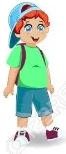 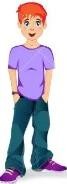 Give students these materials to hold and compare them.Call two students to the front of the class and ask which is tall and which is short.Choose several pairs of students with varying heights to compareAsk learners to tell youwhat they have learntGive learners individual or home taskTuesdayPlay a game of “I spy” withlearners using riddles that describes the relative position of various object,e.g. “I spy something that is beside the chair, in front of the bookcase, etc.Play a game of “I spy” withlearners using riddles that describes the relative position of various object,e.g. “I spy something that is beside the chair, in front of the bookcase, etc.Learners bring together pairs of objects onthe same flat surface to compare to find out which is smaller.Gather students in a circle on the carpet. Show them a large item, such as a big book, and tell them that is big.Show students a little item, such as a pencil, and tell them that is small compared to the big book.Give other items to various students.Have learners place big items in one pile andsmall items in anotherAsk learners to tell youwhat they have learntGive learners individual or home taskWednesdayPlay games and reciterhymes that learners are familiar with to begin the lesson.Ask learners questions to review their understanding in the previous lesson.Play games and reciterhymes that learners are familiar with to begin the lesson.Ask learners questions to review their understanding in the previous lesson.Hold up the two objects from theintroduction and model thinking aloud to differentiate between the two,e.g. "I have to work harder to hold the rock. The feather feels lighter in my hand, it might ﬂoat away on its own."Display the balance and explain that we can use a balance to compare two objects to determine which is heavier and which is lighter.Display two more objects and ask students to predict or make a guess using what theyAsk learners to tell youwhat they have learntGive learners individual or home taskknow, to decide which item is heavier andwhich is lighter than one anotherThursdayPlay a game of “I spy” withlearners using riddles that describes the relative position of various object,e.g. “I spy something that is beside the chair, in front of the bookcase, etc.Learners bring together pairs of objects onthe same flat surface to compare to find out which is biggerShow them a large item, such as a big book, and tell them that is big.Show students a little item, such as a pencil, and tell them that is small compared to the big book.Give other items to various students.Have learners place big items in one pile and small items in anotherAsk learners to tell youwhat they have learntGive learners individual or home taskFridayPlay games and reciterhymes that learners are familiar with to begin the lesson.Ask learners questions to review their understanding in the previous lesson.Learners bring together pairs of objects onthe same flat surface to compare to find out which is thinner/lightDisplay the balance and explain that we can use a balance to compare two objects to determine which is heavier and which is lighter.Display two more objects and ask students to predict or make a guess using what they know, to decide which item is heavier and which is lighter than one anotherAsk learners to tell youwhat they have learntGive learners individual or home taskWeek EndingWeek EndingClassClassOneOneOneOneOneSubjectSubjectSCIENCESCIENCESCIENCESCIENCESCIENCEReferenceReferenceScienceSciencecurriculumPage 33Learning Indicator(s)Learning Indicator(s)B1.5.3.1.1B1.5.3.1.1B1.5.3.1.1B1.5.3.1.1B1.5.3.1.1Performance IndicatorPerformance IndicatorIdentify technologies in the immediate environment and describe theimpact of the technology on societyIdentify technologies in the immediate environment and describe theimpact of the technology on societyIdentify technologies in the immediate environment and describe theimpact of the technology on societyIdentify technologies in the immediate environment and describe theimpact of the technology on societyIdentify technologies in the immediate environment and describe theimpact of the technology on societyStrandStrandHumans And The EnvironmentHumans And The EnvironmentHumans And The EnvironmentHumans And The EnvironmentHumans And The EnvironmentSub strandSub strandScience & IndustryScience & IndustryScience & IndustryScience & IndustryScience & IndustryTeaching/ Learning ResourcesTeaching/ Learning ResourcesToys, laptops, smart phones, watches, radio and DVD playersToys, laptops, smart phones, watches, radio and DVD playersToys, laptops, smart phones, watches, radio and DVD playersToys, laptops, smart phones, watches, radio and DVD playersToys, laptops, smart phones, watches, radio and DVD playersCore Competencies: Problem Solving skills; Critical Thinking; Justification of Ideas; Collaborative Learning; PersonalDevelopment and Leadership Attention to PrecisionCore Competencies: Problem Solving skills; Critical Thinking; Justification of Ideas; Collaborative Learning; PersonalDevelopment and Leadership Attention to PrecisionCore Competencies: Problem Solving skills; Critical Thinking; Justification of Ideas; Collaborative Learning; PersonalDevelopment and Leadership Attention to PrecisionCore Competencies: Problem Solving skills; Critical Thinking; Justification of Ideas; Collaborative Learning; PersonalDevelopment and Leadership Attention to PrecisionCore Competencies: Problem Solving skills; Critical Thinking; Justification of Ideas; Collaborative Learning; PersonalDevelopment and Leadership Attention to PrecisionCore Competencies: Problem Solving skills; Critical Thinking; Justification of Ideas; Collaborative Learning; PersonalDevelopment and Leadership Attention to PrecisionCore Competencies: Problem Solving skills; Critical Thinking; Justification of Ideas; Collaborative Learning; PersonalDevelopment and Leadership Attention to PrecisionDAYSPHASE 1: STARTER 10 MINS(Preparing The Brain For Learning)PHASE 1: STARTER 10 MINS(Preparing The Brain For Learning)PHASE 2: MAIN 40MINS(New Learning Including Assessment)PHASE 2: MAIN 40MINS(New Learning Including Assessment)PHASE 2: MAIN 40MINS(New Learning Including Assessment)PHASE 3: REFLECTION10MINS(Learner And Teacher)Play games and recite rhymesthat learners are familiar with to begin the lesson.Ask learners questions to review their understanding in the previous lesson.Play games and recite rhymesthat learners are familiar with to begin the lesson.Ask learners questions to review their understanding in the previous lesson.Engage learners to watch videos orpictures showing technologies and their impact on the societyBring electronic devices such as toys, laptops, smart phones, watches, radio and DVD players to classLearners in groups discuss other technological equipment they see in their immediate environment and their accompanying functions, e.g. cars, drones, thermometers.Engage learners to watch videos orpictures showing technologies and their impact on the societyBring electronic devices such as toys, laptops, smart phones, watches, radio and DVD players to classLearners in groups discuss other technological equipment they see in their immediate environment and their accompanying functions, e.g. cars, drones, thermometers.Engage learners to watch videos orpictures showing technologies and their impact on the societyBring electronic devices such as toys, laptops, smart phones, watches, radio and DVD players to classLearners in groups discuss other technological equipment they see in their immediate environment and their accompanying functions, e.g. cars, drones, thermometers.Ask learners questions toreview their understanding of the lessson.Give learners task to do whiles you go round to guide those who need help.Play games and recite rhymesthat learners are familiar with to begin the lesson.Ask learners questions to review their understanding in the previous lesson.Play games and recite rhymesthat learners are familiar with to begin the lesson.Ask learners questions to review their understanding in the previous lesson.Learners present their ideas in groupsfor discussionAsk learners to talk about what will happen if such technologies were absent in the societyGuide learners to reshape their ideas and present key concepts on common technologies in the environment on the writing boardLearners present their ideas in groupsfor discussionAsk learners to talk about what will happen if such technologies were absent in the societyGuide learners to reshape their ideas and present key concepts on common technologies in the environment on the writing boardLearners present their ideas in groupsfor discussionAsk learners to talk about what will happen if such technologies were absent in the societyGuide learners to reshape their ideas and present key concepts on common technologies in the environment on the writing boardAsk learners to summarizewhat they have learnt.Let learners say 5 words they remember from the lesson.Play games and recite rhymesthat learners are familiar with to begin the lesson.Ask learners questions to review their understanding in the previous lesson.Play games and recite rhymesthat learners are familiar with to begin the lesson.Ask learners questions to review their understanding in the previous lesson.Learners mention some technologicaldevices and how these have impacted their livesIn groups learners work to design and make simple technological devices of their choice using materials such as blu tack, clay, cardboard and paper.Learners mention some technologicaldevices and how these have impacted their livesIn groups learners work to design and make simple technological devices of their choice using materials such as blu tack, clay, cardboard and paper.Learners mention some technologicaldevices and how these have impacted their livesIn groups learners work to design and make simple technological devices of their choice using materials such as blu tack, clay, cardboard and paper.Ask learners questions toreview their understanding of the lessson.Give learners task to do whiles you go round to guide those who need help.Week EndingWeek EndingClassClassOneOneOneSubjectSubjectOUR WORLD OUR PEOPLEOUR WORLD OUR PEOPLEOUR WORLD OUR PEOPLEReferenceReferenceOWOP curriculum Page 17OWOP curriculum Page 17OWOP curriculum Page 17Learning Indicator(s)Learning Indicator(s)B1.5.4.1.1.B1.5.4.1.1.B1.5.4.1.1.Performance IndicatorPerformance IndicatorIdentify technology tools in communicationIdentify technology tools in communicationIdentify technology tools in communicationStrandStrandMy Global CommunityMy Global CommunityMy Global CommunitySub strandSub strandTechnology In CommunicationTechnology In CommunicationTechnology In CommunicationTeaching/ Learning ResourcesTeaching/ Learning ResourcesPictures, Charts, Video ClipsPictures, Charts, Video ClipsPictures, Charts, Video ClipsCore Competencies: Communication and Collaboration Critical Thinking and Problem Solving Cultural IdentityCore Competencies: Communication and Collaboration Critical Thinking and Problem Solving Cultural IdentityCore Competencies: Communication and Collaboration Critical Thinking and Problem Solving Cultural IdentityCore Competencies: Communication and Collaboration Critical Thinking and Problem Solving Cultural IdentityCore Competencies: Communication and Collaboration Critical Thinking and Problem Solving Cultural IdentityDAYSPHASE 1: STARTER 10 MINS(Preparing The Brain ForLearning)PHASE 1: STARTER 10 MINS(Preparing The Brain ForLearning)PHASE 2: MAIN 40MINS(New Learning IncludingAssessment)PHASE 3: REFLECTION10MINS(Learner And Teacher)Play games and recite rhymesthat learners are familiar with to begin the lesson.Ask learners questions to review their understanding in the previous lesson.Play games and recite rhymesthat learners are familiar with to begin the lesson.Ask learners questions to review their understanding in the previous lesson.Learners in groups talk abouttechnology tools used for communication e.g. gong gong, drums, bells.Learners draw and color drums, bells, gong gong to assemble people.Ask learners questions toreview their understanding of the lessson.Give learners task to do whiles you go round to guide those who need help.Play games and recite rhymesthat learners are familiar with to begin the lesson.Ask learners questions to review their understanding in the previous lesson.Play games and recite rhymesthat learners are familiar with to begin the lesson.Ask learners questions to review their understanding in the previous lesson.Learners in groups talk abouttechnology tools used for communication e.g. mobile vans, and community information centers.Learners draw and color mobile vans, and community information centers to assemble people.Ask learners to summarizewhat they have learnt.Let learners say 5 words they remember from the lesson.Play games and recite rhymesthat learners are familiar with to begin the lesson.Ask learners questions to review their understanding in the previous lesson.Play games and recite rhymesthat learners are familiar with to begin the lesson.Ask learners questions to review their understanding in the previous lesson.Learners in groups talk abouttechnology tools used for communication e.g. mobile vans, and community information centers.Learners draw and color mobile vans, and community information centers to assemble people.Ask learners questions toreview their understanding of the lessson.Give learners task to do whiles you go round to guide those who need help.Week EndingWeek EndingClassClassOneOneOneSubjectSubjectRELIGIOUS & MORAL EDUCATIONRELIGIOUS & MORAL EDUCATIONRELIGIOUS & MORAL EDUCATIONReferenceReferenceRME curriculum Page 5RME curriculum Page 5RME curriculum Page 5Learning Indicator(s)Learning Indicator(s)B1.4.1.1.2B1.4.1.1.2B1.4.1.1.2Performance IndicatorPerformance IndicatorExplain the role of the community in the upbringing of its members.Explain the role of the community in the upbringing of its members.Explain the role of the community in the upbringing of its members.StrandStrandThe Family and the CommunityThe Family and the CommunityThe Family and the CommunitySub strandSub strandRoles and relationshipsRoles and relationshipsRoles and relationshipsTeaching/ Learning ResourcesTeaching/ Learning ResourcesWall charts, wall words, posters, video clip, etc.Wall charts, wall words, posters, video clip, etc.Wall charts, wall words, posters, video clip, etc.Core Competencies: Cultural Identity, Sharing Reconciliation, Togetherness, Unity Communication and Collaboration,Core Competencies: Cultural Identity, Sharing Reconciliation, Togetherness, Unity Communication and Collaboration,Core Competencies: Cultural Identity, Sharing Reconciliation, Togetherness, Unity Communication and Collaboration,Core Competencies: Cultural Identity, Sharing Reconciliation, Togetherness, Unity Communication and Collaboration,Core Competencies: Cultural Identity, Sharing Reconciliation, Togetherness, Unity Communication and Collaboration,DAYSPHASE 1: STARTER 10 MINS(Preparing The Brain ForLearning)PHASE 1: STARTER 10 MINS(Preparing The Brain ForLearning)PHASE 2: MAIN 40MINS(New Learning IncludingAssessment)PHASE 3: REFLECTION10MINS(Learner And Teacher)Review learners understandingin the previous lesson using questions and answersEngage learners to play games and sing songs to begin the lesson.Review learners understandingin the previous lesson using questions and answersEngage learners to play games and sing songs to begin the lesson.Let learners, in groups, talkabout the role of the community in the upbringing of its members through discipline.Let learners dramatize or role- play the roles of members of the community in the upbringing of its members through discipline.Ask learners series ofquestions to review their understanding of the lessonLearners to read and spell the key words on the board.Week EndingWeek EndingClassClassOneOneOneSubjectSubjectHISTORYHISTORYHISTORYReferenceReferenceHistory curriculum PageHistory curriculum PageHistory curriculum PageLearning Indicator(s)Learning Indicator(s)B1.6.1.1.1.B1.6.1.1.1.B1.6.1.1.1.Performance IndicatorPerformance IndicatorLearners can Identify the Presidents Ghana has had since 1960Learners can Identify the Presidents Ghana has had since 1960Learners can Identify the Presidents Ghana has had since 1960StrandStrandIndependent GhanaIndependent GhanaIndependent GhanaSub strandSub strandThe RepublicsThe RepublicsThe RepublicsTeaching/ Learning ResourcesTeaching/ Learning ResourcesPictures, Charts, Video ClipsPictures, Charts, Video ClipsPictures, Charts, Video ClipsCore Competencies: The use of evidence to appreciate the significance of historical locations help learnersto become critical thinkers and digital literatesCore Competencies: The use of evidence to appreciate the significance of historical locations help learnersto become critical thinkers and digital literatesCore Competencies: The use of evidence to appreciate the significance of historical locations help learnersto become critical thinkers and digital literatesCore Competencies: The use of evidence to appreciate the significance of historical locations help learnersto become critical thinkers and digital literatesCore Competencies: The use of evidence to appreciate the significance of historical locations help learnersto become critical thinkers and digital literatesDAYSPHASE 1: STARTER 10MINS(Preparing The Brain For Learning)PHASE 1: STARTER 10MINS(Preparing The Brain For Learning)PHASE 2: MAIN 40MINS(New Learning Including Assessment)PHASE 3: REFLECTION10MINS(Learner And Teacher)Play games and recite rhymesthat learners are familiar with to begin the lesson.Ask learners questions to review their understanding in the previous lesson.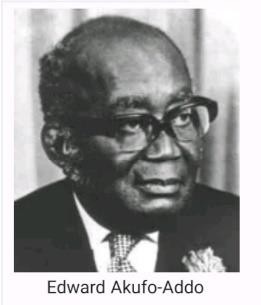 Play games and recite rhymesthat learners are familiar with to begin the lesson.Ask learners questions to review their understanding in the previous lesson.Guide learners to name thepresidents of Ghana since 1960.Using pictures and charts, learners talk about the fourth President of the country and dates of tenure.e.g. Edward Akufo-AddoEdward Akufo-Addo born on 26 June 1906, was a ghanaian politician and lawyer. He was a member of the big six leaders of the UGCC, and one of the founding fathers of ghana who engaged in the fight for Ghana’s independence. He became the chief justice and later became the president of ghana from 1970 to 1972.Ask learners series ofquestions to review their understanding of the lessonAsk learners to summarize what they have learntLearners to read and spell the key words on the board.Match pictures of Ghana’s presidents with their names.Teacher writes and letsstudents see the answer on the board, perhaps a picture of object on the board.Teacher writes and letsstudents see the answer on the board, perhaps a picture of object on the board.Guide learners to name thepresidents of Ghana since 1960.e.g. Ignatius Kutu AcheampongAsk learners series ofquestions to review their understanding of the lessonThe students must come up with questions in which the answer could be the object on the board.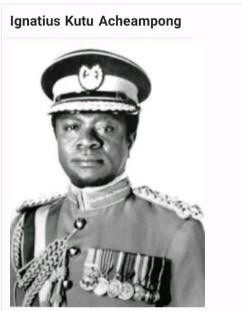 The students must come up with questions in which the answer could be the object on the board.Kutu Achempong born on 23 September1931, was a military head of state of ghana who ruled from 13 January 1972 to 5 July 1978, when he was deposed in a palace coup. He was later executed by firing squad.He lead the supreme military council I (SMC I) in a coup to overthrow J.A Ankrah’s National liberation council.Using pictures and charts, learners talk about the fifth President of the country and dates of tenure.Match pictures of Ghana’s presidents with their names.Ask learners to summarize what they have learntLearners to read and spell the key words on the board.Week EndingWeek EndingClassClassOneOneOneOneSubjectSubjectCREATIVE ARTSCREATIVE ARTSCREATIVE ARTSCREATIVE ARTSReferenceReferenceCreative Arts	curriculum PageCreative Arts	curriculum PageCreative Arts	curriculum PageCreative Arts	curriculum PageLearning Indicator(s)Learning Indicator(s)B1.1.2.2B1.1.2.2B1.1.2.3.Performance IndicatorPerformance IndicatorLearners can develop ideas and create a visual artwork based on ideasfrom visual artworks found in the local communityLearners can develop ideas and create a visual artwork based on ideasfrom visual artworks found in the local communityLearners can develop ideas and create a visual artwork based on ideasfrom visual artworks found in the local communityLearners can develop ideas and create a visual artwork based on ideasfrom visual artworks found in the local communityStrandStrandVisual Arts & Performing ArtsVisual Arts & Performing ArtsVisual Arts & Performing ArtsVisual Arts & Performing ArtsSub strandSub strandPlanning, Making and ComposingPlanning, Making and ComposingPlanning, Making and ComposingPlanning, Making and ComposingTeaching/ Learning ResourcesTeaching/ Learning ResourcesPhotos, videos, art paper, colors and traditional art tools, other materialsavailable in the communityPhotos, videos, art paper, colors and traditional art tools, other materialsavailable in the communityPhotos, videos, art paper, colors and traditional art tools, other materialsavailable in the communityPhotos, videos, art paper, colors and traditional art tools, other materialsavailable in the communityCore Competencies: Decision Making Creativity, Innovation Communication Collaboration Digital LiteracyCore Competencies: Decision Making Creativity, Innovation Communication Collaboration Digital LiteracyCore Competencies: Decision Making Creativity, Innovation Communication Collaboration Digital LiteracyCore Competencies: Decision Making Creativity, Innovation Communication Collaboration Digital LiteracyCore Competencies: Decision Making Creativity, Innovation Communication Collaboration Digital LiteracyCore Competencies: Decision Making Creativity, Innovation Communication Collaboration Digital LiteracyDAYSPHASE 1: STARTER 10 MINS(Preparing The Brain ForLearning)PHASE 1: STARTER 10 MINS(Preparing The Brain ForLearning)PHASE 2: MAIN 40MINS(New Learning IncludingAssessment)PHASE 2: MAIN 40MINS(New Learning IncludingAssessment)PHASE 3: REFLECTION10MINS(Learner And Teacher)Activate the previous knowledgeof the learners by making themanswer questions on the previous lesson.Activate the previous knowledgeof the learners by making themanswer questions on the previous lesson.Engage learners to make asimple beadwork using materials in the local community.Engage learners to make asimple beadwork using materials in the local community.Use questions to reviewtheir understanding of the lessonEngage learners to play games and sing songs to begin the lessonEngage learners to play games and sing songs to begin the lessonLearners gather materials and tools available in their community.Demonstrate and guide learners to make a simple beadwork.Learners gather materials and tools available in their community.Demonstrate and guide learners to make a simple beadwork.Ask learners to summarize what they have learntAllow learners to practice in groups following the steps providedAllow learners to practice in groups following the steps providedLearners to discuss and compare their artworks to the artworks studied.Learners to discuss and compare their artworks to the artworks studied.Show learners a video orpictures of the dance you want to teach.Show learners a video orpictures of the dance you want to teach.In our last performing artslesson, we learnt how to create our own dance moves.In our last performing artslesson, we learnt how to create our own dance moves.Use questions to reviewtheir understanding of the lesson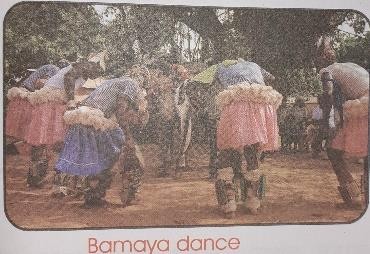 Guide learners to pick a piece of music for the dance.e.g. Bamaya danceGuide learners to determine the style and plan for the dance.Show learners a video or pictures of the dance.Guide learners to pick a piece of music for the dance.e.g. Bamaya danceGuide learners to determine the style and plan for the dance.Show learners a video or pictures of the dance.Ask learners to summarize what they have learntDemonstrate the dance moves to learners as they observe.Demonstrate the dance moves to learners as they observe.Have learners practice the moves in a formation danceHave learners practice the moves in a formation danceWeek EndingWeek EndingClassClassOneOneOneSubjectSubjectGHANAIAN LANGUAGEGHANAIAN LANGUAGEGHANAIAN LANGUAGEReferenceReferenceGhanaian Language curriculum Page 58Ghanaian Language curriculum Page 58Ghanaian Language curriculum Page 58Learning Indicator(s)Learning Indicator(s)B1.6.1.1.1B1.6.1.1.1B1.6.1.1.1Performance IndicatorPerformance IndicatorLearners can read simple sentences of about three to four words.Learners can read simple sentences of about three to four words.Learners can read simple sentences of about three to four words.StrandStrandExtensive ReadingExtensive ReadingExtensive ReadingSub strandSub strandBuilding the Love And Culture of Reading In LearnersBuilding the Love And Culture of Reading In LearnersBuilding the Love And Culture of Reading In LearnersTeaching/ Learning ResourcesTeaching/ Learning ResourcesWord cards, sentence cards, letter cards, handwriting on a manila cardWord cards, sentence cards, letter cards, handwriting on a manila cardWord cards, sentence cards, letter cards, handwriting on a manila cardCore Competencies: Creativity and innovation, Communication and collaboration, Critical thinkingCore Competencies: Creativity and innovation, Communication and collaboration, Critical thinkingCore Competencies: Creativity and innovation, Communication and collaboration, Critical thinkingCore Competencies: Creativity and innovation, Communication and collaboration, Critical thinkingCore Competencies: Creativity and innovation, Communication and collaboration, Critical thinkingDAYSPHASE 1: STARTER 10 MINS(Preparing The Brain ForLearning)PHASE 1: STARTER 10 MINS(Preparing The Brain ForLearning)PHASE 2: MAIN 40MINS(New Learning IncludingAssessment)PHASE 3: REFLECTION10MINS(Learner And Teacher)Engage learners to sing songsand recite rhymesEngage learners to sing songsand recite rhymesWrite sentences made up ofthree or four words on theboard.Ask learners questions toreview their understandingof the lessson.Ding dong bell. Pussy's at the well. Who took her there? Little Johnny Hare.Who’ll bring her in?  Little Tommy Thin. What a jolly boy was thatTo get some milk for pussy cat, Who ne'er did any harm?But played with the mice in his father's barnDing dong bell. Pussy's at the well. Who took her there? Little Johnny Hare.Who’ll bring her in?  Little Tommy Thin. What a jolly boy was thatTo get some milk for pussy cat, Who ne'er did any harm?But played with the mice in his father's barnLead learners to read the sentences.Call learners to read the sentences one by one.Allow other learners to point to the word /sentence as another learner readsGive learners task to do whiles you go round to guide those who need help.Have learners play games andrecite familiar rhymes to begin the lessonHave learners play games andrecite familiar rhymes to begin the lessonWrite sentences made up ofthree or four words on the board.Ask learners to summarizewhat they have learnt.Using questions and answers, review their understanding of the previous lessonUsing questions and answers, review their understanding of the previous lessonLead learners to read the sentences.Call learners to read the sentences one by one.Let learners say 5 words they remember from the lesson.Allow other learners to point to the word /sentence as another learner readsEngage learners to sing songsand recite rhymesEngage learners to sing songsand recite rhymesWrite sentences made up ofthree or four words on theboard.Ask learners to summarizewhat they have learnt.Row, Row, Row Your Boat Row, row, row your boat, Gently down the stream. Merrily, merrily, merrily, merrily,Life is but a dream.Row, Row, Row Your Boat Row, row, row your boat, Gently down the stream. Merrily, merrily, merrily, merrily,Life is but a dream.Lead learners to read the sentences.Call learners to read the sentences one by one.Let learners say 5 words they remember from the lesson.Allow other learners to point to the word /sentence as another learner readsWeek EndingWeek EndingClassClassOneOneOneSubjectSubjectPHYSICAL EDUCATIONPHYSICAL EDUCATIONPHYSICAL EDUCATIONReferenceReferencePE curriculum Page 14PE curriculum Page 14PE curriculum Page 14Learning Indicator(s)Learning Indicator(s)B1.4.3.4.3B1.4.3.4.3B1.4.3.4.3Performance IndicatorPerformance IndicatorExplain the purpose of warming up before physical activity and coolingdown after physical activity.Explain the purpose of warming up before physical activity and coolingdown after physical activity.Explain the purpose of warming up before physical activity and coolingdown after physical activity.StrandStrandPhysical Fitness Concepts, Principles And StrategiesPhysical Fitness Concepts, Principles And StrategiesPhysical Fitness Concepts, Principles And StrategiesSub strandSub strandBody compositionBody compositionBody compositionTeaching/ Learning ResourcesTeaching/ Learning ResourcesPictures and VideosPictures and VideosPictures and VideosCore Competencies: Creativity and innovation, Communication and collaboration, Critical thinkingCore Competencies: Creativity and innovation, Communication and collaboration, Critical thinkingCore Competencies: Creativity and innovation, Communication and collaboration, Critical thinkingCore Competencies: Creativity and innovation, Communication and collaboration, Critical thinkingCore Competencies: Creativity and innovation, Communication and collaboration, Critical thinkingDAYSPHASE 1: STARTER 10 MINS(Preparing The Brain ForLearning)PHASE 1: STARTER 10 MINS(Preparing The Brain ForLearning)PHASE 2: MAIN 40MINS(New Learning IncludingAssessment)PHASE 3: REFLECTION10MINS(Learner And Teacher)Engage learners to play gamesand sing songs to begin the lesson.Review learners understanding in the previous lesson using questions and answersEngage learners to play gamesand sing songs to begin the lesson.Review learners understanding in the previous lesson using questions and answersLearners discuss that warm-upswhen done well is to minimizes injuries and cool down helps the body to relax quickly or recover fast as well as reduce fatigue after physical activity.This should be treated during the warm-up and cool down phase of practical physical education lesson.Ask learners series ofquestions to review their understanding of the lessonAsk learners to summarize what they have learntWeek EndingWeek EndingClassClassOneOneOneOneOneOneOneSubjectSubjectENGLISH LANGUAGEENGLISH LANGUAGEENGLISH LANGUAGEENGLISH LANGUAGEENGLISH LANGUAGEENGLISH LANGUAGEENGLISH LANGUAGEReferenceReferenceEnglish Language curriculum PageEnglish Language curriculum PageEnglish Language curriculum PageEnglish Language curriculum PageEnglish Language curriculum PageEnglish Language curriculum PageEnglish Language curriculum PageLearning Indicator(s)Learning Indicator(s)B1.1.10.1.3.B1.1.10.1.3.B1.2.9.1.1.B1.4.12.1.1.B1.5.10.1.2.B1.5.10.1.2.B1.6.1.1.1.Performance IndicatorPerformance IndicatorLearners can speak with confidence before different audiences,Learners can read short and simple sentences at good paceLearners can use words and simple sentences to describe selfLearners can fill in blank spaces in simple wordsLearners can read a variety of age – appropriate books and texts from print.Learners can speak with confidence before different audiences,Learners can read short and simple sentences at good paceLearners can use words and simple sentences to describe selfLearners can fill in blank spaces in simple wordsLearners can read a variety of age – appropriate books and texts from print.Learners can speak with confidence before different audiences,Learners can read short and simple sentences at good paceLearners can use words and simple sentences to describe selfLearners can fill in blank spaces in simple wordsLearners can read a variety of age – appropriate books and texts from print.Learners can speak with confidence before different audiences,Learners can read short and simple sentences at good paceLearners can use words and simple sentences to describe selfLearners can fill in blank spaces in simple wordsLearners can read a variety of age – appropriate books and texts from print.Learners can speak with confidence before different audiences,Learners can read short and simple sentences at good paceLearners can use words and simple sentences to describe selfLearners can fill in blank spaces in simple wordsLearners can read a variety of age – appropriate books and texts from print.Learners can speak with confidence before different audiences,Learners can read short and simple sentences at good paceLearners can use words and simple sentences to describe selfLearners can fill in blank spaces in simple wordsLearners can read a variety of age – appropriate books and texts from print.Learners can speak with confidence before different audiences,Learners can read short and simple sentences at good paceLearners can use words and simple sentences to describe selfLearners can fill in blank spaces in simple wordsLearners can read a variety of age – appropriate books and texts from print.Teaching/ Learning ResourcesTeaching/ Learning ResourcesWord cards, sentence cards, letter cards and a class libraryWord cards, sentence cards, letter cards and a class libraryWord cards, sentence cards, letter cards and a class libraryWord cards, sentence cards, letter cards and a class libraryWord cards, sentence cards, letter cards and a class libraryWord cards, sentence cards, letter cards and a class libraryWord cards, sentence cards, letter cards and a class libraryCore Competencies: Reading and Writing Skills Personal Development and Leadership and CollaborationCore Competencies: Reading and Writing Skills Personal Development and Leadership and CollaborationCore Competencies: Reading and Writing Skills Personal Development and Leadership and CollaborationCore Competencies: Reading and Writing Skills Personal Development and Leadership and CollaborationCore Competencies: Reading and Writing Skills Personal Development and Leadership and CollaborationCore Competencies: Reading and Writing Skills Personal Development and Leadership and CollaborationCore Competencies: Reading and Writing Skills Personal Development and Leadership and CollaborationCore Competencies: Reading and Writing Skills Personal Development and Leadership and CollaborationCore Competencies: Reading and Writing Skills Personal Development and Leadership and CollaborationDAYSPHASE 1: STARTER 10 MINS(Preparing The Brain For Learning)PHASE 1: STARTER 10 MINS(Preparing The Brain For Learning)PHASE 2: MAIN 40MINS(New Learning Including Assessment)PHASE 2: MAIN 40MINS(New Learning Including Assessment)PHASE 2: MAIN 40MINS(New Learning Including Assessment)PHASE 2: MAIN 40MINS(New Learning Including Assessment)PHASE 3: REFLECTION10MINS(Learner And Teacher)PHASE 3: REFLECTION10MINS(Learner And Teacher)MondayGather 10 objects that can befound in the classroom and lay them all out on the desk. Show them all to the students and then cover everything with a blanket or a sheet after one minute.Ask learners to write down as many items they remember on a piece of paper.Gather 10 objects that can befound in the classroom and lay them all out on the desk. Show them all to the students and then cover everything with a blanket or a sheet after one minute.Ask learners to write down as many items they remember on a piece of paper.A.ORAL LANGUAGE(Presentation)Have learners draw members of their nuclear family.Through think-pair-share strategy, let learners show and talk about their family members in pairs, smaller groups and as a class.Use probing questions to have learners talk more about their family members.e.g. i. Who is this one?ii. Why did you draw him or her first?Encourage shy learners to speak.A.ORAL LANGUAGE(Presentation)Have learners draw members of their nuclear family.Through think-pair-share strategy, let learners show and talk about their family members in pairs, smaller groups and as a class.Use probing questions to have learners talk more about their family members.e.g. i. Who is this one?ii. Why did you draw him or her first?Encourage shy learners to speak.A.ORAL LANGUAGE(Presentation)Have learners draw members of their nuclear family.Through think-pair-share strategy, let learners show and talk about their family members in pairs, smaller groups and as a class.Use probing questions to have learners talk more about their family members.e.g. i. Who is this one?ii. Why did you draw him or her first?Encourage shy learners to speak.A.ORAL LANGUAGE(Presentation)Have learners draw members of their nuclear family.Through think-pair-share strategy, let learners show and talk about their family members in pairs, smaller groups and as a class.Use probing questions to have learners talk more about their family members.e.g. i. Who is this one?ii. Why did you draw him or her first?Encourage shy learners to speak.Give learners task tocomplete while you go round the class to support those who might need extra help.Have learners to read and spell some of the keywords in the lessonGive learners task tocomplete while you go round the class to support those who might need extra help.Have learners to read and spell some of the keywords in the lessonTuesdayWrite a simple word verticallyon the board . E.g. PE NInvite learners to come up with a word starting with each letter of the vertical word.Write a simple word verticallyon the board . E.g. PE NInvite learners to come up with a word starting with each letter of the vertical word.B.READING(Fluency) Teacher models reading at a reasonable pace.Have learners read short and simple sentences at a reasonable pace.Let learners read in small groups.B.READING(Fluency) Teacher models reading at a reasonable pace.Have learners read short and simple sentences at a reasonable pace.Let learners read in small groups.B.READING(Fluency) Teacher models reading at a reasonable pace.Have learners read short and simple sentences at a reasonable pace.Let learners read in small groups.B.READING(Fluency) Teacher models reading at a reasonable pace.Have learners read short and simple sentences at a reasonable pace.Let learners read in small groups.Give learners task tocomplete while you go round the class to support those who might need extra help.Have learners to read and spell some of the keywords in the lessonGive learners task tocomplete while you go round the class to support those who might need extra help.Have learners to read and spell some of the keywords in the lessonWednesdayHave learners sing songs andrecite familiar rhymesMINGLE MINGLEMingle, mingle – mingle 2x Two mingle (2 come together)Have learners sing songs andrecite familiar rhymesMINGLE MINGLEMingle, mingle – mingle 2x Two mingle (2 come together)C.WRITING(Descriptive Writing) Model describing yourself in 2-3 simple sentences using simple descriptive words.C.WRITING(Descriptive Writing) Model describing yourself in 2-3 simple sentences using simple descriptive words.C.WRITING(Descriptive Writing) Model describing yourself in 2-3 simple sentences using simple descriptive words.C.WRITING(Descriptive Writing) Model describing yourself in 2-3 simple sentences using simple descriptive words.Give learners task tocomplete while you go round the class to support those who might need extra help.Give learners task tocomplete while you go round the class to support those who might need extra help.Mingle, mingle – mingle 2xThree mingle (3 come together)Mingle, mingle – mingle 2x four mingle (4 come together)Write some descriptive words anddiscuss them with learners.Through questions, have pairs of learners describe themselves to each other.e.g. What is your name?- My name is....................	Howold are you?- I am ...............................Assist learners to write out their sentences.Have learners to read andspell some of the keywords in the lessonThursdayWrite a simple word verticallyon the board . E.g. PE NInvite learners to come up with a word starting with each letter of the vertical word.D.WRITING CONVENTIONS& GRAMMAR USAGE(Spelling)Provide a passage with blank spaces and help learners to fill in the gaps or spaces with familiar two or three letter words.Give learners task tocomplete while you go round the class to support those who might need extra help.Have learners to read and spell some of the keywords in the lessonFridayHave a variety of ageappropriate books for learners to make a choice from.E.EXTENSIVE READINGUsing book tease or book talk, introduce the reading/ library time.Introduce picture or wordless books, pop-up and flip-the-page texts to learners.Encourage them to read individually and in pairs, and provide support and encouragement.Have learners to read andspell the key words on the boardLearners to draw parts of the story they readWeek EndingWeek EndingClassClassOneOneOneSubjectSubjectMATHEMATICSMATHEMATICSMATHEMATICSReferenceReferenceMathematics curriculum Page 18Mathematics curriculum Page 18Mathematics curriculum Page 18Learning Indicator(s)Learning Indicator(s)B1.4.1.1.1B1.4.1.1.1B1.4.1.1.1Performance IndicatorPerformance IndicatorOrganize and represent data with up to three categories.Organize and represent data with up to three categories.Organize and represent data with up to three categories.StrandStrandDataDataDataSub strandSub strandData Collection And OrganizationData Collection And OrganizationData Collection And OrganizationTeaching/ Learning ResourcesTeaching/ Learning ResourcesClass registers, school based assessmentClass registers, school based assessmentClass registers, school based assessmentCore Competencies: Problem Solving skills; Critical Thinking; Justification of Ideas; Collaborative Learning;Core Competencies: Problem Solving skills; Critical Thinking; Justification of Ideas; Collaborative Learning;Core Competencies: Problem Solving skills; Critical Thinking; Justification of Ideas; Collaborative Learning;Core Competencies: Problem Solving skills; Critical Thinking; Justification of Ideas; Collaborative Learning;Core Competencies: Problem Solving skills; Critical Thinking; Justification of Ideas; Collaborative Learning;DAYSPHASE 1: STARTER 10MINS(Preparing The Brain For Learning)PHASE 1: STARTER 10MINS(Preparing The Brain For Learning)PHASE 2: MAIN 40MINS(New Learning Including Assessment)PHASE 3: REFLECTION10MINS(Learner And Teacher)MondayPlay a game of “I spy” withlearners using riddles that describes the relative position of various object,e.g. “I spy something that is beside the chair, in front of the bookcase, etc.Play a game of “I spy” withlearners using riddles that describes the relative position of various object,e.g. “I spy something that is beside the chair, in front of the bookcase, etc.Have a picture of learners in front of theclass and ask the learners to use two different objects to represent the number of males and females.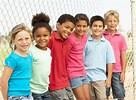 Let learners represent the number of boys with a red Lego block, and represent the number of girls with a blue Lego block.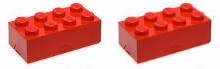 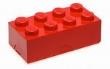 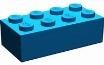 Assessment: let learners solve several examplesAsk learners to tell you whatthey have learntGive learners individual or home taskTuesdayPlay a game of “I spy” withlearners using riddles that describes the relative position of various object,e.g. “I spy something that is beside the chair, in front of the bookcase, etc.Play a game of “I spy” withlearners using riddles that describes the relative position of various object,e.g. “I spy something that is beside the chair, in front of the bookcase, etc.Bring a picture of animals in front of theclass and ask the learners to use two different objects to represent the number of males and femalesLet learners represent the number of males with a red Lego block, and represent the number of females with a blue Lego block.Ask learners to tell you whatthey have learntGive learners individual or home taskWednesdayPlay games and recite rhymesthat learners are familiar with to begin the lesson.Ask learners questions to review their understanding in the previous lesson.Play games and recite rhymesthat learners are familiar with to begin the lesson.Ask learners questions to review their understanding in the previous lesson.Bring a picture of objects in front of theclass and ask the learners to use two different category to represent the number of natural and man-made.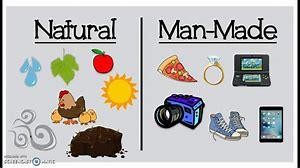 Ask learners to tell you whatthey have learntGive learners individual or home taskLet learners represent the number ofnatural items with a yellow Lego block, and represent the number of man-made items with a green Lego block.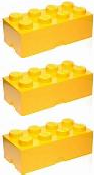 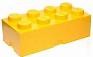 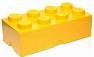 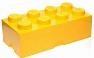 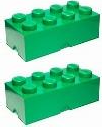 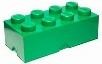 Assessment: let learners solve several examplesThursdayPlay a game of “I spy” withlearners using riddles that describes the relative position of various object,e.g. “I spy something that is beside the chair, in front of the bookcase, etc.Using the scenario in day one lesson, letlearners solve simple problems (i.e. how many altogether, how many more or less).In the example, there were four boys and two girls in the picture, 4 boys and 2 girls. Altogether there are 6 pupils in the picture.Let learners use the Lego blocks to demonstrate this fact.Ask learners to tell you whatthey have learntGive learners individual or home taskFridayPlay games and recite rhymesthat learners are familiar with to begin the lesson.Ask learners questions to review their understanding in the previous lesson.Using the scenario in day three lesson,let learners solve simple problems (i.e. how many altogether, how many more or less).In the example, there were six natural items and six man-made items in the picture, 6 natural items and 6 man-made items. Altogether there are 12 items in the picture.Let learners use the Lego blocks to demonstrate this fact.Ask learners to tell you whatthey have learntGive learners individual or home taskWeek EndingWeek EndingClassClassOneOneOneOneOneSubjectSubjectSCIENCESCIENCESCIENCESCIENCESCIENCEReferenceReferenceScienceSciencecurriculumPage 34Learning Indicator(s)Learning Indicator(s)B1.5.3.2.1B1.5.3.2.1B1.5.3.2.1B1.5.3.2.1B1.5.3.2.1Performance IndicatorPerformance IndicatorIdentify foods that can be processed and preserved at homeIdentify foods that can be processed and preserved at homeIdentify foods that can be processed and preserved at homeIdentify foods that can be processed and preserved at homeIdentify foods that can be processed and preserved at homeStrandStrandHumans And The EnvironmentHumans And The EnvironmentHumans And The EnvironmentHumans And The EnvironmentHumans And The EnvironmentSub strandSub strandScience & IndustryScience & IndustryScience & IndustryScience & IndustryScience & IndustryTeaching/ Learning ResourcesTeaching/ Learning ResourcesToys, laptops, smart phones, watches, radio and DVD playersToys, laptops, smart phones, watches, radio and DVD playersToys, laptops, smart phones, watches, radio and DVD playersToys, laptops, smart phones, watches, radio and DVD playersToys, laptops, smart phones, watches, radio and DVD playersCore Competencies: Problem Solving skills; Critical Thinking; Justification of Ideas; Collaborative Learning; PersonalDevelopment and Leadership Attention to PrecisionCore Competencies: Problem Solving skills; Critical Thinking; Justification of Ideas; Collaborative Learning; PersonalDevelopment and Leadership Attention to PrecisionCore Competencies: Problem Solving skills; Critical Thinking; Justification of Ideas; Collaborative Learning; PersonalDevelopment and Leadership Attention to PrecisionCore Competencies: Problem Solving skills; Critical Thinking; Justification of Ideas; Collaborative Learning; PersonalDevelopment and Leadership Attention to PrecisionCore Competencies: Problem Solving skills; Critical Thinking; Justification of Ideas; Collaborative Learning; PersonalDevelopment and Leadership Attention to PrecisionCore Competencies: Problem Solving skills; Critical Thinking; Justification of Ideas; Collaborative Learning; PersonalDevelopment and Leadership Attention to PrecisionCore Competencies: Problem Solving skills; Critical Thinking; Justification of Ideas; Collaborative Learning; PersonalDevelopment and Leadership Attention to PrecisionDAYSPHASE 1: STARTER 10 MINS(Preparing The Brain ForLearning)PHASE 1: STARTER 10 MINS(Preparing The Brain ForLearning)PHASE 2: MAIN 40MINS(New Learning IncludingAssessment)PHASE 2: MAIN 40MINS(New Learning IncludingAssessment)PHASE 2: MAIN 40MINS(New Learning IncludingAssessment)PHASE 3: REFLECTION10MINS(Learner And Teacher)Play games and recite rhymesthat learners are familiar with to begin the lesson.Ask learners questions to review their understanding in the previous lesson.Play games and recite rhymesthat learners are familiar with to begin the lesson.Ask learners questions to review their understanding in the previous lesson.Ask learners to mention foodsthey ate in the morning and what was used to prepare the food.Provide samples of preserved foods such as roasted plantain, dried fish, smoked fish.In groups, let learners name vegetables, fruits and other types of food that can be preserved at home, e.g. okro, pepper, tomato, onions, ginger, cassava, yam, plantain.Ask learners to mention foodsthey ate in the morning and what was used to prepare the food.Provide samples of preserved foods such as roasted plantain, dried fish, smoked fish.In groups, let learners name vegetables, fruits and other types of food that can be preserved at home, e.g. okro, pepper, tomato, onions, ginger, cassava, yam, plantain.Ask learners to mention foodsthey ate in the morning and what was used to prepare the food.Provide samples of preserved foods such as roasted plantain, dried fish, smoked fish.In groups, let learners name vegetables, fruits and other types of food that can be preserved at home, e.g. okro, pepper, tomato, onions, ginger, cassava, yam, plantain.Ask learners questions toreview their understanding of the lessson.Give learners task to do whiles you go round to guide those who need help.Play games and recite rhymesthat learners are familiar with to begin the lesson.Ask learners questions to review their understanding in the previous lesson.Play games and recite rhymesthat learners are familiar with to begin the lesson.Ask learners questions to review their understanding in the previous lesson.Learners talk about how food isprepared in their homes.Ask learners to tell how their parents preserve food at home.The food processing and preservation methods must include common ones such as smoking, drying, frying, roasting, baking and refrigeration.Learners talk about how food isprepared in their homes.Ask learners to tell how their parents preserve food at home.The food processing and preservation methods must include common ones such as smoking, drying, frying, roasting, baking and refrigeration.Learners talk about how food isprepared in their homes.Ask learners to tell how their parents preserve food at home.The food processing and preservation methods must include common ones such as smoking, drying, frying, roasting, baking and refrigeration.Ask learners to summarizewhat they have learnt.Let learners say 5 words they remember from the lesson.Play games and recite rhymesthat learners are familiar with to begin the lesson.Ask learners questions to review their understanding in the previous lesson.Play games and recite rhymesthat learners are familiar with to begin the lesson.Ask learners questions to review their understanding in the previous lesson.Learners talk about how food isprepared in their homes.Ask learners to tell how their parents preserve food at home.The food processing and preservation methods must include common ones such as smoking, drying, frying, roasting, baking and refrigeration.Learners talk about how food isprepared in their homes.Ask learners to tell how their parents preserve food at home.The food processing and preservation methods must include common ones such as smoking, drying, frying, roasting, baking and refrigeration.Learners talk about how food isprepared in their homes.Ask learners to tell how their parents preserve food at home.The food processing and preservation methods must include common ones such as smoking, drying, frying, roasting, baking and refrigeration.Ask learners questions toreview their understanding of the lessson.Give learners task to do whiles you go round to guide those who need help.Week EndingWeek EndingClassClassOneOneOneSubjectSubjectOUR WORLD OUR PEOPLEOUR WORLD OUR PEOPLEOUR WORLD OUR PEOPLEReferenceReferenceOWOP curriculum Page 17OWOP curriculum Page 17OWOP curriculum Page 17Learning Indicator(s)Learning Indicator(s)B1.5.4.1.1.B1.5.4.1.1.B1.5.4.1.1.Performance IndicatorPerformance IndicatorIdentify technology tools in communicationIdentify technology tools in communicationIdentify technology tools in communicationStrandStrandMy Global CommunityMy Global CommunityMy Global CommunitySub strandSub strandTechnology In CommunicationTechnology In CommunicationTechnology In CommunicationTeaching/ Learning ResourcesTeaching/ Learning ResourcesPictures, Charts, Video ClipsPictures, Charts, Video ClipsPictures, Charts, Video ClipsCore Competencies: Communication and Collaboration Critical Thinking and Problem Solving Cultural Identity andGlobal CitizenshipCore Competencies: Communication and Collaboration Critical Thinking and Problem Solving Cultural Identity andGlobal CitizenshipCore Competencies: Communication and Collaboration Critical Thinking and Problem Solving Cultural Identity andGlobal CitizenshipCore Competencies: Communication and Collaboration Critical Thinking and Problem Solving Cultural Identity andGlobal CitizenshipCore Competencies: Communication and Collaboration Critical Thinking and Problem Solving Cultural Identity andGlobal CitizenshipDAYSPHASE 1: STARTER 10 MINS(Preparing The Brain For Learning)PHASE 1: STARTER 10 MINS(Preparing The Brain For Learning)PHASE 2: MAIN 40MINS(New Learning Including Assessment)PHASE 3: REFLECTION10MINS(Learner And Teacher)Play games and recite rhymesthat learners are familiar with to begin the lesson.Ask learners questions to review their understanding in the previous lesson.Play games and recite rhymesthat learners are familiar with to begin the lesson.Ask learners questions to review their understanding in the previous lesson.Learners in groups talk abouttechnology tools used for communication e.g. gong gong, drums, bells.Learners draw and color drums, bells, gong gong to assemble people.Ask learners questions toreview their understanding of the lessson.Give learners task to do whiles you go round to guide those who need help.Play games and recite rhymesthat learners are familiar with to begin the lesson.Ask learners questions to review their understanding in the previous lesson.Play games and recite rhymesthat learners are familiar with to begin the lesson.Ask learners questions to review their understanding in the previous lesson.Learners in groups talk abouttechnology tools used for communication e.g. mobile vans, and community information centers.Learners draw and color mobile vans, and community information centers to assemble people.Ask learners to summarizewhat they have learnt.Let learners say 5 words they remember from the lesson.Play games and recite rhymesthat learners are familiar with to begin the lesson.Ask learners questions to review their understanding in the previous lesson.Play games and recite rhymesthat learners are familiar with to begin the lesson.Ask learners questions to review their understanding in the previous lesson.Learners in groups talk abouttechnology tools used for communication e.g. mobile vans, and community information centers.Learners draw and color mobile vans, and community information centers to assemble people.Ask learners questions toreview their understanding of the lessson.Give learners task to do whiles you go round to guide those who need help.Week EndingWeek EndingClassClassOneOneOneSubjectSubjectRELIGIOUS & MORAL EDUCATIONRELIGIOUS & MORAL EDUCATIONRELIGIOUS & MORAL EDUCATIONReferenceReferenceRME curriculum Page 5RME curriculum Page 5RME curriculum Page 5Learning Indicator(s)Learning Indicator(s)B1.4.1.1.2B1.4.1.1.2B1.4.1.1.2Performance IndicatorPerformance IndicatorExplain the role of the community in the upbringing of its members.Explain the role of the community in the upbringing of its members.Explain the role of the community in the upbringing of its members.StrandStrandThe Family and the CommunityThe Family and the CommunityThe Family and the CommunitySub strandSub strandRoles and relationshipsRoles and relationshipsRoles and relationshipsTeaching/ Learning ResourcesTeaching/ Learning ResourcesWall charts, wall words, posters, video clip, etc.Wall charts, wall words, posters, video clip, etc.Wall charts, wall words, posters, video clip, etc.Core Competencies: Cultural Identity, Sharing Reconciliation, Togetherness, Unity Communication and Collaboration,Critical Thinking Creativity and Innovation Digital LiteracyCore Competencies: Cultural Identity, Sharing Reconciliation, Togetherness, Unity Communication and Collaboration,Critical Thinking Creativity and Innovation Digital LiteracyCore Competencies: Cultural Identity, Sharing Reconciliation, Togetherness, Unity Communication and Collaboration,Critical Thinking Creativity and Innovation Digital LiteracyCore Competencies: Cultural Identity, Sharing Reconciliation, Togetherness, Unity Communication and Collaboration,Critical Thinking Creativity and Innovation Digital LiteracyCore Competencies: Cultural Identity, Sharing Reconciliation, Togetherness, Unity Communication and Collaboration,Critical Thinking Creativity and Innovation Digital LiteracyDAYSPHASE 1: STARTER 10 MINS(Preparing The Brain For Learning)PHASE 1: STARTER 10 MINS(Preparing The Brain For Learning)PHASE 2: MAIN 40MINS(New Learning Including Assessment)PHASE 3: REFLECTION10MINS(Learner And Teacher)Review learners understandingin the previous lesson using questions and answersEngage learners to play games and sing songs to begin the lesson.Review learners understandingin the previous lesson using questions and answersEngage learners to play games and sing songs to begin the lesson.Let learners, in groups, talkabout the role of the community in the upbringing of its members through discipline.Let learners dramatize or role- play the roles of members of the community in the upbringing of its members through discipline.Ask learners series ofquestions to review their understanding of the lessonLearners to read and spell the key words on the board.Week EndingWeek EndingClassClassOneOneOneSubjectSubjectHISTORYHISTORYHISTORYReferenceReferenceHistory curriculum PageHistory curriculum PageHistory curriculum PageLearning Indicator(s)Learning Indicator(s)B1.6.1.1.1.B1.6.1.1.1.B1.6.1.1.1.Performance IndicatorPerformance IndicatorLearners can Identify the Presidents Ghana has had since 1960Learners can Identify the Presidents Ghana has had since 1960Learners can Identify the Presidents Ghana has had since 1960StrandStrandIndependent GhanaIndependent GhanaIndependent GhanaSub strandSub strandThe RepublicsThe RepublicsThe RepublicsTeaching/ Learning ResourcesTeaching/ Learning ResourcesPictures, Charts, Video ClipsPictures, Charts, Video ClipsPictures, Charts, Video ClipsCore Competencies: The use of evidence to appreciate the significance of historical locations help learnersto become critical thinkers and digital literatesCore Competencies: The use of evidence to appreciate the significance of historical locations help learnersto become critical thinkers and digital literatesCore Competencies: The use of evidence to appreciate the significance of historical locations help learnersto become critical thinkers and digital literatesCore Competencies: The use of evidence to appreciate the significance of historical locations help learnersto become critical thinkers and digital literatesCore Competencies: The use of evidence to appreciate the significance of historical locations help learnersto become critical thinkers and digital literatesDAYSPHASE 1: STARTER 10 MINS(Preparing The Brain ForLearning)PHASE 1: STARTER 10 MINS(Preparing The Brain ForLearning)PHASE 2: MAIN 40MINS(New Learning IncludingAssessment)PHASE 3: REFLECTION10MINS(Learner And Teacher)Play games and recite rhymesthat learners are familiar with to begin the lesson.Ask learners questions to review their understanding in the previous lesson.Play games and recite rhymesthat learners are familiar with to begin the lesson.Ask learners questions to review their understanding in the previous lesson.Guide learners to name thepresidents of Ghana since 1960.Using pictures and charts, learners talk about the sixth and seventh President of the country and dates of tenure.e.g. Fred Akuffo and Flt. Jerry John RawlingsMatch pictures of Ghana’s presidents with their names.Ask learners series ofquestions to review their understanding of the lessonAsk learners to summarize what they have learntLearners to read and spell the key words on the board.Teacher writes and lets studentssee the answer on the board, perhaps a picture of object on the board.The students must come up with questions in which the answer could be the object on the board.Teacher writes and lets studentssee the answer on the board, perhaps a picture of object on the board.The students must come up with questions in which the answer could be the object on the board.Guide learners to name thepresidents of Ghana since 1960.e.g. Dr. Hilla Limann and John Agyekum KuffourUsing pictures and charts, learners talk about the eighth and nineth President of the country and dates of tenure.Match pictures of Ghana’s presidents with their names.Ask learners series ofquestions to review their understanding of the lessonAsk learners to summarize what they have learntLearners to read and spell the key words on the board.Week EndingWeek EndingClassClassOneOneOneSubjectSubjectCREATIVE ARTSCREATIVE ARTSCREATIVE ARTSReferenceReferenceCreative Arts	curriculum PageCreative Arts	curriculum PageCreative Arts	curriculum PageLearning Indicator(s)Learning Indicator(s)B1.1.3.4. B1.1.3.5.B1.1.3.4. B1.1.3.5.B1.1.3.4. B1.1.3.5.Performance IndicatorPerformance IndicatorLearners can plan for a display of own visual artworksLearners can plan for a display of own visual artworksLearners can plan for a display of own visual artworksStrandStrandVisual Arts & Performing ArtsVisual Arts & Performing ArtsVisual Arts & Performing ArtsSub strandSub strandDisplaying and SharingDisplaying and SharingDisplaying and SharingTeaching/ Learning ResourcesTeaching/ Learning ResourcesPhotos, videos, art paper, colors and traditional art tools, other materialsavailable in the communityPhotos, videos, art paper, colors and traditional art tools, other materialsavailable in the communityPhotos, videos, art paper, colors and traditional art tools, other materialsavailable in the communityCore Competencies: Decision Making Creativity, Innovation Communication Collaboration Digital LiteracyCore Competencies: Decision Making Creativity, Innovation Communication Collaboration Digital LiteracyCore Competencies: Decision Making Creativity, Innovation Communication Collaboration Digital LiteracyCore Competencies: Decision Making Creativity, Innovation Communication Collaboration Digital LiteracyCore Competencies: Decision Making Creativity, Innovation Communication Collaboration Digital LiteracyDAYSPHASE 1: STARTER 10MINS(Preparing The Brain For Learning)PHASE 1: STARTER 10MINS(Preparing The Brain For Learning)PHASE 2: MAIN 40MINS(New Learning Including Assessment)PHASE 3: REFLECTION10MINS(Learner And Teacher)Show pictures and videos ofthe artwork to exhibit.Engage learners to sing songs about work.Show pictures and videos ofthe artwork to exhibit.Engage learners to sing songs about work.Guide learners to plan anarrangement of own artworks to share, educate and inform the public on topical issues of the local community.Learners should select a theme for their art. E.g. go green or save trees.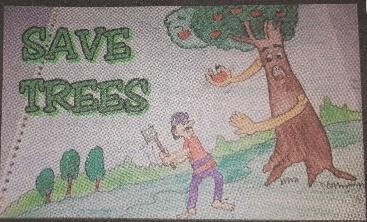 Learners should plan their art in a sketch form.Teacher moves round theclass to monitor the progress of learners in their sketches.Encourage learners to come out with good sketches.Give out manual invitations cards to learners to be given to their parents.Show pictures and videos ofthe artwork to exhibit.Engage learners to sing songs about work.Show pictures and videos ofthe artwork to exhibit.Engage learners to sing songs about work.Organize a place for the exhibition.Invite other teachers to witness the artwork. Set the stage for learners to display their artwork.Evaluate individual art and allow pupils to talk about them in the form of appraisal.Discuss the moral lessons in the song.Appreciate and thankparents for their presence.Let learners organize themselves to clean up the place after the exhibition.Week EndingWeek EndingClassClassOneOneOneSubjectSubjectGHANAIAN LANGUAGEGHANAIAN LANGUAGEGHANAIAN LANGUAGEReferenceReferenceGhanaian Language curriculum Page 58Ghanaian Language curriculum Page 58Ghanaian Language curriculum Page 58Learning Indicator(s)Learning Indicator(s)B1.6.2.1.1B1.6.2.1.1B1.6.2.1.1Performance IndicatorPerformance IndicatorLearners can read simple sentences of about three to four words.Learners can read simple sentences of about three to four words.Learners can read simple sentences of about three to four words.StrandStrandExtensive ReadingExtensive ReadingExtensive ReadingSub strandSub strandReading AloudReading AloudReading AloudTeaching/ Learning ResourcesTeaching/ Learning ResourcesWord cards, sentence cards, letter cards, handwriting on a manila cardWord cards, sentence cards, letter cards, handwriting on a manila cardWord cards, sentence cards, letter cards, handwriting on a manila cardCore Competencies: Creativity and innovation, Communication and collaboration, Critical thinkingCore Competencies: Creativity and innovation, Communication and collaboration, Critical thinkingCore Competencies: Creativity and innovation, Communication and collaboration, Critical thinkingCore Competencies: Creativity and innovation, Communication and collaboration, Critical thinkingCore Competencies: Creativity and innovation, Communication and collaboration, Critical thinkingDAYSPHASE 1: STARTER 10 MINS(Preparing The Brain ForLearning)PHASE 1: STARTER 10 MINS(Preparing The Brain ForLearning)PHASE 2: MAIN 40MINS(New Learning IncludingAssessment)PHASE 3: REFLECTION10MINS(Learner And Teacher)Engage learners to sing songsand recite rhymes Round and Round the GardenRound and round the garden Like a teddy bear.One step. Two step, Tickle you under there.Engage learners to sing songsand recite rhymes Round and Round the GardenRound and round the garden Like a teddy bear.One step. Two step, Tickle you under there.Write sentences made up of threeor four words on the board.Lead learner to read the sentences.Call learners to read the sentences one by one.Ask learners questions toreview their understanding of the lessson.Give learners task to do whiles you go round to guide those who need help.Have learners play games andrecite familiar rhymes to begin the lessonUsing questions and answers, review their understanding of the previous lessonHave learners play games andrecite familiar rhymes to begin the lessonUsing questions and answers, review their understanding of the previous lessonWrite sentences made up of threeor four words on the board.Lead learner to read the sentences.Call learners to read the sentences one by one.Ask learners to summarizewhat they have learnt.Let learners say 5 words they remember from the lesson.Engage learners to sing songsand recite rhymes Hot Cross Buns Hot cross buns! Hot cross buns!One ha' penny. Two ha' penny.Engage learners to sing songsand recite rhymes Hot Cross Buns Hot cross buns! Hot cross buns!One ha' penny. Two ha' penny.Write sentences made up of threeor four words on the board.Lead learner to read the sentences.Call learners to read the sentences one by one.Ask learners to summarizewhat they have learnt.Let learners say 5 words they remember from the lesson.Week EndingWeek EndingClassClassOneOneOneSubjectSubjectPHYSICAL EDUCATIONPHYSICAL EDUCATIONPHYSICAL EDUCATIONReferenceReferencePE curriculum Page 15PE curriculum Page 15PE curriculum Page 15Learning Indicator(s)Learning Indicator(s)B1.5.3.5.3:B1.5.3.5.3:B1.5.3.5.3:Performance IndicatorPerformance IndicatorDemonstrate non-verbal appreciation.Demonstrate non-verbal appreciation.Demonstrate non-verbal appreciation.StrandStrandValues And Psycho-Social Concepts, Principles And StrategiesValues And Psycho-Social Concepts, Principles And StrategiesValues And Psycho-Social Concepts, Principles And StrategiesSub strandSub strandGroup dynamicsGroup dynamicsGroup dynamicsTeaching/ Learning ResourcesTeaching/ Learning ResourcesPictures and VideosPictures and VideosPictures and VideosCore Competencies: Learners develop  skills such as tolerance, empathy, teamwork, fair-play during physicalactivityCore Competencies: Learners develop  skills such as tolerance, empathy, teamwork, fair-play during physicalactivityCore Competencies: Learners develop  skills such as tolerance, empathy, teamwork, fair-play during physicalactivityCore Competencies: Learners develop  skills such as tolerance, empathy, teamwork, fair-play during physicalactivityCore Competencies: Learners develop  skills such as tolerance, empathy, teamwork, fair-play during physicalactivityDAYSPHASE 1: STARTER 10 MINS(Preparing The Brain For Learning)PHASE 1: STARTER 10 MINS(Preparing The Brain For Learning)PHASE 2: MAIN 40MINS(New Learning Including Assessment)PHASE 3: REFLECTION10MINS(Learner And Teacher)Have learners play games andrecite familiar rhymes to begin the lessonUsing questions and answers, review their understanding of the previous lessonHave learners play games andrecite familiar rhymes to begin the lessonUsing questions and answers, review their understanding of the previous lessonLearners demonstrate non-verbalappreciate to their peers after performing physical activity by clapping.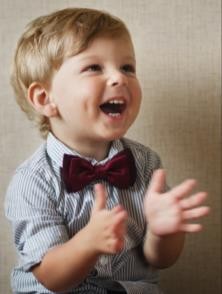 Clapping does not only appreciate someone but also activates receptors in the large area of the brain which can lead to improvement in one’s health.Ask learners to summarizewhat they have learnt.Let learners say 5 words they remember from the lesson.Week EndingWeek EndingClassClassOneOneOneOneOneOneOneSubjectSubjectENGLISH LANGUAGEENGLISH LANGUAGEENGLISH LANGUAGEENGLISH LANGUAGEENGLISH LANGUAGEENGLISH LANGUAGEENGLISH LANGUAGEReferenceReferenceEnglish Language curriculum PageEnglish Language curriculum PageEnglish Language curriculum PageEnglish Language curriculum PageEnglish Language curriculum PageEnglish Language curriculum PageEnglish Language curriculum PageLearning Indicator(s)Learning Indicator(s)B1.1.10.1.3.B1.1.10.1.3.B1.2.9.1.2.B1.4.12.1.1.B1.5.10.1.2.B1.5.10.1.2.B1.6.1.1.1.Performance IndicatorPerformance IndicatorLearners can speak with confidence before different audiences,Learners can recognize one hundred and twenty sight words including content wordsLearners can use words and simple sentences to describe selfLearners can fill in blank spaces in simple wordsLearners can read a variety of age – appropriate books and texts from print.Learners can speak with confidence before different audiences,Learners can recognize one hundred and twenty sight words including content wordsLearners can use words and simple sentences to describe selfLearners can fill in blank spaces in simple wordsLearners can read a variety of age – appropriate books and texts from print.Learners can speak with confidence before different audiences,Learners can recognize one hundred and twenty sight words including content wordsLearners can use words and simple sentences to describe selfLearners can fill in blank spaces in simple wordsLearners can read a variety of age – appropriate books and texts from print.Learners can speak with confidence before different audiences,Learners can recognize one hundred and twenty sight words including content wordsLearners can use words and simple sentences to describe selfLearners can fill in blank spaces in simple wordsLearners can read a variety of age – appropriate books and texts from print.Learners can speak with confidence before different audiences,Learners can recognize one hundred and twenty sight words including content wordsLearners can use words and simple sentences to describe selfLearners can fill in blank spaces in simple wordsLearners can read a variety of age – appropriate books and texts from print.Learners can speak with confidence before different audiences,Learners can recognize one hundred and twenty sight words including content wordsLearners can use words and simple sentences to describe selfLearners can fill in blank spaces in simple wordsLearners can read a variety of age – appropriate books and texts from print.Learners can speak with confidence before different audiences,Learners can recognize one hundred and twenty sight words including content wordsLearners can use words and simple sentences to describe selfLearners can fill in blank spaces in simple wordsLearners can read a variety of age – appropriate books and texts from print.Teaching/ Learning ResourcesTeaching/ Learning ResourcesWord cards, sentence cards, letter cards and a class libraryWord cards, sentence cards, letter cards and a class libraryWord cards, sentence cards, letter cards and a class libraryWord cards, sentence cards, letter cards and a class libraryWord cards, sentence cards, letter cards and a class libraryWord cards, sentence cards, letter cards and a class libraryWord cards, sentence cards, letter cards and a class libraryCore Competencies: Reading and Writing Skills Personal Development and Leadership and CollaborationCore Competencies: Reading and Writing Skills Personal Development and Leadership and CollaborationCore Competencies: Reading and Writing Skills Personal Development and Leadership and CollaborationCore Competencies: Reading and Writing Skills Personal Development and Leadership and CollaborationCore Competencies: Reading and Writing Skills Personal Development and Leadership and CollaborationCore Competencies: Reading and Writing Skills Personal Development and Leadership and CollaborationCore Competencies: Reading and Writing Skills Personal Development and Leadership and CollaborationCore Competencies: Reading and Writing Skills Personal Development and Leadership and CollaborationCore Competencies: Reading and Writing Skills Personal Development and Leadership and CollaborationDAYSPHASE 1: STARTER 10 MINS(Preparing The Brain For Learning)PHASE 1: STARTER 10 MINS(Preparing The Brain For Learning)PHASE 2: MAIN 40MINS(New Learning Including Assessment)PHASE 2: MAIN 40MINS(New Learning Including Assessment)PHASE 2: MAIN 40MINS(New Learning Including Assessment)PHASE 2: MAIN 40MINS(New Learning Including Assessment)PHASE 3: REFLECTION10MINS(Learner And Teacher)PHASE 3: REFLECTION10MINS(Learner And Teacher)MondayGather 10 objects that can befound in the classroom and lay them all out on the desk. Show them all to the students and then cover everything with a blanket or a sheet after one minute.Ask learners to write down as many items they remember on a piece of paper.Gather 10 objects that can befound in the classroom and lay them all out on the desk. Show them all to the students and then cover everything with a blanket or a sheet after one minute.Ask learners to write down as many items they remember on a piece of paper.A.ORAL LANGUAGE(Presentation)Have learners draw members of their nuclear family.Through think-pair-share strategy, let learners show and talk about their family members in pairs, smaller groups and as a class.A.ORAL LANGUAGE(Presentation)Have learners draw members of their nuclear family.Through think-pair-share strategy, let learners show and talk about their family members in pairs, smaller groups and as a class.A.ORAL LANGUAGE(Presentation)Have learners draw members of their nuclear family.Through think-pair-share strategy, let learners show and talk about their family members in pairs, smaller groups and as a class.A.ORAL LANGUAGE(Presentation)Have learners draw members of their nuclear family.Through think-pair-share strategy, let learners show and talk about their family members in pairs, smaller groups and as a class.Give learners task tocomplete while you go round the class to support those who might need extra help.Have learners to read and spell some of the keywords in the lessonGive learners task tocomplete while you go round the class to support those who might need extra help.Have learners to read and spell some of the keywords in the lessonUse probing questions to have learners talk more about their family members.e.g. i. Who is this one?ii. Why did you draw him or her first?Use probing questions to have learners talk more about their family members.e.g. i. Who is this one?ii. Why did you draw him or her first?Use probing questions to have learners talk more about their family members.e.g. i. Who is this one?ii. Why did you draw him or her first?Use probing questions to have learners talk more about their family members.e.g. i. Who is this one?ii. Why did you draw him or her first?Encourage shy learners to speak.Encourage shy learners to speak.Encourage shy learners to speak.Encourage shy learners to speak.TuesdayWrite a simple word verticallyon the board . E.g. PE NInvite learners to come up with a word starting with each letter of the vertical word.Write a simple word verticallyon the board . E.g. PE NInvite learners to come up with a word starting with each letter of the vertical word.B.READING(Fluency)Have learners go over the sight words they have learntduring the period.B.READING(Fluency)Have learners go over the sight words they have learntduring the period.B.READING(Fluency)Have learners go over the sight words they have learntduring the period.B.READING(Fluency)Have learners go over the sight words they have learntduring the period.Give learners task tocomplete while you go round the class to support those who might need extra help.Give learners task tocomplete while you go round the class to support those who might need extra help.Write a simple word verticallyon the board . E.g. PE NInvite learners to come up with a word starting with each letter of the vertical word.Write a simple word verticallyon the board . E.g. PE NInvite learners to come up with a word starting with each letter of the vertical word.Let learners echo-read simple texts.Let learners play vocabulary games for vocabulary consolidation,e.g. Lucky Dip game, Pick and Say, Word Hunt.Let learners echo-read simple texts.Let learners play vocabulary games for vocabulary consolidation,e.g. Lucky Dip game, Pick and Say, Word Hunt.Let learners echo-read simple texts.Let learners play vocabulary games for vocabulary consolidation,e.g. Lucky Dip game, Pick and Say, Word Hunt.Let learners echo-read simple texts.Let learners play vocabulary games for vocabulary consolidation,e.g. Lucky Dip game, Pick and Say, Word Hunt.Have learners to read and spell some of the keywords in the lessonHave learners to read and spell some of the keywords in the lessonHave learners make simplemeaningful sentences with the sight words.WednesdayHave learners sing songs andrecite familiar rhymesMINGLE MINGLEMingle, mingle – mingle 2x Two mingle (2 come together)Mingle, mingle – mingle 2x Three mingle (3 come together)Mingle, mingle – mingle 2x four mingle (4 come together)C.WRITING(Descriptive Writing) Model describing yourself in 2-3 simple sentences using simple descriptive words.Write some descriptive words and discuss them with learners.Through questions, have pairs of learners describe themselves to each other.e.g. What is your name?- My name is....................	Howold are you?- I am ...............................Assist learners to write out their sentences.Give learners task tocomplete while you go round the class to support those who might need extra help.Have learners to read and spell some of the keywords in the lessonThursdayWrite a simple word verticallyon the board . E.g. PE NInvite learners to come up with a word starting with each letter of the vertical word.D.WRITING CONVENTIONS& GRAMMAR USAGE(Spelling)Provide a passage with blank spaces and help learners to fill in the gaps or spaces with familiar two or three letter words.Give learners task tocomplete while you go round the class to support those who might need extra help.Have learners to read and spell some of the keywords in the lessonFridayHave a variety of ageappropriate books for learners to make a choice from.E.EXTENSIVE READINGUsing book tease or book talk, introduce the reading/ library time.Introduce picture or wordless books, pop-up and flip-the-page texts to learners.Encourage them to read individually and in pairs, and provide support and encouragement.Have learners to read andspell the key words on the boardLearners to draw parts of the story they readWeek EndingWeek EndingClassClassOneOneOneSubjectSubjectMATHEMATICSMATHEMATICSMATHEMATICSReferenceReferenceMathematics curriculum Page 18Mathematics curriculum Page 18Mathematics curriculum Page 18Learning Indicator(s)Learning Indicator(s)B1.4.1.1.2B1.4.1.1.2B1.4.1.1.2Performance IndicatorPerformance IndicatorOrganize a given set of data into three categories, find the total number ofdata points and determine how many are in each category and compare the number in any two categoryOrganize a given set of data into three categories, find the total number ofdata points and determine how many are in each category and compare the number in any two categoryOrganize a given set of data into three categories, find the total number ofdata points and determine how many are in each category and compare the number in any two categoryStrandStrandDataDataDataSub strandSub strandData Collection And OrganizationData Collection And OrganizationData Collection And OrganizationTeaching/ Learning ResourcesTeaching/ Learning ResourcesClass registers, school based assessmentClass registers, school based assessmentClass registers, school based assessmentCore Competencies: Problem Solving skills; Critical Thinking; Justification of Ideas; Collaborative Learning;Core Competencies: Problem Solving skills; Critical Thinking; Justification of Ideas; Collaborative Learning;Core Competencies: Problem Solving skills; Critical Thinking; Justification of Ideas; Collaborative Learning;Core Competencies: Problem Solving skills; Critical Thinking; Justification of Ideas; Collaborative Learning;Core Competencies: Problem Solving skills; Critical Thinking; Justification of Ideas; Collaborative Learning;DAYSPHASE 1: STARTER 10MINS(Preparing The Brain For Learning)PHASE 1: STARTER 10MINS(Preparing The Brain For Learning)PHASE 2: MAIN 40MINS(New Learning Including Assessment)PHASE 3: REFLECTION10MINS(Learner And Teacher)MondayPlay a game of “I spy” withlearners using riddles that describes the relative position of various object,e.g. “I spy something that is beside the chair, in front of the bookcase, etc.Play a game of “I spy” withlearners using riddles that describes the relative position of various object,e.g. “I spy something that is beside the chair, in front of the bookcase, etc.Have a picture of learners in front of theclass and ask the learners to use two different objects to represent the number of males and females.Let learners represent the number of boys with a red Lego block, and represent the number of girls with a blue Lego block.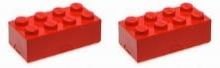 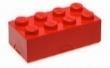 Assessment: let learners solve several examplesAsk learners to tell you whatthey have learntGive learners individual or home taskTuesdayPlay a game of “I spy” withlearners using riddles that describes the relative position of various object,e.g. “I spy something that is beside the chair, in front of the bookcase, etc.Play a game of “I spy” withlearners using riddles that describes the relative position of various object,e.g. “I spy something that is beside the chair, in front of the bookcase, etc.Bring a picture of animals in front of theclass and ask the learners to use two different objects to represent the number of males and femalesLet learners represent the number of males with a red Lego block, and represent the number of females with a blue Lego block.Ask learners to tell you whatthey have learntGive learners individual or home taskWednesdayPlay games and recite rhymesthat learners are familiar with to begin the lesson.Ask learners questions to review their understanding in the previous lesson.Play games and recite rhymesthat learners are familiar with to begin the lesson.Ask learners questions to review their understanding in the previous lesson.Bring a picture of objects in front of theclass and ask the learners to use two different category to represent the number of natural and man-made.Ask learners to tell you whatthey have learntGive learners individual or home taskLet learners represent the number of natural items with a yellow Lego block, and represent the number of man-made items with a green Lego block.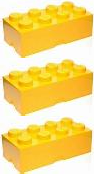 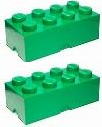 Assessment: let learners solve several examplesThursdayPlay a game of “I spy” withlearners using riddles that describes the relative position of various object,e.g. “I spy something that is beside the chair, in front of the bookcase, etc.Using the scenario in day one lesson, letlearners solve simple problems (i.e. how many altogether, how many more or less).In the example, there were four boys and two girls in the picture, 4 boys and 2 girls. Altogether there are 6 pupils in the picture.Let learners use the Lego blocks to demonstrate this fact.Ask learners to tell you whatthey have learntGive learners individual or home taskFridayPlay games and recite rhymesthat learners are familiar with to begin the lesson.Ask learners questions to review their understanding in the previous lesson.Using the scenario in day three lesson,let learners solve simple problems (i.e. how many altogether, how many more or less).In the example, there were six natural items and six man-made items in the picture, 6 natural items and 6 man-made items. Altogether there are 12 items in the picture.Let learners use the Lego blocks to demonstrate this fact.Ask learners to tell you whatthey have learntGive learners individual or home taskWeek EndingWeek EndingClassClassOneOneOneOneOneSubjectSubjectSCIENCESCIENCESCIENCESCIENCESCIENCEReferenceReferenceScienceSciencecurriculumPage 34Learning Indicator(s)Learning Indicator(s)B1.5.4.1.1B1.5.4.1.1B1.5.4.1.1B1.5.4.1.1B1.5.4.1.1Performance IndicatorPerformance IndicatorDescribe the conditions of the weatherDescribe the conditions of the weatherDescribe the conditions of the weatherDescribe the conditions of the weatherDescribe the conditions of the weatherStrandStrandHumans And The EnvironmentHumans And The EnvironmentHumans And The EnvironmentHumans And The EnvironmentHumans And The EnvironmentSub strandSub strandClimate ChangeClimate ChangeClimate ChangeClimate ChangeClimate ChangeTeaching/ Learning ResourcesTeaching/ Learning ResourcesPictures depicting rainy, windy, sunny and cloudy conditionsPictures depicting rainy, windy, sunny and cloudy conditionsPictures depicting rainy, windy, sunny and cloudy conditionsPictures depicting rainy, windy, sunny and cloudy conditionsPictures depicting rainy, windy, sunny and cloudy conditionsCore Competencies: Problem Solving skills; Critical Thinking; Justification of Ideas; Collaborative Learning; Personal Development and Leadership Attention to PrecisionCore Competencies: Problem Solving skills; Critical Thinking; Justification of Ideas; Collaborative Learning; Personal Development and Leadership Attention to PrecisionCore Competencies: Problem Solving skills; Critical Thinking; Justification of Ideas; Collaborative Learning; Personal Development and Leadership Attention to PrecisionCore Competencies: Problem Solving skills; Critical Thinking; Justification of Ideas; Collaborative Learning; Personal Development and Leadership Attention to PrecisionCore Competencies: Problem Solving skills; Critical Thinking; Justification of Ideas; Collaborative Learning; Personal Development and Leadership Attention to PrecisionCore Competencies: Problem Solving skills; Critical Thinking; Justification of Ideas; Collaborative Learning; Personal Development and Leadership Attention to PrecisionCore Competencies: Problem Solving skills; Critical Thinking; Justification of Ideas; Collaborative Learning; Personal Development and Leadership Attention to PrecisionDAYSPHASE 1: STARTER 10MINS(Preparing The Brain For Learning)PHASE 1: STARTER 10MINS(Preparing The Brain For Learning)PHASE 2: MAIN 40MINS(New Learning Including Assessment)PHASE 2: MAIN 40MINS(New Learning Including Assessment)PHASE 2: MAIN 40MINS(New Learning Including Assessment)PHASE 3: REFLECTION10MINS(Learner And Teacher)Play a game of “I spy” withlearners using riddles that describes the relative position of various object,e.g. “I spy something that is beside the chair, in front of the bookcase, etc.Play a game of “I spy” withlearners using riddles that describes the relative position of various object,e.g. “I spy something that is beside the chair, in front of the bookcase, etc.Take learners out to observe theweather and talk about whether they feel hot or cold.Guide learners to talk about other weather conditions, e.g. rainy, windy, sunny and cloudy.Show pictures or videos of different weather conditions and activities people do under different weather conditions.Take learners out to observe theweather and talk about whether they feel hot or cold.Guide learners to talk about other weather conditions, e.g. rainy, windy, sunny and cloudy.Show pictures or videos of different weather conditions and activities people do under different weather conditions.Take learners out to observe theweather and talk about whether they feel hot or cold.Guide learners to talk about other weather conditions, e.g. rainy, windy, sunny and cloudy.Show pictures or videos of different weather conditions and activities people do under different weather conditions.Ask learners questions toreview their understanding of the lessson.Give learners task to do whiles you go round to guide those who need help.Play games and recite rhymesthat learners are familiar with to begin the lesson.Ask learners questions to review their understanding in the previous lesson.Play games and recite rhymesthat learners are familiar with to begin the lesson.Ask learners questions to review their understanding in the previous lesson.Guide learners to talk about otherweather conditions, e.g. rainy, windy, sunny and cloudy.Show pictures or videos of different weather conditions and activities people do under different weather conditions.Guide learners to talk about otherweather conditions, e.g. rainy, windy, sunny and cloudy.Show pictures or videos of different weather conditions and activities people do under different weather conditions.Guide learners to talk about otherweather conditions, e.g. rainy, windy, sunny and cloudy.Show pictures or videos of different weather conditions and activities people do under different weather conditions.Ask learners to summarizewhat they have learnt.Let learners say 5 words they remember from the lesson.Play a game of “I spy” withlearners using riddles that describes the relative position of various object,e.g. “I spy something that is beside the chair, in front of the bookcase, etc.Play a game of “I spy” withlearners using riddles that describes the relative position of various object,e.g. “I spy something that is beside the chair, in front of the bookcase, etc.Learners talk about what theyobserve during different weather conditions: rainy, windy, sunny and cloudy.Let learners sing songs on the weather, e.g. rain, rain go away.Act a play on the lesson taught.Learners talk about what theyobserve during different weather conditions: rainy, windy, sunny and cloudy.Let learners sing songs on the weather, e.g. rain, rain go away.Act a play on the lesson taught.Learners talk about what theyobserve during different weather conditions: rainy, windy, sunny and cloudy.Let learners sing songs on the weather, e.g. rain, rain go away.Act a play on the lesson taught.Ask learners questions toreview their understanding of the lessson.Give learners task to do whiles you go round to guide those who need help.Week EndingWeek EndingClassClassOneOneOneSubjectSubjectOUR WORLD OUR PEOPLEOUR WORLD OUR PEOPLEOUR WORLD OUR PEOPLEReferenceReferenceOWOP curriculum Page 17OWOP curriculum Page 17OWOP curriculum Page 17Learning Indicator(s)Learning Indicator(s)B1.5.4.1.1.B1.5.4.1.1.B1.5.4.1.1.Performance IndicatorPerformance IndicatorIdentify technology tools in communicationIdentify technology tools in communicationIdentify technology tools in communicationStrandStrandMy Global CommunityMy Global CommunityMy Global CommunitySub strandSub strandTechnology In CommunicationTechnology In CommunicationTechnology In CommunicationTeaching/ Learning ResourcesTeaching/ Learning ResourcesPictures, Charts, Video ClipsPictures, Charts, Video ClipsPictures, Charts, Video ClipsCore Competencies: Communication and Collaboration Critical Thinking and Problem Solving Cultural IdentityCore Competencies: Communication and Collaboration Critical Thinking and Problem Solving Cultural IdentityCore Competencies: Communication and Collaboration Critical Thinking and Problem Solving Cultural IdentityCore Competencies: Communication and Collaboration Critical Thinking and Problem Solving Cultural IdentityCore Competencies: Communication and Collaboration Critical Thinking and Problem Solving Cultural IdentityDAYSPHASE 1: STARTER 10 MINS(Preparing The Brain For Learning)PHASE 1: STARTER 10 MINS(Preparing The Brain For Learning)PHASE 2: MAIN 40MINS(New Learning Including Assessment)PHASE 3: REFLECTION10MINS(Learner And Teacher)Play a game of “I spy” withlearners using riddles that describes the relative position of various object, e.g. “I spy something that is beside the chair, in front of the bookcase, etc.Play a game of “I spy” withlearners using riddles that describes the relative position of various object, e.g. “I spy something that is beside the chair, in front of the bookcase, etc.Learners in groups talk abouttechnology tools used for communication e.g. gong gong, drums, bells.Learners draw and color drums, bells, gong gong to assemble people.Ask learners questions toreview their understanding of the lessson.Give learners task to do whiles you go round to guide those who need help.Play games and recite rhymesthat learners are familiar with to begin the lesson.Ask learners questions to review their understanding in the previous lesson.Play games and recite rhymesthat learners are familiar with to begin the lesson.Ask learners questions to review their understanding in the previous lesson.Learners in groups talk abouttechnology tools used for communication e.g. mobile vans, and community information centers.Learners draw and color mobile vans, and community information centers to assemble people.Ask learners to summarizewhat they have learnt.Let learners say 5 words they remember from the lesson.Play a game of “I spy” withlearners using riddles that describes the relative position of various object, e.g. “I spy something that is beside the chair, in front of the bookcase, etc.Play a game of “I spy” withlearners using riddles that describes the relative position of various object, e.g. “I spy something that is beside the chair, in front of the bookcase, etc.Learners in groups talk abouttechnology tools used for communication e.g. mobile vans, and community information centers.Learners draw and color mobile vans, and community information centers to assemble people.Ask learners questions toreview their understanding of the lessson.Give learners task to do whiles you go round to guide those who need help.Week EndingWeek EndingClassClassOneOneOneSubjectSubjectRELIGIOUS & MORAL EDUCATIONRELIGIOUS & MORAL EDUCATIONRELIGIOUS & MORAL EDUCATIONReferenceReferenceRME curriculum Page 5RME curriculum Page 5RME curriculum Page 5Learning Indicator(s)Learning Indicator(s)B1.4.1.1.2B1.4.1.1.2B1.4.1.1.2Performance IndicatorPerformance IndicatorExplain the role of the community in the upbringing of its members.Explain the role of the community in the upbringing of its members.Explain the role of the community in the upbringing of its members.StrandStrandThe Family and the CommunityThe Family and the CommunityThe Family and the CommunitySub strandSub strandRoles and relationshipsRoles and relationshipsRoles and relationshipsTeaching/ Learning ResourcesTeaching/ Learning ResourcesWall charts, wall words, posters, video clip, etc.Wall charts, wall words, posters, video clip, etc.Wall charts, wall words, posters, video clip, etc.Core Competencies: Cultural Identity, Sharing Reconciliation, Togetherness, Unity Communication and Collaboration,Core Competencies: Cultural Identity, Sharing Reconciliation, Togetherness, Unity Communication and Collaboration,Core Competencies: Cultural Identity, Sharing Reconciliation, Togetherness, Unity Communication and Collaboration,Core Competencies: Cultural Identity, Sharing Reconciliation, Togetherness, Unity Communication and Collaboration,Core Competencies: Cultural Identity, Sharing Reconciliation, Togetherness, Unity Communication and Collaboration,DAYSPHASE 1: STARTER 10 MINS(Preparing The Brain For Learning)PHASE 1: STARTER 10 MINS(Preparing The Brain For Learning)PHASE 2: MAIN 40MINS(New Learning Including Assessment)PHASE 3: REFLECTION10MINS(Learner And Teacher)Review learners understandingin the previous lesson using questions and answersEngage learners to play games and sing songs to begin the lesson.Review learners understandingin the previous lesson using questions and answersEngage learners to play games and sing songs to begin the lesson.Let learners, in groups, talkabout the role of the community in the upbringing of its members through discipline.Let learners dramatize or role- play the roles of members of the community in the upbringing of its members through discipline.Ask learners series ofquestions to review their understanding of the lessonLearners to read and spell the key words on the board.Week EndingWeek EndingClassClassOneOneOneSubjectSubjectHISTORYHISTORYHISTORYReferenceReferenceHistory curriculum PageHistory curriculum PageHistory curriculum PageLearning Indicator(s)Learning Indicator(s)B1.6.1.1.1.B1.6.1.1.1.B1.6.1.1.1.Performance IndicatorPerformance IndicatorLearners can Identify the Presidents Ghana has had since 1960Learners can Identify the Presidents Ghana has had since 1960Learners can Identify the Presidents Ghana has had since 1960StrandStrandIndependent GhanaIndependent GhanaIndependent GhanaSub strandSub strandThe RepublicsThe RepublicsThe RepublicsTeaching/ Learning ResourcesTeaching/ Learning ResourcesPictures, Charts, Video ClipsPictures, Charts, Video ClipsPictures, Charts, Video ClipsCore Competencies: The use of evidence to appreciate the significance of historical locations help learnersto become critical thinkers and digital literatesCore Competencies: The use of evidence to appreciate the significance of historical locations help learnersto become critical thinkers and digital literatesCore Competencies: The use of evidence to appreciate the significance of historical locations help learnersto become critical thinkers and digital literatesCore Competencies: The use of evidence to appreciate the significance of historical locations help learnersto become critical thinkers and digital literatesCore Competencies: The use of evidence to appreciate the significance of historical locations help learnersto become critical thinkers and digital literatesDAYSPHASE 1: STARTER 10 MINS(Preparing The Brain For Learning)PHASE 1: STARTER 10 MINS(Preparing The Brain For Learning)PHASE 2: MAIN 40MINS(New Learning Including Assessment)PHASE 3: REFLECTION10MINS(Learner And Teacher)Play games and recite rhymesthat learners are familiar with to begin the lesson.Ask learners questions to review their understanding in the previous lesson.Play games and recite rhymesthat learners are familiar with to begin the lesson.Ask learners questions to review their understanding in the previous lesson.Guide learners to name thepresidents of Ghana since 1960.Using pictures and charts, learners talk about the sixth and seventh President of the country and dates of tenure.e.g. Fred Akuffo and Flt. Jerry John RawlingsMatch pictures of Ghana’s presidents with their names.Ask learners series ofquestions to review their understanding of the lessonAsk learners to summarize what they have learntLearners to read and spell the key words on the board.Teacher writes and lets studentssee the answer on the board, perhaps a picture of object on the board.The students must come up with questions in which the answer could be the object on the board.Teacher writes and lets studentssee the answer on the board, perhaps a picture of object on the board.The students must come up with questions in which the answer could be the object on the board.Guide learners to name thepresidents of Ghana since 1960.e.g. Dr. Hilla Limann and John Agyekum KuffourUsing pictures and charts, learners talk about the eighth and nineth President of the country and dates of tenure.Match pictures of Ghana’s presidents with their names.Ask learners series ofquestions to review their understanding of the lessonAsk learners to summarize what they have learntLearners to read and spell the key words on the board.Week EndingWeek EndingClassClassOneOneOneSubjectSubjectCREATIVE ARTSCREATIVE ARTSCREATIVE ARTSReferenceReferenceCreative Arts	curriculum PageCreative Arts	curriculum PageCreative Arts	curriculum PageLearning Indicator(s)Learning Indicator(s)B1.1.4.6	B1.2.4.7B1.1.4.6	B1.2.4.7B1.1.4.6	B1.2.4.7Performance IndicatorPerformance IndicatorLearners to use the agreed guidelines to examine and derive meaningfrom own displayed artworks.Learners to use the agreed guidelines to examine and derive meaningfrom own displayed artworks.Learners to use the agreed guidelines to examine and derive meaningfrom own displayed artworks.StrandStrandVisual Arts & Performing ArtsVisual Arts & Performing ArtsVisual Arts & Performing ArtsSub strandSub strandAppreciating and AppraisingAppreciating and AppraisingAppreciating and AppraisingTeaching/ Learning ResourcesTeaching/ Learning ResourcesPhotos, videos, art paper, colors and traditional art tools,Photos, videos, art paper, colors and traditional art tools,Photos, videos, art paper, colors and traditional art tools,Core Competencies: Decision Making Creativity, Innovation Communication Collaboration Digital LiteracyCore Competencies: Decision Making Creativity, Innovation Communication Collaboration Digital LiteracyCore Competencies: Decision Making Creativity, Innovation Communication Collaboration Digital LiteracyCore Competencies: Decision Making Creativity, Innovation Communication Collaboration Digital LiteracyCore Competencies: Decision Making Creativity, Innovation Communication Collaboration Digital LiteracyDAYSPHASE 1: STARTER 10 MINS(Preparing The Brain For Learning)PHASE 1: STARTER 10 MINS(Preparing The Brain For Learning)PHASE 2: MAIN 40MINS(New Learning Including Assessment)PHASE 3: REFLECTION10MINS(Learner And Teacher)Engage learners to play gamesand sing songs to begin the lesson.Review learners understanding in the previous lesson using questions and answersEngage learners to play gamesand sing songs to begin the lesson.Review learners understanding in the previous lesson using questions and answersLet learners use their senses toappreciate and appraise their own artworks.Make decisions on agreed guidelines to appreciate and appraise an artwork. E.g. clay potTheme: UnitySubject matter:HistoricalMedia: ClayTechniques: coiling methodUses: for fetching and storing water Future modification: addition of handlesAssessment: Presentlearners with different artworks for them to use the guidelines in appreciating and appraising.Summarize lesson activities with learners.Engage learners to play gamesand sing songs to begin the lesson.Review learners understanding in the previous lesson using questions and answersEngage learners to play gamesand sing songs to begin the lesson.Review learners understanding in the previous lesson using questions and answersPerforming artworks includedance, music and drama.Let learners use their senses to appreciate and appraise their own artworks.Make decisions on agreed guidelines to appreciate and appraise an artwork. E.g. Agbadza dance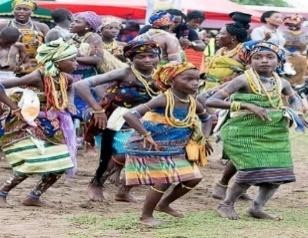 Let learners talk about the theme, gestures, makeup, costume, stage use and stage setting as they watch the video or pictures of the dance.Review the lesson activitiesthrough questions and answers.Week EndingWeek EndingClassClassOneOneOneSubjectSubjectGHANAIAN LANGUAGEGHANAIAN LANGUAGEGHANAIAN LANGUAGEReferenceReferenceGhanaian Language curriculum Page 58Ghanaian Language curriculum Page 58Ghanaian Language curriculum Page 58Learning Indicator(s)Learning Indicator(s)B1.6.2.1.1B1.6.2.1.1B1.6.2.1.1Performance IndicatorPerformance IndicatorLearners can read simple sentences of about three to four words.Learners can read simple sentences of about three to four words.Learners can read simple sentences of about three to four words.StrandStrandExtensive ReadingExtensive ReadingExtensive ReadingSub strandSub strandReading AloudReading AloudReading AloudTeaching/ Learning ResourcesTeaching/ Learning ResourcesWord cards, sentence cards, letter cards, handwriting on a manila cardWord cards, sentence cards, letter cards, handwriting on a manila cardWord cards, sentence cards, letter cards, handwriting on a manila cardCore Competencies: Creativity and innovation, Communication and collaboration, Critical thinkingCore Competencies: Creativity and innovation, Communication and collaboration, Critical thinkingCore Competencies: Creativity and innovation, Communication and collaboration, Critical thinkingCore Competencies: Creativity and innovation, Communication and collaboration, Critical thinkingCore Competencies: Creativity and innovation, Communication and collaboration, Critical thinkingDAYSPHASE 1: STARTER 10 MINS(Preparing The Brain For Learning)PHASE 1: STARTER 10 MINS(Preparing The Brain For Learning)PHASE 2: MAIN 40MINS(New Learning Including Assessment)PHASE 3: REFLECTION10MINS(Learner And Teacher)Write words on th board andcover parts with a smiley for learners to guess the wordHave learners sing songs to begin the lessonWrite words on th board andcover parts with a smiley for learners to guess the wordHave learners sing songs to begin the lessonWrite sentences made up ofthree or four words on the board.Lead learner to read the sentences.Call learners to read the sentences one by one.Ask learners questions toreview their understanding of the lessson.Give learners task to do whiles you go round to guide those who need help.Have learners play games andrecite familiar rhymes to begin the lessonUsing questions and answers, review their understanding of the previous lessonHave learners play games andrecite familiar rhymes to begin the lessonUsing questions and answers, review their understanding of the previous lessonWrite sentences made up ofthree or four words on the board.Lead learner to read the sentences.Call learners to read the sentences one by one.Ask learners to summarizewhat they have learnt.Let learners say 5 words they remember from the lesson.Draw or print pictures ofvocabulary words with number on it and paste them on the classroom wall. Ask learners to make a list of them.Draw or print pictures ofvocabulary words with number on it and paste them on the classroom wall. Ask learners to make a list of them.Write sentences made up ofthree or four words on the board.Lead learner to read the sentences.Call learners to read the sentences one by one.Ask learners to summarizewhat they have learnt.Let learners say 5 words they remember from the lesson.Week EndingWeek EndingClassClassOneOneOneSubjectSubjectPHYSICAL EDUCATIONPHYSICAL EDUCATIONPHYSICAL EDUCATIONReferenceReferencePE curriculum Page 15PE curriculum Page 15PE curriculum Page 15Learning Indicator(s)Learning Indicator(s)B1.5.4.5.4B1.5.4.5.4B1.5.4.5.4Performance IndicatorPerformance IndicatorDemonstrate how to solve a problem with another person during physicalactivity.Demonstrate how to solve a problem with another person during physicalactivity.Demonstrate how to solve a problem with another person during physicalactivity.StrandStrandValues And Psycho-Social Concepts, Principles And StrategiesValues And Psycho-Social Concepts, Principles And StrategiesValues And Psycho-Social Concepts, Principles And StrategiesSub strandSub strandCritical thinkingCritical thinkingCritical thinkingTeaching/ Learning ResourcesTeaching/ Learning ResourcesPictures and VideosPictures and VideosPictures and VideosCore Competencies: Learners develop social skills such as tolerance, sympathy, teamwork, fair-playCore Competencies: Learners develop social skills such as tolerance, sympathy, teamwork, fair-playCore Competencies: Learners develop social skills such as tolerance, sympathy, teamwork, fair-playCore Competencies: Learners develop social skills such as tolerance, sympathy, teamwork, fair-playCore Competencies: Learners develop social skills such as tolerance, sympathy, teamwork, fair-playDAYSPHASE 1: STARTER 10 MINS(Preparing The Brain For Learning)PHASE 1: STARTER 10 MINS(Preparing The Brain For Learning)PHASE 2: MAIN 40MINS(New Learning Including Assessment)PHASE 3: REFLECTION10MINS(Learner And Teacher)Write words on th board andcover parts with a smiley for learners to guess the wordHave learners sing songs to begin the lessonWrite words on th board andcover parts with a smiley for learners to guess the wordHave learners sing songs to begin the lessonLearners to solve theirdisagreements during physical activity by saying sorry, and helping a teammate when brought down, etc. during practical physical education lessonAsk learners questions toreview their understanding of the lessson.Give learners task to do whiles you go round to guide those who need help.